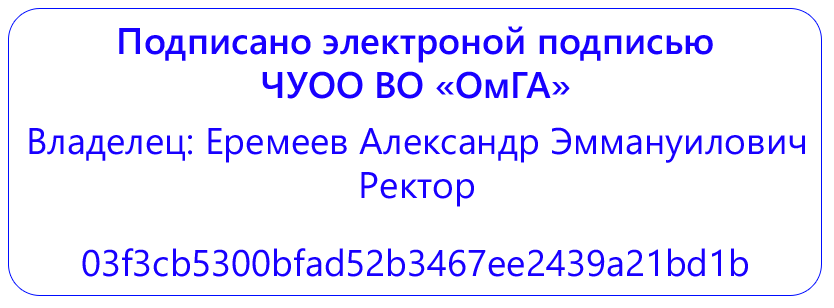 Аннотации рабочих программБакалавриат по направлению подготовки 38.03.01 Экономика
Направленность (профиль) программы: «Учет, анализ и аудит».Код дисциплиныНаименование дисциплиныАннотацииБлок 1.Дисциплины (модули) Обязательная частьБлок 1.Дисциплины (модули) Обязательная частьБлок 1.Дисциплины (модули) Обязательная частьБлок 1.Дисциплины (модули) Обязательная частьБлок 1.Дисциплины (модули) Обязательная частьБлок 1.Дисциплины (модули) Обязательная частьБлок 1.Дисциплины (модули) Обязательная частьБлок 1.Дисциплины (модули) Обязательная частьБлок 1.Дисциплины (модули) Обязательная частьБлок 1.Дисциплины (модули) Обязательная частьБлок 1.Дисциплины (модули) Обязательная частьБлок 1.Дисциплины (модули) Обязательная частьБ1.О.01 Модуль "МировоззренческийБ1.О.01 Модуль "МировоззренческийБ1.О.01 Модуль "МировоззренческийБ1.О.01 Модуль "МировоззренческийБ1.О.01 Модуль "МировоззренческийБ1.О.01 Модуль "МировоззренческийБ1.О.01 Модуль "МировоззренческийБ1.О.01 Модуль "МировоззренческийБ1.О.01 Модуль "МировоззренческийБ1.О.01 Модуль "МировоззренческийБ1.О.01 Модуль "МировоззренческийБ1.О.01 Модуль "МировоззренческийБ1.О.01.01Б1.О.01.01Б1.О.01.01Б1.О.01.01ФилософияФилософияФилософияФилософияФилософия, её предмет и роль в жизни общества.1. История становления и развития философского знания. Современная история философии.2. Метафизика и онтология.Развитие и становление онтологии. Основной онтологический вопрос. Виды онтологий. 3. Гносеология и философия науки.Виды познания: научное и вненаучное. Критерии научности. История философии постпозитивизма и появление философии науки4. Диалектика как наука о всеобщей связи и всеобщем развитии.5. Философия жизни и экзистенциализм.6. Особенности философии постмодернизма.7. Система категорий в философии.8. Проблема сознания.9.Человек как центральное понятие философской антропологии.10.Общество как предмет осмысления социальной философии.11.Сущность, структура и основные концепции культуры	Философия, её предмет и роль в жизни общества.1. История становления и развития философского знания. Современная история философии.2. Метафизика и онтология.Развитие и становление онтологии. Основной онтологический вопрос. Виды онтологий. 3. Гносеология и философия науки.Виды познания: научное и вненаучное. Критерии научности. История философии постпозитивизма и появление философии науки4. Диалектика как наука о всеобщей связи и всеобщем развитии.5. Философия жизни и экзистенциализм.6. Особенности философии постмодернизма.7. Система категорий в философии.8. Проблема сознания.9.Человек как центральное понятие философской антропологии.10.Общество как предмет осмысления социальной философии.11.Сущность, структура и основные концепции культуры	Философия, её предмет и роль в жизни общества.1. История становления и развития философского знания. Современная история философии.2. Метафизика и онтология.Развитие и становление онтологии. Основной онтологический вопрос. Виды онтологий. 3. Гносеология и философия науки.Виды познания: научное и вненаучное. Критерии научности. История философии постпозитивизма и появление философии науки4. Диалектика как наука о всеобщей связи и всеобщем развитии.5. Философия жизни и экзистенциализм.6. Особенности философии постмодернизма.7. Система категорий в философии.8. Проблема сознания.9.Человек как центральное понятие философской антропологии.10.Общество как предмет осмысления социальной философии.11.Сущность, структура и основные концепции культуры	Философия, её предмет и роль в жизни общества.1. История становления и развития философского знания. Современная история философии.2. Метафизика и онтология.Развитие и становление онтологии. Основной онтологический вопрос. Виды онтологий. 3. Гносеология и философия науки.Виды познания: научное и вненаучное. Критерии научности. История философии постпозитивизма и появление философии науки4. Диалектика как наука о всеобщей связи и всеобщем развитии.5. Философия жизни и экзистенциализм.6. Особенности философии постмодернизма.7. Система категорий в философии.8. Проблема сознания.9.Человек как центральное понятие философской антропологии.10.Общество как предмет осмысления социальной философии.11.Сущность, структура и основные концепции культуры	Б1.О.01.02Б1.О.01.02Б1.О.01.02Б1.О.01.02История (история России, всеобщая история)История (история России, всеобщая история)История (история России, всеобщая история)История (история России, всеобщая история)Возникновение и развитие Древнерусского государства (XI – нач. XII в.) 1.Политическая раздробленность на Руси. Русь удельная (XII-XIII в.)2.Объединение русских земель вокруг Москвы и становление единого Российского государства в XIV-XI вв.3.Петровские преобразования в России I-ой четверти XVIII в.4.Реформы и реформаторы в истории постпетровской России XVIII-XIX вв.5.России в эпоху революции и Гражданской войны (1917-1920 гг.).6.Великая Отечественная война 1941-1945 гг.7.СССР и Россия с 1945 г. до начала XXI в.8.Сущность, формы и функции исторического знания.9. Особенности развития культуры и общества в эпоху первобытности..10. Древнейшие цивилизации Востока..11. Роль и место античной цивилизации в мировой истории.12. Основные черты европейского средневековья.13. Становление индустриального общества.14. Особенности развития цивилизаций Востока в период средневековья и нового времени.15. Колониализм как исторический феномен.16. ХХ столетие в мировой истории. Основные тенденции развития общества на рубеже ХХ – XXI вв.Возникновение и развитие Древнерусского государства (XI – нач. XII в.) 1.Политическая раздробленность на Руси. Русь удельная (XII-XIII в.)2.Объединение русских земель вокруг Москвы и становление единого Российского государства в XIV-XI вв.3.Петровские преобразования в России I-ой четверти XVIII в.4.Реформы и реформаторы в истории постпетровской России XVIII-XIX вв.5.России в эпоху революции и Гражданской войны (1917-1920 гг.).6.Великая Отечественная война 1941-1945 гг.7.СССР и Россия с 1945 г. до начала XXI в.8.Сущность, формы и функции исторического знания.9. Особенности развития культуры и общества в эпоху первобытности..10. Древнейшие цивилизации Востока..11. Роль и место античной цивилизации в мировой истории.12. Основные черты европейского средневековья.13. Становление индустриального общества.14. Особенности развития цивилизаций Востока в период средневековья и нового времени.15. Колониализм как исторический феномен.16. ХХ столетие в мировой истории. Основные тенденции развития общества на рубеже ХХ – XXI вв.Возникновение и развитие Древнерусского государства (XI – нач. XII в.) 1.Политическая раздробленность на Руси. Русь удельная (XII-XIII в.)2.Объединение русских земель вокруг Москвы и становление единого Российского государства в XIV-XI вв.3.Петровские преобразования в России I-ой четверти XVIII в.4.Реформы и реформаторы в истории постпетровской России XVIII-XIX вв.5.России в эпоху революции и Гражданской войны (1917-1920 гг.).6.Великая Отечественная война 1941-1945 гг.7.СССР и Россия с 1945 г. до начала XXI в.8.Сущность, формы и функции исторического знания.9. Особенности развития культуры и общества в эпоху первобытности..10. Древнейшие цивилизации Востока..11. Роль и место античной цивилизации в мировой истории.12. Основные черты европейского средневековья.13. Становление индустриального общества.14. Особенности развития цивилизаций Востока в период средневековья и нового времени.15. Колониализм как исторический феномен.16. ХХ столетие в мировой истории. Основные тенденции развития общества на рубеже ХХ – XXI вв.Возникновение и развитие Древнерусского государства (XI – нач. XII в.) 1.Политическая раздробленность на Руси. Русь удельная (XII-XIII в.)2.Объединение русских земель вокруг Москвы и становление единого Российского государства в XIV-XI вв.3.Петровские преобразования в России I-ой четверти XVIII в.4.Реформы и реформаторы в истории постпетровской России XVIII-XIX вв.5.России в эпоху революции и Гражданской войны (1917-1920 гг.).6.Великая Отечественная война 1941-1945 гг.7.СССР и Россия с 1945 г. до начала XXI в.8.Сущность, формы и функции исторического знания.9. Особенности развития культуры и общества в эпоху первобытности..10. Древнейшие цивилизации Востока..11. Роль и место античной цивилизации в мировой истории.12. Основные черты европейского средневековья.13. Становление индустриального общества.14. Особенности развития цивилизаций Востока в период средневековья и нового времени.15. Колониализм как исторический феномен.16. ХХ столетие в мировой истории. Основные тенденции развития общества на рубеже ХХ – XXI вв.Б1.О.01.03Б1.О.01.03Б1.О.01.03Б1.О.01.03ПравоведениеПравоведениеПравоведениеПравоведениеПравовое регулирование экономических отношений. Законодательные нормативно-правовые акты в экономической области. Преступления в экономической сфере. Субъекты предпринимательской деятельности. Действие права в предпринимательской сфере. Значение законности и правопорядка в экономической сфере. Право собственности. Юридические лица как субъекты предпринимательства. Индивидуальное предпринимательствоПравовое регулирование экономических отношений. Законодательные нормативно-правовые акты в экономической области. Преступления в экономической сфере. Субъекты предпринимательской деятельности. Действие права в предпринимательской сфере. Значение законности и правопорядка в экономической сфере. Право собственности. Юридические лица как субъекты предпринимательства. Индивидуальное предпринимательствоПравовое регулирование экономических отношений. Законодательные нормативно-правовые акты в экономической области. Преступления в экономической сфере. Субъекты предпринимательской деятельности. Действие права в предпринимательской сфере. Значение законности и правопорядка в экономической сфере. Право собственности. Юридические лица как субъекты предпринимательства. Индивидуальное предпринимательствоПравовое регулирование экономических отношений. Законодательные нормативно-правовые акты в экономической области. Преступления в экономической сфере. Субъекты предпринимательской деятельности. Действие права в предпринимательской сфере. Значение законности и правопорядка в экономической сфере. Право собственности. Юридические лица как субъекты предпринимательства. Индивидуальное предпринимательствоБ1.О.01.04Б1.О.01.04Б1.О.01.04Б1.О.01.04Экономическая культура и финансовая грамотностьЭкономическая культура и финансовая грамотностьЭкономическая культура и финансовая грамотностьЭкономическая культура и финансовая грамотностьСущность финансовой грамотности. О поведении в финансовой сфереМодель принятия экономических решений. Эвристики суждения. Поведенческие эффекты. Информация в финансово-экономической сфере. Правовая грамотность в финансовой сфере. Общая классификация финансовых услуг и продуктов. Обзор услуг и инструментов под разные потребительские задачи и разные этапы жизненного цикла человека. Роль и место финансовых услуг в жизни человека. Обзор услуг и инструментов под разные потребительские задачи.Личное финансовое планирование как способ повышения благосостояния семьиЧеловеческий капитал. Деньги, финансы, финансовые цели, финансовое планирование. Этапы составления личного финансового плана. Порядок определения финансовой цели. Альтернативы достижения финансовой цели. Домашняя бухгалтерия. Личные активы и пассивы. Личный и семейный бюджет: статьи доходов и расходов; планирование. Стратегия достижения финансовых целей. Финансовый план. Активы и пассивы. Инвестиции. Ликвидность. Надежность. Доходность. Бюджет. Способы выбора активов. Текущий капитал. Резервный капитал. Инвестиционный капитал. Энергосберегающие технологии. Компактные люминесцентные лампы и светодиоды. Экономия на масштабахБанки: услуги и продукты. Современные банковские продукты и услуги.Обзор сегмента рынка банковских услуг, основные понятия, три основные функции банков (расчеты, кредитование, аккумулирование денежных средств). Нормативная база (законы, которые регулируют отношения государства, банка и его клиентов). Участники данного сегмента рынка: банки и иные кредитные учреждения. Продукты и услуги, которые предлагаются банками и иными кредитными учреждениями. Основные финансовые вычисления, необходимые потребителю в работе с банковскими услугами и продуктами. Особенности работы с документами, которые подписывает клиент банка, и по которым несет ответственность. Особенности и риски клиентов банков. Исторический экскурс. Международный аспект банковских услуг и продуктов. Электронные финансы как цифровая форма финансовых инструментов, продуктов и услуг. Электронные платежи и платежные терминалы.Кредит и депозит как услуги банка.Понятие банковского кредита. Виды кредита. Основные характеристики кредита. Порядок выбора кредита. Механизмы снижения стоимости кредита. Порядок заключения кредитного договора. Риски клиентов на рынке кредитных продуктов. Типичные ошибки при использовании кредита. Основные принципы накопления. Личная инфляция. Экономическая природа депозита. Преимущества и недостатки депозита. Роль депозита в личном финансовом плане. Условия депозита. Порядок заключения депозитного договора. Управление рисками по депозиту. Страхование как способ сокращения финансовых потерь. Обзор рынка страховых услуг, основные понятия. Законы и нормативные акты, которые регулируют отношения государства, страховщика и клиента. Страховые компании, профессиональные объединения страховщиков. Три основных типа потребительского страхования: жизнь и здоровье, имущество, гражданская ответственность. Продукты и услуги, которые предлагаются потребителям в данной сфере. Основные финансовые вычисления в данной сфере. Особенности работы с документами, которые подписывает клиент страховой компании, и по которым несет ответственность. Риски клиентов на рынке страховых услуг. Исторический экскурс по теме. Международный аспект (в т.ч. страхование при выезде за рубеж).Инструменты сбережения и инвестирования. Недвижимость как инструмент сбережения и инвестированияОбзор основных форм жилищного инвестирования (ипотека, жилищные кооперативы, долевое строительство). Нормативные акты, которые регулируют отношения государства, профессиональных участников рынка недвижимости и потребителя.Инвестиции для жизни в нетрудоспособный период. Возможности пенсионного накопленияЖизненные циклы человека и различные цели инвестирования. Пенсионный возраст и государственное пенсионное обеспечение. Персональная ответственность каждого за обеспечение нетрудоспособного этапа своей жизни (личный пенсионный план). Негосударственные пенсионные фонды. Формы негосударственного пенсионного обеспечения: корпоративные и индивидуальные.Инвестиции как инструмент увеличения семейных доходов.  Фондовый рынокРынок ценных бумаг как часть финансового рынка, его роль и значение для экономики. Структура рынка. Понятие рынка ценных бумаг. Инвесторы и эмитенты. Профессиональные участники фондового рынка. Закон «О рынке ценных бумаг». Профессиональные требования к специалистам, работающим на фондовом рынке. Риск и доходность на фондовом рынке.Облигации: характеристика и классификация. Преимущества привлечения капитала в компанию путем выпуска облигаций по сравнению с банковским кредитом. Фундаментальные свойства облигации. Виды облигаций.Понятие, виды и фундаментальные свойства акций. Права владельцев акций. Виды акций. Обыкновенные и привилегированные акции, их свойства и отличительные черты. Закон «Об акционерных обществах». Конвертируемые ценные бумаги. Права, варранты, депозитарные расписки. Векселя и банковские сертификаты. Производные финансовые инструменты. Обзор структуры финансовой информации. Индексы и другие публичные индикаторы. Обзор инструментов анализа. Анализ доходности ценных бумаг: фундаментальный и технический анализ. Методы защиты населения от мошеннических действий на финансовом рынке. Виды финансового мошенничества. Раскрытие основных положений российского законодательства в сфере финансового мошенничества. Представление алгоритма безопасного поведения в финансовой сфере. Формирование умений использования данного алгоритма. Помощь в осознании необходимости серьезного отношения к ведению собственной финансовой деятельности.Сущность финансовой грамотности. О поведении в финансовой сфереМодель принятия экономических решений. Эвристики суждения. Поведенческие эффекты. Информация в финансово-экономической сфере. Правовая грамотность в финансовой сфере. Общая классификация финансовых услуг и продуктов. Обзор услуг и инструментов под разные потребительские задачи и разные этапы жизненного цикла человека. Роль и место финансовых услуг в жизни человека. Обзор услуг и инструментов под разные потребительские задачи.Личное финансовое планирование как способ повышения благосостояния семьиЧеловеческий капитал. Деньги, финансы, финансовые цели, финансовое планирование. Этапы составления личного финансового плана. Порядок определения финансовой цели. Альтернативы достижения финансовой цели. Домашняя бухгалтерия. Личные активы и пассивы. Личный и семейный бюджет: статьи доходов и расходов; планирование. Стратегия достижения финансовых целей. Финансовый план. Активы и пассивы. Инвестиции. Ликвидность. Надежность. Доходность. Бюджет. Способы выбора активов. Текущий капитал. Резервный капитал. Инвестиционный капитал. Энергосберегающие технологии. Компактные люминесцентные лампы и светодиоды. Экономия на масштабахБанки: услуги и продукты. Современные банковские продукты и услуги.Обзор сегмента рынка банковских услуг, основные понятия, три основные функции банков (расчеты, кредитование, аккумулирование денежных средств). Нормативная база (законы, которые регулируют отношения государства, банка и его клиентов). Участники данного сегмента рынка: банки и иные кредитные учреждения. Продукты и услуги, которые предлагаются банками и иными кредитными учреждениями. Основные финансовые вычисления, необходимые потребителю в работе с банковскими услугами и продуктами. Особенности работы с документами, которые подписывает клиент банка, и по которым несет ответственность. Особенности и риски клиентов банков. Исторический экскурс. Международный аспект банковских услуг и продуктов. Электронные финансы как цифровая форма финансовых инструментов, продуктов и услуг. Электронные платежи и платежные терминалы.Кредит и депозит как услуги банка.Понятие банковского кредита. Виды кредита. Основные характеристики кредита. Порядок выбора кредита. Механизмы снижения стоимости кредита. Порядок заключения кредитного договора. Риски клиентов на рынке кредитных продуктов. Типичные ошибки при использовании кредита. Основные принципы накопления. Личная инфляция. Экономическая природа депозита. Преимущества и недостатки депозита. Роль депозита в личном финансовом плане. Условия депозита. Порядок заключения депозитного договора. Управление рисками по депозиту. Страхование как способ сокращения финансовых потерь. Обзор рынка страховых услуг, основные понятия. Законы и нормативные акты, которые регулируют отношения государства, страховщика и клиента. Страховые компании, профессиональные объединения страховщиков. Три основных типа потребительского страхования: жизнь и здоровье, имущество, гражданская ответственность. Продукты и услуги, которые предлагаются потребителям в данной сфере. Основные финансовые вычисления в данной сфере. Особенности работы с документами, которые подписывает клиент страховой компании, и по которым несет ответственность. Риски клиентов на рынке страховых услуг. Исторический экскурс по теме. Международный аспект (в т.ч. страхование при выезде за рубеж).Инструменты сбережения и инвестирования. Недвижимость как инструмент сбережения и инвестированияОбзор основных форм жилищного инвестирования (ипотека, жилищные кооперативы, долевое строительство). Нормативные акты, которые регулируют отношения государства, профессиональных участников рынка недвижимости и потребителя.Инвестиции для жизни в нетрудоспособный период. Возможности пенсионного накопленияЖизненные циклы человека и различные цели инвестирования. Пенсионный возраст и государственное пенсионное обеспечение. Персональная ответственность каждого за обеспечение нетрудоспособного этапа своей жизни (личный пенсионный план). Негосударственные пенсионные фонды. Формы негосударственного пенсионного обеспечения: корпоративные и индивидуальные.Инвестиции как инструмент увеличения семейных доходов.  Фондовый рынокРынок ценных бумаг как часть финансового рынка, его роль и значение для экономики. Структура рынка. Понятие рынка ценных бумаг. Инвесторы и эмитенты. Профессиональные участники фондового рынка. Закон «О рынке ценных бумаг». Профессиональные требования к специалистам, работающим на фондовом рынке. Риск и доходность на фондовом рынке.Облигации: характеристика и классификация. Преимущества привлечения капитала в компанию путем выпуска облигаций по сравнению с банковским кредитом. Фундаментальные свойства облигации. Виды облигаций.Понятие, виды и фундаментальные свойства акций. Права владельцев акций. Виды акций. Обыкновенные и привилегированные акции, их свойства и отличительные черты. Закон «Об акционерных обществах». Конвертируемые ценные бумаги. Права, варранты, депозитарные расписки. Векселя и банковские сертификаты. Производные финансовые инструменты. Обзор структуры финансовой информации. Индексы и другие публичные индикаторы. Обзор инструментов анализа. Анализ доходности ценных бумаг: фундаментальный и технический анализ. Методы защиты населения от мошеннических действий на финансовом рынке. Виды финансового мошенничества. Раскрытие основных положений российского законодательства в сфере финансового мошенничества. Представление алгоритма безопасного поведения в финансовой сфере. Формирование умений использования данного алгоритма. Помощь в осознании необходимости серьезного отношения к ведению собственной финансовой деятельности.Сущность финансовой грамотности. О поведении в финансовой сфереМодель принятия экономических решений. Эвристики суждения. Поведенческие эффекты. Информация в финансово-экономической сфере. Правовая грамотность в финансовой сфере. Общая классификация финансовых услуг и продуктов. Обзор услуг и инструментов под разные потребительские задачи и разные этапы жизненного цикла человека. Роль и место финансовых услуг в жизни человека. Обзор услуг и инструментов под разные потребительские задачи.Личное финансовое планирование как способ повышения благосостояния семьиЧеловеческий капитал. Деньги, финансы, финансовые цели, финансовое планирование. Этапы составления личного финансового плана. Порядок определения финансовой цели. Альтернативы достижения финансовой цели. Домашняя бухгалтерия. Личные активы и пассивы. Личный и семейный бюджет: статьи доходов и расходов; планирование. Стратегия достижения финансовых целей. Финансовый план. Активы и пассивы. Инвестиции. Ликвидность. Надежность. Доходность. Бюджет. Способы выбора активов. Текущий капитал. Резервный капитал. Инвестиционный капитал. Энергосберегающие технологии. Компактные люминесцентные лампы и светодиоды. Экономия на масштабахБанки: услуги и продукты. Современные банковские продукты и услуги.Обзор сегмента рынка банковских услуг, основные понятия, три основные функции банков (расчеты, кредитование, аккумулирование денежных средств). Нормативная база (законы, которые регулируют отношения государства, банка и его клиентов). Участники данного сегмента рынка: банки и иные кредитные учреждения. Продукты и услуги, которые предлагаются банками и иными кредитными учреждениями. Основные финансовые вычисления, необходимые потребителю в работе с банковскими услугами и продуктами. Особенности работы с документами, которые подписывает клиент банка, и по которым несет ответственность. Особенности и риски клиентов банков. Исторический экскурс. Международный аспект банковских услуг и продуктов. Электронные финансы как цифровая форма финансовых инструментов, продуктов и услуг. Электронные платежи и платежные терминалы.Кредит и депозит как услуги банка.Понятие банковского кредита. Виды кредита. Основные характеристики кредита. Порядок выбора кредита. Механизмы снижения стоимости кредита. Порядок заключения кредитного договора. Риски клиентов на рынке кредитных продуктов. Типичные ошибки при использовании кредита. Основные принципы накопления. Личная инфляция. Экономическая природа депозита. Преимущества и недостатки депозита. Роль депозита в личном финансовом плане. Условия депозита. Порядок заключения депозитного договора. Управление рисками по депозиту. Страхование как способ сокращения финансовых потерь. Обзор рынка страховых услуг, основные понятия. Законы и нормативные акты, которые регулируют отношения государства, страховщика и клиента. Страховые компании, профессиональные объединения страховщиков. Три основных типа потребительского страхования: жизнь и здоровье, имущество, гражданская ответственность. Продукты и услуги, которые предлагаются потребителям в данной сфере. Основные финансовые вычисления в данной сфере. Особенности работы с документами, которые подписывает клиент страховой компании, и по которым несет ответственность. Риски клиентов на рынке страховых услуг. Исторический экскурс по теме. Международный аспект (в т.ч. страхование при выезде за рубеж).Инструменты сбережения и инвестирования. Недвижимость как инструмент сбережения и инвестированияОбзор основных форм жилищного инвестирования (ипотека, жилищные кооперативы, долевое строительство). Нормативные акты, которые регулируют отношения государства, профессиональных участников рынка недвижимости и потребителя.Инвестиции для жизни в нетрудоспособный период. Возможности пенсионного накопленияЖизненные циклы человека и различные цели инвестирования. Пенсионный возраст и государственное пенсионное обеспечение. Персональная ответственность каждого за обеспечение нетрудоспособного этапа своей жизни (личный пенсионный план). Негосударственные пенсионные фонды. Формы негосударственного пенсионного обеспечения: корпоративные и индивидуальные.Инвестиции как инструмент увеличения семейных доходов.  Фондовый рынокРынок ценных бумаг как часть финансового рынка, его роль и значение для экономики. Структура рынка. Понятие рынка ценных бумаг. Инвесторы и эмитенты. Профессиональные участники фондового рынка. Закон «О рынке ценных бумаг». Профессиональные требования к специалистам, работающим на фондовом рынке. Риск и доходность на фондовом рынке.Облигации: характеристика и классификация. Преимущества привлечения капитала в компанию путем выпуска облигаций по сравнению с банковским кредитом. Фундаментальные свойства облигации. Виды облигаций.Понятие, виды и фундаментальные свойства акций. Права владельцев акций. Виды акций. Обыкновенные и привилегированные акции, их свойства и отличительные черты. Закон «Об акционерных обществах». Конвертируемые ценные бумаги. Права, варранты, депозитарные расписки. Векселя и банковские сертификаты. Производные финансовые инструменты. Обзор структуры финансовой информации. Индексы и другие публичные индикаторы. Обзор инструментов анализа. Анализ доходности ценных бумаг: фундаментальный и технический анализ. Методы защиты населения от мошеннических действий на финансовом рынке. Виды финансового мошенничества. Раскрытие основных положений российского законодательства в сфере финансового мошенничества. Представление алгоритма безопасного поведения в финансовой сфере. Формирование умений использования данного алгоритма. Помощь в осознании необходимости серьезного отношения к ведению собственной финансовой деятельности.Сущность финансовой грамотности. О поведении в финансовой сфереМодель принятия экономических решений. Эвристики суждения. Поведенческие эффекты. Информация в финансово-экономической сфере. Правовая грамотность в финансовой сфере. Общая классификация финансовых услуг и продуктов. Обзор услуг и инструментов под разные потребительские задачи и разные этапы жизненного цикла человека. Роль и место финансовых услуг в жизни человека. Обзор услуг и инструментов под разные потребительские задачи.Личное финансовое планирование как способ повышения благосостояния семьиЧеловеческий капитал. Деньги, финансы, финансовые цели, финансовое планирование. Этапы составления личного финансового плана. Порядок определения финансовой цели. Альтернативы достижения финансовой цели. Домашняя бухгалтерия. Личные активы и пассивы. Личный и семейный бюджет: статьи доходов и расходов; планирование. Стратегия достижения финансовых целей. Финансовый план. Активы и пассивы. Инвестиции. Ликвидность. Надежность. Доходность. Бюджет. Способы выбора активов. Текущий капитал. Резервный капитал. Инвестиционный капитал. Энергосберегающие технологии. Компактные люминесцентные лампы и светодиоды. Экономия на масштабахБанки: услуги и продукты. Современные банковские продукты и услуги.Обзор сегмента рынка банковских услуг, основные понятия, три основные функции банков (расчеты, кредитование, аккумулирование денежных средств). Нормативная база (законы, которые регулируют отношения государства, банка и его клиентов). Участники данного сегмента рынка: банки и иные кредитные учреждения. Продукты и услуги, которые предлагаются банками и иными кредитными учреждениями. Основные финансовые вычисления, необходимые потребителю в работе с банковскими услугами и продуктами. Особенности работы с документами, которые подписывает клиент банка, и по которым несет ответственность. Особенности и риски клиентов банков. Исторический экскурс. Международный аспект банковских услуг и продуктов. Электронные финансы как цифровая форма финансовых инструментов, продуктов и услуг. Электронные платежи и платежные терминалы.Кредит и депозит как услуги банка.Понятие банковского кредита. Виды кредита. Основные характеристики кредита. Порядок выбора кредита. Механизмы снижения стоимости кредита. Порядок заключения кредитного договора. Риски клиентов на рынке кредитных продуктов. Типичные ошибки при использовании кредита. Основные принципы накопления. Личная инфляция. Экономическая природа депозита. Преимущества и недостатки депозита. Роль депозита в личном финансовом плане. Условия депозита. Порядок заключения депозитного договора. Управление рисками по депозиту. Страхование как способ сокращения финансовых потерь. Обзор рынка страховых услуг, основные понятия. Законы и нормативные акты, которые регулируют отношения государства, страховщика и клиента. Страховые компании, профессиональные объединения страховщиков. Три основных типа потребительского страхования: жизнь и здоровье, имущество, гражданская ответственность. Продукты и услуги, которые предлагаются потребителям в данной сфере. Основные финансовые вычисления в данной сфере. Особенности работы с документами, которые подписывает клиент страховой компании, и по которым несет ответственность. Риски клиентов на рынке страховых услуг. Исторический экскурс по теме. Международный аспект (в т.ч. страхование при выезде за рубеж).Инструменты сбережения и инвестирования. Недвижимость как инструмент сбережения и инвестированияОбзор основных форм жилищного инвестирования (ипотека, жилищные кооперативы, долевое строительство). Нормативные акты, которые регулируют отношения государства, профессиональных участников рынка недвижимости и потребителя.Инвестиции для жизни в нетрудоспособный период. Возможности пенсионного накопленияЖизненные циклы человека и различные цели инвестирования. Пенсионный возраст и государственное пенсионное обеспечение. Персональная ответственность каждого за обеспечение нетрудоспособного этапа своей жизни (личный пенсионный план). Негосударственные пенсионные фонды. Формы негосударственного пенсионного обеспечения: корпоративные и индивидуальные.Инвестиции как инструмент увеличения семейных доходов.  Фондовый рынокРынок ценных бумаг как часть финансового рынка, его роль и значение для экономики. Структура рынка. Понятие рынка ценных бумаг. Инвесторы и эмитенты. Профессиональные участники фондового рынка. Закон «О рынке ценных бумаг». Профессиональные требования к специалистам, работающим на фондовом рынке. Риск и доходность на фондовом рынке.Облигации: характеристика и классификация. Преимущества привлечения капитала в компанию путем выпуска облигаций по сравнению с банковским кредитом. Фундаментальные свойства облигации. Виды облигаций.Понятие, виды и фундаментальные свойства акций. Права владельцев акций. Виды акций. Обыкновенные и привилегированные акции, их свойства и отличительные черты. Закон «Об акционерных обществах». Конвертируемые ценные бумаги. Права, варранты, депозитарные расписки. Векселя и банковские сертификаты. Производные финансовые инструменты. Обзор структуры финансовой информации. Индексы и другие публичные индикаторы. Обзор инструментов анализа. Анализ доходности ценных бумаг: фундаментальный и технический анализ. Методы защиты населения от мошеннических действий на финансовом рынке. Виды финансового мошенничества. Раскрытие основных положений российского законодательства в сфере финансового мошенничества. Представление алгоритма безопасного поведения в финансовой сфере. Формирование умений использования данного алгоритма. Помощь в осознании необходимости серьезного отношения к ведению собственной финансовой деятельности.Б1.О.01.05Б1.О.01.05Б1.О.01.05Б1.О.01.05Антикоррупционная культураАнтикоррупционная культураАнтикоррупционная культураАнтикоррупционная культураСущность, природа  и последствия коррупцииПонятие и признаки коррупции. Исторические и социальные корни коррупции. Сферы проявления и основные факторы коррупции. Коррупция в современной России. Международные стандарты противодействия коррупции. Основные способы борьбы с ней. Институциональные основы противодействия коррупции в Российской ФедерацииОсновные нормативные правовые акты в сфере противодействии коррупции. Система правовых средств противодеи̌ствия коррупции. Национальная стратегия противодействия коррупции и Национальный план противодействия коррупции. Органы государственной власти, участвующие в разработке и реализации направлений государственной политики в сфере противодействия коррупции. Структура антикоррупционных программ органов власти. Роль ведомственных рабочих групп, совещательных и экспертных комиссий в противодействии коррупции. Институты гражданского общества как субъекты общественного контроля. Политика государства в сфере взаимодействия институтов гражданского общества и органов власти.Антикоррупционная экспертиза нормативных правовых актов и проектов нормативных правовых актов в РФПротиводействие коррупции в системе управления народным хозяйством. Правовое антикоррупционное регулирование нормотворческой деятельности на федеральном, региональном и местном уровнях.  Исследование результатов применения мер по предупреждению, пресечению коррупции и мер ответственности за совершение коррупционных правонарушений. Проблемы совершенствования российского законодательства о противодействии коррупции. Сущность, природа  и последствия коррупцииПонятие и признаки коррупции. Исторические и социальные корни коррупции. Сферы проявления и основные факторы коррупции. Коррупция в современной России. Международные стандарты противодействия коррупции. Основные способы борьбы с ней. Институциональные основы противодействия коррупции в Российской ФедерацииОсновные нормативные правовые акты в сфере противодействии коррупции. Система правовых средств противодеи̌ствия коррупции. Национальная стратегия противодействия коррупции и Национальный план противодействия коррупции. Органы государственной власти, участвующие в разработке и реализации направлений государственной политики в сфере противодействия коррупции. Структура антикоррупционных программ органов власти. Роль ведомственных рабочих групп, совещательных и экспертных комиссий в противодействии коррупции. Институты гражданского общества как субъекты общественного контроля. Политика государства в сфере взаимодействия институтов гражданского общества и органов власти.Антикоррупционная экспертиза нормативных правовых актов и проектов нормативных правовых актов в РФПротиводействие коррупции в системе управления народным хозяйством. Правовое антикоррупционное регулирование нормотворческой деятельности на федеральном, региональном и местном уровнях.  Исследование результатов применения мер по предупреждению, пресечению коррупции и мер ответственности за совершение коррупционных правонарушений. Проблемы совершенствования российского законодательства о противодействии коррупции. Сущность, природа  и последствия коррупцииПонятие и признаки коррупции. Исторические и социальные корни коррупции. Сферы проявления и основные факторы коррупции. Коррупция в современной России. Международные стандарты противодействия коррупции. Основные способы борьбы с ней. Институциональные основы противодействия коррупции в Российской ФедерацииОсновные нормативные правовые акты в сфере противодействии коррупции. Система правовых средств противодеи̌ствия коррупции. Национальная стратегия противодействия коррупции и Национальный план противодействия коррупции. Органы государственной власти, участвующие в разработке и реализации направлений государственной политики в сфере противодействия коррупции. Структура антикоррупционных программ органов власти. Роль ведомственных рабочих групп, совещательных и экспертных комиссий в противодействии коррупции. Институты гражданского общества как субъекты общественного контроля. Политика государства в сфере взаимодействия институтов гражданского общества и органов власти.Антикоррупционная экспертиза нормативных правовых актов и проектов нормативных правовых актов в РФПротиводействие коррупции в системе управления народным хозяйством. Правовое антикоррупционное регулирование нормотворческой деятельности на федеральном, региональном и местном уровнях.  Исследование результатов применения мер по предупреждению, пресечению коррупции и мер ответственности за совершение коррупционных правонарушений. Проблемы совершенствования российского законодательства о противодействии коррупции. Сущность, природа  и последствия коррупцииПонятие и признаки коррупции. Исторические и социальные корни коррупции. Сферы проявления и основные факторы коррупции. Коррупция в современной России. Международные стандарты противодействия коррупции. Основные способы борьбы с ней. Институциональные основы противодействия коррупции в Российской ФедерацииОсновные нормативные правовые акты в сфере противодействии коррупции. Система правовых средств противодеи̌ствия коррупции. Национальная стратегия противодействия коррупции и Национальный план противодействия коррупции. Органы государственной власти, участвующие в разработке и реализации направлений государственной политики в сфере противодействия коррупции. Структура антикоррупционных программ органов власти. Роль ведомственных рабочих групп, совещательных и экспертных комиссий в противодействии коррупции. Институты гражданского общества как субъекты общественного контроля. Политика государства в сфере взаимодействия институтов гражданского общества и органов власти.Антикоррупционная экспертиза нормативных правовых актов и проектов нормативных правовых актов в РФПротиводействие коррупции в системе управления народным хозяйством. Правовое антикоррупционное регулирование нормотворческой деятельности на федеральном, региональном и местном уровнях.  Исследование результатов применения мер по предупреждению, пресечению коррупции и мер ответственности за совершение коррупционных правонарушений. Проблемы совершенствования российского законодательства о противодействии коррупции. Б1.О.01.06Б1.О.01.06Б1.О.01.06Б1.О.01.06СоциологияСоциологияСоциологияСоциологияВведение в социологию.Социологический проект О. Конта. . Феноменологическая социология. Современная западная социология. Русская социологическая мысль.Предпосылки и особенности возникновения социологии в России. Этапы развития и институционализации социологии в России. Общество как социально-экономическая система.Личность как социальный тип. Социализация личности.Социальная структура общества. Понятие социального статуса..Социальные группы. Типы социальных групп.организаций.Социальная стратификация и социальная мобильность.Классы и классовый подход в исследовании социальной структуры. Понятие страты и стратификации, стратификационный подход в изучении общества, марксистские и немарксистские концепции социальной структуры. Многомерность социальной стратификации. Категории социологии потребления.Феномен потребления. Потребитель в социокультурном поле. Внешние факторы, влияющие на поведение потребителя. Влияние социальной роли и статуса на поведение потребителей. Семья и потребление. Типология потребительского поведения..Введение в социологию.Социологический проект О. Конта. . Феноменологическая социология. Современная западная социология. Русская социологическая мысль.Предпосылки и особенности возникновения социологии в России. Этапы развития и институционализации социологии в России. Общество как социально-экономическая система.Личность как социальный тип. Социализация личности.Социальная структура общества. Понятие социального статуса..Социальные группы. Типы социальных групп.организаций.Социальная стратификация и социальная мобильность.Классы и классовый подход в исследовании социальной структуры. Понятие страты и стратификации, стратификационный подход в изучении общества, марксистские и немарксистские концепции социальной структуры. Многомерность социальной стратификации. Категории социологии потребления.Феномен потребления. Потребитель в социокультурном поле. Внешние факторы, влияющие на поведение потребителя. Влияние социальной роли и статуса на поведение потребителей. Семья и потребление. Типология потребительского поведения..Введение в социологию.Социологический проект О. Конта. . Феноменологическая социология. Современная западная социология. Русская социологическая мысль.Предпосылки и особенности возникновения социологии в России. Этапы развития и институционализации социологии в России. Общество как социально-экономическая система.Личность как социальный тип. Социализация личности.Социальная структура общества. Понятие социального статуса..Социальные группы. Типы социальных групп.организаций.Социальная стратификация и социальная мобильность.Классы и классовый подход в исследовании социальной структуры. Понятие страты и стратификации, стратификационный подход в изучении общества, марксистские и немарксистские концепции социальной структуры. Многомерность социальной стратификации. Категории социологии потребления.Феномен потребления. Потребитель в социокультурном поле. Внешние факторы, влияющие на поведение потребителя. Влияние социальной роли и статуса на поведение потребителей. Семья и потребление. Типология потребительского поведения..Введение в социологию.Социологический проект О. Конта. . Феноменологическая социология. Современная западная социология. Русская социологическая мысль.Предпосылки и особенности возникновения социологии в России. Этапы развития и институционализации социологии в России. Общество как социально-экономическая система.Личность как социальный тип. Социализация личности.Социальная структура общества. Понятие социального статуса..Социальные группы. Типы социальных групп.организаций.Социальная стратификация и социальная мобильность.Классы и классовый подход в исследовании социальной структуры. Понятие страты и стратификации, стратификационный подход в изучении общества, марксистские и немарксистские концепции социальной структуры. Многомерность социальной стратификации. Категории социологии потребления.Феномен потребления. Потребитель в социокультурном поле. Внешние факторы, влияющие на поведение потребителя. Влияние социальной роли и статуса на поведение потребителей. Семья и потребление. Типология потребительского поведения..Б1.О.01.07   Б1.О.01.07   Б1.О.01.07   Б1.О.01.07   Организация добровольческой (волонтерской) деятельности и взаимодействие с социально ориентированными НКООрганизация добровольческой (волонтерской) деятельности и взаимодействие с социально ориентированными НКООрганизация добровольческой (волонтерской) деятельности и взаимодействие с социально ориентированными НКООрганизация добровольческой (волонтерской) деятельности и взаимодействие с социально ориентированными НКОВолонтёрство как ресурс личностного роста и общественного развитияМногообразие форм добровольческой (волонтерской) деятельностиОрганизация работы с волонтерамиВзаимодействие с социально-ориентированными НКО, инициативными группами, органами власти и иными организациямиВолонтёрство как ресурс личностного роста и общественного развитияМногообразие форм добровольческой (волонтерской) деятельностиОрганизация работы с волонтерамиВзаимодействие с социально-ориентированными НКО, инициативными группами, органами власти и иными организациямиВолонтёрство как ресурс личностного роста и общественного развитияМногообразие форм добровольческой (волонтерской) деятельностиОрганизация работы с волонтерамиВзаимодействие с социально-ориентированными НКО, инициативными группами, органами власти и иными организациямиВолонтёрство как ресурс личностного роста и общественного развитияМногообразие форм добровольческой (волонтерской) деятельностиОрганизация работы с волонтерамиВзаимодействие с социально-ориентированными НКО, инициативными группами, органами власти и иными организациямиБ1.О.02  Модуль "Коммуникативный"Б1.О.02  Модуль "Коммуникативный"Б1.О.02  Модуль "Коммуникативный"Б1.О.02  Модуль "Коммуникативный"Б1.О.02  Модуль "Коммуникативный"Б1.О.02  Модуль "Коммуникативный"Б1.О.02  Модуль "Коммуникативный"Б1.О.02  Модуль "Коммуникативный"Б1.О.02  Модуль "Коммуникативный"Б1.О.02  Модуль "Коммуникативный"Б1.О.02  Модуль "Коммуникативный"Б1.О.02  Модуль "Коммуникативный"Б1.О.02.01Б1.О.02.01Б1.О.02.01Б1.О.02.01Русский язык и культура речиРусский язык и культура речиРусский язык и культура речиРусский язык и культура речиСтруктура речевой коммуникации. Речь в социальном взаимодействии. Устная и письменная формы речи. Функциональные стили речи. Функционально-смысловые типы речи. Коммуникативные цели, речевые стратегии, тактики и приемы. Прагматика и стилистика разговорной речи. Культура речи. Элитарная культура речи. Трудные случаи в системе норм произношения и ударения. Трудные случаи в системе морфологических норм. Трудные случаи в системе синтаксических норм. Трудные случаи в системе норм орфографии.Структура речевой коммуникации. Речь в социальном взаимодействии. Устная и письменная формы речи. Функциональные стили речи. Функционально-смысловые типы речи. Коммуникативные цели, речевые стратегии, тактики и приемы. Прагматика и стилистика разговорной речи. Культура речи. Элитарная культура речи. Трудные случаи в системе норм произношения и ударения. Трудные случаи в системе морфологических норм. Трудные случаи в системе синтаксических норм. Трудные случаи в системе норм орфографии.Структура речевой коммуникации. Речь в социальном взаимодействии. Устная и письменная формы речи. Функциональные стили речи. Функционально-смысловые типы речи. Коммуникативные цели, речевые стратегии, тактики и приемы. Прагматика и стилистика разговорной речи. Культура речи. Элитарная культура речи. Трудные случаи в системе норм произношения и ударения. Трудные случаи в системе морфологических норм. Трудные случаи в системе синтаксических норм. Трудные случаи в системе норм орфографии.Структура речевой коммуникации. Речь в социальном взаимодействии. Устная и письменная формы речи. Функциональные стили речи. Функционально-смысловые типы речи. Коммуникативные цели, речевые стратегии, тактики и приемы. Прагматика и стилистика разговорной речи. Культура речи. Элитарная культура речи. Трудные случаи в системе норм произношения и ударения. Трудные случаи в системе морфологических норм. Трудные случаи в системе синтаксических норм. Трудные случаи в системе норм орфографии.Б1.О.02.02Б1.О.02.02Б1.О.02.02Б1.О.02.02Иностранный языкИностранный языкИностранный языкИностранный язык1.«Illnesses and their Treatment». или диалогического высказывания.2. «Way of life and character». 3.  «Entertainment».4.   «English Language Training Institute» 5.   «My Flat». .6.   «Dates and Times». 7. «Countries and Continents». 8.   «Food and Drink». 9.   «Daily Routine».10.   «Universities». 11.   «The Russian Federation».12.   «Travelling»..13. « My Family ».14.«My City»15. «Sport and Healthy lifestyle». 16. «Art and Culture».  17. «Science and Computer: The History of the Internet». 18. «Shopping». 19. «British traditions and customs».20. «My favourite pets». 21. «My job». 22. «Weather and Seasons». 23. «Student life». 24. «Environmental problems1.«Illnesses and their Treatment». или диалогического высказывания.2. «Way of life and character». 3.  «Entertainment».4.   «English Language Training Institute» 5.   «My Flat». .6.   «Dates and Times». 7. «Countries and Continents». 8.   «Food and Drink». 9.   «Daily Routine».10.   «Universities». 11.   «The Russian Federation».12.   «Travelling»..13. « My Family ».14.«My City»15. «Sport and Healthy lifestyle». 16. «Art and Culture».  17. «Science and Computer: The History of the Internet». 18. «Shopping». 19. «British traditions and customs».20. «My favourite pets». 21. «My job». 22. «Weather and Seasons». 23. «Student life». 24. «Environmental problems1.«Illnesses and their Treatment». или диалогического высказывания.2. «Way of life and character». 3.  «Entertainment».4.   «English Language Training Institute» 5.   «My Flat». .6.   «Dates and Times». 7. «Countries and Continents». 8.   «Food and Drink». 9.   «Daily Routine».10.   «Universities». 11.   «The Russian Federation».12.   «Travelling»..13. « My Family ».14.«My City»15. «Sport and Healthy lifestyle». 16. «Art and Culture».  17. «Science and Computer: The History of the Internet». 18. «Shopping». 19. «British traditions and customs».20. «My favourite pets». 21. «My job». 22. «Weather and Seasons». 23. «Student life». 24. «Environmental problems1.«Illnesses and their Treatment». или диалогического высказывания.2. «Way of life and character». 3.  «Entertainment».4.   «English Language Training Institute» 5.   «My Flat». .6.   «Dates and Times». 7. «Countries and Continents». 8.   «Food and Drink». 9.   «Daily Routine».10.   «Universities». 11.   «The Russian Federation».12.   «Travelling»..13. « My Family ».14.«My City»15. «Sport and Healthy lifestyle». 16. «Art and Culture».  17. «Science and Computer: The History of the Internet». 18. «Shopping». 19. «British traditions and customs».20. «My favourite pets». 21. «My job». 22. «Weather and Seasons». 23. «Student life». 24. «Environmental problemsБ1.О.02.03Б1.О.02.03Б1.О.02.03Б1.О.02.03Основы дефектологии в социальной и профессиональной сферахОсновы дефектологии в социальной и профессиональной сферахОсновы дефектологии в социальной и профессиональной сферахОсновы дефектологии в социальной и профессиональной сферахТема 1. Распространенность инвалидности в России . Проблема терминологии.Тема 2. Классификация нарушений развития. Виды и формы нарушенного развития.Тема 3. Эволюция отношения государства и общества к лицам с отклонениями в развитии.Тема 4. Сравнительный обзор существующих форм образования лиц с ограниченными возможностями здоровья.Тема 1. Распространенность инвалидности в России . Проблема терминологии.Тема 2. Классификация нарушений развития. Виды и формы нарушенного развития.Тема 3. Эволюция отношения государства и общества к лицам с отклонениями в развитии.Тема 4. Сравнительный обзор существующих форм образования лиц с ограниченными возможностями здоровья.Тема 1. Распространенность инвалидности в России . Проблема терминологии.Тема 2. Классификация нарушений развития. Виды и формы нарушенного развития.Тема 3. Эволюция отношения государства и общества к лицам с отклонениями в развитии.Тема 4. Сравнительный обзор существующих форм образования лиц с ограниченными возможностями здоровья.Тема 1. Распространенность инвалидности в России . Проблема терминологии.Тема 2. Классификация нарушений развития. Виды и формы нарушенного развития.Тема 3. Эволюция отношения государства и общества к лицам с отклонениями в развитии.Тема 4. Сравнительный обзор существующих форм образования лиц с ограниченными возможностями здоровья.Б1.О.02.04Б1.О.02.04Б1.О.02.04Б1.О.02.04Деловые коммуникацииДеловые коммуникацииДеловые коммуникацииДеловые коммуникацииПредмет теории коммуникации.Коммуникация и общение как ключевые категории теории коммуникации.Виды деловой коммуникации. Коммуникативные каналы. Коммуникационные барьеры. Деловые переговоры. Деловая беседа. Совещания. Публичное выступление. Стиль делового общения. Деловой этикет и этика.Предмет теории коммуникации.Коммуникация и общение как ключевые категории теории коммуникации.Виды деловой коммуникации. Коммуникативные каналы. Коммуникационные барьеры. Деловые переговоры. Деловая беседа. Совещания. Публичное выступление. Стиль делового общения. Деловой этикет и этика.Предмет теории коммуникации.Коммуникация и общение как ключевые категории теории коммуникации.Виды деловой коммуникации. Коммуникативные каналы. Коммуникационные барьеры. Деловые переговоры. Деловая беседа. Совещания. Публичное выступление. Стиль делового общения. Деловой этикет и этика.Предмет теории коммуникации.Коммуникация и общение как ключевые категории теории коммуникации.Виды деловой коммуникации. Коммуникативные каналы. Коммуникационные барьеры. Деловые переговоры. Деловая беседа. Совещания. Публичное выступление. Стиль делового общения. Деловой этикет и этика.Б1.О.03 Модуль "Самоорганизация, саморазвитие и безопасность жизнедеятельности"Б1.О.03 Модуль "Самоорганизация, саморазвитие и безопасность жизнедеятельности"Б1.О.03 Модуль "Самоорганизация, саморазвитие и безопасность жизнедеятельности"Б1.О.03 Модуль "Самоорганизация, саморазвитие и безопасность жизнедеятельности"Б1.О.03 Модуль "Самоорганизация, саморазвитие и безопасность жизнедеятельности"Б1.О.03 Модуль "Самоорганизация, саморазвитие и безопасность жизнедеятельности"Б1.О.03 Модуль "Самоорганизация, саморазвитие и безопасность жизнедеятельности"Б1.О.03 Модуль "Самоорганизация, саморазвитие и безопасность жизнедеятельности"Б1.О.03 Модуль "Самоорганизация, саморазвитие и безопасность жизнедеятельности"Б1.О.03 Модуль "Самоорганизация, саморазвитие и безопасность жизнедеятельности"Б1.О.03 Модуль "Самоорганизация, саморазвитие и безопасность жизнедеятельности"Б1.О.03 Модуль "Самоорганизация, саморазвитие и безопасность жизнедеятельности"Б1.О.03.01Б1.О.03.01Б1.О.03.01Б1.О.03.01Физическая культура и спортФизическая культура и спортФизическая культура и спортФизическая культура и спортПонятие здоровье человека. Здоровье человека как ценность.Элементы здорового образа жизни.Здоровый образ жизни, его составляющие.Организм человека как единая саморазвивающаяся саморегулирующаяся биологическая система.Самоконтроль при занятиях физической культурой.Характеристика средств, форм и методов физической культуры.Основные принципы оздоровительной тренировки.Характеристика базовых видов спорта и оздоровительных систем физических упражнений.Особенности выбора вида физической активности с учетом характера трудовой деятельности, индивидуальных особенностей и возможностей занимающихся.Понятие здоровье человека. Здоровье человека как ценность.Элементы здорового образа жизни.Здоровый образ жизни, его составляющие.Организм человека как единая саморазвивающаяся саморегулирующаяся биологическая система.Самоконтроль при занятиях физической культурой.Характеристика средств, форм и методов физической культуры.Основные принципы оздоровительной тренировки.Характеристика базовых видов спорта и оздоровительных систем физических упражнений.Особенности выбора вида физической активности с учетом характера трудовой деятельности, индивидуальных особенностей и возможностей занимающихся.Понятие здоровье человека. Здоровье человека как ценность.Элементы здорового образа жизни.Здоровый образ жизни, его составляющие.Организм человека как единая саморазвивающаяся саморегулирующаяся биологическая система.Самоконтроль при занятиях физической культурой.Характеристика средств, форм и методов физической культуры.Основные принципы оздоровительной тренировки.Характеристика базовых видов спорта и оздоровительных систем физических упражнений.Особенности выбора вида физической активности с учетом характера трудовой деятельности, индивидуальных особенностей и возможностей занимающихся.Понятие здоровье человека. Здоровье человека как ценность.Элементы здорового образа жизни.Здоровый образ жизни, его составляющие.Организм человека как единая саморазвивающаяся саморегулирующаяся биологическая система.Самоконтроль при занятиях физической культурой.Характеристика средств, форм и методов физической культуры.Основные принципы оздоровительной тренировки.Характеристика базовых видов спорта и оздоровительных систем физических упражнений.Особенности выбора вида физической активности с учетом характера трудовой деятельности, индивидуальных особенностей и возможностей занимающихся.Б1.О.03.02Б1.О.03.02Б1.О.03.02Б1.О.03.02Основы самоорганизации и саморазвития студентаОсновы самоорганизации и саморазвития студентаОсновы самоорганизации и саморазвития студентаОсновы самоорганизации и саморазвития студентаТема 1.  Особенности самоорганизации времени учебной деятельности обучающихся.Тема 2. Особенности развития памяти в процессе саморегуляции и самооргани-зации деятельности студентов.Тема 3. Учет основных мыслительных операций в процессе саморегуляции и самоорганизации деятельности студентов.Тема 4. Особенности  психических состояний обучающихся.Тема 5. Саморегуляция психических состояний обучающихся посредством изменения внешних условий.Тема 6. Теоретические основы тайм-менеджментаТема 1.  Особенности самоорганизации времени учебной деятельности обучающихся.Тема 2. Особенности развития памяти в процессе саморегуляции и самооргани-зации деятельности студентов.Тема 3. Учет основных мыслительных операций в процессе саморегуляции и самоорганизации деятельности студентов.Тема 4. Особенности  психических состояний обучающихся.Тема 5. Саморегуляция психических состояний обучающихся посредством изменения внешних условий.Тема 6. Теоретические основы тайм-менеджментаТема 1.  Особенности самоорганизации времени учебной деятельности обучающихся.Тема 2. Особенности развития памяти в процессе саморегуляции и самооргани-зации деятельности студентов.Тема 3. Учет основных мыслительных операций в процессе саморегуляции и самоорганизации деятельности студентов.Тема 4. Особенности  психических состояний обучающихся.Тема 5. Саморегуляция психических состояний обучающихся посредством изменения внешних условий.Тема 6. Теоретические основы тайм-менеджментаТема 1.  Особенности самоорганизации времени учебной деятельности обучающихся.Тема 2. Особенности развития памяти в процессе саморегуляции и самооргани-зации деятельности студентов.Тема 3. Учет основных мыслительных операций в процессе саморегуляции и самоорганизации деятельности студентов.Тема 4. Особенности  психических состояний обучающихся.Тема 5. Саморегуляция психических состояний обучающихся посредством изменения внешних условий.Тема 6. Теоретические основы тайм-менеджментаБ1.О.03.03Б1.О.03.03Б1.О.03.03Б1.О.03.03Безопасность жизнедеятельностиБезопасность жизнедеятельностиБезопасность жизнедеятельностиБезопасность жизнедеятельностиПонятия здоровья, характеристика компонентов здоровьяУсловия жизнедеятельности человека. Организация питания обучающихся.Негативные факторы  техносферы. Воздействие негативных факторов на человека. Обеспечение безопасности обучающихся во время пребывания в организации, осуществляющей образовательную деятельность.Правовые, нормативные и организационные основы охраны труда в организации.  Организация медицинских осмотров, в том числе профилактических медицинских осмотров, в связи с занятиями физической культурой и спортом, и диспансеризации, в соответствии с законодательством Российской Федерации.Особенности обеспечения безопасных условий труда в  профессиональной деятельности.Определение оптимальной учебной, внеучебной нагрузки, режима учебных занятий и продолжительности каникул. Профилактика несчастных случаев с обучающимися во время пребывания в организации, осуществляющей образовательную деятельность.Методы защиты в условиях чрезвычайных ситуацийОрганизация охраны здоровья. Оказание первичной медико-санитарной помощи в порядке, установленном законодательством в сфере охраны здоровья. Обучение педагогических работников навыкам оказания первой помощи.Санитарно-гигиенические, профилактические и оздоровительные мероприятия, обучение и воспитание в сфере охраны здоровья граждан в Российской Федерации. Проведение санитарно-противоэпидемических и профилактических мероприятий. Организация и создание условий для профилактики заболеваний и оздоровления обучающихся, для занятия ими физической культурой и спортом.Пропаганда и обучение навыкам здорового образа жизни, требованиям охраны труда.Влияние  курения, употребления алкогольных, слабоалкогольных напитков, пива, наркотических средств и психотропных веществ, их прекурсоров и аналогов и других одурманивающих веществ на организм человека.Понятия здоровья, характеристика компонентов здоровьяУсловия жизнедеятельности человека. Организация питания обучающихся.Негативные факторы  техносферы. Воздействие негативных факторов на человека. Обеспечение безопасности обучающихся во время пребывания в организации, осуществляющей образовательную деятельность.Правовые, нормативные и организационные основы охраны труда в организации.  Организация медицинских осмотров, в том числе профилактических медицинских осмотров, в связи с занятиями физической культурой и спортом, и диспансеризации, в соответствии с законодательством Российской Федерации.Особенности обеспечения безопасных условий труда в  профессиональной деятельности.Определение оптимальной учебной, внеучебной нагрузки, режима учебных занятий и продолжительности каникул. Профилактика несчастных случаев с обучающимися во время пребывания в организации, осуществляющей образовательную деятельность.Методы защиты в условиях чрезвычайных ситуацийОрганизация охраны здоровья. Оказание первичной медико-санитарной помощи в порядке, установленном законодательством в сфере охраны здоровья. Обучение педагогических работников навыкам оказания первой помощи.Санитарно-гигиенические, профилактические и оздоровительные мероприятия, обучение и воспитание в сфере охраны здоровья граждан в Российской Федерации. Проведение санитарно-противоэпидемических и профилактических мероприятий. Организация и создание условий для профилактики заболеваний и оздоровления обучающихся, для занятия ими физической культурой и спортом.Пропаганда и обучение навыкам здорового образа жизни, требованиям охраны труда.Влияние  курения, употребления алкогольных, слабоалкогольных напитков, пива, наркотических средств и психотропных веществ, их прекурсоров и аналогов и других одурманивающих веществ на организм человека.Понятия здоровья, характеристика компонентов здоровьяУсловия жизнедеятельности человека. Организация питания обучающихся.Негативные факторы  техносферы. Воздействие негативных факторов на человека. Обеспечение безопасности обучающихся во время пребывания в организации, осуществляющей образовательную деятельность.Правовые, нормативные и организационные основы охраны труда в организации.  Организация медицинских осмотров, в том числе профилактических медицинских осмотров, в связи с занятиями физической культурой и спортом, и диспансеризации, в соответствии с законодательством Российской Федерации.Особенности обеспечения безопасных условий труда в  профессиональной деятельности.Определение оптимальной учебной, внеучебной нагрузки, режима учебных занятий и продолжительности каникул. Профилактика несчастных случаев с обучающимися во время пребывания в организации, осуществляющей образовательную деятельность.Методы защиты в условиях чрезвычайных ситуацийОрганизация охраны здоровья. Оказание первичной медико-санитарной помощи в порядке, установленном законодательством в сфере охраны здоровья. Обучение педагогических работников навыкам оказания первой помощи.Санитарно-гигиенические, профилактические и оздоровительные мероприятия, обучение и воспитание в сфере охраны здоровья граждан в Российской Федерации. Проведение санитарно-противоэпидемических и профилактических мероприятий. Организация и создание условий для профилактики заболеваний и оздоровления обучающихся, для занятия ими физической культурой и спортом.Пропаганда и обучение навыкам здорового образа жизни, требованиям охраны труда.Влияние  курения, употребления алкогольных, слабоалкогольных напитков, пива, наркотических средств и психотропных веществ, их прекурсоров и аналогов и других одурманивающих веществ на организм человека.Понятия здоровья, характеристика компонентов здоровьяУсловия жизнедеятельности человека. Организация питания обучающихся.Негативные факторы  техносферы. Воздействие негативных факторов на человека. Обеспечение безопасности обучающихся во время пребывания в организации, осуществляющей образовательную деятельность.Правовые, нормативные и организационные основы охраны труда в организации.  Организация медицинских осмотров, в том числе профилактических медицинских осмотров, в связи с занятиями физической культурой и спортом, и диспансеризации, в соответствии с законодательством Российской Федерации.Особенности обеспечения безопасных условий труда в  профессиональной деятельности.Определение оптимальной учебной, внеучебной нагрузки, режима учебных занятий и продолжительности каникул. Профилактика несчастных случаев с обучающимися во время пребывания в организации, осуществляющей образовательную деятельность.Методы защиты в условиях чрезвычайных ситуацийОрганизация охраны здоровья. Оказание первичной медико-санитарной помощи в порядке, установленном законодательством в сфере охраны здоровья. Обучение педагогических работников навыкам оказания первой помощи.Санитарно-гигиенические, профилактические и оздоровительные мероприятия, обучение и воспитание в сфере охраны здоровья граждан в Российской Федерации. Проведение санитарно-противоэпидемических и профилактических мероприятий. Организация и создание условий для профилактики заболеваний и оздоровления обучающихся, для занятия ими физической культурой и спортом.Пропаганда и обучение навыкам здорового образа жизни, требованиям охраны труда.Влияние  курения, употребления алкогольных, слабоалкогольных напитков, пива, наркотических средств и психотропных веществ, их прекурсоров и аналогов и других одурманивающих веществ на организм человека.Б1.О.03.04Б1.О.03.04Б1.О.03.04Б1.О.03.04Физическая культура и спорт (элективная дисциплина)Физическая культура и спорт (элективная дисциплина)Физическая культура и спорт (элективная дисциплина)Физическая культура и спорт (элективная дисциплина)Виды волейбола. Классический, пляжный волейбол. Правила  соревнований игры в волейбол. Стойки и перемещения, их сочетания (бег, скачок, остановки).  Комплекс упражнений на развитие прыгучести. Прыжки в длину, в высоту с места, в глубину.Нижняя прямая подача. Техника.Нижняя боковая подача. Техника. Нижняя боковая подача. Верхняя прямая подача. ТехникаПрием снизу двумя руками в опорном положении. Техника.Стойки и перемещения и их сочетания. Техника. (бег, скачок, остановки).Нижняя прямая подача. Техника.Дальнейшее совершенствование техники подачиПередача мяча сверху и снизу в опорном положении. Техника.Нижняя боковая подача. Верхняя прямая подача. Техника.Прием сверху в опорном положении. Техника.Дальнейшее совершенствование техники приема сверху и снизу в опорном положении. Техника.Подача на точностьДальнейшее совершенствование техники подач – приема – передачи – атакующий удар – блок.Дальнейшее совершенствование  индивидуальных волейбольных стоек (высокая, средняя, низкая); перемещений (взад-вперед и влево-вправо)Совершенствование техники передачи сверху двумя руками в прыжке.Индивидуальное блокирование. Техника.Игра в команде: передачи. Техника.Дальнейшее совершенствование индивидуальных тактических  действий в защите и нападении.Дальнейшее совершенствование индивидуальной техники и  тактики в нападении, защите (в группе,  парах, тройке).Виды волейбола. Классический, пляжный волейбол. Правила  соревнований игры в волейбол. Стойки и перемещения, их сочетания (бег, скачок, остановки).  Комплекс упражнений на развитие прыгучести. Прыжки в длину, в высоту с места, в глубину.Нижняя прямая подача. Техника.Нижняя боковая подача. Техника. Нижняя боковая подача. Верхняя прямая подача. ТехникаПрием снизу двумя руками в опорном положении. Техника.Стойки и перемещения и их сочетания. Техника. (бег, скачок, остановки).Нижняя прямая подача. Техника.Дальнейшее совершенствование техники подачиПередача мяча сверху и снизу в опорном положении. Техника.Нижняя боковая подача. Верхняя прямая подача. Техника.Прием сверху в опорном положении. Техника.Дальнейшее совершенствование техники приема сверху и снизу в опорном положении. Техника.Подача на точностьДальнейшее совершенствование техники подач – приема – передачи – атакующий удар – блок.Дальнейшее совершенствование  индивидуальных волейбольных стоек (высокая, средняя, низкая); перемещений (взад-вперед и влево-вправо)Совершенствование техники передачи сверху двумя руками в прыжке.Индивидуальное блокирование. Техника.Игра в команде: передачи. Техника.Дальнейшее совершенствование индивидуальных тактических  действий в защите и нападении.Дальнейшее совершенствование индивидуальной техники и  тактики в нападении, защите (в группе,  парах, тройке).Виды волейбола. Классический, пляжный волейбол. Правила  соревнований игры в волейбол. Стойки и перемещения, их сочетания (бег, скачок, остановки).  Комплекс упражнений на развитие прыгучести. Прыжки в длину, в высоту с места, в глубину.Нижняя прямая подача. Техника.Нижняя боковая подача. Техника. Нижняя боковая подача. Верхняя прямая подача. ТехникаПрием снизу двумя руками в опорном положении. Техника.Стойки и перемещения и их сочетания. Техника. (бег, скачок, остановки).Нижняя прямая подача. Техника.Дальнейшее совершенствование техники подачиПередача мяча сверху и снизу в опорном положении. Техника.Нижняя боковая подача. Верхняя прямая подача. Техника.Прием сверху в опорном положении. Техника.Дальнейшее совершенствование техники приема сверху и снизу в опорном положении. Техника.Подача на точностьДальнейшее совершенствование техники подач – приема – передачи – атакующий удар – блок.Дальнейшее совершенствование  индивидуальных волейбольных стоек (высокая, средняя, низкая); перемещений (взад-вперед и влево-вправо)Совершенствование техники передачи сверху двумя руками в прыжке.Индивидуальное блокирование. Техника.Игра в команде: передачи. Техника.Дальнейшее совершенствование индивидуальных тактических  действий в защите и нападении.Дальнейшее совершенствование индивидуальной техники и  тактики в нападении, защите (в группе,  парах, тройке).Виды волейбола. Классический, пляжный волейбол. Правила  соревнований игры в волейбол. Стойки и перемещения, их сочетания (бег, скачок, остановки).  Комплекс упражнений на развитие прыгучести. Прыжки в длину, в высоту с места, в глубину.Нижняя прямая подача. Техника.Нижняя боковая подача. Техника. Нижняя боковая подача. Верхняя прямая подача. ТехникаПрием снизу двумя руками в опорном положении. Техника.Стойки и перемещения и их сочетания. Техника. (бег, скачок, остановки).Нижняя прямая подача. Техника.Дальнейшее совершенствование техники подачиПередача мяча сверху и снизу в опорном положении. Техника.Нижняя боковая подача. Верхняя прямая подача. Техника.Прием сверху в опорном положении. Техника.Дальнейшее совершенствование техники приема сверху и снизу в опорном положении. Техника.Подача на точностьДальнейшее совершенствование техники подач – приема – передачи – атакующий удар – блок.Дальнейшее совершенствование  индивидуальных волейбольных стоек (высокая, средняя, низкая); перемещений (взад-вперед и влево-вправо)Совершенствование техники передачи сверху двумя руками в прыжке.Индивидуальное блокирование. Техника.Игра в команде: передачи. Техника.Дальнейшее совершенствование индивидуальных тактических  действий в защите и нападении.Дальнейшее совершенствование индивидуальной техники и  тактики в нападении, защите (в группе,  парах, тройке).Б1.О.04 Модуль "Общепрофессиональная подготовка"Б1.О.04 Модуль "Общепрофессиональная подготовка"Б1.О.04 Модуль "Общепрофессиональная подготовка"Б1.О.04 Модуль "Общепрофессиональная подготовка"Б1.О.04 Модуль "Общепрофессиональная подготовка"Б1.О.04 Модуль "Общепрофессиональная подготовка"Б1.О.04 Модуль "Общепрофессиональная подготовка"Б1.О.04 Модуль "Общепрофессиональная подготовка"Б1.О.04 Модуль "Общепрофессиональная подготовка"Б1.О.04 Модуль "Общепрофессиональная подготовка"Б1.О.04 Модуль "Общепрофессиональная подготовка"Б1.О.04 Модуль "Общепрофессиональная подготовка"Б1.О.04.01Б1.О.04.01Б1.О.04.01Б1.О.04.01Финансовая математикаФинансовая математикаФинансовая математикаФинансовая математикаСущность и задачи финансовой математики, области ее применения. Введение. Сущность и задачи финансовой математики, области ее применения. Основные понятия: процент, процентная ставка, период начисления. Виды процентов и процентных ставок: простые и сложные, обычные и авансовые.Начисление процентов. Расчеты при начислении простых процентов, наращение по обычной ставке. Множитель наращения. Три варианта расчета простых процентов. Расчеты при начислении сложных процентов по обычной ставке. Внутригодовая капитализация процентов. Непрерывное начисление процентов. Сравнение финансовых операций. Формулы эквивалентности процентных ставок. Эффективная процентная ставка. Определение параметров финансовой операции: срока платежа и процентной ставки. Вычисление процентов с переменной ставкой. Учет уровня инфляции в финансовых расчетах. Дисконтирование и учет. Операции с векселями. Векселя. Основные определения. Наращенная и текущая стоимость денежных потоков. Математическое дисконтирование. Банковский учет. Эквивалентность процентной и учетной ставок. Доходность сделок с векселями. Векселя и инфляция.Конверсия и консолидация платежей. Конверсия платежей. Уравнение эквивалентности. Критический (барьерный) уровень процентной ставки.  Консолидация платежей. Определение размера консолидированного платежа. Консолидация платежей. Определение срока консолидированного платежа.Потоки платежей. Типы потоков платежей: регулярные и нерегулярные. Наращенная сумма и текущая стоимость потока платежей. Виды финансовых рент: обычная (постнумерандо), срочная (пренумерандо), ренты с платежами в середине периода. Обычная финансовая рента, определение наращенной суммы и текущей стоимости обычной ренты. Обычная рента с неоднократными выплатами в году. Срочная финансовая рента, определение наращенной суммы и текущей стоимости срочной ренты.Погашение кредита. Кредит. Погашение кредита единым платежом в конце срока. Случай создания погасительного фонда с начислением процентов на вносимую сумму. Погашение кредита равными частями. Погашение кредита равными годовыми выплатами.Доходность ценных бумаг. Облигации. Основные определения. Виды облигаций, номинальная стоимость и курс облигации. Доходность облигаций без выплаты процентов. Доходность облигаций с выплатой процентов в конце срока погашения. Доходность облигаций с периодической выплатой процентов. Акции. Основные определения. Номинальная и курсовая стоимость акции. Простые и привилегированные акции. Доходность простых акций. Доходность привилегированных акций.Основы валютных вычислений. Валюта. Конвертируемость валюты. Валютный курс. Виды сделок с иностранной валютой. Финансово-экономические расчеты при проведении валютных операций. Кассовые и форвардные сделки. Фьючерсные сделки. Опционы. Процентный арбитраж.Сущность и задачи финансовой математики, области ее применения. Введение. Сущность и задачи финансовой математики, области ее применения. Основные понятия: процент, процентная ставка, период начисления. Виды процентов и процентных ставок: простые и сложные, обычные и авансовые.Начисление процентов. Расчеты при начислении простых процентов, наращение по обычной ставке. Множитель наращения. Три варианта расчета простых процентов. Расчеты при начислении сложных процентов по обычной ставке. Внутригодовая капитализация процентов. Непрерывное начисление процентов. Сравнение финансовых операций. Формулы эквивалентности процентных ставок. Эффективная процентная ставка. Определение параметров финансовой операции: срока платежа и процентной ставки. Вычисление процентов с переменной ставкой. Учет уровня инфляции в финансовых расчетах. Дисконтирование и учет. Операции с векселями. Векселя. Основные определения. Наращенная и текущая стоимость денежных потоков. Математическое дисконтирование. Банковский учет. Эквивалентность процентной и учетной ставок. Доходность сделок с векселями. Векселя и инфляция.Конверсия и консолидация платежей. Конверсия платежей. Уравнение эквивалентности. Критический (барьерный) уровень процентной ставки.  Консолидация платежей. Определение размера консолидированного платежа. Консолидация платежей. Определение срока консолидированного платежа.Потоки платежей. Типы потоков платежей: регулярные и нерегулярные. Наращенная сумма и текущая стоимость потока платежей. Виды финансовых рент: обычная (постнумерандо), срочная (пренумерандо), ренты с платежами в середине периода. Обычная финансовая рента, определение наращенной суммы и текущей стоимости обычной ренты. Обычная рента с неоднократными выплатами в году. Срочная финансовая рента, определение наращенной суммы и текущей стоимости срочной ренты.Погашение кредита. Кредит. Погашение кредита единым платежом в конце срока. Случай создания погасительного фонда с начислением процентов на вносимую сумму. Погашение кредита равными частями. Погашение кредита равными годовыми выплатами.Доходность ценных бумаг. Облигации. Основные определения. Виды облигаций, номинальная стоимость и курс облигации. Доходность облигаций без выплаты процентов. Доходность облигаций с выплатой процентов в конце срока погашения. Доходность облигаций с периодической выплатой процентов. Акции. Основные определения. Номинальная и курсовая стоимость акции. Простые и привилегированные акции. Доходность простых акций. Доходность привилегированных акций.Основы валютных вычислений. Валюта. Конвертируемость валюты. Валютный курс. Виды сделок с иностранной валютой. Финансово-экономические расчеты при проведении валютных операций. Кассовые и форвардные сделки. Фьючерсные сделки. Опционы. Процентный арбитраж.Сущность и задачи финансовой математики, области ее применения. Введение. Сущность и задачи финансовой математики, области ее применения. Основные понятия: процент, процентная ставка, период начисления. Виды процентов и процентных ставок: простые и сложные, обычные и авансовые.Начисление процентов. Расчеты при начислении простых процентов, наращение по обычной ставке. Множитель наращения. Три варианта расчета простых процентов. Расчеты при начислении сложных процентов по обычной ставке. Внутригодовая капитализация процентов. Непрерывное начисление процентов. Сравнение финансовых операций. Формулы эквивалентности процентных ставок. Эффективная процентная ставка. Определение параметров финансовой операции: срока платежа и процентной ставки. Вычисление процентов с переменной ставкой. Учет уровня инфляции в финансовых расчетах. Дисконтирование и учет. Операции с векселями. Векселя. Основные определения. Наращенная и текущая стоимость денежных потоков. Математическое дисконтирование. Банковский учет. Эквивалентность процентной и учетной ставок. Доходность сделок с векселями. Векселя и инфляция.Конверсия и консолидация платежей. Конверсия платежей. Уравнение эквивалентности. Критический (барьерный) уровень процентной ставки.  Консолидация платежей. Определение размера консолидированного платежа. Консолидация платежей. Определение срока консолидированного платежа.Потоки платежей. Типы потоков платежей: регулярные и нерегулярные. Наращенная сумма и текущая стоимость потока платежей. Виды финансовых рент: обычная (постнумерандо), срочная (пренумерандо), ренты с платежами в середине периода. Обычная финансовая рента, определение наращенной суммы и текущей стоимости обычной ренты. Обычная рента с неоднократными выплатами в году. Срочная финансовая рента, определение наращенной суммы и текущей стоимости срочной ренты.Погашение кредита. Кредит. Погашение кредита единым платежом в конце срока. Случай создания погасительного фонда с начислением процентов на вносимую сумму. Погашение кредита равными частями. Погашение кредита равными годовыми выплатами.Доходность ценных бумаг. Облигации. Основные определения. Виды облигаций, номинальная стоимость и курс облигации. Доходность облигаций без выплаты процентов. Доходность облигаций с выплатой процентов в конце срока погашения. Доходность облигаций с периодической выплатой процентов. Акции. Основные определения. Номинальная и курсовая стоимость акции. Простые и привилегированные акции. Доходность простых акций. Доходность привилегированных акций.Основы валютных вычислений. Валюта. Конвертируемость валюты. Валютный курс. Виды сделок с иностранной валютой. Финансово-экономические расчеты при проведении валютных операций. Кассовые и форвардные сделки. Фьючерсные сделки. Опционы. Процентный арбитраж.Сущность и задачи финансовой математики, области ее применения. Введение. Сущность и задачи финансовой математики, области ее применения. Основные понятия: процент, процентная ставка, период начисления. Виды процентов и процентных ставок: простые и сложные, обычные и авансовые.Начисление процентов. Расчеты при начислении простых процентов, наращение по обычной ставке. Множитель наращения. Три варианта расчета простых процентов. Расчеты при начислении сложных процентов по обычной ставке. Внутригодовая капитализация процентов. Непрерывное начисление процентов. Сравнение финансовых операций. Формулы эквивалентности процентных ставок. Эффективная процентная ставка. Определение параметров финансовой операции: срока платежа и процентной ставки. Вычисление процентов с переменной ставкой. Учет уровня инфляции в финансовых расчетах. Дисконтирование и учет. Операции с векселями. Векселя. Основные определения. Наращенная и текущая стоимость денежных потоков. Математическое дисконтирование. Банковский учет. Эквивалентность процентной и учетной ставок. Доходность сделок с векселями. Векселя и инфляция.Конверсия и консолидация платежей. Конверсия платежей. Уравнение эквивалентности. Критический (барьерный) уровень процентной ставки.  Консолидация платежей. Определение размера консолидированного платежа. Консолидация платежей. Определение срока консолидированного платежа.Потоки платежей. Типы потоков платежей: регулярные и нерегулярные. Наращенная сумма и текущая стоимость потока платежей. Виды финансовых рент: обычная (постнумерандо), срочная (пренумерандо), ренты с платежами в середине периода. Обычная финансовая рента, определение наращенной суммы и текущей стоимости обычной ренты. Обычная рента с неоднократными выплатами в году. Срочная финансовая рента, определение наращенной суммы и текущей стоимости срочной ренты.Погашение кредита. Кредит. Погашение кредита единым платежом в конце срока. Случай создания погасительного фонда с начислением процентов на вносимую сумму. Погашение кредита равными частями. Погашение кредита равными годовыми выплатами.Доходность ценных бумаг. Облигации. Основные определения. Виды облигаций, номинальная стоимость и курс облигации. Доходность облигаций без выплаты процентов. Доходность облигаций с выплатой процентов в конце срока погашения. Доходность облигаций с периодической выплатой процентов. Акции. Основные определения. Номинальная и курсовая стоимость акции. Простые и привилегированные акции. Доходность простых акций. Доходность привилегированных акций.Основы валютных вычислений. Валюта. Конвертируемость валюты. Валютный курс. Виды сделок с иностранной валютой. Финансово-экономические расчеты при проведении валютных операций. Кассовые и форвардные сделки. Фьючерсные сделки. Опционы. Процентный арбитраж.Б1.О.04.02Б1.О.04.02Б1.О.04.02Б1.О.04.02ИнформатикаИнформатикаИнформатикаИнформатикаПредмет информатика. Общее представление об информатике и краткие сведения из ее истории. Связь с другими дисциплинами. Понятие информации, характеристика процессов сбора, передачи, обработки и накопления информации. Свойства информации. Представление информации в компьютере. Кодирования информации.Технические и программные средств реализации информационных процессов. Архитектура компьютера. Уровни программного обеспечения. Основы алгоритмизации. Понятие алгоритма. Свойства алгоритма. Представление алгоритма. Основные алгоритмические конструкции. Нисходящее и пошаговое проектирование алгоритма программы. Модульное программирование. Понятие программного модуля.Сети. История сети Интернет. Классификация компьютерных сетей . Архитектура сетей. Топология сетей. Локальные сети. Глобальные сети.Защита информации. Общая характеристика средств и методов защиты информации. Компьютерные вирусы. Антивирусные программные средства.Предмет информатика. Общее представление об информатике и краткие сведения из ее истории. Связь с другими дисциплинами. Понятие информации, характеристика процессов сбора, передачи, обработки и накопления информации. Свойства информации. Представление информации в компьютере. Кодирования информации.Технические и программные средств реализации информационных процессов. Архитектура компьютера. Уровни программного обеспечения. Основы алгоритмизации. Понятие алгоритма. Свойства алгоритма. Представление алгоритма. Основные алгоритмические конструкции. Нисходящее и пошаговое проектирование алгоритма программы. Модульное программирование. Понятие программного модуля.Сети. История сети Интернет. Классификация компьютерных сетей . Архитектура сетей. Топология сетей. Локальные сети. Глобальные сети.Защита информации. Общая характеристика средств и методов защиты информации. Компьютерные вирусы. Антивирусные программные средства.Предмет информатика. Общее представление об информатике и краткие сведения из ее истории. Связь с другими дисциплинами. Понятие информации, характеристика процессов сбора, передачи, обработки и накопления информации. Свойства информации. Представление информации в компьютере. Кодирования информации.Технические и программные средств реализации информационных процессов. Архитектура компьютера. Уровни программного обеспечения. Основы алгоритмизации. Понятие алгоритма. Свойства алгоритма. Представление алгоритма. Основные алгоритмические конструкции. Нисходящее и пошаговое проектирование алгоритма программы. Модульное программирование. Понятие программного модуля.Сети. История сети Интернет. Классификация компьютерных сетей . Архитектура сетей. Топология сетей. Локальные сети. Глобальные сети.Защита информации. Общая характеристика средств и методов защиты информации. Компьютерные вирусы. Антивирусные программные средства.Предмет информатика. Общее представление об информатике и краткие сведения из ее истории. Связь с другими дисциплинами. Понятие информации, характеристика процессов сбора, передачи, обработки и накопления информации. Свойства информации. Представление информации в компьютере. Кодирования информации.Технические и программные средств реализации информационных процессов. Архитектура компьютера. Уровни программного обеспечения. Основы алгоритмизации. Понятие алгоритма. Свойства алгоритма. Представление алгоритма. Основные алгоритмические конструкции. Нисходящее и пошаговое проектирование алгоритма программы. Модульное программирование. Понятие программного модуля.Сети. История сети Интернет. Классификация компьютерных сетей . Архитектура сетей. Топология сетей. Локальные сети. Глобальные сети.Защита информации. Общая характеристика средств и методов защиты информации. Компьютерные вирусы. Антивирусные программные средства.Б1.О.04.03Б1.О.04.03Б1.О.04.03Б1.О.04.03Экономическая теорияЭкономическая теорияЭкономическая теорияЭкономическая теорияЭкономика как наука, ее предмет, метод и функции. Экономическая характеристика общественного производства. Рынок, его структура и функции. Собственность и предпринимательство. Основы теории спроса и предложения. Эластичность спроса и предложения. Фирма (предприятие) как основное звено воспроизводственного процесса. Издержки производства и прибыль фирмы. Рыночный механизм макроэкономического равновесия. Макроэкономическая нестабильность: циклы, инфляция, безработица. Экономическая политика государства. Денежно-кредитная политика. Экономика и экономические проблемы современной России. Мировой рынок и мирохозяйственные отношенияЭкономика как наука, ее предмет, метод и функции. Экономическая характеристика общественного производства. Рынок, его структура и функции. Собственность и предпринимательство. Основы теории спроса и предложения. Эластичность спроса и предложения. Фирма (предприятие) как основное звено воспроизводственного процесса. Издержки производства и прибыль фирмы. Рыночный механизм макроэкономического равновесия. Макроэкономическая нестабильность: циклы, инфляция, безработица. Экономическая политика государства. Денежно-кредитная политика. Экономика и экономические проблемы современной России. Мировой рынок и мирохозяйственные отношенияЭкономика как наука, ее предмет, метод и функции. Экономическая характеристика общественного производства. Рынок, его структура и функции. Собственность и предпринимательство. Основы теории спроса и предложения. Эластичность спроса и предложения. Фирма (предприятие) как основное звено воспроизводственного процесса. Издержки производства и прибыль фирмы. Рыночный механизм макроэкономического равновесия. Макроэкономическая нестабильность: циклы, инфляция, безработица. Экономическая политика государства. Денежно-кредитная политика. Экономика и экономические проблемы современной России. Мировой рынок и мирохозяйственные отношенияЭкономика как наука, ее предмет, метод и функции. Экономическая характеристика общественного производства. Рынок, его структура и функции. Собственность и предпринимательство. Основы теории спроса и предложения. Эластичность спроса и предложения. Фирма (предприятие) как основное звено воспроизводственного процесса. Издержки производства и прибыль фирмы. Рыночный механизм макроэкономического равновесия. Макроэкономическая нестабильность: циклы, инфляция, безработица. Экономическая политика государства. Денежно-кредитная политика. Экономика и экономические проблемы современной России. Мировой рынок и мирохозяйственные отношенияБ1.О.04.04Б1.О.04.04Б1.О.04.04Б1.О.04.04МикроэкономикаМикроэкономикаМикроэкономикаМикроэкономикаМикроэкономика: предмет, методология, функции Этапы становления и развития микроэкономических теории.Предмет микроэкономики, функции. Экономическая теория и экономическая политика.Методология микроэкономикиОсновные проблемы экономической организации обществаБазовые понятия микроэкономики (потребности, блага, производство, факторы производства).Производственные возможности общества.Фундаментальные вопросы микроэкономики.Собственность как экономическая системаОтношения собственности не сводятся к праву, а являются результатом присвоения вещей посредством труда.  Одним из условий существования отношения собственности является ограниченность объектов присвоения по сравнению с потребностями в них.Экономические системы. Общая характеристика рыночной экономики. Основы теории спроса и предложения на уровне микроэкономикиПонятие и составляющие рыночного механизмаСпрос и закономерности его измененияПредложение и его функция.Рыночное равновесие и равновесная ценаЭластичность спроса и предложенияТеория потребительского поведенияТеория предельной полезности. Порядковая теория полезностиПроизводство и издержкиТеория предприятия (фирмы). Предпринимательство. Производственная функция фирмы. Производство в краткосрочном и долгосрочном периоде.Экономическая прибыль и издержки производства.Определение цены и объёмов производства в условиях различных рыночных структурПонятие рыночной структуры и ее типов.  Определение объема производства и цен в условиях совершенной конкуренцииЧистая монополия: установление объема производства и цены.Определение объема производства и цен на рынке монополистической конкуренции. Определение объёмов производства и цены в условиях олигополииПреимущества и недостатки рыночного механизмаМодели частичного и общего равновесия. Общественное благосостояние и эффективность. Проблемы провалов рынкаПредпринимательская среда. Участники предпринимательской деятельностиВнешняя и внутренняя среда предприятия. Цели предпринимательской деятельности. Внутрифирменное предпринимательство (интрапренерство).Институциональные аспекты рыночного хозяйстваХарактеристика внешних эффектов. Отрицательные внешние эффекты. Положительные внешние эффекты. Регулирование внешних эффектов. Теорема Коуза. Общественные блага. Роль государства в рыночной экономике.Микроэкономика: предмет, методология, функции Этапы становления и развития микроэкономических теории.Предмет микроэкономики, функции. Экономическая теория и экономическая политика.Методология микроэкономикиОсновные проблемы экономической организации обществаБазовые понятия микроэкономики (потребности, блага, производство, факторы производства).Производственные возможности общества.Фундаментальные вопросы микроэкономики.Собственность как экономическая системаОтношения собственности не сводятся к праву, а являются результатом присвоения вещей посредством труда.  Одним из условий существования отношения собственности является ограниченность объектов присвоения по сравнению с потребностями в них.Экономические системы. Общая характеристика рыночной экономики. Основы теории спроса и предложения на уровне микроэкономикиПонятие и составляющие рыночного механизмаСпрос и закономерности его измененияПредложение и его функция.Рыночное равновесие и равновесная ценаЭластичность спроса и предложенияТеория потребительского поведенияТеория предельной полезности. Порядковая теория полезностиПроизводство и издержкиТеория предприятия (фирмы). Предпринимательство. Производственная функция фирмы. Производство в краткосрочном и долгосрочном периоде.Экономическая прибыль и издержки производства.Определение цены и объёмов производства в условиях различных рыночных структурПонятие рыночной структуры и ее типов.  Определение объема производства и цен в условиях совершенной конкуренцииЧистая монополия: установление объема производства и цены.Определение объема производства и цен на рынке монополистической конкуренции. Определение объёмов производства и цены в условиях олигополииПреимущества и недостатки рыночного механизмаМодели частичного и общего равновесия. Общественное благосостояние и эффективность. Проблемы провалов рынкаПредпринимательская среда. Участники предпринимательской деятельностиВнешняя и внутренняя среда предприятия. Цели предпринимательской деятельности. Внутрифирменное предпринимательство (интрапренерство).Институциональные аспекты рыночного хозяйстваХарактеристика внешних эффектов. Отрицательные внешние эффекты. Положительные внешние эффекты. Регулирование внешних эффектов. Теорема Коуза. Общественные блага. Роль государства в рыночной экономике.Микроэкономика: предмет, методология, функции Этапы становления и развития микроэкономических теории.Предмет микроэкономики, функции. Экономическая теория и экономическая политика.Методология микроэкономикиОсновные проблемы экономической организации обществаБазовые понятия микроэкономики (потребности, блага, производство, факторы производства).Производственные возможности общества.Фундаментальные вопросы микроэкономики.Собственность как экономическая системаОтношения собственности не сводятся к праву, а являются результатом присвоения вещей посредством труда.  Одним из условий существования отношения собственности является ограниченность объектов присвоения по сравнению с потребностями в них.Экономические системы. Общая характеристика рыночной экономики. Основы теории спроса и предложения на уровне микроэкономикиПонятие и составляющие рыночного механизмаСпрос и закономерности его измененияПредложение и его функция.Рыночное равновесие и равновесная ценаЭластичность спроса и предложенияТеория потребительского поведенияТеория предельной полезности. Порядковая теория полезностиПроизводство и издержкиТеория предприятия (фирмы). Предпринимательство. Производственная функция фирмы. Производство в краткосрочном и долгосрочном периоде.Экономическая прибыль и издержки производства.Определение цены и объёмов производства в условиях различных рыночных структурПонятие рыночной структуры и ее типов.  Определение объема производства и цен в условиях совершенной конкуренцииЧистая монополия: установление объема производства и цены.Определение объема производства и цен на рынке монополистической конкуренции. Определение объёмов производства и цены в условиях олигополииПреимущества и недостатки рыночного механизмаМодели частичного и общего равновесия. Общественное благосостояние и эффективность. Проблемы провалов рынкаПредпринимательская среда. Участники предпринимательской деятельностиВнешняя и внутренняя среда предприятия. Цели предпринимательской деятельности. Внутрифирменное предпринимательство (интрапренерство).Институциональные аспекты рыночного хозяйстваХарактеристика внешних эффектов. Отрицательные внешние эффекты. Положительные внешние эффекты. Регулирование внешних эффектов. Теорема Коуза. Общественные блага. Роль государства в рыночной экономике.Микроэкономика: предмет, методология, функции Этапы становления и развития микроэкономических теории.Предмет микроэкономики, функции. Экономическая теория и экономическая политика.Методология микроэкономикиОсновные проблемы экономической организации обществаБазовые понятия микроэкономики (потребности, блага, производство, факторы производства).Производственные возможности общества.Фундаментальные вопросы микроэкономики.Собственность как экономическая системаОтношения собственности не сводятся к праву, а являются результатом присвоения вещей посредством труда.  Одним из условий существования отношения собственности является ограниченность объектов присвоения по сравнению с потребностями в них.Экономические системы. Общая характеристика рыночной экономики. Основы теории спроса и предложения на уровне микроэкономикиПонятие и составляющие рыночного механизмаСпрос и закономерности его измененияПредложение и его функция.Рыночное равновесие и равновесная ценаЭластичность спроса и предложенияТеория потребительского поведенияТеория предельной полезности. Порядковая теория полезностиПроизводство и издержкиТеория предприятия (фирмы). Предпринимательство. Производственная функция фирмы. Производство в краткосрочном и долгосрочном периоде.Экономическая прибыль и издержки производства.Определение цены и объёмов производства в условиях различных рыночных структурПонятие рыночной структуры и ее типов.  Определение объема производства и цен в условиях совершенной конкуренцииЧистая монополия: установление объема производства и цены.Определение объема производства и цен на рынке монополистической конкуренции. Определение объёмов производства и цены в условиях олигополииПреимущества и недостатки рыночного механизмаМодели частичного и общего равновесия. Общественное благосостояние и эффективность. Проблемы провалов рынкаПредпринимательская среда. Участники предпринимательской деятельностиВнешняя и внутренняя среда предприятия. Цели предпринимательской деятельности. Внутрифирменное предпринимательство (интрапренерство).Институциональные аспекты рыночного хозяйстваХарактеристика внешних эффектов. Отрицательные внешние эффекты. Положительные внешние эффекты. Регулирование внешних эффектов. Теорема Коуза. Общественные блага. Роль государства в рыночной экономике.Б1.О.04.05Б1.О.04.05Б1.О.04.05Б1.О.04.05ЭконометрикаЭконометрикаЭконометрикаЭконометрикаОсновные теоретические аспекты эконометрического моделирования. Эконометрическая модель. Этапы эконометрического анализа. Проблема измерения в эконометрики. Шкалы измерений и особенности их применения при эконометрическом моделировании. Классификация и топология эконометрических моделей.Основные типы функций, используемые при количественной оценке связей. Расчет параметров уравнения регрессии. Основные задачи, понятия и этапы проведения регрессионного анализа. Проблемы спецификации модели. Оценка значимости и доверительные интервалы уравнения регрессии и его параметров. Особенности эконометрического моделирования. Построение эконометрической модели и определение возможности ее использования для описания, анализа, прогнозирования реальных экономических процессов. Классификация и оценка прогнозов. Ограничения прогнозных моделей. Множественный регрессионный анализ. Представление о множественном регрессионном анализе. Множественные регрессионные модели в эконометрике. Классическая модель множественной линейной регрессии. Оценка качества классической модели множественной линейной регрессии. Частная регрессия и корреляция. Роль частной регрессия и корреляции при разработке математических моделей множественной линейной регрессии. Расчет параметров уравнения регрессии. Расчет параметров уравнения линейной регрессии. Экономический смысл параметров уравнения линейной парной регрессии. Стандартное отклонение случайной величины. Коэффициент вариации случайной величины. Коэффициент детерминации.Корреляционный анализ. Коэффициент корреляции величин. Анализ тесноты и направления связей двух признаков. Алгоритм нахождения коэффициента корреляции величин. Значения коэффициента корреляции величин. Представления о мультиколлинеарности.Нелинейные модели регрессии. Понятие и способы оценивания нелинейной формы связи. Линеаризация уравнений регрессии. Регрессионные модели, нелинейные по оцениваемым параметрам. Подбор линеаризующего преобразования. Модели регрессии с переменной структурой. Понятие и виды фиктивных переменных. Регрессионные модели  с бинарными фиктивными переменными. Подбор линеаризующего преобразования. Модели регрессии с переменной структурой. Понятие и виды фиктивных переменных. Регрессионные модели  с бинарными фиктивными переменными. Системы эконометрических регрессионных уравнений. Понятие системы эконометрических регрессионных уравнений. Примеры использования систем регрессионных уравнений эконометрике. Понятие и анализ проблемы решения системы регрессионных уравнений. Приведенная форма системы одновременных уравнений. Методы представления системы одновременных уравнений в приведенной форме. Цели и задачи представления системы одновременных уравнений в приведенной форме.   Моделирование одномерного временного ряда. Понятие и основные элементы временного ряда. Корреляция и регрессия по временным рядам. Автокорреляция уровней временного ряда и выявление его структуры. Стационарные временные ряды и их основные характеристики. Определение тренда и сглаживание временного ряда. Идентификация моделей. Аналитическое сглаживание временного ряда. Уравнение тренда. Кривые роста, описывающие закономерности развития явлений. Коэффициент корреляции Автокорреляция переменных. Автокорреляция возмущений.Определение сезонной составляющей ряда. Аддитивные модели временного ряда с сезонными колебаниями. Мультипликативная модель временного ряда с сезонными колебаниями. Прогнозирование ряда по тренду и сезонной составляющей. Коэффициентами сезонности. Общие коэффициенты сезонности. Разложение долговременной сезонной составляющей в виде полинома. Исходный динамический ряд и основные модели тренда, предлагаемые в пакете Анализа данных Excel.  Основные теоретические аспекты эконометрического моделирования. Эконометрическая модель. Этапы эконометрического анализа. Проблема измерения в эконометрики. Шкалы измерений и особенности их применения при эконометрическом моделировании. Классификация и топология эконометрических моделей.Основные типы функций, используемые при количественной оценке связей. Расчет параметров уравнения регрессии. Основные задачи, понятия и этапы проведения регрессионного анализа. Проблемы спецификации модели. Оценка значимости и доверительные интервалы уравнения регрессии и его параметров. Особенности эконометрического моделирования. Построение эконометрической модели и определение возможности ее использования для описания, анализа, прогнозирования реальных экономических процессов. Классификация и оценка прогнозов. Ограничения прогнозных моделей. Множественный регрессионный анализ. Представление о множественном регрессионном анализе. Множественные регрессионные модели в эконометрике. Классическая модель множественной линейной регрессии. Оценка качества классической модели множественной линейной регрессии. Частная регрессия и корреляция. Роль частной регрессия и корреляции при разработке математических моделей множественной линейной регрессии. Расчет параметров уравнения регрессии. Расчет параметров уравнения линейной регрессии. Экономический смысл параметров уравнения линейной парной регрессии. Стандартное отклонение случайной величины. Коэффициент вариации случайной величины. Коэффициент детерминации.Корреляционный анализ. Коэффициент корреляции величин. Анализ тесноты и направления связей двух признаков. Алгоритм нахождения коэффициента корреляции величин. Значения коэффициента корреляции величин. Представления о мультиколлинеарности.Нелинейные модели регрессии. Понятие и способы оценивания нелинейной формы связи. Линеаризация уравнений регрессии. Регрессионные модели, нелинейные по оцениваемым параметрам. Подбор линеаризующего преобразования. Модели регрессии с переменной структурой. Понятие и виды фиктивных переменных. Регрессионные модели  с бинарными фиктивными переменными. Подбор линеаризующего преобразования. Модели регрессии с переменной структурой. Понятие и виды фиктивных переменных. Регрессионные модели  с бинарными фиктивными переменными. Системы эконометрических регрессионных уравнений. Понятие системы эконометрических регрессионных уравнений. Примеры использования систем регрессионных уравнений эконометрике. Понятие и анализ проблемы решения системы регрессионных уравнений. Приведенная форма системы одновременных уравнений. Методы представления системы одновременных уравнений в приведенной форме. Цели и задачи представления системы одновременных уравнений в приведенной форме.   Моделирование одномерного временного ряда. Понятие и основные элементы временного ряда. Корреляция и регрессия по временным рядам. Автокорреляция уровней временного ряда и выявление его структуры. Стационарные временные ряды и их основные характеристики. Определение тренда и сглаживание временного ряда. Идентификация моделей. Аналитическое сглаживание временного ряда. Уравнение тренда. Кривые роста, описывающие закономерности развития явлений. Коэффициент корреляции Автокорреляция переменных. Автокорреляция возмущений.Определение сезонной составляющей ряда. Аддитивные модели временного ряда с сезонными колебаниями. Мультипликативная модель временного ряда с сезонными колебаниями. Прогнозирование ряда по тренду и сезонной составляющей. Коэффициентами сезонности. Общие коэффициенты сезонности. Разложение долговременной сезонной составляющей в виде полинома. Исходный динамический ряд и основные модели тренда, предлагаемые в пакете Анализа данных Excel.  Основные теоретические аспекты эконометрического моделирования. Эконометрическая модель. Этапы эконометрического анализа. Проблема измерения в эконометрики. Шкалы измерений и особенности их применения при эконометрическом моделировании. Классификация и топология эконометрических моделей.Основные типы функций, используемые при количественной оценке связей. Расчет параметров уравнения регрессии. Основные задачи, понятия и этапы проведения регрессионного анализа. Проблемы спецификации модели. Оценка значимости и доверительные интервалы уравнения регрессии и его параметров. Особенности эконометрического моделирования. Построение эконометрической модели и определение возможности ее использования для описания, анализа, прогнозирования реальных экономических процессов. Классификация и оценка прогнозов. Ограничения прогнозных моделей. Множественный регрессионный анализ. Представление о множественном регрессионном анализе. Множественные регрессионные модели в эконометрике. Классическая модель множественной линейной регрессии. Оценка качества классической модели множественной линейной регрессии. Частная регрессия и корреляция. Роль частной регрессия и корреляции при разработке математических моделей множественной линейной регрессии. Расчет параметров уравнения регрессии. Расчет параметров уравнения линейной регрессии. Экономический смысл параметров уравнения линейной парной регрессии. Стандартное отклонение случайной величины. Коэффициент вариации случайной величины. Коэффициент детерминации.Корреляционный анализ. Коэффициент корреляции величин. Анализ тесноты и направления связей двух признаков. Алгоритм нахождения коэффициента корреляции величин. Значения коэффициента корреляции величин. Представления о мультиколлинеарности.Нелинейные модели регрессии. Понятие и способы оценивания нелинейной формы связи. Линеаризация уравнений регрессии. Регрессионные модели, нелинейные по оцениваемым параметрам. Подбор линеаризующего преобразования. Модели регрессии с переменной структурой. Понятие и виды фиктивных переменных. Регрессионные модели  с бинарными фиктивными переменными. Подбор линеаризующего преобразования. Модели регрессии с переменной структурой. Понятие и виды фиктивных переменных. Регрессионные модели  с бинарными фиктивными переменными. Системы эконометрических регрессионных уравнений. Понятие системы эконометрических регрессионных уравнений. Примеры использования систем регрессионных уравнений эконометрике. Понятие и анализ проблемы решения системы регрессионных уравнений. Приведенная форма системы одновременных уравнений. Методы представления системы одновременных уравнений в приведенной форме. Цели и задачи представления системы одновременных уравнений в приведенной форме.   Моделирование одномерного временного ряда. Понятие и основные элементы временного ряда. Корреляция и регрессия по временным рядам. Автокорреляция уровней временного ряда и выявление его структуры. Стационарные временные ряды и их основные характеристики. Определение тренда и сглаживание временного ряда. Идентификация моделей. Аналитическое сглаживание временного ряда. Уравнение тренда. Кривые роста, описывающие закономерности развития явлений. Коэффициент корреляции Автокорреляция переменных. Автокорреляция возмущений.Определение сезонной составляющей ряда. Аддитивные модели временного ряда с сезонными колебаниями. Мультипликативная модель временного ряда с сезонными колебаниями. Прогнозирование ряда по тренду и сезонной составляющей. Коэффициентами сезонности. Общие коэффициенты сезонности. Разложение долговременной сезонной составляющей в виде полинома. Исходный динамический ряд и основные модели тренда, предлагаемые в пакете Анализа данных Excel.  Основные теоретические аспекты эконометрического моделирования. Эконометрическая модель. Этапы эконометрического анализа. Проблема измерения в эконометрики. Шкалы измерений и особенности их применения при эконометрическом моделировании. Классификация и топология эконометрических моделей.Основные типы функций, используемые при количественной оценке связей. Расчет параметров уравнения регрессии. Основные задачи, понятия и этапы проведения регрессионного анализа. Проблемы спецификации модели. Оценка значимости и доверительные интервалы уравнения регрессии и его параметров. Особенности эконометрического моделирования. Построение эконометрической модели и определение возможности ее использования для описания, анализа, прогнозирования реальных экономических процессов. Классификация и оценка прогнозов. Ограничения прогнозных моделей. Множественный регрессионный анализ. Представление о множественном регрессионном анализе. Множественные регрессионные модели в эконометрике. Классическая модель множественной линейной регрессии. Оценка качества классической модели множественной линейной регрессии. Частная регрессия и корреляция. Роль частной регрессия и корреляции при разработке математических моделей множественной линейной регрессии. Расчет параметров уравнения регрессии. Расчет параметров уравнения линейной регрессии. Экономический смысл параметров уравнения линейной парной регрессии. Стандартное отклонение случайной величины. Коэффициент вариации случайной величины. Коэффициент детерминации.Корреляционный анализ. Коэффициент корреляции величин. Анализ тесноты и направления связей двух признаков. Алгоритм нахождения коэффициента корреляции величин. Значения коэффициента корреляции величин. Представления о мультиколлинеарности.Нелинейные модели регрессии. Понятие и способы оценивания нелинейной формы связи. Линеаризация уравнений регрессии. Регрессионные модели, нелинейные по оцениваемым параметрам. Подбор линеаризующего преобразования. Модели регрессии с переменной структурой. Понятие и виды фиктивных переменных. Регрессионные модели  с бинарными фиктивными переменными. Подбор линеаризующего преобразования. Модели регрессии с переменной структурой. Понятие и виды фиктивных переменных. Регрессионные модели  с бинарными фиктивными переменными. Системы эконометрических регрессионных уравнений. Понятие системы эконометрических регрессионных уравнений. Примеры использования систем регрессионных уравнений эконометрике. Понятие и анализ проблемы решения системы регрессионных уравнений. Приведенная форма системы одновременных уравнений. Методы представления системы одновременных уравнений в приведенной форме. Цели и задачи представления системы одновременных уравнений в приведенной форме.   Моделирование одномерного временного ряда. Понятие и основные элементы временного ряда. Корреляция и регрессия по временным рядам. Автокорреляция уровней временного ряда и выявление его структуры. Стационарные временные ряды и их основные характеристики. Определение тренда и сглаживание временного ряда. Идентификация моделей. Аналитическое сглаживание временного ряда. Уравнение тренда. Кривые роста, описывающие закономерности развития явлений. Коэффициент корреляции Автокорреляция переменных. Автокорреляция возмущений.Определение сезонной составляющей ряда. Аддитивные модели временного ряда с сезонными колебаниями. Мультипликативная модель временного ряда с сезонными колебаниями. Прогнозирование ряда по тренду и сезонной составляющей. Коэффициентами сезонности. Общие коэффициенты сезонности. Разложение долговременной сезонной составляющей в виде полинома. Исходный динамический ряд и основные модели тренда, предлагаемые в пакете Анализа данных Excel.  Б1.О.04.06Б1.О.04.06Б1.О.04.06Б1.О.04.06МакроэкономикаМакроэкономикаМакроэкономикаМакроэкономикаОбщественное воспроизводствоМакроэкономика, общественное воспроизводство, макроэкономическое агрегирование, макроэкономические модели, экзогенные и эндогенные переменные, народнохозяйственный кругооборот, экономические агенты.Макроэкономические показателиСистема национальных счетов (СНС), валовой внутренний продукт (ВВП), валовой национальный продукт, добавленная стоимость, метод суммирования расходов, метод суммирования доходов, макроэкономические тождества, дефлятор ВВП, межотраслевой баланс.Макроэкономическое равновесие совокупного спроса и совокупного предложенияСовокупный спрос, эффект процентной ставки, эффект реальных кассовых остатков, эффект импортных закупок, совокупное предложение, модель АD-АS, шоки спроса, шоки предложения.Потребление, сбережения, инвестиции: проблема равновесияДоходы, потребление, сбережения, предельная склонность к потреблению и сбережению, функция потребления, функция сбережения, автономные и производные инвестиции, мультипликатор автономных расходов, «кейнсианский крест», инфляционный и дефляционный разрыв, парадокс бережливости.Инфляция. Антиинфляционная политикаИнфляция, открытая инфляция, подавленная инфляция, инфляция спроса, инфляция издержек, уровень инфляции, темп инфляции, индекс потребительских цен, инфляционный налог, эффект Оливьера-Танзи.Рынок труда, занятость и безработица Основные понятияТрудовые ресурсы, рабочая сила, экономически активное население, занятость, безработица (фрикционная, структурная, циклическая), естественный уровень безработицы, закон Оукена, кривая Филлипса, гистерезис.Денежный рынок. Денежно-кредитная политикаДеньги, денежное обращение, денежная система, денежная масса, денежные агрегаты, кредит, кредитная система, денежный рынок, депозитный (банковский) мультипликатор, денежная база, коэффициент монетизации. Уравнение Фишера, трансакционный спрос на деньги, спекулятивный спрос спрос на деньги, классическая дихотомия, ловушка ликвидности, сеньораж, денежно-кредитная политика, операции на открытом рынке, дисконтная политика, дискреционная политика.Совокупные доходы населения и их перераспределение. Социальная политика в рыночной экономикеДифференциация доходов, функциональное и персональное распределение доходов, кривая Лоренца, коэффициент Джини, уровень жизни, качество жизни, стандарт уровня жизни, прожиточный минимум, минимальный потребительский бюджет, бедность, дилемма эффективности и справедливости, социальная политика, социальная защита, социальные гарантии.Роль государства в рыночной экономикеСубъекты и объекты государственного регулирования, фиаско рынка, внешние эффекты, чистые общественные блага, смешанные общественные блага, инструменты макроэкономической политики государства, методы государственного вмешательства в экономику.Налогово-бюджетная политика государстваНалоги, пропорциональный налог, прямые налоги, косвенные налоги, кривая Лаффера, фискальная политика государства, дискреционная налогово-бюджетная политика, автоматическая налогово-бюджетная политика, встроенные стабилизаторы.Цикличность экономического развития. Экономические кризисыЭкономический цикл, тренд, кризис, депрессия, оживление, подъем, рецессия, циклы Китчина, циклы Жугляра, циклы Кузнеца, циклы Кондратьева, технологические уклады, длинные волны, экономические кризисы, стабилизационная политика.Общественное воспроизводствоМакроэкономика, общественное воспроизводство, макроэкономическое агрегирование, макроэкономические модели, экзогенные и эндогенные переменные, народнохозяйственный кругооборот, экономические агенты.Макроэкономические показателиСистема национальных счетов (СНС), валовой внутренний продукт (ВВП), валовой национальный продукт, добавленная стоимость, метод суммирования расходов, метод суммирования доходов, макроэкономические тождества, дефлятор ВВП, межотраслевой баланс.Макроэкономическое равновесие совокупного спроса и совокупного предложенияСовокупный спрос, эффект процентной ставки, эффект реальных кассовых остатков, эффект импортных закупок, совокупное предложение, модель АD-АS, шоки спроса, шоки предложения.Потребление, сбережения, инвестиции: проблема равновесияДоходы, потребление, сбережения, предельная склонность к потреблению и сбережению, функция потребления, функция сбережения, автономные и производные инвестиции, мультипликатор автономных расходов, «кейнсианский крест», инфляционный и дефляционный разрыв, парадокс бережливости.Инфляция. Антиинфляционная политикаИнфляция, открытая инфляция, подавленная инфляция, инфляция спроса, инфляция издержек, уровень инфляции, темп инфляции, индекс потребительских цен, инфляционный налог, эффект Оливьера-Танзи.Рынок труда, занятость и безработица Основные понятияТрудовые ресурсы, рабочая сила, экономически активное население, занятость, безработица (фрикционная, структурная, циклическая), естественный уровень безработицы, закон Оукена, кривая Филлипса, гистерезис.Денежный рынок. Денежно-кредитная политикаДеньги, денежное обращение, денежная система, денежная масса, денежные агрегаты, кредит, кредитная система, денежный рынок, депозитный (банковский) мультипликатор, денежная база, коэффициент монетизации. Уравнение Фишера, трансакционный спрос на деньги, спекулятивный спрос спрос на деньги, классическая дихотомия, ловушка ликвидности, сеньораж, денежно-кредитная политика, операции на открытом рынке, дисконтная политика, дискреционная политика.Совокупные доходы населения и их перераспределение. Социальная политика в рыночной экономикеДифференциация доходов, функциональное и персональное распределение доходов, кривая Лоренца, коэффициент Джини, уровень жизни, качество жизни, стандарт уровня жизни, прожиточный минимум, минимальный потребительский бюджет, бедность, дилемма эффективности и справедливости, социальная политика, социальная защита, социальные гарантии.Роль государства в рыночной экономикеСубъекты и объекты государственного регулирования, фиаско рынка, внешние эффекты, чистые общественные блага, смешанные общественные блага, инструменты макроэкономической политики государства, методы государственного вмешательства в экономику.Налогово-бюджетная политика государстваНалоги, пропорциональный налог, прямые налоги, косвенные налоги, кривая Лаффера, фискальная политика государства, дискреционная налогово-бюджетная политика, автоматическая налогово-бюджетная политика, встроенные стабилизаторы.Цикличность экономического развития. Экономические кризисыЭкономический цикл, тренд, кризис, депрессия, оживление, подъем, рецессия, циклы Китчина, циклы Жугляра, циклы Кузнеца, циклы Кондратьева, технологические уклады, длинные волны, экономические кризисы, стабилизационная политика.Общественное воспроизводствоМакроэкономика, общественное воспроизводство, макроэкономическое агрегирование, макроэкономические модели, экзогенные и эндогенные переменные, народнохозяйственный кругооборот, экономические агенты.Макроэкономические показателиСистема национальных счетов (СНС), валовой внутренний продукт (ВВП), валовой национальный продукт, добавленная стоимость, метод суммирования расходов, метод суммирования доходов, макроэкономические тождества, дефлятор ВВП, межотраслевой баланс.Макроэкономическое равновесие совокупного спроса и совокупного предложенияСовокупный спрос, эффект процентной ставки, эффект реальных кассовых остатков, эффект импортных закупок, совокупное предложение, модель АD-АS, шоки спроса, шоки предложения.Потребление, сбережения, инвестиции: проблема равновесияДоходы, потребление, сбережения, предельная склонность к потреблению и сбережению, функция потребления, функция сбережения, автономные и производные инвестиции, мультипликатор автономных расходов, «кейнсианский крест», инфляционный и дефляционный разрыв, парадокс бережливости.Инфляция. Антиинфляционная политикаИнфляция, открытая инфляция, подавленная инфляция, инфляция спроса, инфляция издержек, уровень инфляции, темп инфляции, индекс потребительских цен, инфляционный налог, эффект Оливьера-Танзи.Рынок труда, занятость и безработица Основные понятияТрудовые ресурсы, рабочая сила, экономически активное население, занятость, безработица (фрикционная, структурная, циклическая), естественный уровень безработицы, закон Оукена, кривая Филлипса, гистерезис.Денежный рынок. Денежно-кредитная политикаДеньги, денежное обращение, денежная система, денежная масса, денежные агрегаты, кредит, кредитная система, денежный рынок, депозитный (банковский) мультипликатор, денежная база, коэффициент монетизации. Уравнение Фишера, трансакционный спрос на деньги, спекулятивный спрос спрос на деньги, классическая дихотомия, ловушка ликвидности, сеньораж, денежно-кредитная политика, операции на открытом рынке, дисконтная политика, дискреционная политика.Совокупные доходы населения и их перераспределение. Социальная политика в рыночной экономикеДифференциация доходов, функциональное и персональное распределение доходов, кривая Лоренца, коэффициент Джини, уровень жизни, качество жизни, стандарт уровня жизни, прожиточный минимум, минимальный потребительский бюджет, бедность, дилемма эффективности и справедливости, социальная политика, социальная защита, социальные гарантии.Роль государства в рыночной экономикеСубъекты и объекты государственного регулирования, фиаско рынка, внешние эффекты, чистые общественные блага, смешанные общественные блага, инструменты макроэкономической политики государства, методы государственного вмешательства в экономику.Налогово-бюджетная политика государстваНалоги, пропорциональный налог, прямые налоги, косвенные налоги, кривая Лаффера, фискальная политика государства, дискреционная налогово-бюджетная политика, автоматическая налогово-бюджетная политика, встроенные стабилизаторы.Цикличность экономического развития. Экономические кризисыЭкономический цикл, тренд, кризис, депрессия, оживление, подъем, рецессия, циклы Китчина, циклы Жугляра, циклы Кузнеца, циклы Кондратьева, технологические уклады, длинные волны, экономические кризисы, стабилизационная политика.Общественное воспроизводствоМакроэкономика, общественное воспроизводство, макроэкономическое агрегирование, макроэкономические модели, экзогенные и эндогенные переменные, народнохозяйственный кругооборот, экономические агенты.Макроэкономические показателиСистема национальных счетов (СНС), валовой внутренний продукт (ВВП), валовой национальный продукт, добавленная стоимость, метод суммирования расходов, метод суммирования доходов, макроэкономические тождества, дефлятор ВВП, межотраслевой баланс.Макроэкономическое равновесие совокупного спроса и совокупного предложенияСовокупный спрос, эффект процентной ставки, эффект реальных кассовых остатков, эффект импортных закупок, совокупное предложение, модель АD-АS, шоки спроса, шоки предложения.Потребление, сбережения, инвестиции: проблема равновесияДоходы, потребление, сбережения, предельная склонность к потреблению и сбережению, функция потребления, функция сбережения, автономные и производные инвестиции, мультипликатор автономных расходов, «кейнсианский крест», инфляционный и дефляционный разрыв, парадокс бережливости.Инфляция. Антиинфляционная политикаИнфляция, открытая инфляция, подавленная инфляция, инфляция спроса, инфляция издержек, уровень инфляции, темп инфляции, индекс потребительских цен, инфляционный налог, эффект Оливьера-Танзи.Рынок труда, занятость и безработица Основные понятияТрудовые ресурсы, рабочая сила, экономически активное население, занятость, безработица (фрикционная, структурная, циклическая), естественный уровень безработицы, закон Оукена, кривая Филлипса, гистерезис.Денежный рынок. Денежно-кредитная политикаДеньги, денежное обращение, денежная система, денежная масса, денежные агрегаты, кредит, кредитная система, денежный рынок, депозитный (банковский) мультипликатор, денежная база, коэффициент монетизации. Уравнение Фишера, трансакционный спрос на деньги, спекулятивный спрос спрос на деньги, классическая дихотомия, ловушка ликвидности, сеньораж, денежно-кредитная политика, операции на открытом рынке, дисконтная политика, дискреционная политика.Совокупные доходы населения и их перераспределение. Социальная политика в рыночной экономикеДифференциация доходов, функциональное и персональное распределение доходов, кривая Лоренца, коэффициент Джини, уровень жизни, качество жизни, стандарт уровня жизни, прожиточный минимум, минимальный потребительский бюджет, бедность, дилемма эффективности и справедливости, социальная политика, социальная защита, социальные гарантии.Роль государства в рыночной экономикеСубъекты и объекты государственного регулирования, фиаско рынка, внешние эффекты, чистые общественные блага, смешанные общественные блага, инструменты макроэкономической политики государства, методы государственного вмешательства в экономику.Налогово-бюджетная политика государстваНалоги, пропорциональный налог, прямые налоги, косвенные налоги, кривая Лаффера, фискальная политика государства, дискреционная налогово-бюджетная политика, автоматическая налогово-бюджетная политика, встроенные стабилизаторы.Цикличность экономического развития. Экономические кризисыЭкономический цикл, тренд, кризис, депрессия, оживление, подъем, рецессия, циклы Китчина, циклы Жугляра, циклы Кузнеца, циклы Кондратьева, технологические уклады, длинные волны, экономические кризисы, стабилизационная политика.Б1.О.04.07Б1.О.04.07Б1.О.04.07Б1.О.04.07Экономический анализЭкономический анализЭкономический анализЭкономический анализНаучные основы экономического анализаЭкономический анализ хозяйственной деятельности как наука и практика. Место экономического анализа в системе экономической науки. Сущность и содержание экономического анализа, этапы экономического анализа. Предмет, метод и объекты экономического анализа. Задачи экономического анализа. Требования к анализу. Связь анализа с другими дисциплинами.Методология и методика экономического анализаМетодология экономического анализа как основа методики. Метод как общий подход к изучению хозяйственной деятельности на основе материалистической диалектики. Методика экономического анализа как совокупность специальных приемов (методов) анализа. Статистические методы в анализе хозяйственной деятельности. Бухгалтерские приемы в анализе хозяйственной деятельности. Логические методы анализа.Экономико-математические методы анализа хозяйственной деятельностиКлассификация экономико-математических методов анализа хозяйственной деятельности. Экономико-математическое моделирование как способ изучения хозяйственной деятельности. Детерминированное моделирование и анализ факторных систем хозяйственной деятельности. Стохастическое моделирование и анализ факторных систем хозяйственной деятельности. Методы анализа количественного влияния факторов на изменение результативного показателя. Дифференцирование, индексный методы, метод цепных подстановок, интегральный метод факторного анализа. Математические методы комплексной оценки хозяйственной деятельности. Применение экономико-математических методов при решении типовых аналитических задач (графические методы, методы корреляционно-регрессионного анализа,  линейного программирования, динамического программирования, теории игр, теория массового обслуживания и др.)Информационное обеспечение экономического анализаСистема научно-технической информации, источники ее получения. Производственная информация. Экономическая информация о макроэкономических явлениях и развитии основных сегментов бизнеса. Информация о технологической подготовке производства. Нормативная информация. Плановая информация. Хозяйственный учет и его виды. Отчетности предприятия и ее виды. Основы организации компьютерной обработки экономической информации. Информационные бухгалтерские системы. Основы компьютерного анализа и контроля.Типология видов экономического анализаКлассификация видов экономического анализа по признаку времени: текущий, оперативный, перспективный; периодичности: периодический, непериодический; пространственному признаку: внутрихозяйственный, отраслевой, межотраслевой:  субъектам анализа; содержанию управляемой системы: технико-экономический, финансовый, управленческий, экономико-статистический, инвестиционный, функционально-стоимостной, маркетинговый, социально-экономический, социально-экологический: содержанию и полноте изучаемых вопросов: комплексный, локальный, тематический; методике изучения объектов: качественный, количественный, экспресс-анализ, фундаментальный, ситуационный, маржинальный, экономико-математический; степени механизации и автоматизации. Особенности организации и методики функционально-стоимостного анализа.Система комплексного экономического анализа и поиска 6резервов повышения эффективности хозяйственной деятельностиСистемный подход в анализе хозяйственной деятельности. Классификация факторов и резервов повышения эффективности хозяйственной деятельности. Методы комплексной оценки эффективности хозяйственной деятельности. Экстенсивные и интенсивные факторы роста производства.Методология комплексного анализа основных показателей хозяйственной деятельностиАнализ технико-организационного уровня и других условий производства. Анализ фондоотдачи, материалоемкости и производительности труда. Анализ объема продаж, качества и структуры продукции. Анализ затрат, произведенных организацией, и себестоимость продукции. Анализ использования авансированного капитала и эффективности инвестиций. Анализ финансовых результатов предприятия. Анализ финансового состояния предприятия. Комплексный анализ и оценка эффективности бизнеса.Перспектива развития экономического анализаИстоки экономического (хозяйственного) анализа. Экономический анализ хозяйственной деятельности в условиях царской России. Экономический анализ хозяйственной деятельности в советский период истории. Экономический анализ хозяйственной деятельности в период перехода к рыночной экономике в России.Научные основы экономического анализаЭкономический анализ хозяйственной деятельности как наука и практика. Место экономического анализа в системе экономической науки. Сущность и содержание экономического анализа, этапы экономического анализа. Предмет, метод и объекты экономического анализа. Задачи экономического анализа. Требования к анализу. Связь анализа с другими дисциплинами.Методология и методика экономического анализаМетодология экономического анализа как основа методики. Метод как общий подход к изучению хозяйственной деятельности на основе материалистической диалектики. Методика экономического анализа как совокупность специальных приемов (методов) анализа. Статистические методы в анализе хозяйственной деятельности. Бухгалтерские приемы в анализе хозяйственной деятельности. Логические методы анализа.Экономико-математические методы анализа хозяйственной деятельностиКлассификация экономико-математических методов анализа хозяйственной деятельности. Экономико-математическое моделирование как способ изучения хозяйственной деятельности. Детерминированное моделирование и анализ факторных систем хозяйственной деятельности. Стохастическое моделирование и анализ факторных систем хозяйственной деятельности. Методы анализа количественного влияния факторов на изменение результативного показателя. Дифференцирование, индексный методы, метод цепных подстановок, интегральный метод факторного анализа. Математические методы комплексной оценки хозяйственной деятельности. Применение экономико-математических методов при решении типовых аналитических задач (графические методы, методы корреляционно-регрессионного анализа,  линейного программирования, динамического программирования, теории игр, теория массового обслуживания и др.)Информационное обеспечение экономического анализаСистема научно-технической информации, источники ее получения. Производственная информация. Экономическая информация о макроэкономических явлениях и развитии основных сегментов бизнеса. Информация о технологической подготовке производства. Нормативная информация. Плановая информация. Хозяйственный учет и его виды. Отчетности предприятия и ее виды. Основы организации компьютерной обработки экономической информации. Информационные бухгалтерские системы. Основы компьютерного анализа и контроля.Типология видов экономического анализаКлассификация видов экономического анализа по признаку времени: текущий, оперативный, перспективный; периодичности: периодический, непериодический; пространственному признаку: внутрихозяйственный, отраслевой, межотраслевой:  субъектам анализа; содержанию управляемой системы: технико-экономический, финансовый, управленческий, экономико-статистический, инвестиционный, функционально-стоимостной, маркетинговый, социально-экономический, социально-экологический: содержанию и полноте изучаемых вопросов: комплексный, локальный, тематический; методике изучения объектов: качественный, количественный, экспресс-анализ, фундаментальный, ситуационный, маржинальный, экономико-математический; степени механизации и автоматизации. Особенности организации и методики функционально-стоимостного анализа.Система комплексного экономического анализа и поиска 6резервов повышения эффективности хозяйственной деятельностиСистемный подход в анализе хозяйственной деятельности. Классификация факторов и резервов повышения эффективности хозяйственной деятельности. Методы комплексной оценки эффективности хозяйственной деятельности. Экстенсивные и интенсивные факторы роста производства.Методология комплексного анализа основных показателей хозяйственной деятельностиАнализ технико-организационного уровня и других условий производства. Анализ фондоотдачи, материалоемкости и производительности труда. Анализ объема продаж, качества и структуры продукции. Анализ затрат, произведенных организацией, и себестоимость продукции. Анализ использования авансированного капитала и эффективности инвестиций. Анализ финансовых результатов предприятия. Анализ финансового состояния предприятия. Комплексный анализ и оценка эффективности бизнеса.Перспектива развития экономического анализаИстоки экономического (хозяйственного) анализа. Экономический анализ хозяйственной деятельности в условиях царской России. Экономический анализ хозяйственной деятельности в советский период истории. Экономический анализ хозяйственной деятельности в период перехода к рыночной экономике в России.Научные основы экономического анализаЭкономический анализ хозяйственной деятельности как наука и практика. Место экономического анализа в системе экономической науки. Сущность и содержание экономического анализа, этапы экономического анализа. Предмет, метод и объекты экономического анализа. Задачи экономического анализа. Требования к анализу. Связь анализа с другими дисциплинами.Методология и методика экономического анализаМетодология экономического анализа как основа методики. Метод как общий подход к изучению хозяйственной деятельности на основе материалистической диалектики. Методика экономического анализа как совокупность специальных приемов (методов) анализа. Статистические методы в анализе хозяйственной деятельности. Бухгалтерские приемы в анализе хозяйственной деятельности. Логические методы анализа.Экономико-математические методы анализа хозяйственной деятельностиКлассификация экономико-математических методов анализа хозяйственной деятельности. Экономико-математическое моделирование как способ изучения хозяйственной деятельности. Детерминированное моделирование и анализ факторных систем хозяйственной деятельности. Стохастическое моделирование и анализ факторных систем хозяйственной деятельности. Методы анализа количественного влияния факторов на изменение результативного показателя. Дифференцирование, индексный методы, метод цепных подстановок, интегральный метод факторного анализа. Математические методы комплексной оценки хозяйственной деятельности. Применение экономико-математических методов при решении типовых аналитических задач (графические методы, методы корреляционно-регрессионного анализа,  линейного программирования, динамического программирования, теории игр, теория массового обслуживания и др.)Информационное обеспечение экономического анализаСистема научно-технической информации, источники ее получения. Производственная информация. Экономическая информация о макроэкономических явлениях и развитии основных сегментов бизнеса. Информация о технологической подготовке производства. Нормативная информация. Плановая информация. Хозяйственный учет и его виды. Отчетности предприятия и ее виды. Основы организации компьютерной обработки экономической информации. Информационные бухгалтерские системы. Основы компьютерного анализа и контроля.Типология видов экономического анализаКлассификация видов экономического анализа по признаку времени: текущий, оперативный, перспективный; периодичности: периодический, непериодический; пространственному признаку: внутрихозяйственный, отраслевой, межотраслевой:  субъектам анализа; содержанию управляемой системы: технико-экономический, финансовый, управленческий, экономико-статистический, инвестиционный, функционально-стоимостной, маркетинговый, социально-экономический, социально-экологический: содержанию и полноте изучаемых вопросов: комплексный, локальный, тематический; методике изучения объектов: качественный, количественный, экспресс-анализ, фундаментальный, ситуационный, маржинальный, экономико-математический; степени механизации и автоматизации. Особенности организации и методики функционально-стоимостного анализа.Система комплексного экономического анализа и поиска 6резервов повышения эффективности хозяйственной деятельностиСистемный подход в анализе хозяйственной деятельности. Классификация факторов и резервов повышения эффективности хозяйственной деятельности. Методы комплексной оценки эффективности хозяйственной деятельности. Экстенсивные и интенсивные факторы роста производства.Методология комплексного анализа основных показателей хозяйственной деятельностиАнализ технико-организационного уровня и других условий производства. Анализ фондоотдачи, материалоемкости и производительности труда. Анализ объема продаж, качества и структуры продукции. Анализ затрат, произведенных организацией, и себестоимость продукции. Анализ использования авансированного капитала и эффективности инвестиций. Анализ финансовых результатов предприятия. Анализ финансового состояния предприятия. Комплексный анализ и оценка эффективности бизнеса.Перспектива развития экономического анализаИстоки экономического (хозяйственного) анализа. Экономический анализ хозяйственной деятельности в условиях царской России. Экономический анализ хозяйственной деятельности в советский период истории. Экономический анализ хозяйственной деятельности в период перехода к рыночной экономике в России.Научные основы экономического анализаЭкономический анализ хозяйственной деятельности как наука и практика. Место экономического анализа в системе экономической науки. Сущность и содержание экономического анализа, этапы экономического анализа. Предмет, метод и объекты экономического анализа. Задачи экономического анализа. Требования к анализу. Связь анализа с другими дисциплинами.Методология и методика экономического анализаМетодология экономического анализа как основа методики. Метод как общий подход к изучению хозяйственной деятельности на основе материалистической диалектики. Методика экономического анализа как совокупность специальных приемов (методов) анализа. Статистические методы в анализе хозяйственной деятельности. Бухгалтерские приемы в анализе хозяйственной деятельности. Логические методы анализа.Экономико-математические методы анализа хозяйственной деятельностиКлассификация экономико-математических методов анализа хозяйственной деятельности. Экономико-математическое моделирование как способ изучения хозяйственной деятельности. Детерминированное моделирование и анализ факторных систем хозяйственной деятельности. Стохастическое моделирование и анализ факторных систем хозяйственной деятельности. Методы анализа количественного влияния факторов на изменение результативного показателя. Дифференцирование, индексный методы, метод цепных подстановок, интегральный метод факторного анализа. Математические методы комплексной оценки хозяйственной деятельности. Применение экономико-математических методов при решении типовых аналитических задач (графические методы, методы корреляционно-регрессионного анализа,  линейного программирования, динамического программирования, теории игр, теория массового обслуживания и др.)Информационное обеспечение экономического анализаСистема научно-технической информации, источники ее получения. Производственная информация. Экономическая информация о макроэкономических явлениях и развитии основных сегментов бизнеса. Информация о технологической подготовке производства. Нормативная информация. Плановая информация. Хозяйственный учет и его виды. Отчетности предприятия и ее виды. Основы организации компьютерной обработки экономической информации. Информационные бухгалтерские системы. Основы компьютерного анализа и контроля.Типология видов экономического анализаКлассификация видов экономического анализа по признаку времени: текущий, оперативный, перспективный; периодичности: периодический, непериодический; пространственному признаку: внутрихозяйственный, отраслевой, межотраслевой:  субъектам анализа; содержанию управляемой системы: технико-экономический, финансовый, управленческий, экономико-статистический, инвестиционный, функционально-стоимостной, маркетинговый, социально-экономический, социально-экологический: содержанию и полноте изучаемых вопросов: комплексный, локальный, тематический; методике изучения объектов: качественный, количественный, экспресс-анализ, фундаментальный, ситуационный, маржинальный, экономико-математический; степени механизации и автоматизации. Особенности организации и методики функционально-стоимостного анализа.Система комплексного экономического анализа и поиска 6резервов повышения эффективности хозяйственной деятельностиСистемный подход в анализе хозяйственной деятельности. Классификация факторов и резервов повышения эффективности хозяйственной деятельности. Методы комплексной оценки эффективности хозяйственной деятельности. Экстенсивные и интенсивные факторы роста производства.Методология комплексного анализа основных показателей хозяйственной деятельностиАнализ технико-организационного уровня и других условий производства. Анализ фондоотдачи, материалоемкости и производительности труда. Анализ объема продаж, качества и структуры продукции. Анализ затрат, произведенных организацией, и себестоимость продукции. Анализ использования авансированного капитала и эффективности инвестиций. Анализ финансовых результатов предприятия. Анализ финансового состояния предприятия. Комплексный анализ и оценка эффективности бизнеса.Перспектива развития экономического анализаИстоки экономического (хозяйственного) анализа. Экономический анализ хозяйственной деятельности в условиях царской России. Экономический анализ хозяйственной деятельности в советский период истории. Экономический анализ хозяйственной деятельности в период перехода к рыночной экономике в России.Б1.О.04.08Б1.О.04.08Б1.О.04.08Б1.О.04.08Бизнес-планированиеБизнес-планированиеБизнес-планированиеБизнес-планированиеОсновы бизнес-планирования на предприятии. Содержание и последовательность разработки бизнес-плана. Управление реализацией бизнес-плана предприятия. Организация процесса реализации бизнес-плана.  Контроллинг в системе бизнес-планирования. Консалтинговая поддержка бизнеса. Компьютерные программные продукты, используемые в бизнес-планировании. Методологический инструментарий разработки бизнес-плана. Конкурентное преимущество. Маркетинговые стратегии. Реализация маркетинговой стратегии на основе Сбалансированной системы показателей (BSC). Маркетинговые тактики. Прогноз развития рынка. Планирование ассортимента. Разработка собственной ценовой политики фирмы, а также сравнение с ценовой стратегией конкурентов. Сравнительный анализ эффективности методов реализации. Планирование материально-технического снабжения предприятия. Методы определения потребности в материальных ресурсах. Связь плана материально-технического обеспечения с другими разделами тактического плана. Структура баланса материальных ресурсов. Производственный цикл. Расчет производственной мощности. Цели и задачи планирования производственной программы предприятия. Характеристика основных этапов процесса планирования производственной программы. Анализ выполнения плана производства. Методика расчета производственной мощности предприятия. Баланс производственной мощности. Анализ портфеля заказов. Структура и содержание финансового плана. Исходные данные финансового плана. Показатели оценки платежеспособности предприятия. Источники доходов и поступлений предприятия и их планирование.  Нормирование оборотных средств предприятия. Планирование фондов социального назначения. Планирование расходов. Инвестиции. Собственные и заемные средства, необходимые для реализации бизнес-плана. Анализ эффективности инвестиций.Основы бизнес-планирования на предприятии. Содержание и последовательность разработки бизнес-плана. Управление реализацией бизнес-плана предприятия. Организация процесса реализации бизнес-плана.  Контроллинг в системе бизнес-планирования. Консалтинговая поддержка бизнеса. Компьютерные программные продукты, используемые в бизнес-планировании. Методологический инструментарий разработки бизнес-плана. Конкурентное преимущество. Маркетинговые стратегии. Реализация маркетинговой стратегии на основе Сбалансированной системы показателей (BSC). Маркетинговые тактики. Прогноз развития рынка. Планирование ассортимента. Разработка собственной ценовой политики фирмы, а также сравнение с ценовой стратегией конкурентов. Сравнительный анализ эффективности методов реализации. Планирование материально-технического снабжения предприятия. Методы определения потребности в материальных ресурсах. Связь плана материально-технического обеспечения с другими разделами тактического плана. Структура баланса материальных ресурсов. Производственный цикл. Расчет производственной мощности. Цели и задачи планирования производственной программы предприятия. Характеристика основных этапов процесса планирования производственной программы. Анализ выполнения плана производства. Методика расчета производственной мощности предприятия. Баланс производственной мощности. Анализ портфеля заказов. Структура и содержание финансового плана. Исходные данные финансового плана. Показатели оценки платежеспособности предприятия. Источники доходов и поступлений предприятия и их планирование.  Нормирование оборотных средств предприятия. Планирование фондов социального назначения. Планирование расходов. Инвестиции. Собственные и заемные средства, необходимые для реализации бизнес-плана. Анализ эффективности инвестиций.Основы бизнес-планирования на предприятии. Содержание и последовательность разработки бизнес-плана. Управление реализацией бизнес-плана предприятия. Организация процесса реализации бизнес-плана.  Контроллинг в системе бизнес-планирования. Консалтинговая поддержка бизнеса. Компьютерные программные продукты, используемые в бизнес-планировании. Методологический инструментарий разработки бизнес-плана. Конкурентное преимущество. Маркетинговые стратегии. Реализация маркетинговой стратегии на основе Сбалансированной системы показателей (BSC). Маркетинговые тактики. Прогноз развития рынка. Планирование ассортимента. Разработка собственной ценовой политики фирмы, а также сравнение с ценовой стратегией конкурентов. Сравнительный анализ эффективности методов реализации. Планирование материально-технического снабжения предприятия. Методы определения потребности в материальных ресурсах. Связь плана материально-технического обеспечения с другими разделами тактического плана. Структура баланса материальных ресурсов. Производственный цикл. Расчет производственной мощности. Цели и задачи планирования производственной программы предприятия. Характеристика основных этапов процесса планирования производственной программы. Анализ выполнения плана производства. Методика расчета производственной мощности предприятия. Баланс производственной мощности. Анализ портфеля заказов. Структура и содержание финансового плана. Исходные данные финансового плана. Показатели оценки платежеспособности предприятия. Источники доходов и поступлений предприятия и их планирование.  Нормирование оборотных средств предприятия. Планирование фондов социального назначения. Планирование расходов. Инвестиции. Собственные и заемные средства, необходимые для реализации бизнес-плана. Анализ эффективности инвестиций.Основы бизнес-планирования на предприятии. Содержание и последовательность разработки бизнес-плана. Управление реализацией бизнес-плана предприятия. Организация процесса реализации бизнес-плана.  Контроллинг в системе бизнес-планирования. Консалтинговая поддержка бизнеса. Компьютерные программные продукты, используемые в бизнес-планировании. Методологический инструментарий разработки бизнес-плана. Конкурентное преимущество. Маркетинговые стратегии. Реализация маркетинговой стратегии на основе Сбалансированной системы показателей (BSC). Маркетинговые тактики. Прогноз развития рынка. Планирование ассортимента. Разработка собственной ценовой политики фирмы, а также сравнение с ценовой стратегией конкурентов. Сравнительный анализ эффективности методов реализации. Планирование материально-технического снабжения предприятия. Методы определения потребности в материальных ресурсах. Связь плана материально-технического обеспечения с другими разделами тактического плана. Структура баланса материальных ресурсов. Производственный цикл. Расчет производственной мощности. Цели и задачи планирования производственной программы предприятия. Характеристика основных этапов процесса планирования производственной программы. Анализ выполнения плана производства. Методика расчета производственной мощности предприятия. Баланс производственной мощности. Анализ портфеля заказов. Структура и содержание финансового плана. Исходные данные финансового плана. Показатели оценки платежеспособности предприятия. Источники доходов и поступлений предприятия и их планирование.  Нормирование оборотных средств предприятия. Планирование фондов социального назначения. Планирование расходов. Инвестиции. Собственные и заемные средства, необходимые для реализации бизнес-плана. Анализ эффективности инвестиций.Б1.О.04.09Б1.О.04.09Б1.О.04.09Б1.О.04.09Экономическая статистикаЭкономическая статистикаЭкономическая статистикаЭкономическая статистикаПредмет и метод статистики Краткие сведения из ее истории. Связь с другими дисциплинами, с теорией и практикой рыночной экономики.Статистическое наблюдениеЦель и задачи статистического наблюдения.Требования к данным, собираемым в ходе проведения статистического наблюдения.Сводка и группировка материалов статистического наблюденияСтатистическая сводка - вторая стадия статистического исследования. Задачи сводки.   Составные элементы сводки.Программа сводки. Организация и техника сводки.Группировка - научная основа статистической сводки. Виды группировок и правила их образования (типологические,  структурные,    аналитические,    корреляционные, классификации, комбинированные, многомерные). Вторичная группировка.Ряды распределения, их виды и графическое изображение.Анализ статистических данных. Статистические величиныАбсолютные величины. Виды и единицы измерения абсолютных величин.Относительные величины. Их виды и единицы измерения. Сущность средних в статистике. Виды средних величин.Показатели вариации, их значение в статистикеРяды динамики и их применение в анализе социально-экономических явленийТеория рядов динамики. Основные показатели ряда динамики: показатель времени и уровень ряда.Начальный, конечный и средний уровни ряда динамики. Средние уровни моментного и интервального рядов динамики (с равными и неравными интервалами).Индексный метод анализаОбщее понятие об индексах и значение индексного метода анализа. Индивидуальные и сводные (общие) индексы. Агрегатные индексы и средние из индивидуальных индексов.Статистическое изучение взаимосвязи социально-экономических явленийВзаимосвязи социально-экономических явлений и необходимость их статистического изучения. Виды взаимосвязей.Измерение тесноты связи между атрибутивными признаками. Корреляционно-регрессионный анализ общественных явлений.Выборочное наблюдениеПонятие о выборочном наблюдении: определение, случаи применения. Основные параметры генеральной и выборочной совокупностей.Предмет и метод статистики Краткие сведения из ее истории. Связь с другими дисциплинами, с теорией и практикой рыночной экономики.Статистическое наблюдениеЦель и задачи статистического наблюдения.Требования к данным, собираемым в ходе проведения статистического наблюдения.Сводка и группировка материалов статистического наблюденияСтатистическая сводка - вторая стадия статистического исследования. Задачи сводки.   Составные элементы сводки.Программа сводки. Организация и техника сводки.Группировка - научная основа статистической сводки. Виды группировок и правила их образования (типологические,  структурные,    аналитические,    корреляционные, классификации, комбинированные, многомерные). Вторичная группировка.Ряды распределения, их виды и графическое изображение.Анализ статистических данных. Статистические величиныАбсолютные величины. Виды и единицы измерения абсолютных величин.Относительные величины. Их виды и единицы измерения. Сущность средних в статистике. Виды средних величин.Показатели вариации, их значение в статистикеРяды динамики и их применение в анализе социально-экономических явленийТеория рядов динамики. Основные показатели ряда динамики: показатель времени и уровень ряда.Начальный, конечный и средний уровни ряда динамики. Средние уровни моментного и интервального рядов динамики (с равными и неравными интервалами).Индексный метод анализаОбщее понятие об индексах и значение индексного метода анализа. Индивидуальные и сводные (общие) индексы. Агрегатные индексы и средние из индивидуальных индексов.Статистическое изучение взаимосвязи социально-экономических явленийВзаимосвязи социально-экономических явлений и необходимость их статистического изучения. Виды взаимосвязей.Измерение тесноты связи между атрибутивными признаками. Корреляционно-регрессионный анализ общественных явлений.Выборочное наблюдениеПонятие о выборочном наблюдении: определение, случаи применения. Основные параметры генеральной и выборочной совокупностей.Предмет и метод статистики Краткие сведения из ее истории. Связь с другими дисциплинами, с теорией и практикой рыночной экономики.Статистическое наблюдениеЦель и задачи статистического наблюдения.Требования к данным, собираемым в ходе проведения статистического наблюдения.Сводка и группировка материалов статистического наблюденияСтатистическая сводка - вторая стадия статистического исследования. Задачи сводки.   Составные элементы сводки.Программа сводки. Организация и техника сводки.Группировка - научная основа статистической сводки. Виды группировок и правила их образования (типологические,  структурные,    аналитические,    корреляционные, классификации, комбинированные, многомерные). Вторичная группировка.Ряды распределения, их виды и графическое изображение.Анализ статистических данных. Статистические величиныАбсолютные величины. Виды и единицы измерения абсолютных величин.Относительные величины. Их виды и единицы измерения. Сущность средних в статистике. Виды средних величин.Показатели вариации, их значение в статистикеРяды динамики и их применение в анализе социально-экономических явленийТеория рядов динамики. Основные показатели ряда динамики: показатель времени и уровень ряда.Начальный, конечный и средний уровни ряда динамики. Средние уровни моментного и интервального рядов динамики (с равными и неравными интервалами).Индексный метод анализаОбщее понятие об индексах и значение индексного метода анализа. Индивидуальные и сводные (общие) индексы. Агрегатные индексы и средние из индивидуальных индексов.Статистическое изучение взаимосвязи социально-экономических явленийВзаимосвязи социально-экономических явлений и необходимость их статистического изучения. Виды взаимосвязей.Измерение тесноты связи между атрибутивными признаками. Корреляционно-регрессионный анализ общественных явлений.Выборочное наблюдениеПонятие о выборочном наблюдении: определение, случаи применения. Основные параметры генеральной и выборочной совокупностей.Предмет и метод статистики Краткие сведения из ее истории. Связь с другими дисциплинами, с теорией и практикой рыночной экономики.Статистическое наблюдениеЦель и задачи статистического наблюдения.Требования к данным, собираемым в ходе проведения статистического наблюдения.Сводка и группировка материалов статистического наблюденияСтатистическая сводка - вторая стадия статистического исследования. Задачи сводки.   Составные элементы сводки.Программа сводки. Организация и техника сводки.Группировка - научная основа статистической сводки. Виды группировок и правила их образования (типологические,  структурные,    аналитические,    корреляционные, классификации, комбинированные, многомерные). Вторичная группировка.Ряды распределения, их виды и графическое изображение.Анализ статистических данных. Статистические величиныАбсолютные величины. Виды и единицы измерения абсолютных величин.Относительные величины. Их виды и единицы измерения. Сущность средних в статистике. Виды средних величин.Показатели вариации, их значение в статистикеРяды динамики и их применение в анализе социально-экономических явленийТеория рядов динамики. Основные показатели ряда динамики: показатель времени и уровень ряда.Начальный, конечный и средний уровни ряда динамики. Средние уровни моментного и интервального рядов динамики (с равными и неравными интервалами).Индексный метод анализаОбщее понятие об индексах и значение индексного метода анализа. Индивидуальные и сводные (общие) индексы. Агрегатные индексы и средние из индивидуальных индексов.Статистическое изучение взаимосвязи социально-экономических явленийВзаимосвязи социально-экономических явлений и необходимость их статистического изучения. Виды взаимосвязей.Измерение тесноты связи между атрибутивными признаками. Корреляционно-регрессионный анализ общественных явлений.Выборочное наблюдениеПонятие о выборочном наблюдении: определение, случаи применения. Основные параметры генеральной и выборочной совокупностей.Б1.О.04.10Б1.О.04.10Б1.О.04.10Б1.О.04.10ФинансыФинансыФинансыФинансыФинансовый механизм и финансовая политика1. Финансовый механизм2. Финансовая политика3. Развитие финансового рынка и финансовая устойчивость государстваСоциально-экономическая сущность и функции финансов1. Сущность финансов2. Функции финансов3. Финансы в процессе воспроизводстваФинансовая  система государства1. Понятие финансов государства2. Система финансов государства3. Примеры финансовых систем различных странУправление финансами1. Этапы управления финансами2. Методы управления финансами3. Основы финансового праваФинансовое планирование1. Понятие финансового планирования2. Виды финансового планирования3. Управление общественными финансамиФинансовый контроль1. Понятие финансового контроля2. Виды финансового контроля3. Формы организации и проведения финансового контроляПонятие о бюджете и бюджетной системе1. Сущность бюджета2. Бюджетная система3.Програмно-целевые методы бюджетного процессаДоходы бюджета, их состав и особенности1. Доходы бюджета2. Расходы бюджета3. Налоги: история и методологияФинансовый механизм и финансовая политика1. Финансовый механизм2. Финансовая политика3. Развитие финансового рынка и финансовая устойчивость государстваСоциально-экономическая сущность и функции финансов1. Сущность финансов2. Функции финансов3. Финансы в процессе воспроизводстваФинансовая  система государства1. Понятие финансов государства2. Система финансов государства3. Примеры финансовых систем различных странУправление финансами1. Этапы управления финансами2. Методы управления финансами3. Основы финансового праваФинансовое планирование1. Понятие финансового планирования2. Виды финансового планирования3. Управление общественными финансамиФинансовый контроль1. Понятие финансового контроля2. Виды финансового контроля3. Формы организации и проведения финансового контроляПонятие о бюджете и бюджетной системе1. Сущность бюджета2. Бюджетная система3.Програмно-целевые методы бюджетного процессаДоходы бюджета, их состав и особенности1. Доходы бюджета2. Расходы бюджета3. Налоги: история и методологияФинансовый механизм и финансовая политика1. Финансовый механизм2. Финансовая политика3. Развитие финансового рынка и финансовая устойчивость государстваСоциально-экономическая сущность и функции финансов1. Сущность финансов2. Функции финансов3. Финансы в процессе воспроизводстваФинансовая  система государства1. Понятие финансов государства2. Система финансов государства3. Примеры финансовых систем различных странУправление финансами1. Этапы управления финансами2. Методы управления финансами3. Основы финансового праваФинансовое планирование1. Понятие финансового планирования2. Виды финансового планирования3. Управление общественными финансамиФинансовый контроль1. Понятие финансового контроля2. Виды финансового контроля3. Формы организации и проведения финансового контроляПонятие о бюджете и бюджетной системе1. Сущность бюджета2. Бюджетная система3.Програмно-целевые методы бюджетного процессаДоходы бюджета, их состав и особенности1. Доходы бюджета2. Расходы бюджета3. Налоги: история и методологияФинансовый механизм и финансовая политика1. Финансовый механизм2. Финансовая политика3. Развитие финансового рынка и финансовая устойчивость государстваСоциально-экономическая сущность и функции финансов1. Сущность финансов2. Функции финансов3. Финансы в процессе воспроизводстваФинансовая  система государства1. Понятие финансов государства2. Система финансов государства3. Примеры финансовых систем различных странУправление финансами1. Этапы управления финансами2. Методы управления финансами3. Основы финансового праваФинансовое планирование1. Понятие финансового планирования2. Виды финансового планирования3. Управление общественными финансамиФинансовый контроль1. Понятие финансового контроля2. Виды финансового контроля3. Формы организации и проведения финансового контроляПонятие о бюджете и бюджетной системе1. Сущность бюджета2. Бюджетная система3.Програмно-целевые методы бюджетного процессаДоходы бюджета, их состав и особенности1. Доходы бюджета2. Расходы бюджета3. Налоги: история и методологияБ1.О.04.11Б1.О.04.11Б1.О.04.11Б1.О.04.11Менеджмент и маркетингМенеджмент и маркетингМенеджмент и маркетингМенеджмент и маркетингСущность, содержание, эволюция менеджмента. Организация как система и объект управления. Особенности работы менеджера в современной организации. Организационные структуры управления. Организационная культура.Маркетинг как инструмент управления компанией. Система информационного обеспечения маркетинга. Комплекс маркетинга компании: стратегии и методы. Особенности маркетинга по видам рынков. Маркетинг финансовых услуг.Сущность, содержание, эволюция менеджмента. Организация как система и объект управления. Особенности работы менеджера в современной организации. Организационные структуры управления. Организационная культура.Маркетинг как инструмент управления компанией. Система информационного обеспечения маркетинга. Комплекс маркетинга компании: стратегии и методы. Особенности маркетинга по видам рынков. Маркетинг финансовых услуг.Сущность, содержание, эволюция менеджмента. Организация как система и объект управления. Особенности работы менеджера в современной организации. Организационные структуры управления. Организационная культура.Маркетинг как инструмент управления компанией. Система информационного обеспечения маркетинга. Комплекс маркетинга компании: стратегии и методы. Особенности маркетинга по видам рынков. Маркетинг финансовых услуг.Сущность, содержание, эволюция менеджмента. Организация как система и объект управления. Особенности работы менеджера в современной организации. Организационные структуры управления. Организационная культура.Маркетинг как инструмент управления компанией. Система информационного обеспечения маркетинга. Комплекс маркетинга компании: стратегии и методы. Особенности маркетинга по видам рынков. Маркетинг финансовых услуг.Часть, формируемая участниками образовательных отношенийЧасть, формируемая участниками образовательных отношенийЧасть, формируемая участниками образовательных отношенийЧасть, формируемая участниками образовательных отношенийЧасть, формируемая участниками образовательных отношенийЧасть, формируемая участниками образовательных отношенийЧасть, формируемая участниками образовательных отношенийЧасть, формируемая участниками образовательных отношенийЧасть, формируемая участниками образовательных отношенийЧасть, формируемая участниками образовательных отношенийЧасть, формируемая участниками образовательных отношенийЧасть, формируемая участниками образовательных отношенийК.М. Комплексные модулиК.М. Комплексные модулиК.М. Комплексные модулиК.М. Комплексные модулиК.М. Комплексные модулиК.М. Комплексные модулиК.М. Комплексные модулиК.М. Комплексные модулиК.М. Комплексные модулиК.М. Комплексные модулиК.М. Комплексные модулиК.М. Комплексные модулиК.М.01 Модуль "Финансовый анализ и управление денежными потоками"К.М.01 Модуль "Финансовый анализ и управление денежными потоками"К.М.01 Модуль "Финансовый анализ и управление денежными потоками"К.М.01 Модуль "Финансовый анализ и управление денежными потоками"К.М.01 Модуль "Финансовый анализ и управление денежными потоками"К.М.01 Модуль "Финансовый анализ и управление денежными потоками"К.М.01 Модуль "Финансовый анализ и управление денежными потоками"К.М.01 Модуль "Финансовый анализ и управление денежными потоками"К.М.01 Модуль "Финансовый анализ и управление денежными потоками"К.М.01 Модуль "Финансовый анализ и управление денежными потоками"К.М.01 Модуль "Финансовый анализ и управление денежными потоками"К.М.01 Модуль "Финансовый анализ и управление денежными потоками"К.М.01.01К.М.01.01К.М.01.01К.М.01.01Правовое обеспечение профессиональной деятельностиПравовое обеспечение профессиональной деятельностиПравовое обеспечение профессиональной деятельностиПравовое обеспечение профессиональной деятельностиПравовое регулирование производственных (экономических) отношений. Экономические отношения как предмет правового регулирования. Значение предпринимательской деятельности. Частноправовое регулирование предпринимательской деятельности (ПД), публично-правовое регулирование ПД. Лицензирование, антимонопольное регулирование, стандартизация, сертификация.Правовое положение субъектов предпринимательской деятельности в условиях рыночной экономики. Субъекты предпринимательской деятельности. Право собственности. Формы собственности. Право хозяйственного ведения. Право оперативного управления. Общие положения о юридическом лице. Классификация и правоспособность юридических лиц. Порядок создания и прекращения юридического лица. Государственная регистрация и государственный реестр юридического лица. Порядок и способы создания юридического лица. Понятие и формы реорганизации юридического лица. Правопреемство при реорганизации. Понятие и основания ликвидации юридического лица.Правовое регулирование договорных отношений. Понятие гражданско-правового договора. Содержание договора. Форма договора: понятие, устная форма, конклюдентные действия. Простая и письменная форма. Нотариальная форма. Государственная регистрация сделок (договоров). Заключение договора. Акцепт и оферта. Изменение, рассмотрение и прекращение договоров. Классификация договоров по их предмету. Договор купли-продажи. Договор поставки. Договор розничной купли-продажи. Договор аренды. Договор подряда. Договор банковского счета.Трудовые правоотношения в хозяйственной деятельности предприятия. Понятие трудового договора. Содержание трудового договора. Существенные условия трудового договора. Виды трудового договора. Изменение трудового договора: перевод, перемещение, перевод в связи с производственной необходимостью, изменение существенных условий трудового договора. Системы оплаты труда. Порядок и условия выплаты заработной платы.Виды ответственности субъектов предпринимательской деятельности: дисциплинарная, материальная, уголовная, административная, гражданско-правовая ответственность.Порядок урегулирования хозяйственны споров. Досудебный порядок урегулирования хозяйственных споров. Судебный порядок урегулирования хозяйственных споров. Понятие экономических споров и их виды.Рассмотрение споров в арбитражном суде. Возбуждение и рассмотрение дела.Правовое регулирование производственных (экономических) отношений. Экономические отношения как предмет правового регулирования. Значение предпринимательской деятельности. Частноправовое регулирование предпринимательской деятельности (ПД), публично-правовое регулирование ПД. Лицензирование, антимонопольное регулирование, стандартизация, сертификация.Правовое положение субъектов предпринимательской деятельности в условиях рыночной экономики. Субъекты предпринимательской деятельности. Право собственности. Формы собственности. Право хозяйственного ведения. Право оперативного управления. Общие положения о юридическом лице. Классификация и правоспособность юридических лиц. Порядок создания и прекращения юридического лица. Государственная регистрация и государственный реестр юридического лица. Порядок и способы создания юридического лица. Понятие и формы реорганизации юридического лица. Правопреемство при реорганизации. Понятие и основания ликвидации юридического лица.Правовое регулирование договорных отношений. Понятие гражданско-правового договора. Содержание договора. Форма договора: понятие, устная форма, конклюдентные действия. Простая и письменная форма. Нотариальная форма. Государственная регистрация сделок (договоров). Заключение договора. Акцепт и оферта. Изменение, рассмотрение и прекращение договоров. Классификация договоров по их предмету. Договор купли-продажи. Договор поставки. Договор розничной купли-продажи. Договор аренды. Договор подряда. Договор банковского счета.Трудовые правоотношения в хозяйственной деятельности предприятия. Понятие трудового договора. Содержание трудового договора. Существенные условия трудового договора. Виды трудового договора. Изменение трудового договора: перевод, перемещение, перевод в связи с производственной необходимостью, изменение существенных условий трудового договора. Системы оплаты труда. Порядок и условия выплаты заработной платы.Виды ответственности субъектов предпринимательской деятельности: дисциплинарная, материальная, уголовная, административная, гражданско-правовая ответственность.Порядок урегулирования хозяйственны споров. Досудебный порядок урегулирования хозяйственных споров. Судебный порядок урегулирования хозяйственных споров. Понятие экономических споров и их виды.Рассмотрение споров в арбитражном суде. Возбуждение и рассмотрение дела.Правовое регулирование производственных (экономических) отношений. Экономические отношения как предмет правового регулирования. Значение предпринимательской деятельности. Частноправовое регулирование предпринимательской деятельности (ПД), публично-правовое регулирование ПД. Лицензирование, антимонопольное регулирование, стандартизация, сертификация.Правовое положение субъектов предпринимательской деятельности в условиях рыночной экономики. Субъекты предпринимательской деятельности. Право собственности. Формы собственности. Право хозяйственного ведения. Право оперативного управления. Общие положения о юридическом лице. Классификация и правоспособность юридических лиц. Порядок создания и прекращения юридического лица. Государственная регистрация и государственный реестр юридического лица. Порядок и способы создания юридического лица. Понятие и формы реорганизации юридического лица. Правопреемство при реорганизации. Понятие и основания ликвидации юридического лица.Правовое регулирование договорных отношений. Понятие гражданско-правового договора. Содержание договора. Форма договора: понятие, устная форма, конклюдентные действия. Простая и письменная форма. Нотариальная форма. Государственная регистрация сделок (договоров). Заключение договора. Акцепт и оферта. Изменение, рассмотрение и прекращение договоров. Классификация договоров по их предмету. Договор купли-продажи. Договор поставки. Договор розничной купли-продажи. Договор аренды. Договор подряда. Договор банковского счета.Трудовые правоотношения в хозяйственной деятельности предприятия. Понятие трудового договора. Содержание трудового договора. Существенные условия трудового договора. Виды трудового договора. Изменение трудового договора: перевод, перемещение, перевод в связи с производственной необходимостью, изменение существенных условий трудового договора. Системы оплаты труда. Порядок и условия выплаты заработной платы.Виды ответственности субъектов предпринимательской деятельности: дисциплинарная, материальная, уголовная, административная, гражданско-правовая ответственность.Порядок урегулирования хозяйственны споров. Досудебный порядок урегулирования хозяйственных споров. Судебный порядок урегулирования хозяйственных споров. Понятие экономических споров и их виды.Рассмотрение споров в арбитражном суде. Возбуждение и рассмотрение дела.Правовое регулирование производственных (экономических) отношений. Экономические отношения как предмет правового регулирования. Значение предпринимательской деятельности. Частноправовое регулирование предпринимательской деятельности (ПД), публично-правовое регулирование ПД. Лицензирование, антимонопольное регулирование, стандартизация, сертификация.Правовое положение субъектов предпринимательской деятельности в условиях рыночной экономики. Субъекты предпринимательской деятельности. Право собственности. Формы собственности. Право хозяйственного ведения. Право оперативного управления. Общие положения о юридическом лице. Классификация и правоспособность юридических лиц. Порядок создания и прекращения юридического лица. Государственная регистрация и государственный реестр юридического лица. Порядок и способы создания юридического лица. Понятие и формы реорганизации юридического лица. Правопреемство при реорганизации. Понятие и основания ликвидации юридического лица.Правовое регулирование договорных отношений. Понятие гражданско-правового договора. Содержание договора. Форма договора: понятие, устная форма, конклюдентные действия. Простая и письменная форма. Нотариальная форма. Государственная регистрация сделок (договоров). Заключение договора. Акцепт и оферта. Изменение, рассмотрение и прекращение договоров. Классификация договоров по их предмету. Договор купли-продажи. Договор поставки. Договор розничной купли-продажи. Договор аренды. Договор подряда. Договор банковского счета.Трудовые правоотношения в хозяйственной деятельности предприятия. Понятие трудового договора. Содержание трудового договора. Существенные условия трудового договора. Виды трудового договора. Изменение трудового договора: перевод, перемещение, перевод в связи с производственной необходимостью, изменение существенных условий трудового договора. Системы оплаты труда. Порядок и условия выплаты заработной платы.Виды ответственности субъектов предпринимательской деятельности: дисциплинарная, материальная, уголовная, административная, гражданско-правовая ответственность.Порядок урегулирования хозяйственны споров. Досудебный порядок урегулирования хозяйственных споров. Судебный порядок урегулирования хозяйственных споров. Понятие экономических споров и их виды.Рассмотрение споров в арбитражном суде. Возбуждение и рассмотрение дела.К.М.01.02К.М.01.02К.М.01.02К.М.01.02Экономика, организация производства и управления в хозяйствующем субъектеЭкономика, организация производства и управления в хозяйствующем субъектеЭкономика, организация производства и управления в хозяйствующем субъектеЭкономика, организация производства и управления в хозяйствующем субъектеРесурсы фирмы. Факторы производства и капитал предприятия. Основные и оборотные фонды предприятия.  Организация и планирование производства.  Формирование производственной программы предприятияПроизводственная мощность и ее использование. Оперативное управление производством. Управление качеством. Финансовый результат деятельности. Распределение доходов. Планирование и отчетность. Ресурсы фирмы. Факторы производства и капитал предприятия. Основные и оборотные фонды предприятия.  Организация и планирование производства.  Формирование производственной программы предприятияПроизводственная мощность и ее использование. Оперативное управление производством. Управление качеством. Финансовый результат деятельности. Распределение доходов. Планирование и отчетность. Ресурсы фирмы. Факторы производства и капитал предприятия. Основные и оборотные фонды предприятия.  Организация и планирование производства.  Формирование производственной программы предприятияПроизводственная мощность и ее использование. Оперативное управление производством. Управление качеством. Финансовый результат деятельности. Распределение доходов. Планирование и отчетность. Ресурсы фирмы. Факторы производства и капитал предприятия. Основные и оборотные фонды предприятия.  Организация и планирование производства.  Формирование производственной программы предприятияПроизводственная мощность и ее использование. Оперативное управление производством. Управление качеством. Финансовый результат деятельности. Распределение доходов. Планирование и отчетность. К.М.01.03К.М.01.03К.М.01.03К.М.01.03Финансовая и учетная политика предприятияФинансовая и учетная политика предприятияФинансовая и учетная политика предприятияФинансовая и учетная политика предприятияСущность финансовой политики предприятия. Финансовая стратегия и тактика. Финансовое планирование и прогнозирование на предприятии.  Прогноз движения денежных средств. Бюджетирование как составная часть финансовой политики. Виды бюджетов предприятия, принципы их классификации. Порядок разработки  бюджетов  предприятия.  Сущность и классификация издержек. Издержки в краткосрочном и долгосрочном периодах. Себестоимость. Релевантность издержек. Порог рентабельности и точка безубыточности. Производственный леверидж.  Эффект операционного рычага. Сущность и цели ценовой политики предприятия. Виды микроэкономических цен. Основные ценообразующие факторы. Методы ценообразования предприятия. Общие направления ценовой политики фирмы. Управления оборотными активами. Политика долгосрочного финансирования. Источники долгосрочного  финансирования. Финансовый леверидж. Эффект финансового рычага. Управление прибылью рентабельностью и платежеспособностью предприятия. Сущность, цели и задачи учетной политики. Понятие первичного наблюдения, стоимостного измерения, текущей группировки и итогового обобщения фактов хозяйственной деятельности. Формирование учетной политики для целей бухгалтерского учета.  Формирование учетной политики для целей налогообложения.Сущность финансовой политики предприятия. Финансовая стратегия и тактика. Финансовое планирование и прогнозирование на предприятии.  Прогноз движения денежных средств. Бюджетирование как составная часть финансовой политики. Виды бюджетов предприятия, принципы их классификации. Порядок разработки  бюджетов  предприятия.  Сущность и классификация издержек. Издержки в краткосрочном и долгосрочном периодах. Себестоимость. Релевантность издержек. Порог рентабельности и точка безубыточности. Производственный леверидж.  Эффект операционного рычага. Сущность и цели ценовой политики предприятия. Виды микроэкономических цен. Основные ценообразующие факторы. Методы ценообразования предприятия. Общие направления ценовой политики фирмы. Управления оборотными активами. Политика долгосрочного финансирования. Источники долгосрочного  финансирования. Финансовый леверидж. Эффект финансового рычага. Управление прибылью рентабельностью и платежеспособностью предприятия. Сущность, цели и задачи учетной политики. Понятие первичного наблюдения, стоимостного измерения, текущей группировки и итогового обобщения фактов хозяйственной деятельности. Формирование учетной политики для целей бухгалтерского учета.  Формирование учетной политики для целей налогообложения.Сущность финансовой политики предприятия. Финансовая стратегия и тактика. Финансовое планирование и прогнозирование на предприятии.  Прогноз движения денежных средств. Бюджетирование как составная часть финансовой политики. Виды бюджетов предприятия, принципы их классификации. Порядок разработки  бюджетов  предприятия.  Сущность и классификация издержек. Издержки в краткосрочном и долгосрочном периодах. Себестоимость. Релевантность издержек. Порог рентабельности и точка безубыточности. Производственный леверидж.  Эффект операционного рычага. Сущность и цели ценовой политики предприятия. Виды микроэкономических цен. Основные ценообразующие факторы. Методы ценообразования предприятия. Общие направления ценовой политики фирмы. Управления оборотными активами. Политика долгосрочного финансирования. Источники долгосрочного  финансирования. Финансовый леверидж. Эффект финансового рычага. Управление прибылью рентабельностью и платежеспособностью предприятия. Сущность, цели и задачи учетной политики. Понятие первичного наблюдения, стоимостного измерения, текущей группировки и итогового обобщения фактов хозяйственной деятельности. Формирование учетной политики для целей бухгалтерского учета.  Формирование учетной политики для целей налогообложения.Сущность финансовой политики предприятия. Финансовая стратегия и тактика. Финансовое планирование и прогнозирование на предприятии.  Прогноз движения денежных средств. Бюджетирование как составная часть финансовой политики. Виды бюджетов предприятия, принципы их классификации. Порядок разработки  бюджетов  предприятия.  Сущность и классификация издержек. Издержки в краткосрочном и долгосрочном периодах. Себестоимость. Релевантность издержек. Порог рентабельности и точка безубыточности. Производственный леверидж.  Эффект операционного рычага. Сущность и цели ценовой политики предприятия. Виды микроэкономических цен. Основные ценообразующие факторы. Методы ценообразования предприятия. Общие направления ценовой политики фирмы. Управления оборотными активами. Политика долгосрочного финансирования. Источники долгосрочного  финансирования. Финансовый леверидж. Эффект финансового рычага. Управление прибылью рентабельностью и платежеспособностью предприятия. Сущность, цели и задачи учетной политики. Понятие первичного наблюдения, стоимостного измерения, текущей группировки и итогового обобщения фактов хозяйственной деятельности. Формирование учетной политики для целей бухгалтерского учета.  Формирование учетной политики для целей налогообложения.К.М.01.04К.М.01.04К.М.01.04К.М.01.04Организация бюджетирования и управления денежными потокамиОрганизация бюджетирования и управления денежными потокамиОрганизация бюджетирования и управления денежными потокамиОрганизация бюджетирования и управления денежными потокамиБюджетирование в системе управления предприятиемПонятие системы бюджетирования, характеристика ее элементов.Характеристика принципов бюджетирования. Сущность, цели и задачи управленческого учетаФинансовая структура компанииМеста возникновения затрат. Центры финансового учета. Центры финансовой ответственностиОперационные бюджетыОсобенности и порядок составления следующих бюджетов: продаж, запасов готовой продукции, производства, прямых материальных затрат и  затрат труда, производственных и накладных расходовБюджет доходов и расходов.Особенности формата бюджета доходов и расходов. Технология составления бюджета доходов и расходовБюджет движения денежных средствОсобенности формата бюджета движения денежных средств. Технология составления бюджета движения денежных средствОрганизация управления бюджетамиПорядок взаимодействия служб при составлении бюджетов. Системы материального стимулирования и бюджеты. График документооборота.Бюджеты как инструмент финансового контроляБюджетный контроль: цели, формы, принципы, контроль с прямой и обратной связьюАвтоматизация бюджетного управленияТребования к программному обеспечению. Проблемы автоматизации бюджетирования.Бюджетирование в системе управления предприятиемПонятие системы бюджетирования, характеристика ее элементов.Характеристика принципов бюджетирования. Сущность, цели и задачи управленческого учетаФинансовая структура компанииМеста возникновения затрат. Центры финансового учета. Центры финансовой ответственностиОперационные бюджетыОсобенности и порядок составления следующих бюджетов: продаж, запасов готовой продукции, производства, прямых материальных затрат и  затрат труда, производственных и накладных расходовБюджет доходов и расходов.Особенности формата бюджета доходов и расходов. Технология составления бюджета доходов и расходовБюджет движения денежных средствОсобенности формата бюджета движения денежных средств. Технология составления бюджета движения денежных средствОрганизация управления бюджетамиПорядок взаимодействия служб при составлении бюджетов. Системы материального стимулирования и бюджеты. График документооборота.Бюджеты как инструмент финансового контроляБюджетный контроль: цели, формы, принципы, контроль с прямой и обратной связьюАвтоматизация бюджетного управленияТребования к программному обеспечению. Проблемы автоматизации бюджетирования.Бюджетирование в системе управления предприятиемПонятие системы бюджетирования, характеристика ее элементов.Характеристика принципов бюджетирования. Сущность, цели и задачи управленческого учетаФинансовая структура компанииМеста возникновения затрат. Центры финансового учета. Центры финансовой ответственностиОперационные бюджетыОсобенности и порядок составления следующих бюджетов: продаж, запасов готовой продукции, производства, прямых материальных затрат и  затрат труда, производственных и накладных расходовБюджет доходов и расходов.Особенности формата бюджета доходов и расходов. Технология составления бюджета доходов и расходовБюджет движения денежных средствОсобенности формата бюджета движения денежных средств. Технология составления бюджета движения денежных средствОрганизация управления бюджетамиПорядок взаимодействия служб при составлении бюджетов. Системы материального стимулирования и бюджеты. График документооборота.Бюджеты как инструмент финансового контроляБюджетный контроль: цели, формы, принципы, контроль с прямой и обратной связьюАвтоматизация бюджетного управленияТребования к программному обеспечению. Проблемы автоматизации бюджетирования.Бюджетирование в системе управления предприятиемПонятие системы бюджетирования, характеристика ее элементов.Характеристика принципов бюджетирования. Сущность, цели и задачи управленческого учетаФинансовая структура компанииМеста возникновения затрат. Центры финансового учета. Центры финансовой ответственностиОперационные бюджетыОсобенности и порядок составления следующих бюджетов: продаж, запасов готовой продукции, производства, прямых материальных затрат и  затрат труда, производственных и накладных расходовБюджет доходов и расходов.Особенности формата бюджета доходов и расходов. Технология составления бюджета доходов и расходовБюджет движения денежных средствОсобенности формата бюджета движения денежных средств. Технология составления бюджета движения денежных средствОрганизация управления бюджетамиПорядок взаимодействия служб при составлении бюджетов. Системы материального стимулирования и бюджеты. График документооборота.Бюджеты как инструмент финансового контроляБюджетный контроль: цели, формы, принципы, контроль с прямой и обратной связьюАвтоматизация бюджетного управленияТребования к программному обеспечению. Проблемы автоматизации бюджетирования.К.М.01.05К.М.01.05К.М.01.05К.М.01.05Финансовый анализФинансовый анализФинансовый анализФинансовый анализРыночные мультипликаторы в фундаментальном анализе.Классические инвестиционные стратегии, строящиеся на анализе мультипликаторов. Подход Грэхэма –Ри и другие популярные инвестиционные стратегии.  Страновые и отраслевые финансовые мультипликаторы и отслеживание их динамики. Обоснование выбора мультипликатора и требования к обработке финансовыхМоделирование положения инвестора и ценообразование финансовых активовСопоставление относительного и абсолютного подхода к моделированию. Переход от будущего потребления инвестора к уровню благосостояния и конструкции промежуточных моделей.Основные понятия графического анализа ценных бумагПараметры рынка ценных бумаг: цена и объём. Графическое отображение параметров рынка ценных бумаг.Тенденции на рынке ценных бумаг и принципы их выявленияПонятие тенденции. Виды тенденций. Графическое отображение тенденций. Растущий, падающий и боковой рынки. Линии тенденции и методы их построения.Графические фигуры как метод технического анализаПонятие графической фигуры. Состоявшиеся и несостоявшиеся фигуры. Основные предпосылки построения фигур и их применение в анализе ценных бумаг. Основные правила построения фигур.Осцилляторы как метод технического анализа ценных бумагПонятие осциллятора. Основные предпосылки построения осцилляторов. Основные правила разработки осцилляторов.Специальные методы технического анализа ценных бумагВолновая теория Эллиотта: основные понятия, принципы выявления, численные соотношения. Числа Фибоначчи: понятие и применение.Рыночные мультипликаторы в фундаментальном анализе.Классические инвестиционные стратегии, строящиеся на анализе мультипликаторов. Подход Грэхэма –Ри и другие популярные инвестиционные стратегии.  Страновые и отраслевые финансовые мультипликаторы и отслеживание их динамики. Обоснование выбора мультипликатора и требования к обработке финансовыхМоделирование положения инвестора и ценообразование финансовых активовСопоставление относительного и абсолютного подхода к моделированию. Переход от будущего потребления инвестора к уровню благосостояния и конструкции промежуточных моделей.Основные понятия графического анализа ценных бумагПараметры рынка ценных бумаг: цена и объём. Графическое отображение параметров рынка ценных бумаг.Тенденции на рынке ценных бумаг и принципы их выявленияПонятие тенденции. Виды тенденций. Графическое отображение тенденций. Растущий, падающий и боковой рынки. Линии тенденции и методы их построения.Графические фигуры как метод технического анализаПонятие графической фигуры. Состоявшиеся и несостоявшиеся фигуры. Основные предпосылки построения фигур и их применение в анализе ценных бумаг. Основные правила построения фигур.Осцилляторы как метод технического анализа ценных бумагПонятие осциллятора. Основные предпосылки построения осцилляторов. Основные правила разработки осцилляторов.Специальные методы технического анализа ценных бумагВолновая теория Эллиотта: основные понятия, принципы выявления, численные соотношения. Числа Фибоначчи: понятие и применение.Рыночные мультипликаторы в фундаментальном анализе.Классические инвестиционные стратегии, строящиеся на анализе мультипликаторов. Подход Грэхэма –Ри и другие популярные инвестиционные стратегии.  Страновые и отраслевые финансовые мультипликаторы и отслеживание их динамики. Обоснование выбора мультипликатора и требования к обработке финансовыхМоделирование положения инвестора и ценообразование финансовых активовСопоставление относительного и абсолютного подхода к моделированию. Переход от будущего потребления инвестора к уровню благосостояния и конструкции промежуточных моделей.Основные понятия графического анализа ценных бумагПараметры рынка ценных бумаг: цена и объём. Графическое отображение параметров рынка ценных бумаг.Тенденции на рынке ценных бумаг и принципы их выявленияПонятие тенденции. Виды тенденций. Графическое отображение тенденций. Растущий, падающий и боковой рынки. Линии тенденции и методы их построения.Графические фигуры как метод технического анализаПонятие графической фигуры. Состоявшиеся и несостоявшиеся фигуры. Основные предпосылки построения фигур и их применение в анализе ценных бумаг. Основные правила построения фигур.Осцилляторы как метод технического анализа ценных бумагПонятие осциллятора. Основные предпосылки построения осцилляторов. Основные правила разработки осцилляторов.Специальные методы технического анализа ценных бумагВолновая теория Эллиотта: основные понятия, принципы выявления, численные соотношения. Числа Фибоначчи: понятие и применение.Рыночные мультипликаторы в фундаментальном анализе.Классические инвестиционные стратегии, строящиеся на анализе мультипликаторов. Подход Грэхэма –Ри и другие популярные инвестиционные стратегии.  Страновые и отраслевые финансовые мультипликаторы и отслеживание их динамики. Обоснование выбора мультипликатора и требования к обработке финансовыхМоделирование положения инвестора и ценообразование финансовых активовСопоставление относительного и абсолютного подхода к моделированию. Переход от будущего потребления инвестора к уровню благосостояния и конструкции промежуточных моделей.Основные понятия графического анализа ценных бумагПараметры рынка ценных бумаг: цена и объём. Графическое отображение параметров рынка ценных бумаг.Тенденции на рынке ценных бумаг и принципы их выявленияПонятие тенденции. Виды тенденций. Графическое отображение тенденций. Растущий, падающий и боковой рынки. Линии тенденции и методы их построения.Графические фигуры как метод технического анализаПонятие графической фигуры. Состоявшиеся и несостоявшиеся фигуры. Основные предпосылки построения фигур и их применение в анализе ценных бумаг. Основные правила построения фигур.Осцилляторы как метод технического анализа ценных бумагПонятие осциллятора. Основные предпосылки построения осцилляторов. Основные правила разработки осцилляторов.Специальные методы технического анализа ценных бумагВолновая теория Эллиотта: основные понятия, принципы выявления, численные соотношения. Числа Фибоначчи: понятие и применение.К.М.01.06К.М.01.06К.М.01.06К.М.01.06Финансовый менеджментФинансовый менеджментФинансовый менеджментФинансовый менеджментСущность, функции и механизм финансового менеджмента. Содержание финансового менеджмента и его место в системе управления организацией. Цели и задачи финансового менеджмента. Функции и механизм финансового менеджмента.Базовые концепции и система обеспечения финансового менеджмента. Базовые концепции финансового менеджмента. Система обеспечения финансового менеджмента. Методический инструментарий финансовых вычислений.Управление денежными потоками организации.Экономическая сущность и классификация денежных потоков предприятия.Сущность и задачи управления денежными потоками.Основы принятия инвестиционных решений. Сущность и содержание инвестиционных решений. Методы оценки эффективности и рисков инвестиционных проектов. Риск и доходность портфельных инвестиций. Управление источниками долгосрочного финансирования. Общие основы управления капиталом организации.Экономическая сущность и классификация капитала. Сущность и задачи управления капиталом. Принципы формирования капитала. Управление стоимостью капитала. Управление структурой капитала.Управление собственным капиталом и дивидендная политика организации. Состав собственного капитала организации. Финансовый механизм управления формированием прибыли. Дивидендная политика организации. Управление оборотным капиталом организации. Политика управления оборотным капиталом. Управление источниками финансирования оборотных активов. Управление запасами, дебиторской задолженностью, денежными средствами.Финансовое планирование и прогнозирование на предприятиях. Сущность и цели финансового планирования. Виды и методы финансового планирования. Система финансовых планов (бюджетов). Методы прогнозирования основных финансовых показателей.Специальные вопросы финансового менеджмента. Финансовый менеджмент в условиях инфляции. Банкротство и финансовая реструктуризация.Сущность, функции и механизм финансового менеджмента. Содержание финансового менеджмента и его место в системе управления организацией. Цели и задачи финансового менеджмента. Функции и механизм финансового менеджмента.Базовые концепции и система обеспечения финансового менеджмента. Базовые концепции финансового менеджмента. Система обеспечения финансового менеджмента. Методический инструментарий финансовых вычислений.Управление денежными потоками организации.Экономическая сущность и классификация денежных потоков предприятия.Сущность и задачи управления денежными потоками.Основы принятия инвестиционных решений. Сущность и содержание инвестиционных решений. Методы оценки эффективности и рисков инвестиционных проектов. Риск и доходность портфельных инвестиций. Управление источниками долгосрочного финансирования. Общие основы управления капиталом организации.Экономическая сущность и классификация капитала. Сущность и задачи управления капиталом. Принципы формирования капитала. Управление стоимостью капитала. Управление структурой капитала.Управление собственным капиталом и дивидендная политика организации. Состав собственного капитала организации. Финансовый механизм управления формированием прибыли. Дивидендная политика организации. Управление оборотным капиталом организации. Политика управления оборотным капиталом. Управление источниками финансирования оборотных активов. Управление запасами, дебиторской задолженностью, денежными средствами.Финансовое планирование и прогнозирование на предприятиях. Сущность и цели финансового планирования. Виды и методы финансового планирования. Система финансовых планов (бюджетов). Методы прогнозирования основных финансовых показателей.Специальные вопросы финансового менеджмента. Финансовый менеджмент в условиях инфляции. Банкротство и финансовая реструктуризация.Сущность, функции и механизм финансового менеджмента. Содержание финансового менеджмента и его место в системе управления организацией. Цели и задачи финансового менеджмента. Функции и механизм финансового менеджмента.Базовые концепции и система обеспечения финансового менеджмента. Базовые концепции финансового менеджмента. Система обеспечения финансового менеджмента. Методический инструментарий финансовых вычислений.Управление денежными потоками организации.Экономическая сущность и классификация денежных потоков предприятия.Сущность и задачи управления денежными потоками.Основы принятия инвестиционных решений. Сущность и содержание инвестиционных решений. Методы оценки эффективности и рисков инвестиционных проектов. Риск и доходность портфельных инвестиций. Управление источниками долгосрочного финансирования. Общие основы управления капиталом организации.Экономическая сущность и классификация капитала. Сущность и задачи управления капиталом. Принципы формирования капитала. Управление стоимостью капитала. Управление структурой капитала.Управление собственным капиталом и дивидендная политика организации. Состав собственного капитала организации. Финансовый механизм управления формированием прибыли. Дивидендная политика организации. Управление оборотным капиталом организации. Политика управления оборотным капиталом. Управление источниками финансирования оборотных активов. Управление запасами, дебиторской задолженностью, денежными средствами.Финансовое планирование и прогнозирование на предприятиях. Сущность и цели финансового планирования. Виды и методы финансового планирования. Система финансовых планов (бюджетов). Методы прогнозирования основных финансовых показателей.Специальные вопросы финансового менеджмента. Финансовый менеджмент в условиях инфляции. Банкротство и финансовая реструктуризация.Сущность, функции и механизм финансового менеджмента. Содержание финансового менеджмента и его место в системе управления организацией. Цели и задачи финансового менеджмента. Функции и механизм финансового менеджмента.Базовые концепции и система обеспечения финансового менеджмента. Базовые концепции финансового менеджмента. Система обеспечения финансового менеджмента. Методический инструментарий финансовых вычислений.Управление денежными потоками организации.Экономическая сущность и классификация денежных потоков предприятия.Сущность и задачи управления денежными потоками.Основы принятия инвестиционных решений. Сущность и содержание инвестиционных решений. Методы оценки эффективности и рисков инвестиционных проектов. Риск и доходность портфельных инвестиций. Управление источниками долгосрочного финансирования. Общие основы управления капиталом организации.Экономическая сущность и классификация капитала. Сущность и задачи управления капиталом. Принципы формирования капитала. Управление стоимостью капитала. Управление структурой капитала.Управление собственным капиталом и дивидендная политика организации. Состав собственного капитала организации. Финансовый механизм управления формированием прибыли. Дивидендная политика организации. Управление оборотным капиталом организации. Политика управления оборотным капиталом. Управление источниками финансирования оборотных активов. Управление запасами, дебиторской задолженностью, денежными средствами.Финансовое планирование и прогнозирование на предприятиях. Сущность и цели финансового планирования. Виды и методы финансового планирования. Система финансовых планов (бюджетов). Методы прогнозирования основных финансовых показателей.Специальные вопросы финансового менеджмента. Финансовый менеджмент в условиях инфляции. Банкротство и финансовая реструктуризация.К.М.01.07(П)К.М.01.07(П)К.М.01.07(П)К.М.01.07(П)Производственная практика (технологическая (проектно-технологическая) практика 1)Производственная практика (технологическая (проектно-технологическая) практика 1)Производственная практика (технологическая (проектно-технологическая) практика 1)Производственная практика (технологическая (проектно-технологическая) практика 1)Производственная практика (технологическая (проектно-технологическая) практика 1) проводится в соответствии с учебным планом и календарным учебным графиком проводится:  очная форма обучения – 3 курс 5 семестр;Очно-заочная форма обучения – 3 курс 6 семестр.Цель практической подготовки – закрепление и углубление теоретических знаний, полученных в процессе обучения, реализация адаптационных возможностей обучающегося к новым условиям работы, а также выработка навыков и овладение профессиональными знаниями и умениями, необходимыми для финансового анализа и управления денежными потоками в экономическом субъекте.Производственная практика (технологическая (проектно-технологическая) практика 1) проводится в соответствии с учебным планом и календарным учебным графиком проводится:  очная форма обучения – 3 курс 5 семестр;Очно-заочная форма обучения – 3 курс 6 семестр.Цель практической подготовки – закрепление и углубление теоретических знаний, полученных в процессе обучения, реализация адаптационных возможностей обучающегося к новым условиям работы, а также выработка навыков и овладение профессиональными знаниями и умениями, необходимыми для финансового анализа и управления денежными потоками в экономическом субъекте.Производственная практика (технологическая (проектно-технологическая) практика 1) проводится в соответствии с учебным планом и календарным учебным графиком проводится:  очная форма обучения – 3 курс 5 семестр;Очно-заочная форма обучения – 3 курс 6 семестр.Цель практической подготовки – закрепление и углубление теоретических знаний, полученных в процессе обучения, реализация адаптационных возможностей обучающегося к новым условиям работы, а также выработка навыков и овладение профессиональными знаниями и умениями, необходимыми для финансового анализа и управления денежными потоками в экономическом субъекте.Производственная практика (технологическая (проектно-технологическая) практика 1) проводится в соответствии с учебным планом и календарным учебным графиком проводится:  очная форма обучения – 3 курс 5 семестр;Очно-заочная форма обучения – 3 курс 6 семестр.Цель практической подготовки – закрепление и углубление теоретических знаний, полученных в процессе обучения, реализация адаптационных возможностей обучающегося к новым условиям работы, а также выработка навыков и овладение профессиональными знаниями и умениями, необходимыми для финансового анализа и управления денежными потоками в экономическом субъекте.К.М.01.ДВ.01 Дисциплины по выбору Б1.В.ДВ.01К.М.01.ДВ.01 Дисциплины по выбору Б1.В.ДВ.01К.М.01.ДВ.01 Дисциплины по выбору Б1.В.ДВ.01К.М.01.ДВ.01 Дисциплины по выбору Б1.В.ДВ.01К.М.01.ДВ.01 Дисциплины по выбору Б1.В.ДВ.01К.М.01.ДВ.01 Дисциплины по выбору Б1.В.ДВ.01К.М.01.ДВ.01 Дисциплины по выбору Б1.В.ДВ.01К.М.01.ДВ.01 Дисциплины по выбору Б1.В.ДВ.01К.М.01.ДВ.01 Дисциплины по выбору Б1.В.ДВ.01К.М.01.ДВ.01 Дисциплины по выбору Б1.В.ДВ.01К.М.01.ДВ.01 Дисциплины по выбору Б1.В.ДВ.01К.М.01.ДВ.01 Дисциплины по выбору Б1.В.ДВ.01Моделирование положения инвестора и ценообразование финансовых активовК.М.01.ДВ.01.01К.М.01.ДВ.01.01К.М.01.ДВ.01.01К.М.01.ДВ.01.01Бизнес-анализБизнес-анализБизнес-анализБизнес-анализБизнес-анализОсновы теории бизнес-анализаПонятие и значение анализа хозяйственной деятельности.Предмет, содержание и задачи бизнес-анализаСодержание и задачи учебного процесса по изучению дисциплины «Бизнес-анализ»Метод бизнес-анализаХарактерные черты метода бизнес-анализаМетодика бизнес-анализа и её содержаниеМетодика факторного анализаПонятие, типы и задачи факторного анализа.Классификация и систематизация факторов.Методика выявления и подсчета резервов в бизнес-анализеДетерминированное моделирование и преобразование факторных систем.Способы измерения влияния факторов в детерминированном анализе: способ цепной подстановки.Обоснование управленческих решений с помощью современных методов бизнес-анализаСовременные методы бизнес-анализа. Маржинальный анализ. Функционально-стоимостной анализ.Основы теории бизнес-анализаПонятие и значение анализа хозяйственной деятельности.Предмет, содержание и задачи бизнес-анализаСодержание и задачи учебного процесса по изучению дисциплины «Бизнес-анализ»Метод бизнес-анализаХарактерные черты метода бизнес-анализаМетодика бизнес-анализа и её содержаниеМетодика факторного анализаПонятие, типы и задачи факторного анализа.Классификация и систематизация факторов.Методика выявления и подсчета резервов в бизнес-анализеДетерминированное моделирование и преобразование факторных систем.Способы измерения влияния факторов в детерминированном анализе: способ цепной подстановки.Обоснование управленческих решений с помощью современных методов бизнес-анализаСовременные методы бизнес-анализа. Маржинальный анализ. Функционально-стоимостной анализ.Основы теории бизнес-анализаПонятие и значение анализа хозяйственной деятельности.Предмет, содержание и задачи бизнес-анализаСодержание и задачи учебного процесса по изучению дисциплины «Бизнес-анализ»Метод бизнес-анализаХарактерные черты метода бизнес-анализаМетодика бизнес-анализа и её содержаниеМетодика факторного анализаПонятие, типы и задачи факторного анализа.Классификация и систематизация факторов.Методика выявления и подсчета резервов в бизнес-анализеДетерминированное моделирование и преобразование факторных систем.Способы измерения влияния факторов в детерминированном анализе: способ цепной подстановки.Обоснование управленческих решений с помощью современных методов бизнес-анализаСовременные методы бизнес-анализа. Маржинальный анализ. Функционально-стоимостной анализ.К.М.01.ДВ.01.02К.М.01.ДВ.01.02К.М.01.ДВ.01.02К.М.01.ДВ.01.02Бизнес-аналитикаБизнес-аналитикаБизнес-аналитикаБизнес-аналитикаБизнес-аналитикаОбщая схема моделирования хозяйственной деятельностиЦели организационного моделирования. Миссия организации. Роль миссии организации, шаги ее описания. Описание бизнес – потенциала, матрица коммерческой ответственности. Описание бизнес – функционала, матрица функциональной ответственности. Дерево целей и дерево стратегий.Сбалансированная система показателейОпределение сбалансированной системы показателей (ССП), решаемы с ее помощью задачи.Общие критерии успешности организации.Основные компоненты нематериальных активов. Стратегическое соответствие нематериальных активов и интеграция их развития. Оценка нематериальных активов и их ликвидность. Стратегическая готовность человеческого капитала. Стратегическая готовность информационного капитала. Стратегическая готовность организационного капитала.Понятие бизнес-процессов. Принципы моделирования бизнес-процессовГруппы бизнес – процессов: управление производством, управление клиентами, инновационные процессы, законодательные и социальные процессы. Связанные с основными группами процессов цели и метрики.  История формирования понятия "бизнес – процесс", его современные определения. Свойства бизнес – процесса. Основные роли, связанные с понятием бизнес – процесс (владелец, заказчик, потребитель). Типология бизнес – процессов. Методология ускоренного описания бизнес – процессов в существующей организации.Пооперационный учет затрат Цель и история возникновения учета затрат по видам деятельности (ABC). Недостатки традиционных методов учета затрат. Объекты и уровни объектов затрат. Прямые и накладные расходы. Ресурсы и операции. Схема распределения затрат в ABC. Этапы создания системы ABC, использование коэффициентов распределения затрат (драйверов).Причины модификации традиционной системы ABC. Специфика основанный на времени учет затрат по видам деятельности. Теоретически и практически потребляемая мощность ресурса. Определение стоимости единицы продукта.Комплексная оценка бизнес-процессовСистема формирования экономических показателей как база комплексного анализа. Системный подход в анализе хозяйственной деятельности. Классификация факторов и резервов повышения эффективности хозяйственной деятельности. Методы комплексной оценки эффективности хозяйственной деятельности.Методология комплексного анализа основных показателей хозяйственной деятельности.Общая схема моделирования хозяйственной деятельностиЦели организационного моделирования. Миссия организации. Роль миссии организации, шаги ее описания. Описание бизнес – потенциала, матрица коммерческой ответственности. Описание бизнес – функционала, матрица функциональной ответственности. Дерево целей и дерево стратегий.Сбалансированная система показателейОпределение сбалансированной системы показателей (ССП), решаемы с ее помощью задачи.Общие критерии успешности организации.Основные компоненты нематериальных активов. Стратегическое соответствие нематериальных активов и интеграция их развития. Оценка нематериальных активов и их ликвидность. Стратегическая готовность человеческого капитала. Стратегическая готовность информационного капитала. Стратегическая готовность организационного капитала.Понятие бизнес-процессов. Принципы моделирования бизнес-процессовГруппы бизнес – процессов: управление производством, управление клиентами, инновационные процессы, законодательные и социальные процессы. Связанные с основными группами процессов цели и метрики.  История формирования понятия "бизнес – процесс", его современные определения. Свойства бизнес – процесса. Основные роли, связанные с понятием бизнес – процесс (владелец, заказчик, потребитель). Типология бизнес – процессов. Методология ускоренного описания бизнес – процессов в существующей организации.Пооперационный учет затрат Цель и история возникновения учета затрат по видам деятельности (ABC). Недостатки традиционных методов учета затрат. Объекты и уровни объектов затрат. Прямые и накладные расходы. Ресурсы и операции. Схема распределения затрат в ABC. Этапы создания системы ABC, использование коэффициентов распределения затрат (драйверов).Причины модификации традиционной системы ABC. Специфика основанный на времени учет затрат по видам деятельности. Теоретически и практически потребляемая мощность ресурса. Определение стоимости единицы продукта.Комплексная оценка бизнес-процессовСистема формирования экономических показателей как база комплексного анализа. Системный подход в анализе хозяйственной деятельности. Классификация факторов и резервов повышения эффективности хозяйственной деятельности. Методы комплексной оценки эффективности хозяйственной деятельности.Методология комплексного анализа основных показателей хозяйственной деятельности.Общая схема моделирования хозяйственной деятельностиЦели организационного моделирования. Миссия организации. Роль миссии организации, шаги ее описания. Описание бизнес – потенциала, матрица коммерческой ответственности. Описание бизнес – функционала, матрица функциональной ответственности. Дерево целей и дерево стратегий.Сбалансированная система показателейОпределение сбалансированной системы показателей (ССП), решаемы с ее помощью задачи.Общие критерии успешности организации.Основные компоненты нематериальных активов. Стратегическое соответствие нематериальных активов и интеграция их развития. Оценка нематериальных активов и их ликвидность. Стратегическая готовность человеческого капитала. Стратегическая готовность информационного капитала. Стратегическая готовность организационного капитала.Понятие бизнес-процессов. Принципы моделирования бизнес-процессовГруппы бизнес – процессов: управление производством, управление клиентами, инновационные процессы, законодательные и социальные процессы. Связанные с основными группами процессов цели и метрики.  История формирования понятия "бизнес – процесс", его современные определения. Свойства бизнес – процесса. Основные роли, связанные с понятием бизнес – процесс (владелец, заказчик, потребитель). Типология бизнес – процессов. Методология ускоренного описания бизнес – процессов в существующей организации.Пооперационный учет затрат Цель и история возникновения учета затрат по видам деятельности (ABC). Недостатки традиционных методов учета затрат. Объекты и уровни объектов затрат. Прямые и накладные расходы. Ресурсы и операции. Схема распределения затрат в ABC. Этапы создания системы ABC, использование коэффициентов распределения затрат (драйверов).Причины модификации традиционной системы ABC. Специфика основанный на времени учет затрат по видам деятельности. Теоретически и практически потребляемая мощность ресурса. Определение стоимости единицы продукта.Комплексная оценка бизнес-процессовСистема формирования экономических показателей как база комплексного анализа. Системный подход в анализе хозяйственной деятельности. Классификация факторов и резервов повышения эффективности хозяйственной деятельности. Методы комплексной оценки эффективности хозяйственной деятельности.Методология комплексного анализа основных показателей хозяйственной деятельности.Бизнес-аналитикаБизнес-аналитикаБизнес-аналитикаБизнес-аналитикаБизнес-аналитикаОбщая схема моделирования хозяйственной деятельностиЦели организационного моделирования. Миссия организации. Роль миссии организации, шаги ее описания. Описание бизнес – потенциала, матрица коммерческой ответственности. Описание бизнес – функционала, матрица функциональной ответственности. Дерево целей и дерево стратегий.Сбалансированная система показателейОпределение сбалансированной системы показателей (ССП), решаемы с ее помощью задачи.Общие критерии успешности организации.Основные компоненты нематериальных активов. Стратегическое соответствие нематериальных активов и интеграция их развития. Оценка нематериальных активов и их ликвидность. Стратегическая готовность человеческого капитала. Стратегическая готовность информационного капитала. Стратегическая готовность организационного капитала.Понятие бизнес-процессов. Принципы моделирования бизнес-процессовГруппы бизнес – процессов: управление производством, управление клиентами, инновационные процессы, законодательные и социальные процессы. Связанные с основными группами процессов цели и метрики.  История формирования понятия "бизнес – процесс", его современные определения. Свойства бизнес – процесса. Основные роли, связанные с понятием бизнес – процесс (владелец, заказчик, потребитель). Типология бизнес – процессов. Методология ускоренного описания бизнес – процессов в существующей организации.Пооперационный учет затрат Цель и история возникновения учета затрат по видам деятельности (ABC). Недостатки традиционных методов учета затрат. Объекты и уровни объектов затрат. Прямые и накладные расходы. Ресурсы и операции. Схема распределения затрат в ABC. Этапы создания системы ABC, использование коэффициентов распределения затрат (драйверов).Причины модификации традиционной системы ABC. Специфика основанный на времени учет затрат по видам деятельности. Теоретически и практически потребляемая мощность ресурса. Определение стоимости единицы продукта.Комплексная оценка бизнес-процессовСистема формирования экономических показателей как база комплексного анализа. Системный подход в анализе хозяйственной деятельности. Классификация факторов и резервов повышения эффективности хозяйственной деятельности. Методы комплексной оценки эффективности хозяйственной деятельности.Методология комплексного анализа основных показателей хозяйственной деятельности.Общая схема моделирования хозяйственной деятельностиЦели организационного моделирования. Миссия организации. Роль миссии организации, шаги ее описания. Описание бизнес – потенциала, матрица коммерческой ответственности. Описание бизнес – функционала, матрица функциональной ответственности. Дерево целей и дерево стратегий.Сбалансированная система показателейОпределение сбалансированной системы показателей (ССП), решаемы с ее помощью задачи.Общие критерии успешности организации.Основные компоненты нематериальных активов. Стратегическое соответствие нематериальных активов и интеграция их развития. Оценка нематериальных активов и их ликвидность. Стратегическая готовность человеческого капитала. Стратегическая готовность информационного капитала. Стратегическая готовность организационного капитала.Понятие бизнес-процессов. Принципы моделирования бизнес-процессовГруппы бизнес – процессов: управление производством, управление клиентами, инновационные процессы, законодательные и социальные процессы. Связанные с основными группами процессов цели и метрики.  История формирования понятия "бизнес – процесс", его современные определения. Свойства бизнес – процесса. Основные роли, связанные с понятием бизнес – процесс (владелец, заказчик, потребитель). Типология бизнес – процессов. Методология ускоренного описания бизнес – процессов в существующей организации.Пооперационный учет затрат Цель и история возникновения учета затрат по видам деятельности (ABC). Недостатки традиционных методов учета затрат. Объекты и уровни объектов затрат. Прямые и накладные расходы. Ресурсы и операции. Схема распределения затрат в ABC. Этапы создания системы ABC, использование коэффициентов распределения затрат (драйверов).Причины модификации традиционной системы ABC. Специфика основанный на времени учет затрат по видам деятельности. Теоретически и практически потребляемая мощность ресурса. Определение стоимости единицы продукта.Комплексная оценка бизнес-процессовСистема формирования экономических показателей как база комплексного анализа. Системный подход в анализе хозяйственной деятельности. Классификация факторов и резервов повышения эффективности хозяйственной деятельности. Методы комплексной оценки эффективности хозяйственной деятельности.Методология комплексного анализа основных показателей хозяйственной деятельности.Общая схема моделирования хозяйственной деятельностиЦели организационного моделирования. Миссия организации. Роль миссии организации, шаги ее описания. Описание бизнес – потенциала, матрица коммерческой ответственности. Описание бизнес – функционала, матрица функциональной ответственности. Дерево целей и дерево стратегий.Сбалансированная система показателейОпределение сбалансированной системы показателей (ССП), решаемы с ее помощью задачи.Общие критерии успешности организации.Основные компоненты нематериальных активов. Стратегическое соответствие нематериальных активов и интеграция их развития. Оценка нематериальных активов и их ликвидность. Стратегическая готовность человеческого капитала. Стратегическая готовность информационного капитала. Стратегическая готовность организационного капитала.Понятие бизнес-процессов. Принципы моделирования бизнес-процессовГруппы бизнес – процессов: управление производством, управление клиентами, инновационные процессы, законодательные и социальные процессы. Связанные с основными группами процессов цели и метрики.  История формирования понятия "бизнес – процесс", его современные определения. Свойства бизнес – процесса. Основные роли, связанные с понятием бизнес – процесс (владелец, заказчик, потребитель). Типология бизнес – процессов. Методология ускоренного описания бизнес – процессов в существующей организации.Пооперационный учет затрат Цель и история возникновения учета затрат по видам деятельности (ABC). Недостатки традиционных методов учета затрат. Объекты и уровни объектов затрат. Прямые и накладные расходы. Ресурсы и операции. Схема распределения затрат в ABC. Этапы создания системы ABC, использование коэффициентов распределения затрат (драйверов).Причины модификации традиционной системы ABC. Специфика основанный на времени учет затрат по видам деятельности. Теоретически и практически потребляемая мощность ресурса. Определение стоимости единицы продукта.Комплексная оценка бизнес-процессовСистема формирования экономических показателей как база комплексного анализа. Системный подход в анализе хозяйственной деятельности. Классификация факторов и резервов повышения эффективности хозяйственной деятельности. Методы комплексной оценки эффективности хозяйственной деятельности.Методология комплексного анализа основных показателей хозяйственной деятельности.К.М.02 Модуль "Бухгалтерский (финансовый) учет"К.М.02 Модуль "Бухгалтерский (финансовый) учет"К.М.02 Модуль "Бухгалтерский (финансовый) учет"К.М.02 Модуль "Бухгалтерский (финансовый) учет"К.М.02 Модуль "Бухгалтерский (финансовый) учет"К.М.02 Модуль "Бухгалтерский (финансовый) учет"К.М.02 Модуль "Бухгалтерский (финансовый) учет"К.М.02 Модуль "Бухгалтерский (финансовый) учет"К.М.02 Модуль "Бухгалтерский (финансовый) учет"К.М.02 Модуль "Бухгалтерский (финансовый) учет"К.М.02 Модуль "Бухгалтерский (финансовый) учет"К.М.02 Модуль "Бухгалтерский (финансовый) учет"Тенденции на рынке ценных бумаг и принципы их выявленияПонятие тенденции. Виды тенденций. Графическое отображение тенденций. Растущий, падающий и боковой рынки. Линии тенденции и методы их построения.К.М.02.01К.М.02.01К.М.02.01К.М.02.01Делопроизводство в бухгалтерской службеДелопроизводство в бухгалтерской службеДелопроизводство в бухгалтерской службеДелопроизводство в бухгалтерской службеДелопроизводство в бухгалтерской службеДелопроизводство в бухгалтерской службеОсновные понятия и определения документирования бухгалтерской деятельностиОсновные понятия и определения документирования бухгалтерской деятельности. Основные характеристики бухгалтерского документа Первичные, сводные и комбинированные документы. Материальные, денежные, расчетные документы. Внутренние и внешние документы. Разовые и накопительные документы. Место бухгалтерского делопроизводства в структуре предприятияОсновные способы организации делопроизводства бухгалтерии предприятия. Группа бухгалтерского делопроизводства: назначение, задачи, структура, состав. Штатное расписание группы бухгалтерского делопроизводства. Положение о группе бухгалтерского делопроизводства. Инструкция по делопроизводству. Инструкции по документированию отдельных направлений деятельности бухгалтерии. Должностные инструкции персонала группы бухгалтерского делопроизводства. Нормы времени на выполнение работ по делопроизводству.Общая классификация бухгалтерских документовСостав бухгалтерской документации предприятия. Номенклатура дел бухгалтерии. Перечень мероприятий по управлению бухгалтерской документацией. Материалы по документированию деятельности бухгалтерской службы. Организационно-правовая бухгалтерская документация. Учетная бухгалтерская документация. Отчетная бухгалтерская документация.Управление бухгалтерской документациейГрафик документооборота бухгалтерии. Табель и альбом форм документов бухгалтерии: назначение, порядок разработки и уточнения. Организация контроля исполнения бухгалтерских документов. Формирование и оформление дел бухгалтерии. Организация работы с делами и документами бухгалтерии, состоящими на текущем хранении. Организация подготовки документов и дел бухгалтерии к передаче в архив предприятия. Особенности обеспечения сохранности сведений, составляющих коммерческую тайну, в составе документов бухгалтерии.Нормативно-законодательная база документирования бухгалтерской деятельностиНалоговый кодекс РФ. Гражданский кодекс РФ. Бюджетный кодекс РФ. Таможенный кодекс РФ. Кодекс РФ об административных правонарушениях. Закон о бухгалтерском учете. Закон об акционерных обществах. Закон об аудиторской деятельности. Закон о коммерческой тайне. Закон об исполнительном производстве.Положения по бухгалтерскому учету: «Учетная политика организации», «Учет материально-производственных запасов», «Учет основных средств», «Расходы организации», «Доходы организации» и другие. Положение по ведению бухгалтерского учета и отчетности в РФ.Документирование деятельности бухгалтерииСроки составления первичных документов. Реквизиты и право подписи первичных документов. Внесение исправлений в первичные документы.Оформление доверенностей на получение материальных ценностей. Журнал учета выданных доверенностей.Документирование операций с основными средствами. Учет наличия и использования основных средств. Документальное оформление выбытия основного средства.Аналитические регистры учет нематериальных активов. Акт приемки-передачи, акт на списание.Учет товарно-материальных ценностей. Оприходование поступивших ценностей. Оформление внутренних перемещений ценностей: лимитно-заборная карта и требование-накладная по товару. Реализация товарно-материальных ценностей. Аналитический и синтетический учеты материалов.Реализация готовой продукции. Оформление отгрузки продукции товарной накладной. Оформление товарного чека. Соответствие кассового и товарного чеков. Выполнение работ или оказание услуг.Учет персонала и расчеты с работниками. Оформление унифицированных форм по персоналу. Учет начислений и выплат работникам. Лицевые счета работников. Расчетно-платежная ведомость. Записка расчет о предоставлении отпуска работнику.Расчеты с подотчетными лицами. Оформление командировочных расходов. Авансовый отчет. Оформление отчетности организацииБухгалтерская отчетность организации: баланс, отчет о прибылях и убытках, бухгалтерские справки. Бланки бухгалтерской отчетности. выявление типичных ошибок заполнения.Налоговые расчеты и декларации. Основные принципы заполнения бланков деклараций. Программные средства по формированию налоговых отчетов. Внесение данных и их корректировка.Расчеты и декларации подаваемые во внебюджетные фонды (ПФР, ФСС и др.). Справки, расчеты и декларации по персоналу: оформление, корректировка. Программные средства по формированию документов для внебюджетных фондов и налоговых отчетов по персоналу.Основные понятия и определения документирования бухгалтерской деятельностиОсновные понятия и определения документирования бухгалтерской деятельности. Основные характеристики бухгалтерского документа Первичные, сводные и комбинированные документы. Материальные, денежные, расчетные документы. Внутренние и внешние документы. Разовые и накопительные документы. Место бухгалтерского делопроизводства в структуре предприятияОсновные способы организации делопроизводства бухгалтерии предприятия. Группа бухгалтерского делопроизводства: назначение, задачи, структура, состав. Штатное расписание группы бухгалтерского делопроизводства. Положение о группе бухгалтерского делопроизводства. Инструкция по делопроизводству. Инструкции по документированию отдельных направлений деятельности бухгалтерии. Должностные инструкции персонала группы бухгалтерского делопроизводства. Нормы времени на выполнение работ по делопроизводству.Общая классификация бухгалтерских документовСостав бухгалтерской документации предприятия. Номенклатура дел бухгалтерии. Перечень мероприятий по управлению бухгалтерской документацией. Материалы по документированию деятельности бухгалтерской службы. Организационно-правовая бухгалтерская документация. Учетная бухгалтерская документация. Отчетная бухгалтерская документация.Управление бухгалтерской документациейГрафик документооборота бухгалтерии. Табель и альбом форм документов бухгалтерии: назначение, порядок разработки и уточнения. Организация контроля исполнения бухгалтерских документов. Формирование и оформление дел бухгалтерии. Организация работы с делами и документами бухгалтерии, состоящими на текущем хранении. Организация подготовки документов и дел бухгалтерии к передаче в архив предприятия. Особенности обеспечения сохранности сведений, составляющих коммерческую тайну, в составе документов бухгалтерии.Нормативно-законодательная база документирования бухгалтерской деятельностиНалоговый кодекс РФ. Гражданский кодекс РФ. Бюджетный кодекс РФ. Таможенный кодекс РФ. Кодекс РФ об административных правонарушениях. Закон о бухгалтерском учете. Закон об акционерных обществах. Закон об аудиторской деятельности. Закон о коммерческой тайне. Закон об исполнительном производстве.Положения по бухгалтерскому учету: «Учетная политика организации», «Учет материально-производственных запасов», «Учет основных средств», «Расходы организации», «Доходы организации» и другие. Положение по ведению бухгалтерского учета и отчетности в РФ.Документирование деятельности бухгалтерииСроки составления первичных документов. Реквизиты и право подписи первичных документов. Внесение исправлений в первичные документы.Оформление доверенностей на получение материальных ценностей. Журнал учета выданных доверенностей.Документирование операций с основными средствами. Учет наличия и использования основных средств. Документальное оформление выбытия основного средства.Аналитические регистры учет нематериальных активов. Акт приемки-передачи, акт на списание.Учет товарно-материальных ценностей. Оприходование поступивших ценностей. Оформление внутренних перемещений ценностей: лимитно-заборная карта и требование-накладная по товару. Реализация товарно-материальных ценностей. Аналитический и синтетический учеты материалов.Реализация готовой продукции. Оформление отгрузки продукции товарной накладной. Оформление товарного чека. Соответствие кассового и товарного чеков. Выполнение работ или оказание услуг.Учет персонала и расчеты с работниками. Оформление унифицированных форм по персоналу. Учет начислений и выплат работникам. Лицевые счета работников. Расчетно-платежная ведомость. Записка расчет о предоставлении отпуска работнику.Расчеты с подотчетными лицами. Оформление командировочных расходов. Авансовый отчет. Оформление отчетности организацииБухгалтерская отчетность организации: баланс, отчет о прибылях и убытках, бухгалтерские справки. Бланки бухгалтерской отчетности. выявление типичных ошибок заполнения.Налоговые расчеты и декларации. Основные принципы заполнения бланков деклараций. Программные средства по формированию налоговых отчетов. Внесение данных и их корректировка.Расчеты и декларации подаваемые во внебюджетные фонды (ПФР, ФСС и др.). Справки, расчеты и декларации по персоналу: оформление, корректировка. Программные средства по формированию документов для внебюджетных фондов и налоговых отчетов по персоналу.К.М.02.02К.М.02.02К.М.02.02К.М.02.02Компьютерные программы в бухгалтерском учетеКомпьютерные программы в бухгалтерском учетеКомпьютерные программы в бухгалтерском учетеКомпьютерные программы в бухгалтерском учетеКомпьютерные программы в бухгалтерском учетеКомпьютерные программы в бухгалтерском учетеАрхитектура и классификация профессиональных компьютерных программЭкономическая информационная система: определение, свойства, структура. Система классификации объектов: понятие, цели, требования. Информационное обеспечение и жизненный цикл ЭИС. Модели хранения данных, используемые в ЭИС. Базы данных и системы управления базами данных: понятия, общие сведения, использование в ЭИС. Автоматизация подготовки документовАвтоматизация подготовки документов в MS Word. Технология создания профессионально оформленных документов. Работа с текстами сложной структуры, пароли, многоуровневые тексты. Создание и применение стилей, шаблонов и макросовТехнологии применения табличного процессора для решения экономических задачТехнология работы и средства автоматизации в MS Excel. Математические и статистические функции в MS Excel. Использование сводных таблиц. Бизнес-аналитика средствами MS Excel. Автоматизация финансовых расчетов. Применение инструмента «Поиск решения» для задач линейного программирования.Программы автоматизации бухгалтерского учета, аудита и анализа деятельности предприятияПрограммное обеспечение автоматизированных систем бухгалтерского учета. Организация и технология функционирования ИСБУ «1С:Бухгалтерии 8» Документооборот и отчетность в системах бухгалтерского учета. Принципы автоматизации учетной информации по разделамбухгалтерского учета и правовое обеспечение бухгалтерских ИС. Аудиторские информационные системы Цели, задачи внутреннего и внешнего аудита, их отличие, взаимосвязь и взаимодействие. Особенностипроведения аудита в среде компьютерной обработки данных. Характеристика прикладных программ, предназначенных для автоматизации проведения аудита. Программы анализа деятельности предприятия. Анализируемыедокументы. Моделирование деятельности предприятия. Программные средства моделирования. Имитационное моделирование. Результаты моделирования.Автоматизированные информационные технологии в банковской деятельности, в налоговой службе, в казначействеИнформационные банковские системы (ИБС). Общая характеристика и основные возможности. Анализ рынка отечественных ИБС: САБД 5NTBANK, «RSBank», «1С: Управление кредитной организацией». Особенности построения ИБС, основные критерии выбора ИБС, классификация ИБС. Основные механизмы и факторы защиты ИБС. Требования, предъявляемые к системе защиты ИБС, характеристики, обеспечивающие безопасность ИБС. Электронная цифровая подпись: понятие и назначение, компоненты.Технология корпоративной работы с экономическими документамиКлассификация корпоративных информационных систем. Задачи, решаемые в ERP. Преимущества использования ERP. Отличительные особенности и примеры крупных, средних и малых корпоративныхинформационных систем. Проблемы внедрения. Локальные информационные системы. Задачи, решаемые в локальных информационных системах. Назначение систем MPR, MPRII, SCM, MES, WMS, CRM.Современные справочно-правовые системы и их использование в экономической деятельности Назначение справочно-правовых систем. Особенности систем «Гарант», «Консультант Плюс» и «Кодекс». Особенности работы в справочно-правовых системах. Варианты поиска информации в различных системах. Сохранение результатов поиска. Дополнительные возможности систем. Принципы работы информационно-аналитических систем. Предпосылки возникновения и назначение информационно-аналитических систем.Основы поиска экономической информации в сети Интернет.Приемы поиска в различных поисковых системах в сети Internet. Специализированные сайты, содержащие экономическую информацию.Основные виды услуг по обмену информацией и осуществлению экономической деятельности в Internet.Архитектура и классификация профессиональных компьютерных программЭкономическая информационная система: определение, свойства, структура. Система классификации объектов: понятие, цели, требования. Информационное обеспечение и жизненный цикл ЭИС. Модели хранения данных, используемые в ЭИС. Базы данных и системы управления базами данных: понятия, общие сведения, использование в ЭИС. Автоматизация подготовки документовАвтоматизация подготовки документов в MS Word. Технология создания профессионально оформленных документов. Работа с текстами сложной структуры, пароли, многоуровневые тексты. Создание и применение стилей, шаблонов и макросовТехнологии применения табличного процессора для решения экономических задачТехнология работы и средства автоматизации в MS Excel. Математические и статистические функции в MS Excel. Использование сводных таблиц. Бизнес-аналитика средствами MS Excel. Автоматизация финансовых расчетов. Применение инструмента «Поиск решения» для задач линейного программирования.Программы автоматизации бухгалтерского учета, аудита и анализа деятельности предприятияПрограммное обеспечение автоматизированных систем бухгалтерского учета. Организация и технология функционирования ИСБУ «1С:Бухгалтерии 8» Документооборот и отчетность в системах бухгалтерского учета. Принципы автоматизации учетной информации по разделамбухгалтерского учета и правовое обеспечение бухгалтерских ИС. Аудиторские информационные системы Цели, задачи внутреннего и внешнего аудита, их отличие, взаимосвязь и взаимодействие. Особенностипроведения аудита в среде компьютерной обработки данных. Характеристика прикладных программ, предназначенных для автоматизации проведения аудита. Программы анализа деятельности предприятия. Анализируемыедокументы. Моделирование деятельности предприятия. Программные средства моделирования. Имитационное моделирование. Результаты моделирования.Автоматизированные информационные технологии в банковской деятельности, в налоговой службе, в казначействеИнформационные банковские системы (ИБС). Общая характеристика и основные возможности. Анализ рынка отечественных ИБС: САБД 5NTBANK, «RSBank», «1С: Управление кредитной организацией». Особенности построения ИБС, основные критерии выбора ИБС, классификация ИБС. Основные механизмы и факторы защиты ИБС. Требования, предъявляемые к системе защиты ИБС, характеристики, обеспечивающие безопасность ИБС. Электронная цифровая подпись: понятие и назначение, компоненты.Технология корпоративной работы с экономическими документамиКлассификация корпоративных информационных систем. Задачи, решаемые в ERP. Преимущества использования ERP. Отличительные особенности и примеры крупных, средних и малых корпоративныхинформационных систем. Проблемы внедрения. Локальные информационные системы. Задачи, решаемые в локальных информационных системах. Назначение систем MPR, MPRII, SCM, MES, WMS, CRM.Современные справочно-правовые системы и их использование в экономической деятельности Назначение справочно-правовых систем. Особенности систем «Гарант», «Консультант Плюс» и «Кодекс». Особенности работы в справочно-правовых системах. Варианты поиска информации в различных системах. Сохранение результатов поиска. Дополнительные возможности систем. Принципы работы информационно-аналитических систем. Предпосылки возникновения и назначение информационно-аналитических систем.Основы поиска экономической информации в сети Интернет.Приемы поиска в различных поисковых системах в сети Internet. Специализированные сайты, содержащие экономическую информацию.Основные виды услуг по обмену информацией и осуществлению экономической деятельности в Internet.К.М.02.03К.М.02.03К.М.02.03К.М.02.03Бухгалтерский (финансовый)  учет и отчетностьБухгалтерский (финансовый)  учет и отчетностьБухгалтерский (финансовый)  учет и отчетностьБухгалтерский (финансовый)  учет и отчетностьБухгалтерский (финансовый)  учет и отчетностьБухгалтерский (финансовый)  учет и отчетностьУчет основных средств и вложений во внеоборотные активыПонятие, классификация, основные принципы учета основных средств и вложений во внеоборотные активы, документальное оформление, аналитический учет, инвентаризация основных средствУчет финансовых вложений и нематериальных активовПонятие, классификация, основные принципы учета основных средств и вложений во внеоборотные активы, документальное оформление, аналитический учет, инвентаризация основных средствУчет материалов и затрат на производствоПонятие, состав, характеристика, классификация материалов и затрат на производство, нормативное регулирование, документальное оформление, синтетический и аналитический учетУчет готовой продукции и товаровПонятие, классификация, характеристика  готовой продукции и товаров, нормативное регулирование, документальное оформление, синтетический и аналитический учетУчет расчетов и денежных средствСущность, классификация, учет расчетов и денежных средств, нормативно-правовое регулированиеУчет труда и расчетов персоналаФормы и системы оплаты труда, нормативное регулирование, синтетический и аналитический учетУчет финансовых результатовПонятие, классификация, характеристика  финансовых результатов, нормативное регулирование, учет расходов и доходов по различным видам деятельности, учет нераспределенной прибылиБухгалтерская отчетностьБухгалтерская финансовая отчетностьОбщие правила и требования, предъявляемые к отчетности, структура, содержание и порядок составления отчета о финансовых результатах, отчета об изменении капитала, отчета о движении денежных средств Бухгалтерский баланс Структура, содержание и порядок составления бухгалтерского балансаУчет основных средств и вложений во внеоборотные активыПонятие, классификация, основные принципы учета основных средств и вложений во внеоборотные активы, документальное оформление, аналитический учет, инвентаризация основных средствУчет финансовых вложений и нематериальных активовПонятие, классификация, основные принципы учета основных средств и вложений во внеоборотные активы, документальное оформление, аналитический учет, инвентаризация основных средствУчет материалов и затрат на производствоПонятие, состав, характеристика, классификация материалов и затрат на производство, нормативное регулирование, документальное оформление, синтетический и аналитический учетУчет готовой продукции и товаровПонятие, классификация, характеристика  готовой продукции и товаров, нормативное регулирование, документальное оформление, синтетический и аналитический учетУчет расчетов и денежных средствСущность, классификация, учет расчетов и денежных средств, нормативно-правовое регулированиеУчет труда и расчетов персоналаФормы и системы оплаты труда, нормативное регулирование, синтетический и аналитический учетУчет финансовых результатовПонятие, классификация, характеристика  финансовых результатов, нормативное регулирование, учет расходов и доходов по различным видам деятельности, учет нераспределенной прибылиБухгалтерская отчетностьБухгалтерская финансовая отчетностьОбщие правила и требования, предъявляемые к отчетности, структура, содержание и порядок составления отчета о финансовых результатах, отчета об изменении капитала, отчета о движении денежных средств Бухгалтерский баланс Структура, содержание и порядок составления бухгалтерского балансаК.М.02.04К.М.02.04К.М.02.04К.М.02.04Анализ бухгалтерской (финансовой) отчетностиАнализ бухгалтерской (финансовой) отчетностиАнализ бухгалтерской (финансовой) отчетностиАнализ бухгалтерской (финансовой) отчетностиАнализ бухгалтерской (финансовой) отчетностиАнализ бухгалтерской (финансовой) отчетностиБухгалтерская (финансовая) отчетность - основа анализа финансового состояния организацииЦель, основные понятия, задачи анализа финансовой отчетности. Значение и роль анализа финансовой отчетности в управлении предприятием. Информационное обеспечение и метод анализа. Сущность и задачи метода анализа. Последовательность проведения анализа. Достоинства и недостатки методов. Чтение отчетности. Вертикальный анализ. Горизонтальный анализ. Трендовый анализ. Расчет финансовых показателей.Анализ Формы N 1 «Бухгалтерский баланс»Анализ уровня финансовых результатов. Динамика финансовых результатов по данным отчетности. Анализ влияния факторов на прибыль. Анализ влияния факторов на прибыль. Методика построения модели. Анализ формирования чистой прибыли. Анализ качества прибыли и факторов, используемых для прогнозирования финансовых результатов. Анализ использования прибыли. Распределение, использование чистой прибыли остающейся в распоряжении предприятия.Анализ Формы № 2 «Отчет о финансовых результатах»Анализ уровня финансовых результатов. Динамика финансовых результатов по данным отчетности. Анализ влияния факторов на прибыль. Анализ влияния факторов на прибыль. Методика построения модели. Анализ формирования чистой прибыли. Анализ качества прибыли и факторов, используемых для прогнозирования финансовых результатов. Анализ использования прибыли. Распределение, использование чистой прибыли остающейся в распоряжении предприятия.Анализ рентабельности и финансовой устойчивости на основании данных Формы №2Система показателей рентабельности. Методика исчисления показателей рентабельности. Детализация анализа рентабельности капитала по факторам. Выявление возможностей повышения экономической эффективности и рентабельности предприятия.. Оценка финансовой устойчивости предприятия на основе анализа соотношения собственного и заемного капитала.Анализ Формы №3 «Отчет об изменениях капитала»Показатели эффективности и интенсивности использования капитала предприятияМетодика расчета и анализ. Анализ оборачиваемости капитала.Анализ формы № 4 «Отчет о движении денежных средств»Анализ движения денежных средств по текущей деятельности.Анализ движения денежных средств по финансовой деятельности. Методика расчета показателей движенияАнализ формы N 5 «Приложение к бухгалтерскому балансу»Эффективность использования заемных средств. Анализ амортизируемого имущества Роль пояснительной записки в раскрытии информацииОсобенности анализа консолидированной отчетностиПроцедуры и принципы подготовки и представления консолидированной отчетностиМетоды первичной консолидации. Последующая консолидация. Анализ консолидированной отчетности. Обобщение результатов анализа финансового состояния предприятия и определение путей финансового оздоровления. Анализ консолидированной отчетности.Бухгалтерская (финансовая) отчетность - основа анализа финансового состояния организацииЦель, основные понятия, задачи анализа финансовой отчетности. Значение и роль анализа финансовой отчетности в управлении предприятием. Информационное обеспечение и метод анализа. Сущность и задачи метода анализа. Последовательность проведения анализа. Достоинства и недостатки методов. Чтение отчетности. Вертикальный анализ. Горизонтальный анализ. Трендовый анализ. Расчет финансовых показателей.Анализ Формы N 1 «Бухгалтерский баланс»Анализ уровня финансовых результатов. Динамика финансовых результатов по данным отчетности. Анализ влияния факторов на прибыль. Анализ влияния факторов на прибыль. Методика построения модели. Анализ формирования чистой прибыли. Анализ качества прибыли и факторов, используемых для прогнозирования финансовых результатов. Анализ использования прибыли. Распределение, использование чистой прибыли остающейся в распоряжении предприятия.Анализ Формы № 2 «Отчет о финансовых результатах»Анализ уровня финансовых результатов. Динамика финансовых результатов по данным отчетности. Анализ влияния факторов на прибыль. Анализ влияния факторов на прибыль. Методика построения модели. Анализ формирования чистой прибыли. Анализ качества прибыли и факторов, используемых для прогнозирования финансовых результатов. Анализ использования прибыли. Распределение, использование чистой прибыли остающейся в распоряжении предприятия.Анализ рентабельности и финансовой устойчивости на основании данных Формы №2Система показателей рентабельности. Методика исчисления показателей рентабельности. Детализация анализа рентабельности капитала по факторам. Выявление возможностей повышения экономической эффективности и рентабельности предприятия.. Оценка финансовой устойчивости предприятия на основе анализа соотношения собственного и заемного капитала.Анализ Формы №3 «Отчет об изменениях капитала»Показатели эффективности и интенсивности использования капитала предприятияМетодика расчета и анализ. Анализ оборачиваемости капитала.Анализ формы № 4 «Отчет о движении денежных средств»Анализ движения денежных средств по текущей деятельности.Анализ движения денежных средств по финансовой деятельности. Методика расчета показателей движенияАнализ формы N 5 «Приложение к бухгалтерскому балансу»Эффективность использования заемных средств. Анализ амортизируемого имущества Роль пояснительной записки в раскрытии информацииОсобенности анализа консолидированной отчетностиПроцедуры и принципы подготовки и представления консолидированной отчетностиМетоды первичной консолидации. Последующая консолидация. Анализ консолидированной отчетности. Обобщение результатов анализа финансового состояния предприятия и определение путей финансового оздоровления. Анализ консолидированной отчетности.К.М.02.05К.М.02.05К.М.02.05К.М.02.05Международные стандарты финансовой отчетностиМеждународные стандарты финансовой отчетностиМеждународные стандарты финансовой отчетностиМеждународные стандарты финансовой отчетностиМеждународные стандарты финансовой отчетностиМеждународные стандарты финансовой отчетностиКонцепция подготовки и представления финансовых отчетов в соответствии с требованиями МСФОИстория создания МСФО. Стандартизация учета и финансовой отчетности. Роль МСФО в обеспечении пользователей достоверной информацией о финансовом положении и результатах деятельности субъектов экономики.Структура регулирующих органов и порядок утверждения МСФО. Институт попечителей. Совет по МСФО (СМСФО), его цели и порядок работы. Консультационный совет по стандартам. Комитет по интерпретации МСФО.Состав МСФО. Стандарты и интерпретации. Процедура разработки и принятия стандартов и интерпретаций.Концептуальные основы представления финансовых отчетов.Предназначение, сфера действия и назначение документа «Концептуальные основы представления финансовых отчетов».Пользователи финансовых отчетов общего назначения.Цель представления финансовых отчетов общего назначения: цель, полезность и ограничения представления финансовых отчетов общего назначения; информация об экономических ресурсах отчитывающейся организации, о правах требования к этой организации, а также об изменениях в ресурсах и правах требования; информация об использовании экономических ресурсов организации.Финансовые результаты, отраженные при учете по методу начисления, и финансовые результаты, отраженные как денежные потоки за прошедший период.Основополагающее допущение: непрерывность деятельности.Качественные характеристики полезной финансовой информации: основополагающие (уместность и правдивое представление) и повышающие полезность информации (сопоставимость, проверяемость, своевременность и понятность).Элементы финансовой отчетности: активы, обязательства, собственный капитал, доходы, расходы и критерии их признания.Базы оценки элементов финансовой отчетности: историческая стоимость;  текущая  стоимость: справедливая стоимость (допущения участников рынка), ценность использования (допущения, специфичные для организации), стоимость исполнения; текущая стоимость замещения. Оценка справедливой стоимости: иерархия справедливой стоимости, методы оценки, исходные данные для методов оценки.Концепции капитала и поддержания величины капитала.Представление финансовых отчетов и раскрытие пояснительной информацииСостав финансовой отчетности в соответствии с МСФО. Общие требования к отчетности, годовая и промежуточная отчетность. Раскрытие и классификация отдельных компонентов финансовой отчетности: отчет о финансовом положении, отчет (отчеты) о прибыли или убытке и прочем совокупном доходе, отчет об изменениях в собственном капитале, отчет о движении денежных средств, примечания к финансовой отчетности.Учетная политика, изменения в бухгалтерских оценках и ошибки. Выбор и последовательность применения учетной политики. Порядок внесения изменений и их учет: ретроспективный подход и случаи его ограничения.Понятие бухгалтерских оценок и отражение изменений в них. Понятие ошибок и методы их исправления в финансовой отчетности. Раскрытие информации в финансовой отчетности.События после отчетной даты. Оценка информации о последствиях событий после отчетной даты и порядок ее отражения в финансовой отчетности.Информация о связанных сторонах. Понятие связанных сторон, значительного влияния, ключевого управленческого персонала. Цель и порядок раскрытия информации о связанных сторонах.Операционные сегменты. Формирование и представление информации по сегментам деятельности организации.Гиперинфляция. Признаки гиперинфляции.Содержание и порядок представления показателей отчета о финансовом положенииОсновные средства (ОС). Определение и критерии признания ОС. Оценка основных средств при признании. Отражение последующих затрат по основным средствам. Амортизируемая величина и период амортизации. Срок полезного использования основных средств и методы амортизации, порядок их установления и пересмотра. Оценка ОС после признания: модель учета по первоначальной стоимости и модель учета по переоцененной стоимости. Обесценение ОС: понятие и учет. Выбытие основных средств. Раскрытие информации.Нематериальные активы (НМА). Определение нематериальных активов (НМА). Приобретенные и внутренне созданные нематериальные активы. Критерии признания нематериальных активов. Запрещенные к признанию внутренне созданные нематериальные активы. Установление и пересмотр срока полезного использования нематериальных активов, срока и метода их амортизации. Оценка нематериальных активов после признания: модель учета по первоначальной стоимости и модель учета по переоцененной стоимости. Учет обесценения НМА. Выбытие нематериальных активов. Раскрытие информации.Аренда. Понятие аренды. Виды аренды и их признаки. Отражение аренды в отчетности арендодателя и арендатора. Отражение операций продажи с обратной арендой. Раскрытие информации.Инвестиционная недвижимость. Понятие инвестиций в недвижимость. Признание и оценка инвестиционной недвижимости. Признание обесценения инвестиционной недвижимости. Реклассификация и выбытие, отражение в финансовой отчетности, требования к раскрытию.Внеоборотные активы, предназначенные для продажи, и прекращенная деятельность. Понятие, критерии признания внеоборотных активов как предназначенных для продажи. Порядок оценки и отражения в отчете о финансовом положении внеоборотных активов, предназначенных для продажи, выбывающей группы, активов и обязательств прекращенной деятельности. Признание и восстановление убытков от обесценения. Раскрытие информации. Запасы. Определение запасов. Состав запасов. Оценка запасов при первоначальном признании. Состав себестоимости запасов. Методы оценки себестоимости. Порядок списания запасов. Определение чистой возможной цены продажи запасов и отражение потенциальных убытков, заключающихся в запасах. Раскрытие информации.Финансовые активы и обязательства. Понятие финансового инструмента. Первичные и производные финансовые инструменты.Финансовые активы. Финансовые обязательства. Долевые инструменты. Признание и прекращение признания. Классификация. Первоначальная оценка, последующая оценка финансовых активов, последующая оценка финансовых обязательств, оценка по амортизированной стоимости, обесценение (оценка ожидаемых кредитных убытков). Хеджирование. Раскрытие информации о финансовых инструментах.Оценочные обязательства, условные обязательства и условные активы. Понятие текущего обязательства и условного обязательства. Обязывающее событие. Понятие оценочного обязательства и других обязательств. Правила признания оценочного обязательства. Оценка оценочного обязательства. Изменения в оценочных  обязательствах. Использование  оценочных обязательств. Обременительные договоры, оценочные обязательства на реструктуризацию. Отражение в отчетности условных обязательств и условных активов. Раскрытие информации в отчетности.Содержание и представление показателей отчета о прибыли или убытке и прочем совокупном доходеВыручка по договорам с покупателями. Понятие выручки. Признание: идентификация  и  модификация  договора,  объединение  договоров. Идентификация и выполнение обязанностей к исполнению. Оценка выручки.Затраты по договору. Раскрытие информации. Затраты по заимствованиям. Понятие и состав затрат по заимствованиям. Затраты по заимствованиям, разрешенные для капитализации. Начало, приостановка и окончание капитализации. Порядок отражения в отчетности затрат по заимствованиям. Раскрытие информации о затратах по заимствованиям в отчетности.Вознаграждение работникам. Информация о вознаграждении работникам и социальное обеспечение. Виды вознаграждений работникам. Вознаграждения по окончании трудовой деятельности: программы с установленными взносами и с установленными выплатами. Раскрытие информации.Выплаты на основе акций. Информация об операциях по выплатам на основе акций. Операции, платежи по которым основаны на акциях. Оценка и порядок признания операций. Раскрытие информации.Государственные субсидии. Понятие государственных субсидий. Критерии признания государственных субсидий. Государственные субсидии, относящиеся к активам, государственные субсидии, относящиеся к доходам. Порядок учета и отражения в отчетности государственной помощи.Влияние изменений валютных курсов. Функциональная валюта и валюта представления. Отражение операций в иностранных валютах в функциональной валюте. Использование валюты представления отчетности, которая отличается от функциональной валюты. Пересчет в валюту представления отчетности.Пересчет данных о деятельности иностранного подразделения. Раскрытие информации.Налоги на прибыль. Различие в налогооблагаемой прибыли в финансовом и налоговом учете. Текущий и отложенный налог. Понятия налоговой базы активов и обязательств; временных разниц. Понятие, признание, расчет и отражение в отчетности отложенных налоговых активов и отложенных налоговых обязательств. Изменение ставок налогов. Раскрытие информации.Прибыль на акцию. Методика определения базовой и разводненной прибыли на акцию. Представление информации в финансовой отчетности.Формирование показателей отчета о движении денежных средств и отчета об изменениях в собственном капиталеСтруктура и содержание отчета о движении денежных средств. Понятие денежных эквивалентов. Виды денежных потоков. Методы составления отчета о движении денежных средств. Порядок формирования показателей отчета о движении денежных средств.Структура и содержание отчета об изменениях в собственном капитале. Порядок формирования показателей отчета об изменениях в собственном капитале.Содержание и порядок формирования консолидированной отчетностиАссоциированная организация. Понятие ассоциированной организации. Понятие  существенного  влияния  на  ассоциированную  организацию. Применение метода учета себестоимости по долевому участию. Раскрытие информации в финансовой отчетности.Объединения бизнесов. Применение и сущность метода покупки: идентификация  компании-покупателя, оценка стоимости объединения компаний, распределение (на дату приобретения) стоимости объединения компаний на приобретенные активы, принятые и условные обязательства. Оценка неконтролирующей доли участия. Порядок признания и оценки компанией-покупателем гудвила на дату приобретения. Последующая оценка и учет. Раскрытие информации.Консолидированная отчетность. Понятие и назначение консолидированной отчетности. Группа. Материнская организация. Дочерняя организация. Контроль как основа консолидации. Случаи освобождения от составления  консолидированной  отчетности.  Процедура  составления консолидированной отчетности.Совместное предпринимательство. Понятие контроля, совместного контроля, совместной деятельности. Применение метода учета по долевому участию при подготовке финансовой отчетности в случае осуществления совместной деятельности. Раскрытие информации. Раскрытие информации об участии в других организациях.Отдельная финансовая отчетность. Учет инвестиций в дочерние, совместно контролируемые и ассоциированные организации в отдельной финансовой  отчетности.  Метод  учета  инвестиций  по  себестоимости. Требования к раскрытию информации.Формирование финансовой отчетности с учетом отраслевых особенностейСельское хозяйство. Определения сельскохозяйственной деятельности, биологических активов, биотрансформации. Признание и модель учета биологических активов. Раскрытие информации.Разведка и оценка запасов полезных ископаемых. Капитализируемые затраты на оценку и разведку, их признание и оценка. Проверка на обесценение. Реклассификация активов. Раскрытие информации.Договоры страхования. Понятие договора страхования. Страховое обязательство. Страховой риск. Договор перестрахования. Признание и оценка. Раскрытие информации.Концепция подготовки и представления финансовых отчетов в соответствии с требованиями МСФОИстория создания МСФО. Стандартизация учета и финансовой отчетности. Роль МСФО в обеспечении пользователей достоверной информацией о финансовом положении и результатах деятельности субъектов экономики.Структура регулирующих органов и порядок утверждения МСФО. Институт попечителей. Совет по МСФО (СМСФО), его цели и порядок работы. Консультационный совет по стандартам. Комитет по интерпретации МСФО.Состав МСФО. Стандарты и интерпретации. Процедура разработки и принятия стандартов и интерпретаций.Концептуальные основы представления финансовых отчетов.Предназначение, сфера действия и назначение документа «Концептуальные основы представления финансовых отчетов».Пользователи финансовых отчетов общего назначения.Цель представления финансовых отчетов общего назначения: цель, полезность и ограничения представления финансовых отчетов общего назначения; информация об экономических ресурсах отчитывающейся организации, о правах требования к этой организации, а также об изменениях в ресурсах и правах требования; информация об использовании экономических ресурсов организации.Финансовые результаты, отраженные при учете по методу начисления, и финансовые результаты, отраженные как денежные потоки за прошедший период.Основополагающее допущение: непрерывность деятельности.Качественные характеристики полезной финансовой информации: основополагающие (уместность и правдивое представление) и повышающие полезность информации (сопоставимость, проверяемость, своевременность и понятность).Элементы финансовой отчетности: активы, обязательства, собственный капитал, доходы, расходы и критерии их признания.Базы оценки элементов финансовой отчетности: историческая стоимость;  текущая  стоимость: справедливая стоимость (допущения участников рынка), ценность использования (допущения, специфичные для организации), стоимость исполнения; текущая стоимость замещения. Оценка справедливой стоимости: иерархия справедливой стоимости, методы оценки, исходные данные для методов оценки.Концепции капитала и поддержания величины капитала.Представление финансовых отчетов и раскрытие пояснительной информацииСостав финансовой отчетности в соответствии с МСФО. Общие требования к отчетности, годовая и промежуточная отчетность. Раскрытие и классификация отдельных компонентов финансовой отчетности: отчет о финансовом положении, отчет (отчеты) о прибыли или убытке и прочем совокупном доходе, отчет об изменениях в собственном капитале, отчет о движении денежных средств, примечания к финансовой отчетности.Учетная политика, изменения в бухгалтерских оценках и ошибки. Выбор и последовательность применения учетной политики. Порядок внесения изменений и их учет: ретроспективный подход и случаи его ограничения.Понятие бухгалтерских оценок и отражение изменений в них. Понятие ошибок и методы их исправления в финансовой отчетности. Раскрытие информации в финансовой отчетности.События после отчетной даты. Оценка информации о последствиях событий после отчетной даты и порядок ее отражения в финансовой отчетности.Информация о связанных сторонах. Понятие связанных сторон, значительного влияния, ключевого управленческого персонала. Цель и порядок раскрытия информации о связанных сторонах.Операционные сегменты. Формирование и представление информации по сегментам деятельности организации.Гиперинфляция. Признаки гиперинфляции.Содержание и порядок представления показателей отчета о финансовом положенииОсновные средства (ОС). Определение и критерии признания ОС. Оценка основных средств при признании. Отражение последующих затрат по основным средствам. Амортизируемая величина и период амортизации. Срок полезного использования основных средств и методы амортизации, порядок их установления и пересмотра. Оценка ОС после признания: модель учета по первоначальной стоимости и модель учета по переоцененной стоимости. Обесценение ОС: понятие и учет. Выбытие основных средств. Раскрытие информации.Нематериальные активы (НМА). Определение нематериальных активов (НМА). Приобретенные и внутренне созданные нематериальные активы. Критерии признания нематериальных активов. Запрещенные к признанию внутренне созданные нематериальные активы. Установление и пересмотр срока полезного использования нематериальных активов, срока и метода их амортизации. Оценка нематериальных активов после признания: модель учета по первоначальной стоимости и модель учета по переоцененной стоимости. Учет обесценения НМА. Выбытие нематериальных активов. Раскрытие информации.Аренда. Понятие аренды. Виды аренды и их признаки. Отражение аренды в отчетности арендодателя и арендатора. Отражение операций продажи с обратной арендой. Раскрытие информации.Инвестиционная недвижимость. Понятие инвестиций в недвижимость. Признание и оценка инвестиционной недвижимости. Признание обесценения инвестиционной недвижимости. Реклассификация и выбытие, отражение в финансовой отчетности, требования к раскрытию.Внеоборотные активы, предназначенные для продажи, и прекращенная деятельность. Понятие, критерии признания внеоборотных активов как предназначенных для продажи. Порядок оценки и отражения в отчете о финансовом положении внеоборотных активов, предназначенных для продажи, выбывающей группы, активов и обязательств прекращенной деятельности. Признание и восстановление убытков от обесценения. Раскрытие информации. Запасы. Определение запасов. Состав запасов. Оценка запасов при первоначальном признании. Состав себестоимости запасов. Методы оценки себестоимости. Порядок списания запасов. Определение чистой возможной цены продажи запасов и отражение потенциальных убытков, заключающихся в запасах. Раскрытие информации.Финансовые активы и обязательства. Понятие финансового инструмента. Первичные и производные финансовые инструменты.Финансовые активы. Финансовые обязательства. Долевые инструменты. Признание и прекращение признания. Классификация. Первоначальная оценка, последующая оценка финансовых активов, последующая оценка финансовых обязательств, оценка по амортизированной стоимости, обесценение (оценка ожидаемых кредитных убытков). Хеджирование. Раскрытие информации о финансовых инструментах.Оценочные обязательства, условные обязательства и условные активы. Понятие текущего обязательства и условного обязательства. Обязывающее событие. Понятие оценочного обязательства и других обязательств. Правила признания оценочного обязательства. Оценка оценочного обязательства. Изменения в оценочных  обязательствах. Использование  оценочных обязательств. Обременительные договоры, оценочные обязательства на реструктуризацию. Отражение в отчетности условных обязательств и условных активов. Раскрытие информации в отчетности.Содержание и представление показателей отчета о прибыли или убытке и прочем совокупном доходеВыручка по договорам с покупателями. Понятие выручки. Признание: идентификация  и  модификация  договора,  объединение  договоров. Идентификация и выполнение обязанностей к исполнению. Оценка выручки.Затраты по договору. Раскрытие информации. Затраты по заимствованиям. Понятие и состав затрат по заимствованиям. Затраты по заимствованиям, разрешенные для капитализации. Начало, приостановка и окончание капитализации. Порядок отражения в отчетности затрат по заимствованиям. Раскрытие информации о затратах по заимствованиям в отчетности.Вознаграждение работникам. Информация о вознаграждении работникам и социальное обеспечение. Виды вознаграждений работникам. Вознаграждения по окончании трудовой деятельности: программы с установленными взносами и с установленными выплатами. Раскрытие информации.Выплаты на основе акций. Информация об операциях по выплатам на основе акций. Операции, платежи по которым основаны на акциях. Оценка и порядок признания операций. Раскрытие информации.Государственные субсидии. Понятие государственных субсидий. Критерии признания государственных субсидий. Государственные субсидии, относящиеся к активам, государственные субсидии, относящиеся к доходам. Порядок учета и отражения в отчетности государственной помощи.Влияние изменений валютных курсов. Функциональная валюта и валюта представления. Отражение операций в иностранных валютах в функциональной валюте. Использование валюты представления отчетности, которая отличается от функциональной валюты. Пересчет в валюту представления отчетности.Пересчет данных о деятельности иностранного подразделения. Раскрытие информации.Налоги на прибыль. Различие в налогооблагаемой прибыли в финансовом и налоговом учете. Текущий и отложенный налог. Понятия налоговой базы активов и обязательств; временных разниц. Понятие, признание, расчет и отражение в отчетности отложенных налоговых активов и отложенных налоговых обязательств. Изменение ставок налогов. Раскрытие информации.Прибыль на акцию. Методика определения базовой и разводненной прибыли на акцию. Представление информации в финансовой отчетности.Формирование показателей отчета о движении денежных средств и отчета об изменениях в собственном капиталеСтруктура и содержание отчета о движении денежных средств. Понятие денежных эквивалентов. Виды денежных потоков. Методы составления отчета о движении денежных средств. Порядок формирования показателей отчета о движении денежных средств.Структура и содержание отчета об изменениях в собственном капитале. Порядок формирования показателей отчета об изменениях в собственном капитале.Содержание и порядок формирования консолидированной отчетностиАссоциированная организация. Понятие ассоциированной организации. Понятие  существенного  влияния  на  ассоциированную  организацию. Применение метода учета себестоимости по долевому участию. Раскрытие информации в финансовой отчетности.Объединения бизнесов. Применение и сущность метода покупки: идентификация  компании-покупателя, оценка стоимости объединения компаний, распределение (на дату приобретения) стоимости объединения компаний на приобретенные активы, принятые и условные обязательства. Оценка неконтролирующей доли участия. Порядок признания и оценки компанией-покупателем гудвила на дату приобретения. Последующая оценка и учет. Раскрытие информации.Консолидированная отчетность. Понятие и назначение консолидированной отчетности. Группа. Материнская организация. Дочерняя организация. Контроль как основа консолидации. Случаи освобождения от составления  консолидированной  отчетности.  Процедура  составления консолидированной отчетности.Совместное предпринимательство. Понятие контроля, совместного контроля, совместной деятельности. Применение метода учета по долевому участию при подготовке финансовой отчетности в случае осуществления совместной деятельности. Раскрытие информации. Раскрытие информации об участии в других организациях.Отдельная финансовая отчетность. Учет инвестиций в дочерние, совместно контролируемые и ассоциированные организации в отдельной финансовой  отчетности.  Метод  учета  инвестиций  по  себестоимости. Требования к раскрытию информации.Формирование финансовой отчетности с учетом отраслевых особенностейСельское хозяйство. Определения сельскохозяйственной деятельности, биологических активов, биотрансформации. Признание и модель учета биологических активов. Раскрытие информации.Разведка и оценка запасов полезных ископаемых. Капитализируемые затраты на оценку и разведку, их признание и оценка. Проверка на обесценение. Реклассификация активов. Раскрытие информации.Договоры страхования. Понятие договора страхования. Страховое обязательство. Страховой риск. Договор перестрахования. Признание и оценка. Раскрытие информации.К.М.02.06К.М.02.06К.М.02.06К.М.02.06Бухгалтерский  учет бюджетных организацийБухгалтерский  учет бюджетных организацийБухгалтерский  учет бюджетных организацийБухгалтерский  учет бюджетных организацийБухгалтерский  учет бюджетных организацийБухгалтерский  учет бюджетных организацийОсобенности финансов страховщика.Особенности баланса страховой организации. Формирование финансовых ресурсов страховщика. Доходные и расходные статьи баланса страховой организации.Терминологические и структурные характеристики в страхованииВажные исторические события на страховом рынке. Страховая терминология, связанная с финансами и экономикой страховой организации.Платежеспособность российских страховых организаций: российский и зарубежный подход.Подходы к понятиям «устойчивость» и «платежеспособность».Политика ценообразования на услуги страховщиковАктуарные расчеты и показатели страховой статистики. Состав и структура тарифной ставки.Резервы и инвестиционная политика страховщикаОбщие характеристики и виды резервов (фондов) страховщика. Особенности расчета резервов для страхования жизни и для остальных видов.Перспективы развития финансов в страховом сектореПричины и следствия финансирования страхового сектораОсобенности финансов страховщика.Особенности баланса страховой организации. Формирование финансовых ресурсов страховщика. Доходные и расходные статьи баланса страховой организации.Терминологические и структурные характеристики в страхованииВажные исторические события на страховом рынке. Страховая терминология, связанная с финансами и экономикой страховой организации.Платежеспособность российских страховых организаций: российский и зарубежный подход.Подходы к понятиям «устойчивость» и «платежеспособность».Политика ценообразования на услуги страховщиковАктуарные расчеты и показатели страховой статистики. Состав и структура тарифной ставки.Резервы и инвестиционная политика страховщикаОбщие характеристики и виды резервов (фондов) страховщика. Особенности расчета резервов для страхования жизни и для остальных видов.Перспективы развития финансов в страховом сектореПричины и следствия финансирования страхового сектораК.М.02.07К.М.02.07К.М.02.07К.М.02.07Судебно-бухгалтерская экспертизаСудебно-бухгалтерская экспертизаСудебно-бухгалтерская экспертизаСудебно-бухгалтерская экспертизаСудебно-бухгалтерская экспертизаСудебно-бухгалтерская экспертизаСтановление и развитие судебной бухгалтерии, система и организация бухгалтерского учета в России. Бухгалтерский баланс и документирование хозяйственных операций. Счета бухгалтерского учета, синтетический и аналитический учет Нормативно-законодательные акты по становлению судебной бухгалтерии. ФЗ «О государственной судебно-экспертной деятельности в Российской Федерации».Структура судебной бухгалтерии. Становление и развитие судебной бухгалтерии, система и организация бухгалтерского учета в России. Бухгалтерский баланс и документирование хозяйственных операций. Счета бухгалтерского учета, синтетический и аналитический учет Нормативно-законодательные акты по становлению судебной бухгалтерии. ФЗ «О государственной судебно-экспертной деятельности в Российской Федерации».Структура судебной бухгалтерии. Назначение судебно-бухгалтерской экспертизы. Права и обязанности эксперта-бухгалтера. Судебно-бухгалтерская экспертиза в суде. Права обвиняемого и судебно-бухгалтерская экспертиза. Судебно-бухгалтерская экспертиза в гражданском и арбитражном процессах. Заключение эксперта-бухгалтера. Оценка заключения и допрос эксперта-бухгалтера.Назначение судебно-бухгалтерской экспертизы в гражданском и арбитражном процессах. Дополнительная и повторная судебно-бухгалтерская экспертиза. Ответственность за экономические и налоговые преступления. Экспертное исследование хозяйственных операций и процессов.Назначение судебно-бухгалтерской экспертизы. Права и обязанности эксперта-бухгалтера. Судебно-бухгалтерская экспертиза в суде. Права обвиняемого и судебно-бухгалтерская экспертиза. Судебно-бухгалтерская экспертиза в гражданском и арбитражном процессах. Заключение эксперта-бухгалтера. Оценка заключения и допрос эксперта-бухгалтера.Назначение судебно-бухгалтерской экспертизы в гражданском и арбитражном процессах. Дополнительная и повторная судебно-бухгалтерская экспертиза. Ответственность за экономические и налоговые преступления. Экспертное исследование хозяйственных операций и процессов.К.М.02.08К.М.02.08К.М.02.08К.М.02.08Отраслевой бухгалтерский учетОтраслевой бухгалтерский учетОтраслевой бухгалтерский учетОтраслевой бухгалтерский учетОтраслевой бухгалтерский учетОтраслевой бухгалтерский учетОсновы бухгалтерского учета Основные понятия, объекты бухгалтерского учета Нормативно-правовое регулирование бухгалтерского учета в РФ.Учет основных хозяйственных процессов.Особенности деятельности торговых организаций и предприятий торговлиТорговля и ее виды, содержание коммерческой деятельности торговых организаций и предприятий общественного питания Виды договоров, применяемые торговыми организациями в соответствии с Гражданским кодексомУчет товарных операцийПонятие товаров, их классификация и оценка в организациях торговли.  Документальное оформление товарных операций в организациях торговли.  Учет поступления товаров в организациях оптовой и розничной торговли. Тара и тарные операции в торговле. Учет товарных потерь и уценки товаров. Отчетность материально-ответственных лиц в организациях торговли. Учет расходов на продажу торговой организации Понятие издержек обращения торговой организации. Номенклатура статей издержек обращения торговой организации.  Синтетический учет издержек обращения в организациях торговли. Распределение издержек обращения между проданными и непроданными товарами.Продажа товаров в организациях оптовой, розничной торговли. Учет возврата товаров. Учет торговых наценок в организациях торговли. Организация учета в сфере услугБухгалтерский учет и налогообложение деятельности организаций.Бухгалтерский учет и документальное оформление работ. Документальное оформление выполненных работ. Затраты на производство. Учет выручки от реализации и списания производственных затрат. Расчеты за выполненные работы. Формирование финансовых результатов.Организация учета в бюджетной сфереСистема финансирования бюджетных учреждений в РФ. Цели и основные задачи и правовое регулирование бюджетного учета. Сущность бюджетной классификации РФ. Инструкция по бюджетному учету. Структура счета и регистры бюджетного учета. Первичные учетные документы и их оформление. Организация бухгалтерской работы в бюджетных организациях.Основы бухгалтерского учета Основные понятия, объекты бухгалтерского учета Нормативно-правовое регулирование бухгалтерского учета в РФ.Учет основных хозяйственных процессов.Особенности деятельности торговых организаций и предприятий торговлиТорговля и ее виды, содержание коммерческой деятельности торговых организаций и предприятий общественного питания Виды договоров, применяемые торговыми организациями в соответствии с Гражданским кодексомУчет товарных операцийПонятие товаров, их классификация и оценка в организациях торговли.  Документальное оформление товарных операций в организациях торговли.  Учет поступления товаров в организациях оптовой и розничной торговли. Тара и тарные операции в торговле. Учет товарных потерь и уценки товаров. Отчетность материально-ответственных лиц в организациях торговли. Учет расходов на продажу торговой организации Понятие издержек обращения торговой организации. Номенклатура статей издержек обращения торговой организации.  Синтетический учет издержек обращения в организациях торговли. Распределение издержек обращения между проданными и непроданными товарами.Продажа товаров в организациях оптовой, розничной торговли. Учет возврата товаров. Учет торговых наценок в организациях торговли. Организация учета в сфере услугБухгалтерский учет и налогообложение деятельности организаций.Бухгалтерский учет и документальное оформление работ. Документальное оформление выполненных работ. Затраты на производство. Учет выручки от реализации и списания производственных затрат. Расчеты за выполненные работы. Формирование финансовых результатов.Организация учета в бюджетной сфереСистема финансирования бюджетных учреждений в РФ. Цели и основные задачи и правовое регулирование бюджетного учета. Сущность бюджетной классификации РФ. Инструкция по бюджетному учету. Структура счета и регистры бюджетного учета. Первичные учетные документы и их оформление. Организация бухгалтерской работы в бюджетных организациях.Сущность и содержание бухгалтерского управленческого учетаЦель и задачи дисциплины. Место дисциплины в структуре образовательной программы. Планируемые результаты освоения дисциплины. Взаимодействие финансового и управленческого учета, производственный учет. Функции бухгалтера аналитика, осуществляющего управленческий учет. Информация, предоставляемая бухгалтерским управленческим учетомРоль управленческого учета в принятии управленческих решенийКлассификация управленческих решений. Роль управленческого учета в подготовке информации для принятия управленческих решений. СVР-анализ как основа для принятия управленческих решений. Методика принятия решений по ассортиментной политике. Разработка методики принятия управленческих решений по политике ценообразования организации. Методика принятия решений по инвестиционным проектам.Общие положения бюджетирования в организацииПонятие, цель и задачи бюджетирования. Постановка бюджетирования в организации. Бюджетирование и планирование. Бизнес-план.Методические аспекты бюджетированияКлассификация бюджетов. Статический и гибкие бюджеты. Разработка индивидуальных бюджетных форм. Мониторинг исполнения бюджетов.Основные направления классификации затрат и доходов организацииОсновные направления классификации затрат (расходов). Классификация затрат в процессе производства в зависимости от места их возникновения Классификация затрат для определения себестоимости и полученной прибыли. Классификация затрат для принятия управленческих решений. Классификация затрат для контроля и регулирования. Основные направления и признаки классификации доходов в управленческом учетеМетоды учета затрат и калькулирования себестоимости продукции (работ, услуг)Понятие, объекты и методы учета затрат на производство и калькулирования продукции. Себестоимость продукции, ее состав и виды. Способы исчисления себестоимости отдельных видов продукции. Попроцессный метод калькулирования. Попередельный метод калькулирования. Позаказный метод калькулированияСистемы управленческого учета организацииФакторы, влияющие на выбор систем учета затрат. Система учета полной себестоимости. Система учета сокращенной себестоимости «директ-костинг». Система учета фактической себестоимости. Система учета стандартной себестоимости «стандарт-кост». Система нормативного учета. Новейшие системы управленческого учетаУправленческая отчетность по центрам ответственности и сегментам бизнесаЦентрализация и децентрализация управления и ее влияние на организацию управленческого учета по центрам ответственности. Организация учета затрат по центрам ответственности. Сущность, значение и правила построения сегментарной отчетности. Внутренняя управленческая отчетность организации.Сущность и содержание бухгалтерского управленческого учетаЦель и задачи дисциплины. Место дисциплины в структуре образовательной программы. Планируемые результаты освоения дисциплины. Взаимодействие финансового и управленческого учета, производственный учет. Функции бухгалтера аналитика, осуществляющего управленческий учет. Информация, предоставляемая бухгалтерским управленческим учетомРоль управленческого учета в принятии управленческих решенийКлассификация управленческих решений. Роль управленческого учета в подготовке информации для принятия управленческих решений. СVР-анализ как основа для принятия управленческих решений. Методика принятия решений по ассортиментной политике. Разработка методики принятия управленческих решений по политике ценообразования организации. Методика принятия решений по инвестиционным проектам.Общие положения бюджетирования в организацииПонятие, цель и задачи бюджетирования. Постановка бюджетирования в организации. Бюджетирование и планирование. Бизнес-план.Методические аспекты бюджетированияКлассификация бюджетов. Статический и гибкие бюджеты. Разработка индивидуальных бюджетных форм. Мониторинг исполнения бюджетов.Основные направления классификации затрат и доходов организацииОсновные направления классификации затрат (расходов). Классификация затрат в процессе производства в зависимости от места их возникновения Классификация затрат для определения себестоимости и полученной прибыли. Классификация затрат для принятия управленческих решений. Классификация затрат для контроля и регулирования. Основные направления и признаки классификации доходов в управленческом учетеМетоды учета затрат и калькулирования себестоимости продукции (работ, услуг)Понятие, объекты и методы учета затрат на производство и калькулирования продукции. Себестоимость продукции, ее состав и виды. Способы исчисления себестоимости отдельных видов продукции. Попроцессный метод калькулирования. Попередельный метод калькулирования. Позаказный метод калькулированияСистемы управленческого учета организацииФакторы, влияющие на выбор систем учета затрат. Система учета полной себестоимости. Система учета сокращенной себестоимости «директ-костинг». Система учета фактической себестоимости. Система учета стандартной себестоимости «стандарт-кост». Система нормативного учета. Новейшие системы управленческого учетаУправленческая отчетность по центрам ответственности и сегментам бизнесаЦентрализация и децентрализация управления и ее влияние на организацию управленческого учета по центрам ответственности. Организация учета затрат по центрам ответственности. Сущность, значение и правила построения сегментарной отчетности. Внутренняя управленческая отчетность организации.К.М.02.09К.М.02.09К.М.02.09К.М.02.09Бухгалтерский управленческий учетБухгалтерский управленческий учетБухгалтерский управленческий учетБухгалтерский управленческий учетБухгалтерский управленческий учетБухгалтерский управленческий учетК.М.02.10(П)К.М.02.10(П)К.М.02.10(П)К.М.02.10(П)Производственная практика (технологическая (проектно-технологическая) практика 2)Производственная практика (технологическая (проектно-технологическая) практика 2)Производственная практика (технологическая (проектно-технологическая) практика 2)Производственная практика (технологическая (проектно-технологическая) практика 2)Производственная практика (технологическая (проектно-технологическая) практика 2)Производственная практика (технологическая (проектно-технологическая) практика 2)Производственная практика (технологическая (проектно-технологическая) практика 2) проводится в соответствии с учебным планом и календарным учебным графиком проводится:  очная форма обучения – 3 курс 6 семестр;Очно-заочная форма обучения – 4 курс 7 семестр.Цель практической подготовки – закрепление и углубление теоретических знаний, полученных в процессе обучения, реализация адаптационных возможностей обучающегося к новым условиям работы, а также выработка навыков и овладение профессиональными знаниями и умениями, необходимыми для оценки организации бухгалтерского (финансового) учета в экономическом субъекте.Производственная практика (технологическая (проектно-технологическая) практика 2) проводится в соответствии с учебным планом и календарным учебным графиком проводится:  очная форма обучения – 3 курс 6 семестр;Очно-заочная форма обучения – 4 курс 7 семестр.Цель практической подготовки – закрепление и углубление теоретических знаний, полученных в процессе обучения, реализация адаптационных возможностей обучающегося к новым условиям работы, а также выработка навыков и овладение профессиональными знаниями и умениями, необходимыми для оценки организации бухгалтерского (финансового) учета в экономическом субъекте.К.М.02.ДВ.01 Дисциплины по выбору Б1.В.ДВ.01К.М.02.ДВ.01 Дисциплины по выбору Б1.В.ДВ.01К.М.02.ДВ.01 Дисциплины по выбору Б1.В.ДВ.01К.М.02.ДВ.01 Дисциплины по выбору Б1.В.ДВ.01К.М.02.ДВ.01 Дисциплины по выбору Б1.В.ДВ.01К.М.02.ДВ.01 Дисциплины по выбору Б1.В.ДВ.01К.М.02.ДВ.01 Дисциплины по выбору Б1.В.ДВ.01К.М.02.ДВ.01 Дисциплины по выбору Б1.В.ДВ.01К.М.02.ДВ.01 Дисциплины по выбору Б1.В.ДВ.01К.М.02.ДВ.01 Дисциплины по выбору Б1.В.ДВ.01К.М.02.ДВ.01 Дисциплины по выбору Б1.В.ДВ.01К.М.02.ДВ.01 Дисциплины по выбору Б1.В.ДВ.01К.М.02.ДВ.01.01К.М.02.ДВ.01.01К.М.02.ДВ.01.01Современные технологии прикладного программирования в бухгалтерском учетеСовременные технологии прикладного программирования в бухгалтерском учетеСовременные технологии прикладного программирования в бухгалтерском учетеСовременные технологии прикладного программирования в бухгалтерском учетеКлассификация и типы информационных систем бухгалтерского учета и аудита. Технология и методы обработки бухгалтерской информации. Классификация информационных бухгалтерских систем. Аналитические системы. Системы моделирования. Системы нормативно-правовой базы планирования и прогнозирования. Банковские бухгалтерскиесистемы .Системы обработки данных. Использование функций и макросов в создаваемых офисных приложениях.Специализированное программное обеспечение для сбора, хранения и обработки бухгалтерской информации. Направления автоматизации бухгалтерской деятельности. Назначение, принципы организации и эксплуатации бухгалтерских информационных систем, их сравнительная характеристика. Структура и интерфейс специализированного программного обеспеченияТехнология работы с программным обеспечением автоматизации бухгалтерского учета. Основные функции, режимы и правила работы с бухгалтерской программой. Настройка бухгалтерской программы на учет. Контекстная помощь, работа с документацией. Основные правила обеспечения информационной безопасности бухгалтерского программного комплекса. Сохранение и восстановление информационной базы.Настройка бухгалтерской программы. Ввод сведений об организации и параметров учетной политики.  Ввод начальных остатков. Учет операций по расчетному счету и кассе. Учет материалов и производства. Учет оплаты труда и расчетов с подотчетными лицами. Учет основных средств. Учет приобретения и реализации товаров. Формирование внутренних отчетов. Формирование внешних отчетов (бухгалтерский баланс, отчет о прибылях и убытках и др.). Классификация и типы информационных систем бухгалтерского учета и аудита. Технология и методы обработки бухгалтерской информации. Классификация информационных бухгалтерских систем. Аналитические системы. Системы моделирования. Системы нормативно-правовой базы планирования и прогнозирования. Банковские бухгалтерскиесистемы .Системы обработки данных. Использование функций и макросов в создаваемых офисных приложениях.Специализированное программное обеспечение для сбора, хранения и обработки бухгалтерской информации. Направления автоматизации бухгалтерской деятельности. Назначение, принципы организации и эксплуатации бухгалтерских информационных систем, их сравнительная характеристика. Структура и интерфейс специализированного программного обеспеченияТехнология работы с программным обеспечением автоматизации бухгалтерского учета. Основные функции, режимы и правила работы с бухгалтерской программой. Настройка бухгалтерской программы на учет. Контекстная помощь, работа с документацией. Основные правила обеспечения информационной безопасности бухгалтерского программного комплекса. Сохранение и восстановление информационной базы.Настройка бухгалтерской программы. Ввод сведений об организации и параметров учетной политики.  Ввод начальных остатков. Учет операций по расчетному счету и кассе. Учет материалов и производства. Учет оплаты труда и расчетов с подотчетными лицами. Учет основных средств. Учет приобретения и реализации товаров. Формирование внутренних отчетов. Формирование внешних отчетов (бухгалтерский баланс, отчет о прибылях и убытках и др.). Классификация и типы информационных систем бухгалтерского учета и аудита. Технология и методы обработки бухгалтерской информации. Классификация информационных бухгалтерских систем. Аналитические системы. Системы моделирования. Системы нормативно-правовой базы планирования и прогнозирования. Банковские бухгалтерскиесистемы .Системы обработки данных. Использование функций и макросов в создаваемых офисных приложениях.Специализированное программное обеспечение для сбора, хранения и обработки бухгалтерской информации. Направления автоматизации бухгалтерской деятельности. Назначение, принципы организации и эксплуатации бухгалтерских информационных систем, их сравнительная характеристика. Структура и интерфейс специализированного программного обеспеченияТехнология работы с программным обеспечением автоматизации бухгалтерского учета. Основные функции, режимы и правила работы с бухгалтерской программой. Настройка бухгалтерской программы на учет. Контекстная помощь, работа с документацией. Основные правила обеспечения информационной безопасности бухгалтерского программного комплекса. Сохранение и восстановление информационной базы.Настройка бухгалтерской программы. Ввод сведений об организации и параметров учетной политики.  Ввод начальных остатков. Учет операций по расчетному счету и кассе. Учет материалов и производства. Учет оплаты труда и расчетов с подотчетными лицами. Учет основных средств. Учет приобретения и реализации товаров. Формирование внутренних отчетов. Формирование внешних отчетов (бухгалтерский баланс, отчет о прибылях и убытках и др.). Классификация и типы информационных систем бухгалтерского учета и аудита. Технология и методы обработки бухгалтерской информации. Классификация информационных бухгалтерских систем. Аналитические системы. Системы моделирования. Системы нормативно-правовой базы планирования и прогнозирования. Банковские бухгалтерскиесистемы .Системы обработки данных. Использование функций и макросов в создаваемых офисных приложениях.Специализированное программное обеспечение для сбора, хранения и обработки бухгалтерской информации. Направления автоматизации бухгалтерской деятельности. Назначение, принципы организации и эксплуатации бухгалтерских информационных систем, их сравнительная характеристика. Структура и интерфейс специализированного программного обеспеченияТехнология работы с программным обеспечением автоматизации бухгалтерского учета. Основные функции, режимы и правила работы с бухгалтерской программой. Настройка бухгалтерской программы на учет. Контекстная помощь, работа с документацией. Основные правила обеспечения информационной безопасности бухгалтерского программного комплекса. Сохранение и восстановление информационной базы.Настройка бухгалтерской программы. Ввод сведений об организации и параметров учетной политики.  Ввод начальных остатков. Учет операций по расчетному счету и кассе. Учет материалов и производства. Учет оплаты труда и расчетов с подотчетными лицами. Учет основных средств. Учет приобретения и реализации товаров. Формирование внутренних отчетов. Формирование внешних отчетов (бухгалтерский баланс, отчет о прибылях и убытках и др.). Классификация и типы информационных систем бухгалтерского учета и аудита. Технология и методы обработки бухгалтерской информации. Классификация информационных бухгалтерских систем. Аналитические системы. Системы моделирования. Системы нормативно-правовой базы планирования и прогнозирования. Банковские бухгалтерскиесистемы .Системы обработки данных. Использование функций и макросов в создаваемых офисных приложениях.Специализированное программное обеспечение для сбора, хранения и обработки бухгалтерской информации. Направления автоматизации бухгалтерской деятельности. Назначение, принципы организации и эксплуатации бухгалтерских информационных систем, их сравнительная характеристика. Структура и интерфейс специализированного программного обеспеченияТехнология работы с программным обеспечением автоматизации бухгалтерского учета. Основные функции, режимы и правила работы с бухгалтерской программой. Настройка бухгалтерской программы на учет. Контекстная помощь, работа с документацией. Основные правила обеспечения информационной безопасности бухгалтерского программного комплекса. Сохранение и восстановление информационной базы.Настройка бухгалтерской программы. Ввод сведений об организации и параметров учетной политики.  Ввод начальных остатков. Учет операций по расчетному счету и кассе. Учет материалов и производства. Учет оплаты труда и расчетов с подотчетными лицами. Учет основных средств. Учет приобретения и реализации товаров. Формирование внутренних отчетов. Формирование внешних отчетов (бухгалтерский баланс, отчет о прибылях и убытках и др.). К.М.02.ДВ.01.02К.М.02.ДВ.01.02К.М.02.ДВ.01.02Современные технологии автоматизированной обработки данныхСовременные технологии автоматизированной обработки данныхСовременные технологии автоматизированной обработки данныхСовременные технологии автоматизированной обработки данныхВведение в технологии обработки данных Понятие технологии обработки данных. Процедуры обработки данных в зависимости от видов представления данных. Стандартизация в области технологий обработки данных. Формализованная модель обработки данных. Технологии программных средств обработки информации. Ассоциация как основы работы человеческого мозга. Понятие о теориях обработки, систематизации и визуализации информации.Информационный процесс обработки данныхХарактеристика составляющих математического обеспечения обработки данных. Классификация. Методы. Операционные системы. Сетевое обеспечение.Технические средства обработки информацииСоставные элементы ЭВМ. Устройства хранения информации. Устройства ввода и вывода информации. Периферийные устройстваТехнологии обработки текстовой и гипертекстовой информацииПринципы и технологии автоматизированной обработки текстовой информации. Текстовые процессоры. Язык гипертекстовой разметки.Технологии обработки числовых данныхПринципы и технологии автоматизированной обработки числовой информации. Электронные таблицы и их возможностиТехнологии обработки графической информацииФорматы изображений. Формы представления графической информации. Аппаратные и программные ресурсы для компьютерной обработки изображений. Технологии формирования графических данных и последующая их обработка.Технологии обработки аудио-информацииПредставление звука в ПЭВМ. Форматы аудиоданных. Сжатие аудиоданных.Технологии обработки видео-информации  Представление данных. Форматы. Сжатие. Характеристика основного и дополнительного оборудования для обработки информации. Data mining - технология добычи данных  Основные понятия. Задачи анализа данных. Алгоритмы. Системы для визуализации многомерных данных.Введение в технологии обработки данных Понятие технологии обработки данных. Процедуры обработки данных в зависимости от видов представления данных. Стандартизация в области технологий обработки данных. Формализованная модель обработки данных. Технологии программных средств обработки информации. Ассоциация как основы работы человеческого мозга. Понятие о теориях обработки, систематизации и визуализации информации.Информационный процесс обработки данныхХарактеристика составляющих математического обеспечения обработки данных. Классификация. Методы. Операционные системы. Сетевое обеспечение.Технические средства обработки информацииСоставные элементы ЭВМ. Устройства хранения информации. Устройства ввода и вывода информации. Периферийные устройстваТехнологии обработки текстовой и гипертекстовой информацииПринципы и технологии автоматизированной обработки текстовой информации. Текстовые процессоры. Язык гипертекстовой разметки.Технологии обработки числовых данныхПринципы и технологии автоматизированной обработки числовой информации. Электронные таблицы и их возможностиТехнологии обработки графической информацииФорматы изображений. Формы представления графической информации. Аппаратные и программные ресурсы для компьютерной обработки изображений. Технологии формирования графических данных и последующая их обработка.Технологии обработки аудио-информацииПредставление звука в ПЭВМ. Форматы аудиоданных. Сжатие аудиоданных.Технологии обработки видео-информации  Представление данных. Форматы. Сжатие. Характеристика основного и дополнительного оборудования для обработки информации. Data mining - технология добычи данных  Основные понятия. Задачи анализа данных. Алгоритмы. Системы для визуализации многомерных данных.Введение в технологии обработки данных Понятие технологии обработки данных. Процедуры обработки данных в зависимости от видов представления данных. Стандартизация в области технологий обработки данных. Формализованная модель обработки данных. Технологии программных средств обработки информации. Ассоциация как основы работы человеческого мозга. Понятие о теориях обработки, систематизации и визуализации информации.Информационный процесс обработки данныхХарактеристика составляющих математического обеспечения обработки данных. Классификация. Методы. Операционные системы. Сетевое обеспечение.Технические средства обработки информацииСоставные элементы ЭВМ. Устройства хранения информации. Устройства ввода и вывода информации. Периферийные устройстваТехнологии обработки текстовой и гипертекстовой информацииПринципы и технологии автоматизированной обработки текстовой информации. Текстовые процессоры. Язык гипертекстовой разметки.Технологии обработки числовых данныхПринципы и технологии автоматизированной обработки числовой информации. Электронные таблицы и их возможностиТехнологии обработки графической информацииФорматы изображений. Формы представления графической информации. Аппаратные и программные ресурсы для компьютерной обработки изображений. Технологии формирования графических данных и последующая их обработка.Технологии обработки аудио-информацииПредставление звука в ПЭВМ. Форматы аудиоданных. Сжатие аудиоданных.Технологии обработки видео-информации  Представление данных. Форматы. Сжатие. Характеристика основного и дополнительного оборудования для обработки информации. Data mining - технология добычи данных  Основные понятия. Задачи анализа данных. Алгоритмы. Системы для визуализации многомерных данных.Введение в технологии обработки данных Понятие технологии обработки данных. Процедуры обработки данных в зависимости от видов представления данных. Стандартизация в области технологий обработки данных. Формализованная модель обработки данных. Технологии программных средств обработки информации. Ассоциация как основы работы человеческого мозга. Понятие о теориях обработки, систематизации и визуализации информации.Информационный процесс обработки данныхХарактеристика составляющих математического обеспечения обработки данных. Классификация. Методы. Операционные системы. Сетевое обеспечение.Технические средства обработки информацииСоставные элементы ЭВМ. Устройства хранения информации. Устройства ввода и вывода информации. Периферийные устройстваТехнологии обработки текстовой и гипертекстовой информацииПринципы и технологии автоматизированной обработки текстовой информации. Текстовые процессоры. Язык гипертекстовой разметки.Технологии обработки числовых данныхПринципы и технологии автоматизированной обработки числовой информации. Электронные таблицы и их возможностиТехнологии обработки графической информацииФорматы изображений. Формы представления графической информации. Аппаратные и программные ресурсы для компьютерной обработки изображений. Технологии формирования графических данных и последующая их обработка.Технологии обработки аудио-информацииПредставление звука в ПЭВМ. Форматы аудиоданных. Сжатие аудиоданных.Технологии обработки видео-информации  Представление данных. Форматы. Сжатие. Характеристика основного и дополнительного оборудования для обработки информации. Data mining - технология добычи данных  Основные понятия. Задачи анализа данных. Алгоритмы. Системы для визуализации многомерных данных.Введение в технологии обработки данных Понятие технологии обработки данных. Процедуры обработки данных в зависимости от видов представления данных. Стандартизация в области технологий обработки данных. Формализованная модель обработки данных. Технологии программных средств обработки информации. Ассоциация как основы работы человеческого мозга. Понятие о теориях обработки, систематизации и визуализации информации.Информационный процесс обработки данныхХарактеристика составляющих математического обеспечения обработки данных. Классификация. Методы. Операционные системы. Сетевое обеспечение.Технические средства обработки информацииСоставные элементы ЭВМ. Устройства хранения информации. Устройства ввода и вывода информации. Периферийные устройстваТехнологии обработки текстовой и гипертекстовой информацииПринципы и технологии автоматизированной обработки текстовой информации. Текстовые процессоры. Язык гипертекстовой разметки.Технологии обработки числовых данныхПринципы и технологии автоматизированной обработки числовой информации. Электронные таблицы и их возможностиТехнологии обработки графической информацииФорматы изображений. Формы представления графической информации. Аппаратные и программные ресурсы для компьютерной обработки изображений. Технологии формирования графических данных и последующая их обработка.Технологии обработки аудио-информацииПредставление звука в ПЭВМ. Форматы аудиоданных. Сжатие аудиоданных.Технологии обработки видео-информации  Представление данных. Форматы. Сжатие. Характеристика основного и дополнительного оборудования для обработки информации. Data mining - технология добычи данных  Основные понятия. Задачи анализа данных. Алгоритмы. Системы для визуализации многомерных данных.К.М.03 Модуль "Налоговый учет и налоговые расчеты»К.М.03 Модуль "Налоговый учет и налоговые расчеты»К.М.03 Модуль "Налоговый учет и налоговые расчеты»К.М.03 Модуль "Налоговый учет и налоговые расчеты»К.М.03 Модуль "Налоговый учет и налоговые расчеты»К.М.03 Модуль "Налоговый учет и налоговые расчеты»К.М.03 Модуль "Налоговый учет и налоговые расчеты»К.М.03 Модуль "Налоговый учет и налоговые расчеты»К.М.03 Модуль "Налоговый учет и налоговые расчеты»К.М.03 Модуль "Налоговый учет и налоговые расчеты»К.М.03 Модуль "Налоговый учет и налоговые расчеты»К.М.03 Модуль "Налоговый учет и налоговые расчеты»К.М.03.01Налоговое правоНалоговое правоНалоговое правоНалоговое правоСистема налогов и сборов в системе обязательных платежей Понятие и структура системы обязательных платежей. Соотношение системы обязательных платежей и системы налогов и сборов. Законодательство об обязательных платежах и законодательство о налогах и сборах. Страховые взносы в системе налогов и сборов. Фискальные платежи и парафискалитеты.Правовое регулирование налогового администрирования в России Понятие и содержание налогового администрирования. Система налоговых органов. Налоговый контроль как элемент налогового администрирования. Особенности проведения камеральных и выездных налоговых проверок. Осуществление ценового контроля и контроля цен в сделках между взаимозависимыми лицами. Производство по делам о совершении налоговых правонарушений. Система налогов и сборов в системе обязательных платежей Понятие и структура системы обязательных платежей. Соотношение системы обязательных платежей и системы налогов и сборов. Законодательство об обязательных платежах и законодательство о налогах и сборах. Страховые взносы в системе налогов и сборов. Фискальные платежи и парафискалитеты.Правовое регулирование налогового администрирования в России Понятие и содержание налогового администрирования. Система налоговых органов. Налоговый контроль как элемент налогового администрирования. Особенности проведения камеральных и выездных налоговых проверок. Осуществление ценового контроля и контроля цен в сделках между взаимозависимыми лицами. Производство по делам о совершении налоговых правонарушений. Система налогов и сборов в системе обязательных платежей Понятие и структура системы обязательных платежей. Соотношение системы обязательных платежей и системы налогов и сборов. Законодательство об обязательных платежах и законодательство о налогах и сборах. Страховые взносы в системе налогов и сборов. Фискальные платежи и парафискалитеты.Правовое регулирование налогового администрирования в России Понятие и содержание налогового администрирования. Система налоговых органов. Налоговый контроль как элемент налогового администрирования. Особенности проведения камеральных и выездных налоговых проверок. Осуществление ценового контроля и контроля цен в сделках между взаимозависимыми лицами. Производство по делам о совершении налоговых правонарушений. Система налогов и сборов в системе обязательных платежей Понятие и структура системы обязательных платежей. Соотношение системы обязательных платежей и системы налогов и сборов. Законодательство об обязательных платежах и законодательство о налогах и сборах. Страховые взносы в системе налогов и сборов. Фискальные платежи и парафискалитеты.Правовое регулирование налогового администрирования в России Понятие и содержание налогового администрирования. Система налоговых органов. Налоговый контроль как элемент налогового администрирования. Особенности проведения камеральных и выездных налоговых проверок. Осуществление ценового контроля и контроля цен в сделках между взаимозависимыми лицами. Производство по делам о совершении налоговых правонарушений. Система налогов и сборов в системе обязательных платежей Понятие и структура системы обязательных платежей. Соотношение системы обязательных платежей и системы налогов и сборов. Законодательство об обязательных платежах и законодательство о налогах и сборах. Страховые взносы в системе налогов и сборов. Фискальные платежи и парафискалитеты.Правовое регулирование налогового администрирования в России Понятие и содержание налогового администрирования. Система налоговых органов. Налоговый контроль как элемент налогового администрирования. Особенности проведения камеральных и выездных налоговых проверок. Осуществление ценового контроля и контроля цен в сделках между взаимозависимыми лицами. Производство по делам о совершении налоговых правонарушений. Система налогов и сборов в системе обязательных платежей Понятие и структура системы обязательных платежей. Соотношение системы обязательных платежей и системы налогов и сборов. Законодательство об обязательных платежах и законодательство о налогах и сборах. Страховые взносы в системе налогов и сборов. Фискальные платежи и парафискалитеты.Правовое регулирование налогового администрирования в России Понятие и содержание налогового администрирования. Система налоговых органов. Налоговый контроль как элемент налогового администрирования. Особенности проведения камеральных и выездных налоговых проверок. Осуществление ценового контроля и контроля цен в сделках между взаимозависимыми лицами. Производство по делам о совершении налоговых правонарушений. Система налогов и сборов в системе обязательных платежей Понятие и структура системы обязательных платежей. Соотношение системы обязательных платежей и системы налогов и сборов. Законодательство об обязательных платежах и законодательство о налогах и сборах. Страховые взносы в системе налогов и сборов. Фискальные платежи и парафискалитеты.Правовое регулирование налогового администрирования в России Понятие и содержание налогового администрирования. Система налоговых органов. Налоговый контроль как элемент налогового администрирования. Особенности проведения камеральных и выездных налоговых проверок. Осуществление ценового контроля и контроля цен в сделках между взаимозависимыми лицами. Производство по делам о совершении налоговых правонарушений. К.М.03.02Налоги и налогообложениеНалоги и налогообложениеНалоги и налогообложениеНалоги и налогообложениеНалоги и их роль в современном обществе. Экономические  основы налогообложения. Принципы и методы налогообложенияВозникновение налогов, исторический процесс превращения налогов в основной источник доходов государства. Эволюция научных взглядов на экономическую природу налогов и их назначение (меркантилизм, теории обмена, теории коллективных потребностей). Современное понятие налогов.Характерные черты налогов как вида финансового платежа: принудительный характер, законодательный характер, безэквивалентность, формирование доходов бюджета.Налоги как экономическая категория. Перераспределение ВВП посредством налогов. Экономические интересы участников налоговых отношений  и  их  объективное  противоречие. Модели поведения налогоплательщиков как способ защиты их интересов в налоговых отношениях: уклонение от налогов, минимизация налогов, оптимизация налогообложения, налоговое планирование. Способы  обеспечения исполнения  обязанностей по уплате налогов: залог имущества, поручительство, банковская гарантия, пеня, приостановление операций по счетам в банках, арест имущества.Функции налогов: фискальная, регулирующая, контрольная. Взаимосвязь фискальной и регулирующей функций налогов. Объективные основы воздействия налогов на экономические и социальные процессы в обществе. Роль налогов в современном воспроизводственном процессе.Налогоплательщик и плательщик сборов. Налоговый резидент и налоговый нерезидент. Представительство в отношениях, регулируемых законодательством о  налогах и  сборах. Законный представитель налогоплательщика. Уполномоченный представитель налогоплательщика. Налоговый агент. Права и обязанности налогоплательщиков.Элементы налогообложения и  их характеристика. Объект налогообложения и налоговая база. Налоговая ставка и ее формы: специфическая, адвалорная, комбинированная. Виды налоговых ставок: законодательная, эффективная, предельная. Налоговая нагрузка.Налоговые льготы и их назначение. Виды налоговых льгот: понижение налоговой ставки, необлагаемый минимум, налоговые изъятия, налоговые скидки (налоговые вычеты), освобождение от уплаты налогов, отсрочка и рассрочка уплаты налогов, инвестиционный налоговый кредит.Налоговый период и отчетные периоды. Порядок исчисления налогов и сборов. Налоговая декларация. Порядок уплаты налогов и сборов. Сроки уплаты налогов и сборов.Принципы налогообложения, сформулированные А. Смитом: справедливость, определенность, удобство, экономия. Их содержание и значение, реализация в современных условиях.Методы  налогообложения:  равное  налогообложение, пропорциональное налогообложение, прогрессивное налогообложение, регрессивное налогообложение.Налоговая система государства. Основы налогового администрированияСистема налогов и сборов. Налоговая система. Структурные элементы налоговой системы. Факторы развития налоговой системы.Классификация налогов и ее назначение. Классификационные критерии. Прямые и косвенные налоги. Прямые налоги и их общая характеристика. Косвенные налоги и их общая характеристика. Плательщик косвенного налога и носитель налога.Общие организационные принципы построения налоговой системы Российской Федерации. Виды налогов и сборов, взимаемых в Российской Федерации: федеральные, региональные, местные. Структура налоговой системы Российской Федерации.Понятие налогового администрирования. Цели и задачи налогового администрирования. Налоговые органы в Российской Федерации и их структура. Принципы  построения  налоговых  органов  Российской Федерации: территориальный и отраслевой. Права и обязанности налоговых органов. Ответственность налоговых органов за соблюдение налогового законодательства.Налоговый контроль как центральный элемент налогового администрирования. Формы и методы налогового контроля. Учет налогоплательщиков. Организация учета и регистрации налогоплательщиков (организаций, в т.ч. крупнейших налогоплательщиков; индивидуальных предпринимателей; физических лиц). Идентификация  налогоплательщиков по цифровым кодам. Присвоение налогоплательщикам индивидуальных идентификационных номеров (ИНН). Порядок снятия с учета налогоплательщиков.Налоговые проверки: камеральная налоговая проверка, выездная налоговая проверка. Цели и методы их проведения. Оформление результатов налоговых проверок. Порядок оспаривания результатов налоговых проверок. Досудебное урегулирование налоговых споров.Понятия недоимки и налоговой задолженности. Порядок и сроки взыскания недоимок налоговыми органами.Налоговые правонарушения. Виды налоговых правонарушений. Ответственность за нарушение налогового законодательства.Развитие в Российской Федерации риск-ориентированного подхода к организации и проведению налогового контроля.Федеральные налогиНалог на добавленную стоимость. Акцизы. Налог на прибыль организаций. Налог на доходы физических лиц. Страховые взносы. Сборы за пользование объектами животного мира и за пользование объектами водных биоресурсов. Водный налог. Налог на добычу полезных ископаемых. Государственная пошлина.Региональные налогиНалог на имущество организации. Транспортный налог. Налог на игорный бизнес.Местные налогиЗемельный налог. Налог на имущество физических лиц. Торговый сбор (Москва, Санкт-Петербург, Севастополь).Специальные налоговые режимыУпрощенная система налогообложения. Система налогообложения в виде единого налога на вмененный доход для отдельных видов деятельности. Патентная система налогообложения. Система налогообложения для сельскохозяйственных товаропроизводителей (единый с/х налог). Система налогообложения при выполнении соглашения о разделе продукции.Налоги и их роль в современном обществе. Экономические  основы налогообложения. Принципы и методы налогообложенияВозникновение налогов, исторический процесс превращения налогов в основной источник доходов государства. Эволюция научных взглядов на экономическую природу налогов и их назначение (меркантилизм, теории обмена, теории коллективных потребностей). Современное понятие налогов.Характерные черты налогов как вида финансового платежа: принудительный характер, законодательный характер, безэквивалентность, формирование доходов бюджета.Налоги как экономическая категория. Перераспределение ВВП посредством налогов. Экономические интересы участников налоговых отношений  и  их  объективное  противоречие. Модели поведения налогоплательщиков как способ защиты их интересов в налоговых отношениях: уклонение от налогов, минимизация налогов, оптимизация налогообложения, налоговое планирование. Способы  обеспечения исполнения  обязанностей по уплате налогов: залог имущества, поручительство, банковская гарантия, пеня, приостановление операций по счетам в банках, арест имущества.Функции налогов: фискальная, регулирующая, контрольная. Взаимосвязь фискальной и регулирующей функций налогов. Объективные основы воздействия налогов на экономические и социальные процессы в обществе. Роль налогов в современном воспроизводственном процессе.Налогоплательщик и плательщик сборов. Налоговый резидент и налоговый нерезидент. Представительство в отношениях, регулируемых законодательством о  налогах и  сборах. Законный представитель налогоплательщика. Уполномоченный представитель налогоплательщика. Налоговый агент. Права и обязанности налогоплательщиков.Элементы налогообложения и  их характеристика. Объект налогообложения и налоговая база. Налоговая ставка и ее формы: специфическая, адвалорная, комбинированная. Виды налоговых ставок: законодательная, эффективная, предельная. Налоговая нагрузка.Налоговые льготы и их назначение. Виды налоговых льгот: понижение налоговой ставки, необлагаемый минимум, налоговые изъятия, налоговые скидки (налоговые вычеты), освобождение от уплаты налогов, отсрочка и рассрочка уплаты налогов, инвестиционный налоговый кредит.Налоговый период и отчетные периоды. Порядок исчисления налогов и сборов. Налоговая декларация. Порядок уплаты налогов и сборов. Сроки уплаты налогов и сборов.Принципы налогообложения, сформулированные А. Смитом: справедливость, определенность, удобство, экономия. Их содержание и значение, реализация в современных условиях.Методы  налогообложения:  равное  налогообложение, пропорциональное налогообложение, прогрессивное налогообложение, регрессивное налогообложение.Налоговая система государства. Основы налогового администрированияСистема налогов и сборов. Налоговая система. Структурные элементы налоговой системы. Факторы развития налоговой системы.Классификация налогов и ее назначение. Классификационные критерии. Прямые и косвенные налоги. Прямые налоги и их общая характеристика. Косвенные налоги и их общая характеристика. Плательщик косвенного налога и носитель налога.Общие организационные принципы построения налоговой системы Российской Федерации. Виды налогов и сборов, взимаемых в Российской Федерации: федеральные, региональные, местные. Структура налоговой системы Российской Федерации.Понятие налогового администрирования. Цели и задачи налогового администрирования. Налоговые органы в Российской Федерации и их структура. Принципы  построения  налоговых  органов  Российской Федерации: территориальный и отраслевой. Права и обязанности налоговых органов. Ответственность налоговых органов за соблюдение налогового законодательства.Налоговый контроль как центральный элемент налогового администрирования. Формы и методы налогового контроля. Учет налогоплательщиков. Организация учета и регистрации налогоплательщиков (организаций, в т.ч. крупнейших налогоплательщиков; индивидуальных предпринимателей; физических лиц). Идентификация  налогоплательщиков по цифровым кодам. Присвоение налогоплательщикам индивидуальных идентификационных номеров (ИНН). Порядок снятия с учета налогоплательщиков.Налоговые проверки: камеральная налоговая проверка, выездная налоговая проверка. Цели и методы их проведения. Оформление результатов налоговых проверок. Порядок оспаривания результатов налоговых проверок. Досудебное урегулирование налоговых споров.Понятия недоимки и налоговой задолженности. Порядок и сроки взыскания недоимок налоговыми органами.Налоговые правонарушения. Виды налоговых правонарушений. Ответственность за нарушение налогового законодательства.Развитие в Российской Федерации риск-ориентированного подхода к организации и проведению налогового контроля.Федеральные налогиНалог на добавленную стоимость. Акцизы. Налог на прибыль организаций. Налог на доходы физических лиц. Страховые взносы. Сборы за пользование объектами животного мира и за пользование объектами водных биоресурсов. Водный налог. Налог на добычу полезных ископаемых. Государственная пошлина.Региональные налогиНалог на имущество организации. Транспортный налог. Налог на игорный бизнес.Местные налогиЗемельный налог. Налог на имущество физических лиц. Торговый сбор (Москва, Санкт-Петербург, Севастополь).Специальные налоговые режимыУпрощенная система налогообложения. Система налогообложения в виде единого налога на вмененный доход для отдельных видов деятельности. Патентная система налогообложения. Система налогообложения для сельскохозяйственных товаропроизводителей (единый с/х налог). Система налогообложения при выполнении соглашения о разделе продукции.Налоги и их роль в современном обществе. Экономические  основы налогообложения. Принципы и методы налогообложенияВозникновение налогов, исторический процесс превращения налогов в основной источник доходов государства. Эволюция научных взглядов на экономическую природу налогов и их назначение (меркантилизм, теории обмена, теории коллективных потребностей). Современное понятие налогов.Характерные черты налогов как вида финансового платежа: принудительный характер, законодательный характер, безэквивалентность, формирование доходов бюджета.Налоги как экономическая категория. Перераспределение ВВП посредством налогов. Экономические интересы участников налоговых отношений  и  их  объективное  противоречие. Модели поведения налогоплательщиков как способ защиты их интересов в налоговых отношениях: уклонение от налогов, минимизация налогов, оптимизация налогообложения, налоговое планирование. Способы  обеспечения исполнения  обязанностей по уплате налогов: залог имущества, поручительство, банковская гарантия, пеня, приостановление операций по счетам в банках, арест имущества.Функции налогов: фискальная, регулирующая, контрольная. Взаимосвязь фискальной и регулирующей функций налогов. Объективные основы воздействия налогов на экономические и социальные процессы в обществе. Роль налогов в современном воспроизводственном процессе.Налогоплательщик и плательщик сборов. Налоговый резидент и налоговый нерезидент. Представительство в отношениях, регулируемых законодательством о  налогах и  сборах. Законный представитель налогоплательщика. Уполномоченный представитель налогоплательщика. Налоговый агент. Права и обязанности налогоплательщиков.Элементы налогообложения и  их характеристика. Объект налогообложения и налоговая база. Налоговая ставка и ее формы: специфическая, адвалорная, комбинированная. Виды налоговых ставок: законодательная, эффективная, предельная. Налоговая нагрузка.Налоговые льготы и их назначение. Виды налоговых льгот: понижение налоговой ставки, необлагаемый минимум, налоговые изъятия, налоговые скидки (налоговые вычеты), освобождение от уплаты налогов, отсрочка и рассрочка уплаты налогов, инвестиционный налоговый кредит.Налоговый период и отчетные периоды. Порядок исчисления налогов и сборов. Налоговая декларация. Порядок уплаты налогов и сборов. Сроки уплаты налогов и сборов.Принципы налогообложения, сформулированные А. Смитом: справедливость, определенность, удобство, экономия. Их содержание и значение, реализация в современных условиях.Методы  налогообложения:  равное  налогообложение, пропорциональное налогообложение, прогрессивное налогообложение, регрессивное налогообложение.Налоговая система государства. Основы налогового администрированияСистема налогов и сборов. Налоговая система. Структурные элементы налоговой системы. Факторы развития налоговой системы.Классификация налогов и ее назначение. Классификационные критерии. Прямые и косвенные налоги. Прямые налоги и их общая характеристика. Косвенные налоги и их общая характеристика. Плательщик косвенного налога и носитель налога.Общие организационные принципы построения налоговой системы Российской Федерации. Виды налогов и сборов, взимаемых в Российской Федерации: федеральные, региональные, местные. Структура налоговой системы Российской Федерации.Понятие налогового администрирования. Цели и задачи налогового администрирования. Налоговые органы в Российской Федерации и их структура. Принципы  построения  налоговых  органов  Российской Федерации: территориальный и отраслевой. Права и обязанности налоговых органов. Ответственность налоговых органов за соблюдение налогового законодательства.Налоговый контроль как центральный элемент налогового администрирования. Формы и методы налогового контроля. Учет налогоплательщиков. Организация учета и регистрации налогоплательщиков (организаций, в т.ч. крупнейших налогоплательщиков; индивидуальных предпринимателей; физических лиц). Идентификация  налогоплательщиков по цифровым кодам. Присвоение налогоплательщикам индивидуальных идентификационных номеров (ИНН). Порядок снятия с учета налогоплательщиков.Налоговые проверки: камеральная налоговая проверка, выездная налоговая проверка. Цели и методы их проведения. Оформление результатов налоговых проверок. Порядок оспаривания результатов налоговых проверок. Досудебное урегулирование налоговых споров.Понятия недоимки и налоговой задолженности. Порядок и сроки взыскания недоимок налоговыми органами.Налоговые правонарушения. Виды налоговых правонарушений. Ответственность за нарушение налогового законодательства.Развитие в Российской Федерации риск-ориентированного подхода к организации и проведению налогового контроля.Федеральные налогиНалог на добавленную стоимость. Акцизы. Налог на прибыль организаций. Налог на доходы физических лиц. Страховые взносы. Сборы за пользование объектами животного мира и за пользование объектами водных биоресурсов. Водный налог. Налог на добычу полезных ископаемых. Государственная пошлина.Региональные налогиНалог на имущество организации. Транспортный налог. Налог на игорный бизнес.Местные налогиЗемельный налог. Налог на имущество физических лиц. Торговый сбор (Москва, Санкт-Петербург, Севастополь).Специальные налоговые режимыУпрощенная система налогообложения. Система налогообложения в виде единого налога на вмененный доход для отдельных видов деятельности. Патентная система налогообложения. Система налогообложения для сельскохозяйственных товаропроизводителей (единый с/х налог). Система налогообложения при выполнении соглашения о разделе продукции.Налоги и их роль в современном обществе. Экономические  основы налогообложения. Принципы и методы налогообложенияВозникновение налогов, исторический процесс превращения налогов в основной источник доходов государства. Эволюция научных взглядов на экономическую природу налогов и их назначение (меркантилизм, теории обмена, теории коллективных потребностей). Современное понятие налогов.Характерные черты налогов как вида финансового платежа: принудительный характер, законодательный характер, безэквивалентность, формирование доходов бюджета.Налоги как экономическая категория. Перераспределение ВВП посредством налогов. Экономические интересы участников налоговых отношений  и  их  объективное  противоречие. Модели поведения налогоплательщиков как способ защиты их интересов в налоговых отношениях: уклонение от налогов, минимизация налогов, оптимизация налогообложения, налоговое планирование. Способы  обеспечения исполнения  обязанностей по уплате налогов: залог имущества, поручительство, банковская гарантия, пеня, приостановление операций по счетам в банках, арест имущества.Функции налогов: фискальная, регулирующая, контрольная. Взаимосвязь фискальной и регулирующей функций налогов. Объективные основы воздействия налогов на экономические и социальные процессы в обществе. Роль налогов в современном воспроизводственном процессе.Налогоплательщик и плательщик сборов. Налоговый резидент и налоговый нерезидент. Представительство в отношениях, регулируемых законодательством о  налогах и  сборах. Законный представитель налогоплательщика. Уполномоченный представитель налогоплательщика. Налоговый агент. Права и обязанности налогоплательщиков.Элементы налогообложения и  их характеристика. Объект налогообложения и налоговая база. Налоговая ставка и ее формы: специфическая, адвалорная, комбинированная. Виды налоговых ставок: законодательная, эффективная, предельная. Налоговая нагрузка.Налоговые льготы и их назначение. Виды налоговых льгот: понижение налоговой ставки, необлагаемый минимум, налоговые изъятия, налоговые скидки (налоговые вычеты), освобождение от уплаты налогов, отсрочка и рассрочка уплаты налогов, инвестиционный налоговый кредит.Налоговый период и отчетные периоды. Порядок исчисления налогов и сборов. Налоговая декларация. Порядок уплаты налогов и сборов. Сроки уплаты налогов и сборов.Принципы налогообложения, сформулированные А. Смитом: справедливость, определенность, удобство, экономия. Их содержание и значение, реализация в современных условиях.Методы  налогообложения:  равное  налогообложение, пропорциональное налогообложение, прогрессивное налогообложение, регрессивное налогообложение.Налоговая система государства. Основы налогового администрированияСистема налогов и сборов. Налоговая система. Структурные элементы налоговой системы. Факторы развития налоговой системы.Классификация налогов и ее назначение. Классификационные критерии. Прямые и косвенные налоги. Прямые налоги и их общая характеристика. Косвенные налоги и их общая характеристика. Плательщик косвенного налога и носитель налога.Общие организационные принципы построения налоговой системы Российской Федерации. Виды налогов и сборов, взимаемых в Российской Федерации: федеральные, региональные, местные. Структура налоговой системы Российской Федерации.Понятие налогового администрирования. Цели и задачи налогового администрирования. Налоговые органы в Российской Федерации и их структура. Принципы  построения  налоговых  органов  Российской Федерации: территориальный и отраслевой. Права и обязанности налоговых органов. Ответственность налоговых органов за соблюдение налогового законодательства.Налоговый контроль как центральный элемент налогового администрирования. Формы и методы налогового контроля. Учет налогоплательщиков. Организация учета и регистрации налогоплательщиков (организаций, в т.ч. крупнейших налогоплательщиков; индивидуальных предпринимателей; физических лиц). Идентификация  налогоплательщиков по цифровым кодам. Присвоение налогоплательщикам индивидуальных идентификационных номеров (ИНН). Порядок снятия с учета налогоплательщиков.Налоговые проверки: камеральная налоговая проверка, выездная налоговая проверка. Цели и методы их проведения. Оформление результатов налоговых проверок. Порядок оспаривания результатов налоговых проверок. Досудебное урегулирование налоговых споров.Понятия недоимки и налоговой задолженности. Порядок и сроки взыскания недоимок налоговыми органами.Налоговые правонарушения. Виды налоговых правонарушений. Ответственность за нарушение налогового законодательства.Развитие в Российской Федерации риск-ориентированного подхода к организации и проведению налогового контроля.Федеральные налогиНалог на добавленную стоимость. Акцизы. Налог на прибыль организаций. Налог на доходы физических лиц. Страховые взносы. Сборы за пользование объектами животного мира и за пользование объектами водных биоресурсов. Водный налог. Налог на добычу полезных ископаемых. Государственная пошлина.Региональные налогиНалог на имущество организации. Транспортный налог. Налог на игорный бизнес.Местные налогиЗемельный налог. Налог на имущество физических лиц. Торговый сбор (Москва, Санкт-Петербург, Севастополь).Специальные налоговые режимыУпрощенная система налогообложения. Система налогообложения в виде единого налога на вмененный доход для отдельных видов деятельности. Патентная система налогообложения. Система налогообложения для сельскохозяйственных товаропроизводителей (единый с/х налог). Система налогообложения при выполнении соглашения о разделе продукции.Налоги и их роль в современном обществе. Экономические  основы налогообложения. Принципы и методы налогообложенияВозникновение налогов, исторический процесс превращения налогов в основной источник доходов государства. Эволюция научных взглядов на экономическую природу налогов и их назначение (меркантилизм, теории обмена, теории коллективных потребностей). Современное понятие налогов.Характерные черты налогов как вида финансового платежа: принудительный характер, законодательный характер, безэквивалентность, формирование доходов бюджета.Налоги как экономическая категория. Перераспределение ВВП посредством налогов. Экономические интересы участников налоговых отношений  и  их  объективное  противоречие. Модели поведения налогоплательщиков как способ защиты их интересов в налоговых отношениях: уклонение от налогов, минимизация налогов, оптимизация налогообложения, налоговое планирование. Способы  обеспечения исполнения  обязанностей по уплате налогов: залог имущества, поручительство, банковская гарантия, пеня, приостановление операций по счетам в банках, арест имущества.Функции налогов: фискальная, регулирующая, контрольная. Взаимосвязь фискальной и регулирующей функций налогов. Объективные основы воздействия налогов на экономические и социальные процессы в обществе. Роль налогов в современном воспроизводственном процессе.Налогоплательщик и плательщик сборов. Налоговый резидент и налоговый нерезидент. Представительство в отношениях, регулируемых законодательством о  налогах и  сборах. Законный представитель налогоплательщика. Уполномоченный представитель налогоплательщика. Налоговый агент. Права и обязанности налогоплательщиков.Элементы налогообложения и  их характеристика. Объект налогообложения и налоговая база. Налоговая ставка и ее формы: специфическая, адвалорная, комбинированная. Виды налоговых ставок: законодательная, эффективная, предельная. Налоговая нагрузка.Налоговые льготы и их назначение. Виды налоговых льгот: понижение налоговой ставки, необлагаемый минимум, налоговые изъятия, налоговые скидки (налоговые вычеты), освобождение от уплаты налогов, отсрочка и рассрочка уплаты налогов, инвестиционный налоговый кредит.Налоговый период и отчетные периоды. Порядок исчисления налогов и сборов. Налоговая декларация. Порядок уплаты налогов и сборов. Сроки уплаты налогов и сборов.Принципы налогообложения, сформулированные А. Смитом: справедливость, определенность, удобство, экономия. Их содержание и значение, реализация в современных условиях.Методы  налогообложения:  равное  налогообложение, пропорциональное налогообложение, прогрессивное налогообложение, регрессивное налогообложение.Налоговая система государства. Основы налогового администрированияСистема налогов и сборов. Налоговая система. Структурные элементы налоговой системы. Факторы развития налоговой системы.Классификация налогов и ее назначение. Классификационные критерии. Прямые и косвенные налоги. Прямые налоги и их общая характеристика. Косвенные налоги и их общая характеристика. Плательщик косвенного налога и носитель налога.Общие организационные принципы построения налоговой системы Российской Федерации. Виды налогов и сборов, взимаемых в Российской Федерации: федеральные, региональные, местные. Структура налоговой системы Российской Федерации.Понятие налогового администрирования. Цели и задачи налогового администрирования. Налоговые органы в Российской Федерации и их структура. Принципы  построения  налоговых  органов  Российской Федерации: территориальный и отраслевой. Права и обязанности налоговых органов. Ответственность налоговых органов за соблюдение налогового законодательства.Налоговый контроль как центральный элемент налогового администрирования. Формы и методы налогового контроля. Учет налогоплательщиков. Организация учета и регистрации налогоплательщиков (организаций, в т.ч. крупнейших налогоплательщиков; индивидуальных предпринимателей; физических лиц). Идентификация  налогоплательщиков по цифровым кодам. Присвоение налогоплательщикам индивидуальных идентификационных номеров (ИНН). Порядок снятия с учета налогоплательщиков.Налоговые проверки: камеральная налоговая проверка, выездная налоговая проверка. Цели и методы их проведения. Оформление результатов налоговых проверок. Порядок оспаривания результатов налоговых проверок. Досудебное урегулирование налоговых споров.Понятия недоимки и налоговой задолженности. Порядок и сроки взыскания недоимок налоговыми органами.Налоговые правонарушения. Виды налоговых правонарушений. Ответственность за нарушение налогового законодательства.Развитие в Российской Федерации риск-ориентированного подхода к организации и проведению налогового контроля.Федеральные налогиНалог на добавленную стоимость. Акцизы. Налог на прибыль организаций. Налог на доходы физических лиц. Страховые взносы. Сборы за пользование объектами животного мира и за пользование объектами водных биоресурсов. Водный налог. Налог на добычу полезных ископаемых. Государственная пошлина.Региональные налогиНалог на имущество организации. Транспортный налог. Налог на игорный бизнес.Местные налогиЗемельный налог. Налог на имущество физических лиц. Торговый сбор (Москва, Санкт-Петербург, Севастополь).Специальные налоговые режимыУпрощенная система налогообложения. Система налогообложения в виде единого налога на вмененный доход для отдельных видов деятельности. Патентная система налогообложения. Система налогообложения для сельскохозяйственных товаропроизводителей (единый с/х налог). Система налогообложения при выполнении соглашения о разделе продукции.Налоги и их роль в современном обществе. Экономические  основы налогообложения. Принципы и методы налогообложенияВозникновение налогов, исторический процесс превращения налогов в основной источник доходов государства. Эволюция научных взглядов на экономическую природу налогов и их назначение (меркантилизм, теории обмена, теории коллективных потребностей). Современное понятие налогов.Характерные черты налогов как вида финансового платежа: принудительный характер, законодательный характер, безэквивалентность, формирование доходов бюджета.Налоги как экономическая категория. Перераспределение ВВП посредством налогов. Экономические интересы участников налоговых отношений  и  их  объективное  противоречие. Модели поведения налогоплательщиков как способ защиты их интересов в налоговых отношениях: уклонение от налогов, минимизация налогов, оптимизация налогообложения, налоговое планирование. Способы  обеспечения исполнения  обязанностей по уплате налогов: залог имущества, поручительство, банковская гарантия, пеня, приостановление операций по счетам в банках, арест имущества.Функции налогов: фискальная, регулирующая, контрольная. Взаимосвязь фискальной и регулирующей функций налогов. Объективные основы воздействия налогов на экономические и социальные процессы в обществе. Роль налогов в современном воспроизводственном процессе.Налогоплательщик и плательщик сборов. Налоговый резидент и налоговый нерезидент. Представительство в отношениях, регулируемых законодательством о  налогах и  сборах. Законный представитель налогоплательщика. Уполномоченный представитель налогоплательщика. Налоговый агент. Права и обязанности налогоплательщиков.Элементы налогообложения и  их характеристика. Объект налогообложения и налоговая база. Налоговая ставка и ее формы: специфическая, адвалорная, комбинированная. Виды налоговых ставок: законодательная, эффективная, предельная. Налоговая нагрузка.Налоговые льготы и их назначение. Виды налоговых льгот: понижение налоговой ставки, необлагаемый минимум, налоговые изъятия, налоговые скидки (налоговые вычеты), освобождение от уплаты налогов, отсрочка и рассрочка уплаты налогов, инвестиционный налоговый кредит.Налоговый период и отчетные периоды. Порядок исчисления налогов и сборов. Налоговая декларация. Порядок уплаты налогов и сборов. Сроки уплаты налогов и сборов.Принципы налогообложения, сформулированные А. Смитом: справедливость, определенность, удобство, экономия. Их содержание и значение, реализация в современных условиях.Методы  налогообложения:  равное  налогообложение, пропорциональное налогообложение, прогрессивное налогообложение, регрессивное налогообложение.Налоговая система государства. Основы налогового администрированияСистема налогов и сборов. Налоговая система. Структурные элементы налоговой системы. Факторы развития налоговой системы.Классификация налогов и ее назначение. Классификационные критерии. Прямые и косвенные налоги. Прямые налоги и их общая характеристика. Косвенные налоги и их общая характеристика. Плательщик косвенного налога и носитель налога.Общие организационные принципы построения налоговой системы Российской Федерации. Виды налогов и сборов, взимаемых в Российской Федерации: федеральные, региональные, местные. Структура налоговой системы Российской Федерации.Понятие налогового администрирования. Цели и задачи налогового администрирования. Налоговые органы в Российской Федерации и их структура. Принципы  построения  налоговых  органов  Российской Федерации: территориальный и отраслевой. Права и обязанности налоговых органов. Ответственность налоговых органов за соблюдение налогового законодательства.Налоговый контроль как центральный элемент налогового администрирования. Формы и методы налогового контроля. Учет налогоплательщиков. Организация учета и регистрации налогоплательщиков (организаций, в т.ч. крупнейших налогоплательщиков; индивидуальных предпринимателей; физических лиц). Идентификация  налогоплательщиков по цифровым кодам. Присвоение налогоплательщикам индивидуальных идентификационных номеров (ИНН). Порядок снятия с учета налогоплательщиков.Налоговые проверки: камеральная налоговая проверка, выездная налоговая проверка. Цели и методы их проведения. Оформление результатов налоговых проверок. Порядок оспаривания результатов налоговых проверок. Досудебное урегулирование налоговых споров.Понятия недоимки и налоговой задолженности. Порядок и сроки взыскания недоимок налоговыми органами.Налоговые правонарушения. Виды налоговых правонарушений. Ответственность за нарушение налогового законодательства.Развитие в Российской Федерации риск-ориентированного подхода к организации и проведению налогового контроля.Федеральные налогиНалог на добавленную стоимость. Акцизы. Налог на прибыль организаций. Налог на доходы физических лиц. Страховые взносы. Сборы за пользование объектами животного мира и за пользование объектами водных биоресурсов. Водный налог. Налог на добычу полезных ископаемых. Государственная пошлина.Региональные налогиНалог на имущество организации. Транспортный налог. Налог на игорный бизнес.Местные налогиЗемельный налог. Налог на имущество физических лиц. Торговый сбор (Москва, Санкт-Петербург, Севастополь).Специальные налоговые режимыУпрощенная система налогообложения. Система налогообложения в виде единого налога на вмененный доход для отдельных видов деятельности. Патентная система налогообложения. Система налогообложения для сельскохозяйственных товаропроизводителей (единый с/х налог). Система налогообложения при выполнении соглашения о разделе продукции.Налоги и их роль в современном обществе. Экономические  основы налогообложения. Принципы и методы налогообложенияВозникновение налогов, исторический процесс превращения налогов в основной источник доходов государства. Эволюция научных взглядов на экономическую природу налогов и их назначение (меркантилизм, теории обмена, теории коллективных потребностей). Современное понятие налогов.Характерные черты налогов как вида финансового платежа: принудительный характер, законодательный характер, безэквивалентность, формирование доходов бюджета.Налоги как экономическая категория. Перераспределение ВВП посредством налогов. Экономические интересы участников налоговых отношений  и  их  объективное  противоречие. Модели поведения налогоплательщиков как способ защиты их интересов в налоговых отношениях: уклонение от налогов, минимизация налогов, оптимизация налогообложения, налоговое планирование. Способы  обеспечения исполнения  обязанностей по уплате налогов: залог имущества, поручительство, банковская гарантия, пеня, приостановление операций по счетам в банках, арест имущества.Функции налогов: фискальная, регулирующая, контрольная. Взаимосвязь фискальной и регулирующей функций налогов. Объективные основы воздействия налогов на экономические и социальные процессы в обществе. Роль налогов в современном воспроизводственном процессе.Налогоплательщик и плательщик сборов. Налоговый резидент и налоговый нерезидент. Представительство в отношениях, регулируемых законодательством о  налогах и  сборах. Законный представитель налогоплательщика. Уполномоченный представитель налогоплательщика. Налоговый агент. Права и обязанности налогоплательщиков.Элементы налогообложения и  их характеристика. Объект налогообложения и налоговая база. Налоговая ставка и ее формы: специфическая, адвалорная, комбинированная. Виды налоговых ставок: законодательная, эффективная, предельная. Налоговая нагрузка.Налоговые льготы и их назначение. Виды налоговых льгот: понижение налоговой ставки, необлагаемый минимум, налоговые изъятия, налоговые скидки (налоговые вычеты), освобождение от уплаты налогов, отсрочка и рассрочка уплаты налогов, инвестиционный налоговый кредит.Налоговый период и отчетные периоды. Порядок исчисления налогов и сборов. Налоговая декларация. Порядок уплаты налогов и сборов. Сроки уплаты налогов и сборов.Принципы налогообложения, сформулированные А. Смитом: справедливость, определенность, удобство, экономия. Их содержание и значение, реализация в современных условиях.Методы  налогообложения:  равное  налогообложение, пропорциональное налогообложение, прогрессивное налогообложение, регрессивное налогообложение.Налоговая система государства. Основы налогового администрированияСистема налогов и сборов. Налоговая система. Структурные элементы налоговой системы. Факторы развития налоговой системы.Классификация налогов и ее назначение. Классификационные критерии. Прямые и косвенные налоги. Прямые налоги и их общая характеристика. Косвенные налоги и их общая характеристика. Плательщик косвенного налога и носитель налога.Общие организационные принципы построения налоговой системы Российской Федерации. Виды налогов и сборов, взимаемых в Российской Федерации: федеральные, региональные, местные. Структура налоговой системы Российской Федерации.Понятие налогового администрирования. Цели и задачи налогового администрирования. Налоговые органы в Российской Федерации и их структура. Принципы  построения  налоговых  органов  Российской Федерации: территориальный и отраслевой. Права и обязанности налоговых органов. Ответственность налоговых органов за соблюдение налогового законодательства.Налоговый контроль как центральный элемент налогового администрирования. Формы и методы налогового контроля. Учет налогоплательщиков. Организация учета и регистрации налогоплательщиков (организаций, в т.ч. крупнейших налогоплательщиков; индивидуальных предпринимателей; физических лиц). Идентификация  налогоплательщиков по цифровым кодам. Присвоение налогоплательщикам индивидуальных идентификационных номеров (ИНН). Порядок снятия с учета налогоплательщиков.Налоговые проверки: камеральная налоговая проверка, выездная налоговая проверка. Цели и методы их проведения. Оформление результатов налоговых проверок. Порядок оспаривания результатов налоговых проверок. Досудебное урегулирование налоговых споров.Понятия недоимки и налоговой задолженности. Порядок и сроки взыскания недоимок налоговыми органами.Налоговые правонарушения. Виды налоговых правонарушений. Ответственность за нарушение налогового законодательства.Развитие в Российской Федерации риск-ориентированного подхода к организации и проведению налогового контроля.Федеральные налогиНалог на добавленную стоимость. Акцизы. Налог на прибыль организаций. Налог на доходы физических лиц. Страховые взносы. Сборы за пользование объектами животного мира и за пользование объектами водных биоресурсов. Водный налог. Налог на добычу полезных ископаемых. Государственная пошлина.Региональные налогиНалог на имущество организации. Транспортный налог. Налог на игорный бизнес.Местные налогиЗемельный налог. Налог на имущество физических лиц. Торговый сбор (Москва, Санкт-Петербург, Севастополь).Специальные налоговые режимыУпрощенная система налогообложения. Система налогообложения в виде единого налога на вмененный доход для отдельных видов деятельности. Патентная система налогообложения. Система налогообложения для сельскохозяйственных товаропроизводителей (единый с/х налог). Система налогообложения при выполнении соглашения о разделе продукции.К.М.03.03Налоговый учет и отчетностьНалоговый учет и отчетностьНалоговый учет и отчетностьНалоговый учет и отчетностьСущность, задачи и методология налогового учетаОбъективная необходимость возникновения налогового учета. Этапы развития системы налогового учета.Нормативное регулирование налогового учета и отчетности. Понятие налогового учета. Объекты налогового учета. Цели ведения налогового учета и его отличие от бухгалтерского учета.Первичные учетные документы: требования к первичным учетным документам, установленные в законе о бухгалтерском учете. Виды и формы первичных учетных документов, которыми оформляются факты хозяйственной жизни, в целях ведения налогового учета. Первичный учетный документ в виде электронного документа, подписанного электронной подписью.Методологические, методические и организационные принципы ведения налогового учета. Способы ведения налогового учета. Учетная политика в целях налогового учета. Аналитические регистры налогового учета.Теоретические и практические основы определения постоянных и временных разниц (положительные постоянные разницы и отрицательные постоянные разницы, вычитаемые временные разницы и налогооблагаемые временные разницы). Теоретические и практические основы определения отложенного налогового актива и отложенного налогового обязательства.Сравнительная характеристика положений бухгалтерского учета и налогового учета.Элементы налога на прибыль организацийОпределение и характеристика объекта налогообложения. Налоговая база как денежное выражение объекта налогообложения по налогу: способы корректировки бухгалтерских данных в целях определения налоговой базы по налогу. Налоговый период и отчетные периоды по налогу на прибыль организаций.Налоговые ставки по налогу в соответствии со статьями 284, 284.1-284.5 НК РФ: определение эффективной налоговой ставки и влияние различных факторов на эффективную налоговую ставку.Порядок исчисления налога и авансовых платежей, исчисляемых по итогам налогового периода и отчетных периодов соответственно. Порядок исчисления ежемесячных авансовых платежей в течение отчетного периода. Порядок и сроки уплаты налога и авансовых платежей за налоговый и отчетный периоды, а также ежемесячных авансовых платежей. Применение положение статей 81 и 54 НК РФ в отношении налога на прибыль организаций.Налоговый учет доходов и расходовНалоговый учет доходов. Порядок определения и момент признания доходов в налоговом учете. Классификация доходов, учитываемых в целях налогообложения, на доходы от реализации и внереализационные доходы.Выручка от реализации товаров (работ, услуг) и выручка от реализации имущественных прав. Перечень внереализационных доходов. Порядок признания доходов в целях налогообложения при методе начисления и при кассовом методе.Особенности налогового учета отдельных доходных операций.Закрытый перечень не учитываемых в целях налогообложения доходов.Понятие  целевого  финансирования  и  целевых  поступлений.  Доходы, исключаемые из прибыли.Налоговый учет расходов. Порядок определения и момент признания расходов в налоговом учете. Классификация и группировка расходов, учитываемых в целях налогообложения. Расходы, связанные с производством и реализацией: материальные расходы, расходы на оплату труда, суммы начисленной амортизации и прочие расходы, и внереализационные расходы.Прямые расходы и косвенные расходы.Признание расходов в целях налогообложения при методе начисления и при кассовом методе.Экономическая обоснованность и документальная подтвержденность произведенных расходов.Налоговый учет нормируемых расходов: на нотариальные услуги, добровольное медицинское страхование, на рекламу, представительские расходы и пр.Налог на добавленную стоимость по приобретенным товарам, работам, услугам, списываемый на затраты в целях налогообложения.Расходы, не учитываемые при определении налоговой базы по налогу.Налоговый учет материальных расходов, расходов на оплату труда и прочих расходов, связанных с производством и реализациейПонятие материальных расходов, определение стоимости материально- производственных запасов, уменьшение суммы материальных расходов на сумму возвратных отходов. Методы оценки списываемого сырья и материалов.Расходы на оплату труда. Виды выплат, относящихся к расходам на оплату труда в целях налогообложения. Выплаты стимулирующего и компенсационного характера в целях налогообложения. Премии, подарки и иные выплаты, не учитываемые в целях налогообложения. НДФЛ и страховые взносы: налоговый учет и отражения в расходах.Прочие расходы, связанные с производством и реализацией. Суммы налогов и сборов, включаемых в налоговую базу по налогу на прибыль организаций. Особенности налогового учета  расходов на  повышение квалификации и переподготовки работников организации. Расходы на командировки. Расходы по выплате пособия по временной нетрудоспособности работников, которые оплачиваются за счет средств работодателя (первые три дня) и пр.Налоговый учет амортизируемого имуществаПонятие  амортизируемого  имущества.  Виды  амортизируемого имущества, не подлежащие амортизации. Основные средства, исключаемые из амортизируемого имущества.Порядок  определения  стоимости  амортизируемого  имущества.Первоначальная, восстановительная и остаточная стоимость амортизируемого имущества. Особенности амортизации нематериальных активов.Амортизационные группы. Особенности включения амортизируемого имущества в состав амортизационных групп. Изменение срока полезного использования амортизируемого имущества.Методы начисления и порядок расчета сумм амортизации в налоговом учете. Применение повышающих (понижающих) коэффициентов к норме амортизацииНалогообложение реализации амортизируемого имущества.Особенности налогового учета отдельных хозяйственных операцийПорядок формирования и налогового учета резервов по сомнительным долгам. Отличие сомнительного долга от дебиторской задолженности, признанной безнадежной к взысканию. Особенности определения налоговой базы налогоплательщиками, осуществляющими деятельность, связанную с использованием объектов обслуживающих производств и хозяйств.Особенности определения налоговой базы по операциям с ценными бумагами. Признание ценной бумаги реализованной (приобретенной). Понятие рыночной котировкой ценной бумаги.Перенос на текущий период сумму убытков, полученных в предыдущих налоговых периодах. Ограничение по уменьшению налоговой базы по налогу за текущий отчетный (налоговый) период на сумму убытков, полученных в предыдущих налоговых периодах, более чем на 50 процентов.Особенности исчисления и уплаты налога налогоплательщиком, имеющим обособленные подразделения. Виды обособленных подразделений.Расчет доли прибыли, исчисленной из совокупности показателей обособленных подразделений и головной организации.Механизмы налогового учета резервов, расходы на формирование которых принимаются в составе расходов в порядке и на условиях, которые установлены положениями главы 25 НК РФ.Налогообложение участников консолидированной группы налогоплательщиков.Учет и налогообложение трансфертного ценообразования как инструмента  влияния на показатели работы каждого подразделения организации.Аналитические регистры налогового учета и налоговая декларация по налогу на прибыль организацийПодтверждение данных налогового учета. Формы аналитических регистров налогового учета. Понятие аналитических регистров налогового учета, их утверждение и ведение. Порядок составления расчета налоговой базы.Порядок налогового учета доходов и расходов.Налоговая декларация по налогу. Форма и формат налоговой декларации по налогу. Состав налоговой декларации согласно приказу ФНС России. Разделы, обязательно включаемые в состав налоговой декларации.Общие требования к порядку заполнения и представления налоговой декларации, в том числе порядок заполнения Расчета налога (Лист 02 декларации), Приложений № 1 и № 2 к Листу 02 «Доходы от реализации и внереализационные доходы» и «Расходы, связанные с производством и реализацией, внереализационные расходы и убытки, приравниваемые к внереализационным расходам».Порядок представления отчетности в налоговые органы в электронном виде по телекоммуникационным каналам связи.Сущность, задачи и методология налогового учетаОбъективная необходимость возникновения налогового учета. Этапы развития системы налогового учета.Нормативное регулирование налогового учета и отчетности. Понятие налогового учета. Объекты налогового учета. Цели ведения налогового учета и его отличие от бухгалтерского учета.Первичные учетные документы: требования к первичным учетным документам, установленные в законе о бухгалтерском учете. Виды и формы первичных учетных документов, которыми оформляются факты хозяйственной жизни, в целях ведения налогового учета. Первичный учетный документ в виде электронного документа, подписанного электронной подписью.Методологические, методические и организационные принципы ведения налогового учета. Способы ведения налогового учета. Учетная политика в целях налогового учета. Аналитические регистры налогового учета.Теоретические и практические основы определения постоянных и временных разниц (положительные постоянные разницы и отрицательные постоянные разницы, вычитаемые временные разницы и налогооблагаемые временные разницы). Теоретические и практические основы определения отложенного налогового актива и отложенного налогового обязательства.Сравнительная характеристика положений бухгалтерского учета и налогового учета.Элементы налога на прибыль организацийОпределение и характеристика объекта налогообложения. Налоговая база как денежное выражение объекта налогообложения по налогу: способы корректировки бухгалтерских данных в целях определения налоговой базы по налогу. Налоговый период и отчетные периоды по налогу на прибыль организаций.Налоговые ставки по налогу в соответствии со статьями 284, 284.1-284.5 НК РФ: определение эффективной налоговой ставки и влияние различных факторов на эффективную налоговую ставку.Порядок исчисления налога и авансовых платежей, исчисляемых по итогам налогового периода и отчетных периодов соответственно. Порядок исчисления ежемесячных авансовых платежей в течение отчетного периода. Порядок и сроки уплаты налога и авансовых платежей за налоговый и отчетный периоды, а также ежемесячных авансовых платежей. Применение положение статей 81 и 54 НК РФ в отношении налога на прибыль организаций.Налоговый учет доходов и расходовНалоговый учет доходов. Порядок определения и момент признания доходов в налоговом учете. Классификация доходов, учитываемых в целях налогообложения, на доходы от реализации и внереализационные доходы.Выручка от реализации товаров (работ, услуг) и выручка от реализации имущественных прав. Перечень внереализационных доходов. Порядок признания доходов в целях налогообложения при методе начисления и при кассовом методе.Особенности налогового учета отдельных доходных операций.Закрытый перечень не учитываемых в целях налогообложения доходов.Понятие  целевого  финансирования  и  целевых  поступлений.  Доходы, исключаемые из прибыли.Налоговый учет расходов. Порядок определения и момент признания расходов в налоговом учете. Классификация и группировка расходов, учитываемых в целях налогообложения. Расходы, связанные с производством и реализацией: материальные расходы, расходы на оплату труда, суммы начисленной амортизации и прочие расходы, и внереализационные расходы.Прямые расходы и косвенные расходы.Признание расходов в целях налогообложения при методе начисления и при кассовом методе.Экономическая обоснованность и документальная подтвержденность произведенных расходов.Налоговый учет нормируемых расходов: на нотариальные услуги, добровольное медицинское страхование, на рекламу, представительские расходы и пр.Налог на добавленную стоимость по приобретенным товарам, работам, услугам, списываемый на затраты в целях налогообложения.Расходы, не учитываемые при определении налоговой базы по налогу.Налоговый учет материальных расходов, расходов на оплату труда и прочих расходов, связанных с производством и реализациейПонятие материальных расходов, определение стоимости материально- производственных запасов, уменьшение суммы материальных расходов на сумму возвратных отходов. Методы оценки списываемого сырья и материалов.Расходы на оплату труда. Виды выплат, относящихся к расходам на оплату труда в целях налогообложения. Выплаты стимулирующего и компенсационного характера в целях налогообложения. Премии, подарки и иные выплаты, не учитываемые в целях налогообложения. НДФЛ и страховые взносы: налоговый учет и отражения в расходах.Прочие расходы, связанные с производством и реализацией. Суммы налогов и сборов, включаемых в налоговую базу по налогу на прибыль организаций. Особенности налогового учета  расходов на  повышение квалификации и переподготовки работников организации. Расходы на командировки. Расходы по выплате пособия по временной нетрудоспособности работников, которые оплачиваются за счет средств работодателя (первые три дня) и пр.Налоговый учет амортизируемого имуществаПонятие  амортизируемого  имущества.  Виды  амортизируемого имущества, не подлежащие амортизации. Основные средства, исключаемые из амортизируемого имущества.Порядок  определения  стоимости  амортизируемого  имущества.Первоначальная, восстановительная и остаточная стоимость амортизируемого имущества. Особенности амортизации нематериальных активов.Амортизационные группы. Особенности включения амортизируемого имущества в состав амортизационных групп. Изменение срока полезного использования амортизируемого имущества.Методы начисления и порядок расчета сумм амортизации в налоговом учете. Применение повышающих (понижающих) коэффициентов к норме амортизацииНалогообложение реализации амортизируемого имущества.Особенности налогового учета отдельных хозяйственных операцийПорядок формирования и налогового учета резервов по сомнительным долгам. Отличие сомнительного долга от дебиторской задолженности, признанной безнадежной к взысканию. Особенности определения налоговой базы налогоплательщиками, осуществляющими деятельность, связанную с использованием объектов обслуживающих производств и хозяйств.Особенности определения налоговой базы по операциям с ценными бумагами. Признание ценной бумаги реализованной (приобретенной). Понятие рыночной котировкой ценной бумаги.Перенос на текущий период сумму убытков, полученных в предыдущих налоговых периодах. Ограничение по уменьшению налоговой базы по налогу за текущий отчетный (налоговый) период на сумму убытков, полученных в предыдущих налоговых периодах, более чем на 50 процентов.Особенности исчисления и уплаты налога налогоплательщиком, имеющим обособленные подразделения. Виды обособленных подразделений.Расчет доли прибыли, исчисленной из совокупности показателей обособленных подразделений и головной организации.Механизмы налогового учета резервов, расходы на формирование которых принимаются в составе расходов в порядке и на условиях, которые установлены положениями главы 25 НК РФ.Налогообложение участников консолидированной группы налогоплательщиков.Учет и налогообложение трансфертного ценообразования как инструмента  влияния на показатели работы каждого подразделения организации.Аналитические регистры налогового учета и налоговая декларация по налогу на прибыль организацийПодтверждение данных налогового учета. Формы аналитических регистров налогового учета. Понятие аналитических регистров налогового учета, их утверждение и ведение. Порядок составления расчета налоговой базы.Порядок налогового учета доходов и расходов.Налоговая декларация по налогу. Форма и формат налоговой декларации по налогу. Состав налоговой декларации согласно приказу ФНС России. Разделы, обязательно включаемые в состав налоговой декларации.Общие требования к порядку заполнения и представления налоговой декларации, в том числе порядок заполнения Расчета налога (Лист 02 декларации), Приложений № 1 и № 2 к Листу 02 «Доходы от реализации и внереализационные доходы» и «Расходы, связанные с производством и реализацией, внереализационные расходы и убытки, приравниваемые к внереализационным расходам».Порядок представления отчетности в налоговые органы в электронном виде по телекоммуникационным каналам связи.Сущность, задачи и методология налогового учетаОбъективная необходимость возникновения налогового учета. Этапы развития системы налогового учета.Нормативное регулирование налогового учета и отчетности. Понятие налогового учета. Объекты налогового учета. Цели ведения налогового учета и его отличие от бухгалтерского учета.Первичные учетные документы: требования к первичным учетным документам, установленные в законе о бухгалтерском учете. Виды и формы первичных учетных документов, которыми оформляются факты хозяйственной жизни, в целях ведения налогового учета. Первичный учетный документ в виде электронного документа, подписанного электронной подписью.Методологические, методические и организационные принципы ведения налогового учета. Способы ведения налогового учета. Учетная политика в целях налогового учета. Аналитические регистры налогового учета.Теоретические и практические основы определения постоянных и временных разниц (положительные постоянные разницы и отрицательные постоянные разницы, вычитаемые временные разницы и налогооблагаемые временные разницы). Теоретические и практические основы определения отложенного налогового актива и отложенного налогового обязательства.Сравнительная характеристика положений бухгалтерского учета и налогового учета.Элементы налога на прибыль организацийОпределение и характеристика объекта налогообложения. Налоговая база как денежное выражение объекта налогообложения по налогу: способы корректировки бухгалтерских данных в целях определения налоговой базы по налогу. Налоговый период и отчетные периоды по налогу на прибыль организаций.Налоговые ставки по налогу в соответствии со статьями 284, 284.1-284.5 НК РФ: определение эффективной налоговой ставки и влияние различных факторов на эффективную налоговую ставку.Порядок исчисления налога и авансовых платежей, исчисляемых по итогам налогового периода и отчетных периодов соответственно. Порядок исчисления ежемесячных авансовых платежей в течение отчетного периода. Порядок и сроки уплаты налога и авансовых платежей за налоговый и отчетный периоды, а также ежемесячных авансовых платежей. Применение положение статей 81 и 54 НК РФ в отношении налога на прибыль организаций.Налоговый учет доходов и расходовНалоговый учет доходов. Порядок определения и момент признания доходов в налоговом учете. Классификация доходов, учитываемых в целях налогообложения, на доходы от реализации и внереализационные доходы.Выручка от реализации товаров (работ, услуг) и выручка от реализации имущественных прав. Перечень внереализационных доходов. Порядок признания доходов в целях налогообложения при методе начисления и при кассовом методе.Особенности налогового учета отдельных доходных операций.Закрытый перечень не учитываемых в целях налогообложения доходов.Понятие  целевого  финансирования  и  целевых  поступлений.  Доходы, исключаемые из прибыли.Налоговый учет расходов. Порядок определения и момент признания расходов в налоговом учете. Классификация и группировка расходов, учитываемых в целях налогообложения. Расходы, связанные с производством и реализацией: материальные расходы, расходы на оплату труда, суммы начисленной амортизации и прочие расходы, и внереализационные расходы.Прямые расходы и косвенные расходы.Признание расходов в целях налогообложения при методе начисления и при кассовом методе.Экономическая обоснованность и документальная подтвержденность произведенных расходов.Налоговый учет нормируемых расходов: на нотариальные услуги, добровольное медицинское страхование, на рекламу, представительские расходы и пр.Налог на добавленную стоимость по приобретенным товарам, работам, услугам, списываемый на затраты в целях налогообложения.Расходы, не учитываемые при определении налоговой базы по налогу.Налоговый учет материальных расходов, расходов на оплату труда и прочих расходов, связанных с производством и реализациейПонятие материальных расходов, определение стоимости материально- производственных запасов, уменьшение суммы материальных расходов на сумму возвратных отходов. Методы оценки списываемого сырья и материалов.Расходы на оплату труда. Виды выплат, относящихся к расходам на оплату труда в целях налогообложения. Выплаты стимулирующего и компенсационного характера в целях налогообложения. Премии, подарки и иные выплаты, не учитываемые в целях налогообложения. НДФЛ и страховые взносы: налоговый учет и отражения в расходах.Прочие расходы, связанные с производством и реализацией. Суммы налогов и сборов, включаемых в налоговую базу по налогу на прибыль организаций. Особенности налогового учета  расходов на  повышение квалификации и переподготовки работников организации. Расходы на командировки. Расходы по выплате пособия по временной нетрудоспособности работников, которые оплачиваются за счет средств работодателя (первые три дня) и пр.Налоговый учет амортизируемого имуществаПонятие  амортизируемого  имущества.  Виды  амортизируемого имущества, не подлежащие амортизации. Основные средства, исключаемые из амортизируемого имущества.Порядок  определения  стоимости  амортизируемого  имущества.Первоначальная, восстановительная и остаточная стоимость амортизируемого имущества. Особенности амортизации нематериальных активов.Амортизационные группы. Особенности включения амортизируемого имущества в состав амортизационных групп. Изменение срока полезного использования амортизируемого имущества.Методы начисления и порядок расчета сумм амортизации в налоговом учете. Применение повышающих (понижающих) коэффициентов к норме амортизацииНалогообложение реализации амортизируемого имущества.Особенности налогового учета отдельных хозяйственных операцийПорядок формирования и налогового учета резервов по сомнительным долгам. Отличие сомнительного долга от дебиторской задолженности, признанной безнадежной к взысканию. Особенности определения налоговой базы налогоплательщиками, осуществляющими деятельность, связанную с использованием объектов обслуживающих производств и хозяйств.Особенности определения налоговой базы по операциям с ценными бумагами. Признание ценной бумаги реализованной (приобретенной). Понятие рыночной котировкой ценной бумаги.Перенос на текущий период сумму убытков, полученных в предыдущих налоговых периодах. Ограничение по уменьшению налоговой базы по налогу за текущий отчетный (налоговый) период на сумму убытков, полученных в предыдущих налоговых периодах, более чем на 50 процентов.Особенности исчисления и уплаты налога налогоплательщиком, имеющим обособленные подразделения. Виды обособленных подразделений.Расчет доли прибыли, исчисленной из совокупности показателей обособленных подразделений и головной организации.Механизмы налогового учета резервов, расходы на формирование которых принимаются в составе расходов в порядке и на условиях, которые установлены положениями главы 25 НК РФ.Налогообложение участников консолидированной группы налогоплательщиков.Учет и налогообложение трансфертного ценообразования как инструмента  влияния на показатели работы каждого подразделения организации.Аналитические регистры налогового учета и налоговая декларация по налогу на прибыль организацийПодтверждение данных налогового учета. Формы аналитических регистров налогового учета. Понятие аналитических регистров налогового учета, их утверждение и ведение. Порядок составления расчета налоговой базы.Порядок налогового учета доходов и расходов.Налоговая декларация по налогу. Форма и формат налоговой декларации по налогу. Состав налоговой декларации согласно приказу ФНС России. Разделы, обязательно включаемые в состав налоговой декларации.Общие требования к порядку заполнения и представления налоговой декларации, в том числе порядок заполнения Расчета налога (Лист 02 декларации), Приложений № 1 и № 2 к Листу 02 «Доходы от реализации и внереализационные доходы» и «Расходы, связанные с производством и реализацией, внереализационные расходы и убытки, приравниваемые к внереализационным расходам».Порядок представления отчетности в налоговые органы в электронном виде по телекоммуникационным каналам связи.Сущность, задачи и методология налогового учетаОбъективная необходимость возникновения налогового учета. Этапы развития системы налогового учета.Нормативное регулирование налогового учета и отчетности. Понятие налогового учета. Объекты налогового учета. Цели ведения налогового учета и его отличие от бухгалтерского учета.Первичные учетные документы: требования к первичным учетным документам, установленные в законе о бухгалтерском учете. Виды и формы первичных учетных документов, которыми оформляются факты хозяйственной жизни, в целях ведения налогового учета. Первичный учетный документ в виде электронного документа, подписанного электронной подписью.Методологические, методические и организационные принципы ведения налогового учета. Способы ведения налогового учета. Учетная политика в целях налогового учета. Аналитические регистры налогового учета.Теоретические и практические основы определения постоянных и временных разниц (положительные постоянные разницы и отрицательные постоянные разницы, вычитаемые временные разницы и налогооблагаемые временные разницы). Теоретические и практические основы определения отложенного налогового актива и отложенного налогового обязательства.Сравнительная характеристика положений бухгалтерского учета и налогового учета.Элементы налога на прибыль организацийОпределение и характеристика объекта налогообложения. Налоговая база как денежное выражение объекта налогообложения по налогу: способы корректировки бухгалтерских данных в целях определения налоговой базы по налогу. Налоговый период и отчетные периоды по налогу на прибыль организаций.Налоговые ставки по налогу в соответствии со статьями 284, 284.1-284.5 НК РФ: определение эффективной налоговой ставки и влияние различных факторов на эффективную налоговую ставку.Порядок исчисления налога и авансовых платежей, исчисляемых по итогам налогового периода и отчетных периодов соответственно. Порядок исчисления ежемесячных авансовых платежей в течение отчетного периода. Порядок и сроки уплаты налога и авансовых платежей за налоговый и отчетный периоды, а также ежемесячных авансовых платежей. Применение положение статей 81 и 54 НК РФ в отношении налога на прибыль организаций.Налоговый учет доходов и расходовНалоговый учет доходов. Порядок определения и момент признания доходов в налоговом учете. Классификация доходов, учитываемых в целях налогообложения, на доходы от реализации и внереализационные доходы.Выручка от реализации товаров (работ, услуг) и выручка от реализации имущественных прав. Перечень внереализационных доходов. Порядок признания доходов в целях налогообложения при методе начисления и при кассовом методе.Особенности налогового учета отдельных доходных операций.Закрытый перечень не учитываемых в целях налогообложения доходов.Понятие  целевого  финансирования  и  целевых  поступлений.  Доходы, исключаемые из прибыли.Налоговый учет расходов. Порядок определения и момент признания расходов в налоговом учете. Классификация и группировка расходов, учитываемых в целях налогообложения. Расходы, связанные с производством и реализацией: материальные расходы, расходы на оплату труда, суммы начисленной амортизации и прочие расходы, и внереализационные расходы.Прямые расходы и косвенные расходы.Признание расходов в целях налогообложения при методе начисления и при кассовом методе.Экономическая обоснованность и документальная подтвержденность произведенных расходов.Налоговый учет нормируемых расходов: на нотариальные услуги, добровольное медицинское страхование, на рекламу, представительские расходы и пр.Налог на добавленную стоимость по приобретенным товарам, работам, услугам, списываемый на затраты в целях налогообложения.Расходы, не учитываемые при определении налоговой базы по налогу.Налоговый учет материальных расходов, расходов на оплату труда и прочих расходов, связанных с производством и реализациейПонятие материальных расходов, определение стоимости материально- производственных запасов, уменьшение суммы материальных расходов на сумму возвратных отходов. Методы оценки списываемого сырья и материалов.Расходы на оплату труда. Виды выплат, относящихся к расходам на оплату труда в целях налогообложения. Выплаты стимулирующего и компенсационного характера в целях налогообложения. Премии, подарки и иные выплаты, не учитываемые в целях налогообложения. НДФЛ и страховые взносы: налоговый учет и отражения в расходах.Прочие расходы, связанные с производством и реализацией. Суммы налогов и сборов, включаемых в налоговую базу по налогу на прибыль организаций. Особенности налогового учета  расходов на  повышение квалификации и переподготовки работников организации. Расходы на командировки. Расходы по выплате пособия по временной нетрудоспособности работников, которые оплачиваются за счет средств работодателя (первые три дня) и пр.Налоговый учет амортизируемого имуществаПонятие  амортизируемого  имущества.  Виды  амортизируемого имущества, не подлежащие амортизации. Основные средства, исключаемые из амортизируемого имущества.Порядок  определения  стоимости  амортизируемого  имущества.Первоначальная, восстановительная и остаточная стоимость амортизируемого имущества. Особенности амортизации нематериальных активов.Амортизационные группы. Особенности включения амортизируемого имущества в состав амортизационных групп. Изменение срока полезного использования амортизируемого имущества.Методы начисления и порядок расчета сумм амортизации в налоговом учете. Применение повышающих (понижающих) коэффициентов к норме амортизацииНалогообложение реализации амортизируемого имущества.Особенности налогового учета отдельных хозяйственных операцийПорядок формирования и налогового учета резервов по сомнительным долгам. Отличие сомнительного долга от дебиторской задолженности, признанной безнадежной к взысканию. Особенности определения налоговой базы налогоплательщиками, осуществляющими деятельность, связанную с использованием объектов обслуживающих производств и хозяйств.Особенности определения налоговой базы по операциям с ценными бумагами. Признание ценной бумаги реализованной (приобретенной). Понятие рыночной котировкой ценной бумаги.Перенос на текущий период сумму убытков, полученных в предыдущих налоговых периодах. Ограничение по уменьшению налоговой базы по налогу за текущий отчетный (налоговый) период на сумму убытков, полученных в предыдущих налоговых периодах, более чем на 50 процентов.Особенности исчисления и уплаты налога налогоплательщиком, имеющим обособленные подразделения. Виды обособленных подразделений.Расчет доли прибыли, исчисленной из совокупности показателей обособленных подразделений и головной организации.Механизмы налогового учета резервов, расходы на формирование которых принимаются в составе расходов в порядке и на условиях, которые установлены положениями главы 25 НК РФ.Налогообложение участников консолидированной группы налогоплательщиков.Учет и налогообложение трансфертного ценообразования как инструмента  влияния на показатели работы каждого подразделения организации.Аналитические регистры налогового учета и налоговая декларация по налогу на прибыль организацийПодтверждение данных налогового учета. Формы аналитических регистров налогового учета. Понятие аналитических регистров налогового учета, их утверждение и ведение. Порядок составления расчета налоговой базы.Порядок налогового учета доходов и расходов.Налоговая декларация по налогу. Форма и формат налоговой декларации по налогу. Состав налоговой декларации согласно приказу ФНС России. Разделы, обязательно включаемые в состав налоговой декларации.Общие требования к порядку заполнения и представления налоговой декларации, в том числе порядок заполнения Расчета налога (Лист 02 декларации), Приложений № 1 и № 2 к Листу 02 «Доходы от реализации и внереализационные доходы» и «Расходы, связанные с производством и реализацией, внереализационные расходы и убытки, приравниваемые к внереализационным расходам».Порядок представления отчетности в налоговые органы в электронном виде по телекоммуникационным каналам связи.Сущность, задачи и методология налогового учетаОбъективная необходимость возникновения налогового учета. Этапы развития системы налогового учета.Нормативное регулирование налогового учета и отчетности. Понятие налогового учета. Объекты налогового учета. Цели ведения налогового учета и его отличие от бухгалтерского учета.Первичные учетные документы: требования к первичным учетным документам, установленные в законе о бухгалтерском учете. Виды и формы первичных учетных документов, которыми оформляются факты хозяйственной жизни, в целях ведения налогового учета. Первичный учетный документ в виде электронного документа, подписанного электронной подписью.Методологические, методические и организационные принципы ведения налогового учета. Способы ведения налогового учета. Учетная политика в целях налогового учета. Аналитические регистры налогового учета.Теоретические и практические основы определения постоянных и временных разниц (положительные постоянные разницы и отрицательные постоянные разницы, вычитаемые временные разницы и налогооблагаемые временные разницы). Теоретические и практические основы определения отложенного налогового актива и отложенного налогового обязательства.Сравнительная характеристика положений бухгалтерского учета и налогового учета.Элементы налога на прибыль организацийОпределение и характеристика объекта налогообложения. Налоговая база как денежное выражение объекта налогообложения по налогу: способы корректировки бухгалтерских данных в целях определения налоговой базы по налогу. Налоговый период и отчетные периоды по налогу на прибыль организаций.Налоговые ставки по налогу в соответствии со статьями 284, 284.1-284.5 НК РФ: определение эффективной налоговой ставки и влияние различных факторов на эффективную налоговую ставку.Порядок исчисления налога и авансовых платежей, исчисляемых по итогам налогового периода и отчетных периодов соответственно. Порядок исчисления ежемесячных авансовых платежей в течение отчетного периода. Порядок и сроки уплаты налога и авансовых платежей за налоговый и отчетный периоды, а также ежемесячных авансовых платежей. Применение положение статей 81 и 54 НК РФ в отношении налога на прибыль организаций.Налоговый учет доходов и расходовНалоговый учет доходов. Порядок определения и момент признания доходов в налоговом учете. Классификация доходов, учитываемых в целях налогообложения, на доходы от реализации и внереализационные доходы.Выручка от реализации товаров (работ, услуг) и выручка от реализации имущественных прав. Перечень внереализационных доходов. Порядок признания доходов в целях налогообложения при методе начисления и при кассовом методе.Особенности налогового учета отдельных доходных операций.Закрытый перечень не учитываемых в целях налогообложения доходов.Понятие  целевого  финансирования  и  целевых  поступлений.  Доходы, исключаемые из прибыли.Налоговый учет расходов. Порядок определения и момент признания расходов в налоговом учете. Классификация и группировка расходов, учитываемых в целях налогообложения. Расходы, связанные с производством и реализацией: материальные расходы, расходы на оплату труда, суммы начисленной амортизации и прочие расходы, и внереализационные расходы.Прямые расходы и косвенные расходы.Признание расходов в целях налогообложения при методе начисления и при кассовом методе.Экономическая обоснованность и документальная подтвержденность произведенных расходов.Налоговый учет нормируемых расходов: на нотариальные услуги, добровольное медицинское страхование, на рекламу, представительские расходы и пр.Налог на добавленную стоимость по приобретенным товарам, работам, услугам, списываемый на затраты в целях налогообложения.Расходы, не учитываемые при определении налоговой базы по налогу.Налоговый учет материальных расходов, расходов на оплату труда и прочих расходов, связанных с производством и реализациейПонятие материальных расходов, определение стоимости материально- производственных запасов, уменьшение суммы материальных расходов на сумму возвратных отходов. Методы оценки списываемого сырья и материалов.Расходы на оплату труда. Виды выплат, относящихся к расходам на оплату труда в целях налогообложения. Выплаты стимулирующего и компенсационного характера в целях налогообложения. Премии, подарки и иные выплаты, не учитываемые в целях налогообложения. НДФЛ и страховые взносы: налоговый учет и отражения в расходах.Прочие расходы, связанные с производством и реализацией. Суммы налогов и сборов, включаемых в налоговую базу по налогу на прибыль организаций. Особенности налогового учета  расходов на  повышение квалификации и переподготовки работников организации. Расходы на командировки. Расходы по выплате пособия по временной нетрудоспособности работников, которые оплачиваются за счет средств работодателя (первые три дня) и пр.Налоговый учет амортизируемого имуществаПонятие  амортизируемого  имущества.  Виды  амортизируемого имущества, не подлежащие амортизации. Основные средства, исключаемые из амортизируемого имущества.Порядок  определения  стоимости  амортизируемого  имущества.Первоначальная, восстановительная и остаточная стоимость амортизируемого имущества. Особенности амортизации нематериальных активов.Амортизационные группы. Особенности включения амортизируемого имущества в состав амортизационных групп. Изменение срока полезного использования амортизируемого имущества.Методы начисления и порядок расчета сумм амортизации в налоговом учете. Применение повышающих (понижающих) коэффициентов к норме амортизацииНалогообложение реализации амортизируемого имущества.Особенности налогового учета отдельных хозяйственных операцийПорядок формирования и налогового учета резервов по сомнительным долгам. Отличие сомнительного долга от дебиторской задолженности, признанной безнадежной к взысканию. Особенности определения налоговой базы налогоплательщиками, осуществляющими деятельность, связанную с использованием объектов обслуживающих производств и хозяйств.Особенности определения налоговой базы по операциям с ценными бумагами. Признание ценной бумаги реализованной (приобретенной). Понятие рыночной котировкой ценной бумаги.Перенос на текущий период сумму убытков, полученных в предыдущих налоговых периодах. Ограничение по уменьшению налоговой базы по налогу за текущий отчетный (налоговый) период на сумму убытков, полученных в предыдущих налоговых периодах, более чем на 50 процентов.Особенности исчисления и уплаты налога налогоплательщиком, имеющим обособленные подразделения. Виды обособленных подразделений.Расчет доли прибыли, исчисленной из совокупности показателей обособленных подразделений и головной организации.Механизмы налогового учета резервов, расходы на формирование которых принимаются в составе расходов в порядке и на условиях, которые установлены положениями главы 25 НК РФ.Налогообложение участников консолидированной группы налогоплательщиков.Учет и налогообложение трансфертного ценообразования как инструмента  влияния на показатели работы каждого подразделения организации.Аналитические регистры налогового учета и налоговая декларация по налогу на прибыль организацийПодтверждение данных налогового учета. Формы аналитических регистров налогового учета. Понятие аналитических регистров налогового учета, их утверждение и ведение. Порядок составления расчета налоговой базы.Порядок налогового учета доходов и расходов.Налоговая декларация по налогу. Форма и формат налоговой декларации по налогу. Состав налоговой декларации согласно приказу ФНС России. Разделы, обязательно включаемые в состав налоговой декларации.Общие требования к порядку заполнения и представления налоговой декларации, в том числе порядок заполнения Расчета налога (Лист 02 декларации), Приложений № 1 и № 2 к Листу 02 «Доходы от реализации и внереализационные доходы» и «Расходы, связанные с производством и реализацией, внереализационные расходы и убытки, приравниваемые к внереализационным расходам».Порядок представления отчетности в налоговые органы в электронном виде по телекоммуникационным каналам связи.Сущность, задачи и методология налогового учетаОбъективная необходимость возникновения налогового учета. Этапы развития системы налогового учета.Нормативное регулирование налогового учета и отчетности. Понятие налогового учета. Объекты налогового учета. Цели ведения налогового учета и его отличие от бухгалтерского учета.Первичные учетные документы: требования к первичным учетным документам, установленные в законе о бухгалтерском учете. Виды и формы первичных учетных документов, которыми оформляются факты хозяйственной жизни, в целях ведения налогового учета. Первичный учетный документ в виде электронного документа, подписанного электронной подписью.Методологические, методические и организационные принципы ведения налогового учета. Способы ведения налогового учета. Учетная политика в целях налогового учета. Аналитические регистры налогового учета.Теоретические и практические основы определения постоянных и временных разниц (положительные постоянные разницы и отрицательные постоянные разницы, вычитаемые временные разницы и налогооблагаемые временные разницы). Теоретические и практические основы определения отложенного налогового актива и отложенного налогового обязательства.Сравнительная характеристика положений бухгалтерского учета и налогового учета.Элементы налога на прибыль организацийОпределение и характеристика объекта налогообложения. Налоговая база как денежное выражение объекта налогообложения по налогу: способы корректировки бухгалтерских данных в целях определения налоговой базы по налогу. Налоговый период и отчетные периоды по налогу на прибыль организаций.Налоговые ставки по налогу в соответствии со статьями 284, 284.1-284.5 НК РФ: определение эффективной налоговой ставки и влияние различных факторов на эффективную налоговую ставку.Порядок исчисления налога и авансовых платежей, исчисляемых по итогам налогового периода и отчетных периодов соответственно. Порядок исчисления ежемесячных авансовых платежей в течение отчетного периода. Порядок и сроки уплаты налога и авансовых платежей за налоговый и отчетный периоды, а также ежемесячных авансовых платежей. Применение положение статей 81 и 54 НК РФ в отношении налога на прибыль организаций.Налоговый учет доходов и расходовНалоговый учет доходов. Порядок определения и момент признания доходов в налоговом учете. Классификация доходов, учитываемых в целях налогообложения, на доходы от реализации и внереализационные доходы.Выручка от реализации товаров (работ, услуг) и выручка от реализации имущественных прав. Перечень внереализационных доходов. Порядок признания доходов в целях налогообложения при методе начисления и при кассовом методе.Особенности налогового учета отдельных доходных операций.Закрытый перечень не учитываемых в целях налогообложения доходов.Понятие  целевого  финансирования  и  целевых  поступлений.  Доходы, исключаемые из прибыли.Налоговый учет расходов. Порядок определения и момент признания расходов в налоговом учете. Классификация и группировка расходов, учитываемых в целях налогообложения. Расходы, связанные с производством и реализацией: материальные расходы, расходы на оплату труда, суммы начисленной амортизации и прочие расходы, и внереализационные расходы.Прямые расходы и косвенные расходы.Признание расходов в целях налогообложения при методе начисления и при кассовом методе.Экономическая обоснованность и документальная подтвержденность произведенных расходов.Налоговый учет нормируемых расходов: на нотариальные услуги, добровольное медицинское страхование, на рекламу, представительские расходы и пр.Налог на добавленную стоимость по приобретенным товарам, работам, услугам, списываемый на затраты в целях налогообложения.Расходы, не учитываемые при определении налоговой базы по налогу.Налоговый учет материальных расходов, расходов на оплату труда и прочих расходов, связанных с производством и реализациейПонятие материальных расходов, определение стоимости материально- производственных запасов, уменьшение суммы материальных расходов на сумму возвратных отходов. Методы оценки списываемого сырья и материалов.Расходы на оплату труда. Виды выплат, относящихся к расходам на оплату труда в целях налогообложения. Выплаты стимулирующего и компенсационного характера в целях налогообложения. Премии, подарки и иные выплаты, не учитываемые в целях налогообложения. НДФЛ и страховые взносы: налоговый учет и отражения в расходах.Прочие расходы, связанные с производством и реализацией. Суммы налогов и сборов, включаемых в налоговую базу по налогу на прибыль организаций. Особенности налогового учета  расходов на  повышение квалификации и переподготовки работников организации. Расходы на командировки. Расходы по выплате пособия по временной нетрудоспособности работников, которые оплачиваются за счет средств работодателя (первые три дня) и пр.Налоговый учет амортизируемого имуществаПонятие  амортизируемого  имущества.  Виды  амортизируемого имущества, не подлежащие амортизации. Основные средства, исключаемые из амортизируемого имущества.Порядок  определения  стоимости  амортизируемого  имущества.Первоначальная, восстановительная и остаточная стоимость амортизируемого имущества. Особенности амортизации нематериальных активов.Амортизационные группы. Особенности включения амортизируемого имущества в состав амортизационных групп. Изменение срока полезного использования амортизируемого имущества.Методы начисления и порядок расчета сумм амортизации в налоговом учете. Применение повышающих (понижающих) коэффициентов к норме амортизацииНалогообложение реализации амортизируемого имущества.Особенности налогового учета отдельных хозяйственных операцийПорядок формирования и налогового учета резервов по сомнительным долгам. Отличие сомнительного долга от дебиторской задолженности, признанной безнадежной к взысканию. Особенности определения налоговой базы налогоплательщиками, осуществляющими деятельность, связанную с использованием объектов обслуживающих производств и хозяйств.Особенности определения налоговой базы по операциям с ценными бумагами. Признание ценной бумаги реализованной (приобретенной). Понятие рыночной котировкой ценной бумаги.Перенос на текущий период сумму убытков, полученных в предыдущих налоговых периодах. Ограничение по уменьшению налоговой базы по налогу за текущий отчетный (налоговый) период на сумму убытков, полученных в предыдущих налоговых периодах, более чем на 50 процентов.Особенности исчисления и уплаты налога налогоплательщиком, имеющим обособленные подразделения. Виды обособленных подразделений.Расчет доли прибыли, исчисленной из совокупности показателей обособленных подразделений и головной организации.Механизмы налогового учета резервов, расходы на формирование которых принимаются в составе расходов в порядке и на условиях, которые установлены положениями главы 25 НК РФ.Налогообложение участников консолидированной группы налогоплательщиков.Учет и налогообложение трансфертного ценообразования как инструмента  влияния на показатели работы каждого подразделения организации.Аналитические регистры налогового учета и налоговая декларация по налогу на прибыль организацийПодтверждение данных налогового учета. Формы аналитических регистров налогового учета. Понятие аналитических регистров налогового учета, их утверждение и ведение. Порядок составления расчета налоговой базы.Порядок налогового учета доходов и расходов.Налоговая декларация по налогу. Форма и формат налоговой декларации по налогу. Состав налоговой декларации согласно приказу ФНС России. Разделы, обязательно включаемые в состав налоговой декларации.Общие требования к порядку заполнения и представления налоговой декларации, в том числе порядок заполнения Расчета налога (Лист 02 декларации), Приложений № 1 и № 2 к Листу 02 «Доходы от реализации и внереализационные доходы» и «Расходы, связанные с производством и реализацией, внереализационные расходы и убытки, приравниваемые к внереализационным расходам».Порядок представления отчетности в налоговые органы в электронном виде по телекоммуникационным каналам связи.Сущность, задачи и методология налогового учетаОбъективная необходимость возникновения налогового учета. Этапы развития системы налогового учета.Нормативное регулирование налогового учета и отчетности. Понятие налогового учета. Объекты налогового учета. Цели ведения налогового учета и его отличие от бухгалтерского учета.Первичные учетные документы: требования к первичным учетным документам, установленные в законе о бухгалтерском учете. Виды и формы первичных учетных документов, которыми оформляются факты хозяйственной жизни, в целях ведения налогового учета. Первичный учетный документ в виде электронного документа, подписанного электронной подписью.Методологические, методические и организационные принципы ведения налогового учета. Способы ведения налогового учета. Учетная политика в целях налогового учета. Аналитические регистры налогового учета.Теоретические и практические основы определения постоянных и временных разниц (положительные постоянные разницы и отрицательные постоянные разницы, вычитаемые временные разницы и налогооблагаемые временные разницы). Теоретические и практические основы определения отложенного налогового актива и отложенного налогового обязательства.Сравнительная характеристика положений бухгалтерского учета и налогового учета.Элементы налога на прибыль организацийОпределение и характеристика объекта налогообложения. Налоговая база как денежное выражение объекта налогообложения по налогу: способы корректировки бухгалтерских данных в целях определения налоговой базы по налогу. Налоговый период и отчетные периоды по налогу на прибыль организаций.Налоговые ставки по налогу в соответствии со статьями 284, 284.1-284.5 НК РФ: определение эффективной налоговой ставки и влияние различных факторов на эффективную налоговую ставку.Порядок исчисления налога и авансовых платежей, исчисляемых по итогам налогового периода и отчетных периодов соответственно. Порядок исчисления ежемесячных авансовых платежей в течение отчетного периода. Порядок и сроки уплаты налога и авансовых платежей за налоговый и отчетный периоды, а также ежемесячных авансовых платежей. Применение положение статей 81 и 54 НК РФ в отношении налога на прибыль организаций.Налоговый учет доходов и расходовНалоговый учет доходов. Порядок определения и момент признания доходов в налоговом учете. Классификация доходов, учитываемых в целях налогообложения, на доходы от реализации и внереализационные доходы.Выручка от реализации товаров (работ, услуг) и выручка от реализации имущественных прав. Перечень внереализационных доходов. Порядок признания доходов в целях налогообложения при методе начисления и при кассовом методе.Особенности налогового учета отдельных доходных операций.Закрытый перечень не учитываемых в целях налогообложения доходов.Понятие  целевого  финансирования  и  целевых  поступлений.  Доходы, исключаемые из прибыли.Налоговый учет расходов. Порядок определения и момент признания расходов в налоговом учете. Классификация и группировка расходов, учитываемых в целях налогообложения. Расходы, связанные с производством и реализацией: материальные расходы, расходы на оплату труда, суммы начисленной амортизации и прочие расходы, и внереализационные расходы.Прямые расходы и косвенные расходы.Признание расходов в целях налогообложения при методе начисления и при кассовом методе.Экономическая обоснованность и документальная подтвержденность произведенных расходов.Налоговый учет нормируемых расходов: на нотариальные услуги, добровольное медицинское страхование, на рекламу, представительские расходы и пр.Налог на добавленную стоимость по приобретенным товарам, работам, услугам, списываемый на затраты в целях налогообложения.Расходы, не учитываемые при определении налоговой базы по налогу.Налоговый учет материальных расходов, расходов на оплату труда и прочих расходов, связанных с производством и реализациейПонятие материальных расходов, определение стоимости материально- производственных запасов, уменьшение суммы материальных расходов на сумму возвратных отходов. Методы оценки списываемого сырья и материалов.Расходы на оплату труда. Виды выплат, относящихся к расходам на оплату труда в целях налогообложения. Выплаты стимулирующего и компенсационного характера в целях налогообложения. Премии, подарки и иные выплаты, не учитываемые в целях налогообложения. НДФЛ и страховые взносы: налоговый учет и отражения в расходах.Прочие расходы, связанные с производством и реализацией. Суммы налогов и сборов, включаемых в налоговую базу по налогу на прибыль организаций. Особенности налогового учета  расходов на  повышение квалификации и переподготовки работников организации. Расходы на командировки. Расходы по выплате пособия по временной нетрудоспособности работников, которые оплачиваются за счет средств работодателя (первые три дня) и пр.Налоговый учет амортизируемого имуществаПонятие  амортизируемого  имущества.  Виды  амортизируемого имущества, не подлежащие амортизации. Основные средства, исключаемые из амортизируемого имущества.Порядок  определения  стоимости  амортизируемого  имущества.Первоначальная, восстановительная и остаточная стоимость амортизируемого имущества. Особенности амортизации нематериальных активов.Амортизационные группы. Особенности включения амортизируемого имущества в состав амортизационных групп. Изменение срока полезного использования амортизируемого имущества.Методы начисления и порядок расчета сумм амортизации в налоговом учете. Применение повышающих (понижающих) коэффициентов к норме амортизацииНалогообложение реализации амортизируемого имущества.Особенности налогового учета отдельных хозяйственных операцийПорядок формирования и налогового учета резервов по сомнительным долгам. Отличие сомнительного долга от дебиторской задолженности, признанной безнадежной к взысканию. Особенности определения налоговой базы налогоплательщиками, осуществляющими деятельность, связанную с использованием объектов обслуживающих производств и хозяйств.Особенности определения налоговой базы по операциям с ценными бумагами. Признание ценной бумаги реализованной (приобретенной). Понятие рыночной котировкой ценной бумаги.Перенос на текущий период сумму убытков, полученных в предыдущих налоговых периодах. Ограничение по уменьшению налоговой базы по налогу за текущий отчетный (налоговый) период на сумму убытков, полученных в предыдущих налоговых периодах, более чем на 50 процентов.Особенности исчисления и уплаты налога налогоплательщиком, имеющим обособленные подразделения. Виды обособленных подразделений.Расчет доли прибыли, исчисленной из совокупности показателей обособленных подразделений и головной организации.Механизмы налогового учета резервов, расходы на формирование которых принимаются в составе расходов в порядке и на условиях, которые установлены положениями главы 25 НК РФ.Налогообложение участников консолидированной группы налогоплательщиков.Учет и налогообложение трансфертного ценообразования как инструмента  влияния на показатели работы каждого подразделения организации.Аналитические регистры налогового учета и налоговая декларация по налогу на прибыль организацийПодтверждение данных налогового учета. Формы аналитических регистров налогового учета. Понятие аналитических регистров налогового учета, их утверждение и ведение. Порядок составления расчета налоговой базы.Порядок налогового учета доходов и расходов.Налоговая декларация по налогу. Форма и формат налоговой декларации по налогу. Состав налоговой декларации согласно приказу ФНС России. Разделы, обязательно включаемые в состав налоговой декларации.Общие требования к порядку заполнения и представления налоговой декларации, в том числе порядок заполнения Расчета налога (Лист 02 декларации), Приложений № 1 и № 2 к Листу 02 «Доходы от реализации и внереализационные доходы» и «Расходы, связанные с производством и реализацией, внереализационные расходы и убытки, приравниваемые к внереализационным расходам».Порядок представления отчетности в налоговые органы в электронном виде по телекоммуникационным каналам связи.К.М.03.04Налоговое планирование в организацииНалоговое планирование в организацииНалоговое планирование в организацииНалоговое планирование в организацииЦели и задачи налогового планированияПонятие и сущность налогового планирования. Сущность уменьшения налогов как социального явления.Налоговое бюджетированиеФормирование налогового поля предприятия. Составление налогового календаря. Разработка учетной политики организации для целей налогообложения (налогового планирования). Балансовый метод. Расчетно-аналитический метод планирования налоговых платежей.Основные способы оптимизации налогового бремени по различным налогамПонятие налогового бремени и факторы, на него влияющие. Расчет налогового бремени. Составляющие налогового бремени.Снижение налогового бремени.Оптимизация налога на добавленную стоимостьНалог на добавленную стоимость. Особенности налога, учитываемые при оптимизации. Направления оптимизации платежей, схемы, рискиОптимизация налога на прибыльНалог на прибыль: определение прибыли, определение допустимых вычетов, схемы оптимизации, риски оптимизации.Оптимизация налога на имуществоНалог на имущество, определение стоимости имущества, схемы оптимизации, риски оптимизации.Оптимизация транспортного налогаТранспортный налог, схемы оптимизации транспортного налога, риски оптимизации.Оптимизация налоговых платежей с использование оффшоровПонятие оффшоров, проблемы  и риски оптимизации налоговых платежей с использованием оффшоров.Цели и задачи налогового планированияПонятие и сущность налогового планирования. Сущность уменьшения налогов как социального явления.Налоговое бюджетированиеФормирование налогового поля предприятия. Составление налогового календаря. Разработка учетной политики организации для целей налогообложения (налогового планирования). Балансовый метод. Расчетно-аналитический метод планирования налоговых платежей.Основные способы оптимизации налогового бремени по различным налогамПонятие налогового бремени и факторы, на него влияющие. Расчет налогового бремени. Составляющие налогового бремени.Снижение налогового бремени.Оптимизация налога на добавленную стоимостьНалог на добавленную стоимость. Особенности налога, учитываемые при оптимизации. Направления оптимизации платежей, схемы, рискиОптимизация налога на прибыльНалог на прибыль: определение прибыли, определение допустимых вычетов, схемы оптимизации, риски оптимизации.Оптимизация налога на имуществоНалог на имущество, определение стоимости имущества, схемы оптимизации, риски оптимизации.Оптимизация транспортного налогаТранспортный налог, схемы оптимизации транспортного налога, риски оптимизации.Оптимизация налоговых платежей с использование оффшоровПонятие оффшоров, проблемы  и риски оптимизации налоговых платежей с использованием оффшоров.Цели и задачи налогового планированияПонятие и сущность налогового планирования. Сущность уменьшения налогов как социального явления.Налоговое бюджетированиеФормирование налогового поля предприятия. Составление налогового календаря. Разработка учетной политики организации для целей налогообложения (налогового планирования). Балансовый метод. Расчетно-аналитический метод планирования налоговых платежей.Основные способы оптимизации налогового бремени по различным налогамПонятие налогового бремени и факторы, на него влияющие. Расчет налогового бремени. Составляющие налогового бремени.Снижение налогового бремени.Оптимизация налога на добавленную стоимостьНалог на добавленную стоимость. Особенности налога, учитываемые при оптимизации. Направления оптимизации платежей, схемы, рискиОптимизация налога на прибыльНалог на прибыль: определение прибыли, определение допустимых вычетов, схемы оптимизации, риски оптимизации.Оптимизация налога на имуществоНалог на имущество, определение стоимости имущества, схемы оптимизации, риски оптимизации.Оптимизация транспортного налогаТранспортный налог, схемы оптимизации транспортного налога, риски оптимизации.Оптимизация налоговых платежей с использование оффшоровПонятие оффшоров, проблемы  и риски оптимизации налоговых платежей с использованием оффшоров.Цели и задачи налогового планированияПонятие и сущность налогового планирования. Сущность уменьшения налогов как социального явления.Налоговое бюджетированиеФормирование налогового поля предприятия. Составление налогового календаря. Разработка учетной политики организации для целей налогообложения (налогового планирования). Балансовый метод. Расчетно-аналитический метод планирования налоговых платежей.Основные способы оптимизации налогового бремени по различным налогамПонятие налогового бремени и факторы, на него влияющие. Расчет налогового бремени. Составляющие налогового бремени.Снижение налогового бремени.Оптимизация налога на добавленную стоимостьНалог на добавленную стоимость. Особенности налога, учитываемые при оптимизации. Направления оптимизации платежей, схемы, рискиОптимизация налога на прибыльНалог на прибыль: определение прибыли, определение допустимых вычетов, схемы оптимизации, риски оптимизации.Оптимизация налога на имуществоНалог на имущество, определение стоимости имущества, схемы оптимизации, риски оптимизации.Оптимизация транспортного налогаТранспортный налог, схемы оптимизации транспортного налога, риски оптимизации.Оптимизация налоговых платежей с использование оффшоровПонятие оффшоров, проблемы  и риски оптимизации налоговых платежей с использованием оффшоров.Цели и задачи налогового планированияПонятие и сущность налогового планирования. Сущность уменьшения налогов как социального явления.Налоговое бюджетированиеФормирование налогового поля предприятия. Составление налогового календаря. Разработка учетной политики организации для целей налогообложения (налогового планирования). Балансовый метод. Расчетно-аналитический метод планирования налоговых платежей.Основные способы оптимизации налогового бремени по различным налогамПонятие налогового бремени и факторы, на него влияющие. Расчет налогового бремени. Составляющие налогового бремени.Снижение налогового бремени.Оптимизация налога на добавленную стоимостьНалог на добавленную стоимость. Особенности налога, учитываемые при оптимизации. Направления оптимизации платежей, схемы, рискиОптимизация налога на прибыльНалог на прибыль: определение прибыли, определение допустимых вычетов, схемы оптимизации, риски оптимизации.Оптимизация налога на имуществоНалог на имущество, определение стоимости имущества, схемы оптимизации, риски оптимизации.Оптимизация транспортного налогаТранспортный налог, схемы оптимизации транспортного налога, риски оптимизации.Оптимизация налоговых платежей с использование оффшоровПонятие оффшоров, проблемы  и риски оптимизации налоговых платежей с использованием оффшоров.Цели и задачи налогового планированияПонятие и сущность налогового планирования. Сущность уменьшения налогов как социального явления.Налоговое бюджетированиеФормирование налогового поля предприятия. Составление налогового календаря. Разработка учетной политики организации для целей налогообложения (налогового планирования). Балансовый метод. Расчетно-аналитический метод планирования налоговых платежей.Основные способы оптимизации налогового бремени по различным налогамПонятие налогового бремени и факторы, на него влияющие. Расчет налогового бремени. Составляющие налогового бремени.Снижение налогового бремени.Оптимизация налога на добавленную стоимостьНалог на добавленную стоимость. Особенности налога, учитываемые при оптимизации. Направления оптимизации платежей, схемы, рискиОптимизация налога на прибыльНалог на прибыль: определение прибыли, определение допустимых вычетов, схемы оптимизации, риски оптимизации.Оптимизация налога на имуществоНалог на имущество, определение стоимости имущества, схемы оптимизации, риски оптимизации.Оптимизация транспортного налогаТранспортный налог, схемы оптимизации транспортного налога, риски оптимизации.Оптимизация налоговых платежей с использование оффшоровПонятие оффшоров, проблемы  и риски оптимизации налоговых платежей с использованием оффшоров.Цели и задачи налогового планированияПонятие и сущность налогового планирования. Сущность уменьшения налогов как социального явления.Налоговое бюджетированиеФормирование налогового поля предприятия. Составление налогового календаря. Разработка учетной политики организации для целей налогообложения (налогового планирования). Балансовый метод. Расчетно-аналитический метод планирования налоговых платежей.Основные способы оптимизации налогового бремени по различным налогамПонятие налогового бремени и факторы, на него влияющие. Расчет налогового бремени. Составляющие налогового бремени.Снижение налогового бремени.Оптимизация налога на добавленную стоимостьНалог на добавленную стоимость. Особенности налога, учитываемые при оптимизации. Направления оптимизации платежей, схемы, рискиОптимизация налога на прибыльНалог на прибыль: определение прибыли, определение допустимых вычетов, схемы оптимизации, риски оптимизации.Оптимизация налога на имуществоНалог на имущество, определение стоимости имущества, схемы оптимизации, риски оптимизации.Оптимизация транспортного налогаТранспортный налог, схемы оптимизации транспортного налога, риски оптимизации.Оптимизация налоговых платежей с использование оффшоровПонятие оффшоров, проблемы  и риски оптимизации налоговых платежей с использованием оффшоров.К.М.03.05Налоговая политикаНалоговая политикаНалоговая политикаНалоговая политикаПонятие и сущность налоговой политикиПонятие налоговой доктрины, налоговой политики, их содержание, принципы, основные стадии и типы налоговой политикиНалоговая политика и налоговое бремяПонятие налогового бремени и способы его оценки, теория и практика поиска налогового предела, теневая экономикаМетоды и инструменты реализации налоговой политикиМетоды налоговой политики, их инструменты, налоговые льготы, понятие и содержание налоговой реформыФедеральные налоги и сборы, региональные и местные налогиАкцизы, НДС, налог на прибыль, налог на добычу полезных ископаемых, водный налог, налог на имущество, транспортный налог, налог на имущество физических лицНалоговая политика РФ в сфере подоходного налогообложения физических лицЭволюция, проблемы и перспективы налоговой политики в сфере подоходного обложения, подоходный налог в период налоговой реформыГосударственная политика в области налогообложения малого предпринимательстваРоль малого предпринимательства в рыночной экономике, налоговое стимулирование малого предпринимательства Налоговая политика  в борьбе с теневой экономикойПонятие теневой экономики, способы уклонения от уплаты налогов, институциональные условия сокращения теневой экономикиПоказатели эффективности налоговой политикиПонятие эффективности налоговой политики, показатели, отражающие её эффективность, эффективность налоговой политик по отдельным налогам.Понятие и сущность налоговой политикиПонятие налоговой доктрины, налоговой политики, их содержание, принципы, основные стадии и типы налоговой политикиНалоговая политика и налоговое бремяПонятие налогового бремени и способы его оценки, теория и практика поиска налогового предела, теневая экономикаМетоды и инструменты реализации налоговой политикиМетоды налоговой политики, их инструменты, налоговые льготы, понятие и содержание налоговой реформыФедеральные налоги и сборы, региональные и местные налогиАкцизы, НДС, налог на прибыль, налог на добычу полезных ископаемых, водный налог, налог на имущество, транспортный налог, налог на имущество физических лицНалоговая политика РФ в сфере подоходного налогообложения физических лицЭволюция, проблемы и перспективы налоговой политики в сфере подоходного обложения, подоходный налог в период налоговой реформыГосударственная политика в области налогообложения малого предпринимательстваРоль малого предпринимательства в рыночной экономике, налоговое стимулирование малого предпринимательства Налоговая политика  в борьбе с теневой экономикойПонятие теневой экономики, способы уклонения от уплаты налогов, институциональные условия сокращения теневой экономикиПоказатели эффективности налоговой политикиПонятие эффективности налоговой политики, показатели, отражающие её эффективность, эффективность налоговой политик по отдельным налогам.Понятие и сущность налоговой политикиПонятие налоговой доктрины, налоговой политики, их содержание, принципы, основные стадии и типы налоговой политикиНалоговая политика и налоговое бремяПонятие налогового бремени и способы его оценки, теория и практика поиска налогового предела, теневая экономикаМетоды и инструменты реализации налоговой политикиМетоды налоговой политики, их инструменты, налоговые льготы, понятие и содержание налоговой реформыФедеральные налоги и сборы, региональные и местные налогиАкцизы, НДС, налог на прибыль, налог на добычу полезных ископаемых, водный налог, налог на имущество, транспортный налог, налог на имущество физических лицНалоговая политика РФ в сфере подоходного налогообложения физических лицЭволюция, проблемы и перспективы налоговой политики в сфере подоходного обложения, подоходный налог в период налоговой реформыГосударственная политика в области налогообложения малого предпринимательстваРоль малого предпринимательства в рыночной экономике, налоговое стимулирование малого предпринимательства Налоговая политика  в борьбе с теневой экономикойПонятие теневой экономики, способы уклонения от уплаты налогов, институциональные условия сокращения теневой экономикиПоказатели эффективности налоговой политикиПонятие эффективности налоговой политики, показатели, отражающие её эффективность, эффективность налоговой политик по отдельным налогам.Понятие и сущность налоговой политикиПонятие налоговой доктрины, налоговой политики, их содержание, принципы, основные стадии и типы налоговой политикиНалоговая политика и налоговое бремяПонятие налогового бремени и способы его оценки, теория и практика поиска налогового предела, теневая экономикаМетоды и инструменты реализации налоговой политикиМетоды налоговой политики, их инструменты, налоговые льготы, понятие и содержание налоговой реформыФедеральные налоги и сборы, региональные и местные налогиАкцизы, НДС, налог на прибыль, налог на добычу полезных ископаемых, водный налог, налог на имущество, транспортный налог, налог на имущество физических лицНалоговая политика РФ в сфере подоходного налогообложения физических лицЭволюция, проблемы и перспективы налоговой политики в сфере подоходного обложения, подоходный налог в период налоговой реформыГосударственная политика в области налогообложения малого предпринимательстваРоль малого предпринимательства в рыночной экономике, налоговое стимулирование малого предпринимательства Налоговая политика  в борьбе с теневой экономикойПонятие теневой экономики, способы уклонения от уплаты налогов, институциональные условия сокращения теневой экономикиПоказатели эффективности налоговой политикиПонятие эффективности налоговой политики, показатели, отражающие её эффективность, эффективность налоговой политик по отдельным налогам.Понятие и сущность налоговой политикиПонятие налоговой доктрины, налоговой политики, их содержание, принципы, основные стадии и типы налоговой политикиНалоговая политика и налоговое бремяПонятие налогового бремени и способы его оценки, теория и практика поиска налогового предела, теневая экономикаМетоды и инструменты реализации налоговой политикиМетоды налоговой политики, их инструменты, налоговые льготы, понятие и содержание налоговой реформыФедеральные налоги и сборы, региональные и местные налогиАкцизы, НДС, налог на прибыль, налог на добычу полезных ископаемых, водный налог, налог на имущество, транспортный налог, налог на имущество физических лицНалоговая политика РФ в сфере подоходного налогообложения физических лицЭволюция, проблемы и перспективы налоговой политики в сфере подоходного обложения, подоходный налог в период налоговой реформыГосударственная политика в области налогообложения малого предпринимательстваРоль малого предпринимательства в рыночной экономике, налоговое стимулирование малого предпринимательства Налоговая политика  в борьбе с теневой экономикойПонятие теневой экономики, способы уклонения от уплаты налогов, институциональные условия сокращения теневой экономикиПоказатели эффективности налоговой политикиПонятие эффективности налоговой политики, показатели, отражающие её эффективность, эффективность налоговой политик по отдельным налогам.Понятие и сущность налоговой политикиПонятие налоговой доктрины, налоговой политики, их содержание, принципы, основные стадии и типы налоговой политикиНалоговая политика и налоговое бремяПонятие налогового бремени и способы его оценки, теория и практика поиска налогового предела, теневая экономикаМетоды и инструменты реализации налоговой политикиМетоды налоговой политики, их инструменты, налоговые льготы, понятие и содержание налоговой реформыФедеральные налоги и сборы, региональные и местные налогиАкцизы, НДС, налог на прибыль, налог на добычу полезных ископаемых, водный налог, налог на имущество, транспортный налог, налог на имущество физических лицНалоговая политика РФ в сфере подоходного налогообложения физических лицЭволюция, проблемы и перспективы налоговой политики в сфере подоходного обложения, подоходный налог в период налоговой реформыГосударственная политика в области налогообложения малого предпринимательстваРоль малого предпринимательства в рыночной экономике, налоговое стимулирование малого предпринимательства Налоговая политика  в борьбе с теневой экономикойПонятие теневой экономики, способы уклонения от уплаты налогов, институциональные условия сокращения теневой экономикиПоказатели эффективности налоговой политикиПонятие эффективности налоговой политики, показатели, отражающие её эффективность, эффективность налоговой политик по отдельным налогам.Понятие и сущность налоговой политикиПонятие налоговой доктрины, налоговой политики, их содержание, принципы, основные стадии и типы налоговой политикиНалоговая политика и налоговое бремяПонятие налогового бремени и способы его оценки, теория и практика поиска налогового предела, теневая экономикаМетоды и инструменты реализации налоговой политикиМетоды налоговой политики, их инструменты, налоговые льготы, понятие и содержание налоговой реформыФедеральные налоги и сборы, региональные и местные налогиАкцизы, НДС, налог на прибыль, налог на добычу полезных ископаемых, водный налог, налог на имущество, транспортный налог, налог на имущество физических лицНалоговая политика РФ в сфере подоходного налогообложения физических лицЭволюция, проблемы и перспективы налоговой политики в сфере подоходного обложения, подоходный налог в период налоговой реформыГосударственная политика в области налогообложения малого предпринимательстваРоль малого предпринимательства в рыночной экономике, налоговое стимулирование малого предпринимательства Налоговая политика  в борьбе с теневой экономикойПонятие теневой экономики, способы уклонения от уплаты налогов, институциональные условия сокращения теневой экономикиПоказатели эффективности налоговой политикиПонятие эффективности налоговой политики, показатели, отражающие её эффективность, эффективность налоговой политик по отдельным налогам.К.М.03.06Судебная практика по налогообложениюСудебная практика по налогообложениюСудебная практика по налогообложениюСудебная практика по налогообложениюПравовое регулирование подоходного налогообложения физических лиц Общая характеристика налога на доходы физических лиц. Значение подоходного налога как источника доходов бюджетов. Субъекты подоходного налога. Статус налогового резидента. Критерии определения налогового резидентства. Общая характеристика способов избежания двойного налогообложения. Объект подоходного налога. Концепции понимания дохода как объекта обложения. Формы облагаемых доходов. Глобальная и шедулярная системы (Учеты подоходного налогообложения. Налоговая ставка. Пропорциональное и прогрессивное налогообложение. Налоговая база. Налоговые вычеты. Льготы. Порядок исчисления и уплаты налога. Правовое регулирование налогообложения прибыли (доходов) организаций Общая характеристика налога на прибыль организаций. Значение налога в качестве источника доходов бюджетов. Налог на прибыль в федеративных государствах. Соотношение подоходного налогообложения физических лиц и организаций. Субъекты налога на прибыль организаций. Налоговое резидентство организаций. Коллективное налогообложение. Объект налога на прибыль организаций. Классификация доходов и расходов. Налоговая база. Порядок и условия амортизационных отчислений. Исчисление и уплата налога на прибыль. Налоговый учет. Правовое регулирование косвенного налогообложения Общая характеристика косвенного налогообложения. Теория переложения налогов. Классификация косвенных налогов. Виды универсальных косвенных налогов: налог с оборота, налог с продаж, налог на добавленную стоимость. Правовая конструкция налога на добавленную стоимость. НДС в федеративных государствах. Значение НДС в формировании доходной части бюджетов. Налогоплательщики, объект, налоговая база и налоговый период НДС. Порядок исчисления и уплаты НДС. Правовая конструкция акцизов. Правовое регулирование подоходного налогообложения физических лиц Общая характеристика налога на доходы физических лиц. Значение подоходного налога как источника доходов бюджетов. Субъекты подоходного налога. Статус налогового резидента. Критерии определения налогового резидентства. Общая характеристика способов избежания двойного налогообложения. Объект подоходного налога. Концепции понимания дохода как объекта обложения. Формы облагаемых доходов. Глобальная и шедулярная системы (Учеты подоходного налогообложения. Налоговая ставка. Пропорциональное и прогрессивное налогообложение. Налоговая база. Налоговые вычеты. Льготы. Порядок исчисления и уплаты налога. Правовое регулирование налогообложения прибыли (доходов) организаций Общая характеристика налога на прибыль организаций. Значение налога в качестве источника доходов бюджетов. Налог на прибыль в федеративных государствах. Соотношение подоходного налогообложения физических лиц и организаций. Субъекты налога на прибыль организаций. Налоговое резидентство организаций. Коллективное налогообложение. Объект налога на прибыль организаций. Классификация доходов и расходов. Налоговая база. Порядок и условия амортизационных отчислений. Исчисление и уплата налога на прибыль. Налоговый учет. Правовое регулирование косвенного налогообложения Общая характеристика косвенного налогообложения. Теория переложения налогов. Классификация косвенных налогов. Виды универсальных косвенных налогов: налог с оборота, налог с продаж, налог на добавленную стоимость. Правовая конструкция налога на добавленную стоимость. НДС в федеративных государствах. Значение НДС в формировании доходной части бюджетов. Налогоплательщики, объект, налоговая база и налоговый период НДС. Порядок исчисления и уплаты НДС. Правовая конструкция акцизов. Правовое регулирование подоходного налогообложения физических лиц Общая характеристика налога на доходы физических лиц. Значение подоходного налога как источника доходов бюджетов. Субъекты подоходного налога. Статус налогового резидента. Критерии определения налогового резидентства. Общая характеристика способов избежания двойного налогообложения. Объект подоходного налога. Концепции понимания дохода как объекта обложения. Формы облагаемых доходов. Глобальная и шедулярная системы (Учеты подоходного налогообложения. Налоговая ставка. Пропорциональное и прогрессивное налогообложение. Налоговая база. Налоговые вычеты. Льготы. Порядок исчисления и уплаты налога. Правовое регулирование налогообложения прибыли (доходов) организаций Общая характеристика налога на прибыль организаций. Значение налога в качестве источника доходов бюджетов. Налог на прибыль в федеративных государствах. Соотношение подоходного налогообложения физических лиц и организаций. Субъекты налога на прибыль организаций. Налоговое резидентство организаций. Коллективное налогообложение. Объект налога на прибыль организаций. Классификация доходов и расходов. Налоговая база. Порядок и условия амортизационных отчислений. Исчисление и уплата налога на прибыль. Налоговый учет. Правовое регулирование косвенного налогообложения Общая характеристика косвенного налогообложения. Теория переложения налогов. Классификация косвенных налогов. Виды универсальных косвенных налогов: налог с оборота, налог с продаж, налог на добавленную стоимость. Правовая конструкция налога на добавленную стоимость. НДС в федеративных государствах. Значение НДС в формировании доходной части бюджетов. Налогоплательщики, объект, налоговая база и налоговый период НДС. Порядок исчисления и уплаты НДС. Правовая конструкция акцизов. Правовое регулирование подоходного налогообложения физических лиц Общая характеристика налога на доходы физических лиц. Значение подоходного налога как источника доходов бюджетов. Субъекты подоходного налога. Статус налогового резидента. Критерии определения налогового резидентства. Общая характеристика способов избежания двойного налогообложения. Объект подоходного налога. Концепции понимания дохода как объекта обложения. Формы облагаемых доходов. Глобальная и шедулярная системы (Учеты подоходного налогообложения. Налоговая ставка. Пропорциональное и прогрессивное налогообложение. Налоговая база. Налоговые вычеты. Льготы. Порядок исчисления и уплаты налога. Правовое регулирование налогообложения прибыли (доходов) организаций Общая характеристика налога на прибыль организаций. Значение налога в качестве источника доходов бюджетов. Налог на прибыль в федеративных государствах. Соотношение подоходного налогообложения физических лиц и организаций. Субъекты налога на прибыль организаций. Налоговое резидентство организаций. Коллективное налогообложение. Объект налога на прибыль организаций. Классификация доходов и расходов. Налоговая база. Порядок и условия амортизационных отчислений. Исчисление и уплата налога на прибыль. Налоговый учет. Правовое регулирование косвенного налогообложения Общая характеристика косвенного налогообложения. Теория переложения налогов. Классификация косвенных налогов. Виды универсальных косвенных налогов: налог с оборота, налог с продаж, налог на добавленную стоимость. Правовая конструкция налога на добавленную стоимость. НДС в федеративных государствах. Значение НДС в формировании доходной части бюджетов. Налогоплательщики, объект, налоговая база и налоговый период НДС. Порядок исчисления и уплаты НДС. Правовая конструкция акцизов. Правовое регулирование подоходного налогообложения физических лиц Общая характеристика налога на доходы физических лиц. Значение подоходного налога как источника доходов бюджетов. Субъекты подоходного налога. Статус налогового резидента. Критерии определения налогового резидентства. Общая характеристика способов избежания двойного налогообложения. Объект подоходного налога. Концепции понимания дохода как объекта обложения. Формы облагаемых доходов. Глобальная и шедулярная системы (Учеты подоходного налогообложения. Налоговая ставка. Пропорциональное и прогрессивное налогообложение. Налоговая база. Налоговые вычеты. Льготы. Порядок исчисления и уплаты налога. Правовое регулирование налогообложения прибыли (доходов) организаций Общая характеристика налога на прибыль организаций. Значение налога в качестве источника доходов бюджетов. Налог на прибыль в федеративных государствах. Соотношение подоходного налогообложения физических лиц и организаций. Субъекты налога на прибыль организаций. Налоговое резидентство организаций. Коллективное налогообложение. Объект налога на прибыль организаций. Классификация доходов и расходов. Налоговая база. Порядок и условия амортизационных отчислений. Исчисление и уплата налога на прибыль. Налоговый учет. Правовое регулирование косвенного налогообложения Общая характеристика косвенного налогообложения. Теория переложения налогов. Классификация косвенных налогов. Виды универсальных косвенных налогов: налог с оборота, налог с продаж, налог на добавленную стоимость. Правовая конструкция налога на добавленную стоимость. НДС в федеративных государствах. Значение НДС в формировании доходной части бюджетов. Налогоплательщики, объект, налоговая база и налоговый период НДС. Порядок исчисления и уплаты НДС. Правовая конструкция акцизов. Правовое регулирование подоходного налогообложения физических лиц Общая характеристика налога на доходы физических лиц. Значение подоходного налога как источника доходов бюджетов. Субъекты подоходного налога. Статус налогового резидента. Критерии определения налогового резидентства. Общая характеристика способов избежания двойного налогообложения. Объект подоходного налога. Концепции понимания дохода как объекта обложения. Формы облагаемых доходов. Глобальная и шедулярная системы (Учеты подоходного налогообложения. Налоговая ставка. Пропорциональное и прогрессивное налогообложение. Налоговая база. Налоговые вычеты. Льготы. Порядок исчисления и уплаты налога. Правовое регулирование налогообложения прибыли (доходов) организаций Общая характеристика налога на прибыль организаций. Значение налога в качестве источника доходов бюджетов. Налог на прибыль в федеративных государствах. Соотношение подоходного налогообложения физических лиц и организаций. Субъекты налога на прибыль организаций. Налоговое резидентство организаций. Коллективное налогообложение. Объект налога на прибыль организаций. Классификация доходов и расходов. Налоговая база. Порядок и условия амортизационных отчислений. Исчисление и уплата налога на прибыль. Налоговый учет. Правовое регулирование косвенного налогообложения Общая характеристика косвенного налогообложения. Теория переложения налогов. Классификация косвенных налогов. Виды универсальных косвенных налогов: налог с оборота, налог с продаж, налог на добавленную стоимость. Правовая конструкция налога на добавленную стоимость. НДС в федеративных государствах. Значение НДС в формировании доходной части бюджетов. Налогоплательщики, объект, налоговая база и налоговый период НДС. Порядок исчисления и уплаты НДС. Правовая конструкция акцизов. Правовое регулирование подоходного налогообложения физических лиц Общая характеристика налога на доходы физических лиц. Значение подоходного налога как источника доходов бюджетов. Субъекты подоходного налога. Статус налогового резидента. Критерии определения налогового резидентства. Общая характеристика способов избежания двойного налогообложения. Объект подоходного налога. Концепции понимания дохода как объекта обложения. Формы облагаемых доходов. Глобальная и шедулярная системы (Учеты подоходного налогообложения. Налоговая ставка. Пропорциональное и прогрессивное налогообложение. Налоговая база. Налоговые вычеты. Льготы. Порядок исчисления и уплаты налога. Правовое регулирование налогообложения прибыли (доходов) организаций Общая характеристика налога на прибыль организаций. Значение налога в качестве источника доходов бюджетов. Налог на прибыль в федеративных государствах. Соотношение подоходного налогообложения физических лиц и организаций. Субъекты налога на прибыль организаций. Налоговое резидентство организаций. Коллективное налогообложение. Объект налога на прибыль организаций. Классификация доходов и расходов. Налоговая база. Порядок и условия амортизационных отчислений. Исчисление и уплата налога на прибыль. Налоговый учет. Правовое регулирование косвенного налогообложения Общая характеристика косвенного налогообложения. Теория переложения налогов. Классификация косвенных налогов. Виды универсальных косвенных налогов: налог с оборота, налог с продаж, налог на добавленную стоимость. Правовая конструкция налога на добавленную стоимость. НДС в федеративных государствах. Значение НДС в формировании доходной части бюджетов. Налогоплательщики, объект, налоговая база и налоговый период НДС. Порядок исчисления и уплаты НДС. Правовая конструкция акцизов. К.М.03.07Особенности налогообложения по видам экономической деятельностиОсобенности налогообложения по видам экономической деятельностиОсобенности налогообложения по видам экономической деятельностиОсобенности налогообложения по видам экономической деятельностиНалоговое регулирование деятельности организаций отдельных секторов экономикиНалоговое регулирование деятельности организаций отдельных сфер общественного производства как составная часть налоговой политики государства. Цель, задачи, основные направления и методы налогового регулирования  деятельности  хозяйствующих субъектов-организаций производственного сектора, сельскохозяйственных товаропроизводителей, организаций строительства, оптовой и розничной торговли. Перспективы совершенствования механизма налогообложения деятельности организаций отдельных секторов экономики. Инструменты повышения эффективности налогового администрирования, с учетом специфики видов деятельности налогоплательщиков.Особенности налогообложения организаций производственной сферыОсновные методологические принципы налогообложения промышленных организаций. Влияние формирования специальных и резервных фондов на налоговую базу по налогу на прибыль. Специфика налогообложения операций по реализации готовой продукции через структурное подразделение производственного предприятия. Особенности налогового учета готовой продукции производственных предприятий обрабатывающей и перерабатывающей промышленности.Переработка сырья на давальческой основе: особенности налогообложения.Особенности налогообложения сельскохозяйственных товаропроизводителейСпецифика налогообложения операций по реализации сельскохозяйственной продукции. НДС по операциям купли-продажи недвижимости, договорам товарного займа. Особенности  налогового  учета  в  многопрофильной сельскохозяйственной организации. Специфика  налогообложения  имущества  сельскохозяйственных организаций. Особенности уплаты транспортного налога сельскохозяйственными организациями. Налоговая декларация по транспортному налогу: порядок формирования.Особенности налогообложения строительных организацийСубъекты инвестиционно-строительной деятельности, их взаимосвязь и взаимодействия. Понятие строительно-монтажных работ. Документооборот в строительной отрасли. Особенности формирования затрат строительных организаций для целей налогообложения. Незавершенное производство для целей налогообложения. Специфика налогообложения внеоборотных активов в строительной организации. Лизинговые операции. Налоговый учет по внеобортным активам строительных организаций. Особенности формирования налоговой базы по налогу на прибыль, на этапах выполнения и сдачи строительно-монтажных работ. Налоговый учет по долгосрочным договорам на строительство. Особенности применения и ведения налогового учета, в соответствии с главой 25 НК РФ в строительных организациях. Порядок формирования налоговой базы по НДС в строительных организациях. Особенности формирования налоговой отчетности по НДС в строительных организациях.Особенности налогообложения организаций оптовой и розничной торговлиОбъекты налогообложения, особенности их определения в сфере обращения (на примере налога на прибыль, налога на добавленную стоимость). Влияние использования торговых скидок и надбавок на формирование налоговой базы по отдельным видам налогов. Расходы, учитываемые при исчислении налоговой базы по налогу на прибыль в организациях торговли. Особенности исчисления и уплаты налога на добавленную стоимость при импорте товаров, при выдаче товарного займа торговыми организациями.  Формирование налоговых вычетов по налогу на добавленную стоимость в торговых организациях. Особенности налогообложения посреднической деятельности в торговых организациях.Особенности  налогообложения некоммерческих организаций Особенности в порядке исчисления налога на добавленную стоимость у некоммерческих  организаций:  освобождение  от  обязанностей налогоплательщика;  состав  операций,  не  признаваемых  объектом налогообложения, особенности определения налоговой базы при реализации имущества, учитываемого с НДС; условия и порядок применения налоговых вычетов; порядок отнесения сумм НДС, предъявленных поставщиками; условия применения налоговой ставки НДС 0%, 10%; операции, не облагаемые НДС (состав и условия освобождения). Особенности налогообложения  прибыли у некоммерческих организаций: состав доходов, особенности исключения из налоговой базы отдельных видов доходов. Доходы в виде имущества, полученного в рамках целевого финансирования: состав и условия исключения из налоговой базы. Доходы, полученные в рамках целевых поступлений: состав и условия исключения  из  налоговой базы. Состав и порядок признания внереализационных доходов. Расходы для целей налогообложения прибыли некоммерческих организаций: организация раздельного учета расходов от уставной и предпринимательской деятельности. Состав внереализационных расходов. Особенности начисления амортизации для целей налогообложения. Характеристика резервов, создаваемых некоммерческими организациями: резервы по сомнительным долгам, резервы по гарантийному ремонту и гарантийному обслуживанию, резервы предстоящих расходов на НИОКР, резервы предстоящих расходов на оплату отпусков, резерва на выплату ежегодного вознаграждения за выслугу лет, резервы предстоящих расходов некоммерческих организаций. Порядок исчисления и уплаты страховых взносов некоммерческими организациями. Возможности применения пониженных тарифов для отдельных организационно-правовых форм некоммерческих организаций. Порядок исчисления и уплаты страховых взносов некоммерческими организациями, осуществляющими выплаты в пользу физических лиц.Налоговое регулирование деятельности организаций отдельных секторов экономикиНалоговое регулирование деятельности организаций отдельных сфер общественного производства как составная часть налоговой политики государства. Цель, задачи, основные направления и методы налогового регулирования  деятельности  хозяйствующих субъектов-организаций производственного сектора, сельскохозяйственных товаропроизводителей, организаций строительства, оптовой и розничной торговли. Перспективы совершенствования механизма налогообложения деятельности организаций отдельных секторов экономики. Инструменты повышения эффективности налогового администрирования, с учетом специфики видов деятельности налогоплательщиков.Особенности налогообложения организаций производственной сферыОсновные методологические принципы налогообложения промышленных организаций. Влияние формирования специальных и резервных фондов на налоговую базу по налогу на прибыль. Специфика налогообложения операций по реализации готовой продукции через структурное подразделение производственного предприятия. Особенности налогового учета готовой продукции производственных предприятий обрабатывающей и перерабатывающей промышленности.Переработка сырья на давальческой основе: особенности налогообложения.Особенности налогообложения сельскохозяйственных товаропроизводителейСпецифика налогообложения операций по реализации сельскохозяйственной продукции. НДС по операциям купли-продажи недвижимости, договорам товарного займа. Особенности  налогового  учета  в  многопрофильной сельскохозяйственной организации. Специфика  налогообложения  имущества  сельскохозяйственных организаций. Особенности уплаты транспортного налога сельскохозяйственными организациями. Налоговая декларация по транспортному налогу: порядок формирования.Особенности налогообложения строительных организацийСубъекты инвестиционно-строительной деятельности, их взаимосвязь и взаимодействия. Понятие строительно-монтажных работ. Документооборот в строительной отрасли. Особенности формирования затрат строительных организаций для целей налогообложения. Незавершенное производство для целей налогообложения. Специфика налогообложения внеоборотных активов в строительной организации. Лизинговые операции. Налоговый учет по внеобортным активам строительных организаций. Особенности формирования налоговой базы по налогу на прибыль, на этапах выполнения и сдачи строительно-монтажных работ. Налоговый учет по долгосрочным договорам на строительство. Особенности применения и ведения налогового учета, в соответствии с главой 25 НК РФ в строительных организациях. Порядок формирования налоговой базы по НДС в строительных организациях. Особенности формирования налоговой отчетности по НДС в строительных организациях.Особенности налогообложения организаций оптовой и розничной торговлиОбъекты налогообложения, особенности их определения в сфере обращения (на примере налога на прибыль, налога на добавленную стоимость). Влияние использования торговых скидок и надбавок на формирование налоговой базы по отдельным видам налогов. Расходы, учитываемые при исчислении налоговой базы по налогу на прибыль в организациях торговли. Особенности исчисления и уплаты налога на добавленную стоимость при импорте товаров, при выдаче товарного займа торговыми организациями.  Формирование налоговых вычетов по налогу на добавленную стоимость в торговых организациях. Особенности налогообложения посреднической деятельности в торговых организациях.Особенности  налогообложения некоммерческих организаций Особенности в порядке исчисления налога на добавленную стоимость у некоммерческих  организаций:  освобождение  от  обязанностей налогоплательщика;  состав  операций,  не  признаваемых  объектом налогообложения, особенности определения налоговой базы при реализации имущества, учитываемого с НДС; условия и порядок применения налоговых вычетов; порядок отнесения сумм НДС, предъявленных поставщиками; условия применения налоговой ставки НДС 0%, 10%; операции, не облагаемые НДС (состав и условия освобождения). Особенности налогообложения  прибыли у некоммерческих организаций: состав доходов, особенности исключения из налоговой базы отдельных видов доходов. Доходы в виде имущества, полученного в рамках целевого финансирования: состав и условия исключения из налоговой базы. Доходы, полученные в рамках целевых поступлений: состав и условия исключения  из  налоговой базы. Состав и порядок признания внереализационных доходов. Расходы для целей налогообложения прибыли некоммерческих организаций: организация раздельного учета расходов от уставной и предпринимательской деятельности. Состав внереализационных расходов. Особенности начисления амортизации для целей налогообложения. Характеристика резервов, создаваемых некоммерческими организациями: резервы по сомнительным долгам, резервы по гарантийному ремонту и гарантийному обслуживанию, резервы предстоящих расходов на НИОКР, резервы предстоящих расходов на оплату отпусков, резерва на выплату ежегодного вознаграждения за выслугу лет, резервы предстоящих расходов некоммерческих организаций. Порядок исчисления и уплаты страховых взносов некоммерческими организациями. Возможности применения пониженных тарифов для отдельных организационно-правовых форм некоммерческих организаций. Порядок исчисления и уплаты страховых взносов некоммерческими организациями, осуществляющими выплаты в пользу физических лиц.Налоговое регулирование деятельности организаций отдельных секторов экономикиНалоговое регулирование деятельности организаций отдельных сфер общественного производства как составная часть налоговой политики государства. Цель, задачи, основные направления и методы налогового регулирования  деятельности  хозяйствующих субъектов-организаций производственного сектора, сельскохозяйственных товаропроизводителей, организаций строительства, оптовой и розничной торговли. Перспективы совершенствования механизма налогообложения деятельности организаций отдельных секторов экономики. Инструменты повышения эффективности налогового администрирования, с учетом специфики видов деятельности налогоплательщиков.Особенности налогообложения организаций производственной сферыОсновные методологические принципы налогообложения промышленных организаций. Влияние формирования специальных и резервных фондов на налоговую базу по налогу на прибыль. Специфика налогообложения операций по реализации готовой продукции через структурное подразделение производственного предприятия. Особенности налогового учета готовой продукции производственных предприятий обрабатывающей и перерабатывающей промышленности.Переработка сырья на давальческой основе: особенности налогообложения.Особенности налогообложения сельскохозяйственных товаропроизводителейСпецифика налогообложения операций по реализации сельскохозяйственной продукции. НДС по операциям купли-продажи недвижимости, договорам товарного займа. Особенности  налогового  учета  в  многопрофильной сельскохозяйственной организации. Специфика  налогообложения  имущества  сельскохозяйственных организаций. Особенности уплаты транспортного налога сельскохозяйственными организациями. Налоговая декларация по транспортному налогу: порядок формирования.Особенности налогообложения строительных организацийСубъекты инвестиционно-строительной деятельности, их взаимосвязь и взаимодействия. Понятие строительно-монтажных работ. Документооборот в строительной отрасли. Особенности формирования затрат строительных организаций для целей налогообложения. Незавершенное производство для целей налогообложения. Специфика налогообложения внеоборотных активов в строительной организации. Лизинговые операции. Налоговый учет по внеобортным активам строительных организаций. Особенности формирования налоговой базы по налогу на прибыль, на этапах выполнения и сдачи строительно-монтажных работ. Налоговый учет по долгосрочным договорам на строительство. Особенности применения и ведения налогового учета, в соответствии с главой 25 НК РФ в строительных организациях. Порядок формирования налоговой базы по НДС в строительных организациях. Особенности формирования налоговой отчетности по НДС в строительных организациях.Особенности налогообложения организаций оптовой и розничной торговлиОбъекты налогообложения, особенности их определения в сфере обращения (на примере налога на прибыль, налога на добавленную стоимость). Влияние использования торговых скидок и надбавок на формирование налоговой базы по отдельным видам налогов. Расходы, учитываемые при исчислении налоговой базы по налогу на прибыль в организациях торговли. Особенности исчисления и уплаты налога на добавленную стоимость при импорте товаров, при выдаче товарного займа торговыми организациями.  Формирование налоговых вычетов по налогу на добавленную стоимость в торговых организациях. Особенности налогообложения посреднической деятельности в торговых организациях.Особенности  налогообложения некоммерческих организаций Особенности в порядке исчисления налога на добавленную стоимость у некоммерческих  организаций:  освобождение  от  обязанностей налогоплательщика;  состав  операций,  не  признаваемых  объектом налогообложения, особенности определения налоговой базы при реализации имущества, учитываемого с НДС; условия и порядок применения налоговых вычетов; порядок отнесения сумм НДС, предъявленных поставщиками; условия применения налоговой ставки НДС 0%, 10%; операции, не облагаемые НДС (состав и условия освобождения). Особенности налогообложения  прибыли у некоммерческих организаций: состав доходов, особенности исключения из налоговой базы отдельных видов доходов. Доходы в виде имущества, полученного в рамках целевого финансирования: состав и условия исключения из налоговой базы. Доходы, полученные в рамках целевых поступлений: состав и условия исключения  из  налоговой базы. Состав и порядок признания внереализационных доходов. Расходы для целей налогообложения прибыли некоммерческих организаций: организация раздельного учета расходов от уставной и предпринимательской деятельности. Состав внереализационных расходов. Особенности начисления амортизации для целей налогообложения. Характеристика резервов, создаваемых некоммерческими организациями: резервы по сомнительным долгам, резервы по гарантийному ремонту и гарантийному обслуживанию, резервы предстоящих расходов на НИОКР, резервы предстоящих расходов на оплату отпусков, резерва на выплату ежегодного вознаграждения за выслугу лет, резервы предстоящих расходов некоммерческих организаций. Порядок исчисления и уплаты страховых взносов некоммерческими организациями. Возможности применения пониженных тарифов для отдельных организационно-правовых форм некоммерческих организаций. Порядок исчисления и уплаты страховых взносов некоммерческими организациями, осуществляющими выплаты в пользу физических лиц.Налоговое регулирование деятельности организаций отдельных секторов экономикиНалоговое регулирование деятельности организаций отдельных сфер общественного производства как составная часть налоговой политики государства. Цель, задачи, основные направления и методы налогового регулирования  деятельности  хозяйствующих субъектов-организаций производственного сектора, сельскохозяйственных товаропроизводителей, организаций строительства, оптовой и розничной торговли. Перспективы совершенствования механизма налогообложения деятельности организаций отдельных секторов экономики. Инструменты повышения эффективности налогового администрирования, с учетом специфики видов деятельности налогоплательщиков.Особенности налогообложения организаций производственной сферыОсновные методологические принципы налогообложения промышленных организаций. Влияние формирования специальных и резервных фондов на налоговую базу по налогу на прибыль. Специфика налогообложения операций по реализации готовой продукции через структурное подразделение производственного предприятия. Особенности налогового учета готовой продукции производственных предприятий обрабатывающей и перерабатывающей промышленности.Переработка сырья на давальческой основе: особенности налогообложения.Особенности налогообложения сельскохозяйственных товаропроизводителейСпецифика налогообложения операций по реализации сельскохозяйственной продукции. НДС по операциям купли-продажи недвижимости, договорам товарного займа. Особенности  налогового  учета  в  многопрофильной сельскохозяйственной организации. Специфика  налогообложения  имущества  сельскохозяйственных организаций. Особенности уплаты транспортного налога сельскохозяйственными организациями. Налоговая декларация по транспортному налогу: порядок формирования.Особенности налогообложения строительных организацийСубъекты инвестиционно-строительной деятельности, их взаимосвязь и взаимодействия. Понятие строительно-монтажных работ. Документооборот в строительной отрасли. Особенности формирования затрат строительных организаций для целей налогообложения. Незавершенное производство для целей налогообложения. Специфика налогообложения внеоборотных активов в строительной организации. Лизинговые операции. Налоговый учет по внеобортным активам строительных организаций. Особенности формирования налоговой базы по налогу на прибыль, на этапах выполнения и сдачи строительно-монтажных работ. Налоговый учет по долгосрочным договорам на строительство. Особенности применения и ведения налогового учета, в соответствии с главой 25 НК РФ в строительных организациях. Порядок формирования налоговой базы по НДС в строительных организациях. Особенности формирования налоговой отчетности по НДС в строительных организациях.Особенности налогообложения организаций оптовой и розничной торговлиОбъекты налогообложения, особенности их определения в сфере обращения (на примере налога на прибыль, налога на добавленную стоимость). Влияние использования торговых скидок и надбавок на формирование налоговой базы по отдельным видам налогов. Расходы, учитываемые при исчислении налоговой базы по налогу на прибыль в организациях торговли. Особенности исчисления и уплаты налога на добавленную стоимость при импорте товаров, при выдаче товарного займа торговыми организациями.  Формирование налоговых вычетов по налогу на добавленную стоимость в торговых организациях. Особенности налогообложения посреднической деятельности в торговых организациях.Особенности  налогообложения некоммерческих организаций Особенности в порядке исчисления налога на добавленную стоимость у некоммерческих  организаций:  освобождение  от  обязанностей налогоплательщика;  состав  операций,  не  признаваемых  объектом налогообложения, особенности определения налоговой базы при реализации имущества, учитываемого с НДС; условия и порядок применения налоговых вычетов; порядок отнесения сумм НДС, предъявленных поставщиками; условия применения налоговой ставки НДС 0%, 10%; операции, не облагаемые НДС (состав и условия освобождения). Особенности налогообложения  прибыли у некоммерческих организаций: состав доходов, особенности исключения из налоговой базы отдельных видов доходов. Доходы в виде имущества, полученного в рамках целевого финансирования: состав и условия исключения из налоговой базы. Доходы, полученные в рамках целевых поступлений: состав и условия исключения  из  налоговой базы. Состав и порядок признания внереализационных доходов. Расходы для целей налогообложения прибыли некоммерческих организаций: организация раздельного учета расходов от уставной и предпринимательской деятельности. Состав внереализационных расходов. Особенности начисления амортизации для целей налогообложения. Характеристика резервов, создаваемых некоммерческими организациями: резервы по сомнительным долгам, резервы по гарантийному ремонту и гарантийному обслуживанию, резервы предстоящих расходов на НИОКР, резервы предстоящих расходов на оплату отпусков, резерва на выплату ежегодного вознаграждения за выслугу лет, резервы предстоящих расходов некоммерческих организаций. Порядок исчисления и уплаты страховых взносов некоммерческими организациями. Возможности применения пониженных тарифов для отдельных организационно-правовых форм некоммерческих организаций. Порядок исчисления и уплаты страховых взносов некоммерческими организациями, осуществляющими выплаты в пользу физических лиц.Налоговое регулирование деятельности организаций отдельных секторов экономикиНалоговое регулирование деятельности организаций отдельных сфер общественного производства как составная часть налоговой политики государства. Цель, задачи, основные направления и методы налогового регулирования  деятельности  хозяйствующих субъектов-организаций производственного сектора, сельскохозяйственных товаропроизводителей, организаций строительства, оптовой и розничной торговли. Перспективы совершенствования механизма налогообложения деятельности организаций отдельных секторов экономики. Инструменты повышения эффективности налогового администрирования, с учетом специфики видов деятельности налогоплательщиков.Особенности налогообложения организаций производственной сферыОсновные методологические принципы налогообложения промышленных организаций. Влияние формирования специальных и резервных фондов на налоговую базу по налогу на прибыль. Специфика налогообложения операций по реализации готовой продукции через структурное подразделение производственного предприятия. Особенности налогового учета готовой продукции производственных предприятий обрабатывающей и перерабатывающей промышленности.Переработка сырья на давальческой основе: особенности налогообложения.Особенности налогообложения сельскохозяйственных товаропроизводителейСпецифика налогообложения операций по реализации сельскохозяйственной продукции. НДС по операциям купли-продажи недвижимости, договорам товарного займа. Особенности  налогового  учета  в  многопрофильной сельскохозяйственной организации. Специфика  налогообложения  имущества  сельскохозяйственных организаций. Особенности уплаты транспортного налога сельскохозяйственными организациями. Налоговая декларация по транспортному налогу: порядок формирования.Особенности налогообложения строительных организацийСубъекты инвестиционно-строительной деятельности, их взаимосвязь и взаимодействия. Понятие строительно-монтажных работ. Документооборот в строительной отрасли. Особенности формирования затрат строительных организаций для целей налогообложения. Незавершенное производство для целей налогообложения. Специфика налогообложения внеоборотных активов в строительной организации. Лизинговые операции. Налоговый учет по внеобортным активам строительных организаций. Особенности формирования налоговой базы по налогу на прибыль, на этапах выполнения и сдачи строительно-монтажных работ. Налоговый учет по долгосрочным договорам на строительство. Особенности применения и ведения налогового учета, в соответствии с главой 25 НК РФ в строительных организациях. Порядок формирования налоговой базы по НДС в строительных организациях. Особенности формирования налоговой отчетности по НДС в строительных организациях.Особенности налогообложения организаций оптовой и розничной торговлиОбъекты налогообложения, особенности их определения в сфере обращения (на примере налога на прибыль, налога на добавленную стоимость). Влияние использования торговых скидок и надбавок на формирование налоговой базы по отдельным видам налогов. Расходы, учитываемые при исчислении налоговой базы по налогу на прибыль в организациях торговли. Особенности исчисления и уплаты налога на добавленную стоимость при импорте товаров, при выдаче товарного займа торговыми организациями.  Формирование налоговых вычетов по налогу на добавленную стоимость в торговых организациях. Особенности налогообложения посреднической деятельности в торговых организациях.Особенности  налогообложения некоммерческих организаций Особенности в порядке исчисления налога на добавленную стоимость у некоммерческих  организаций:  освобождение  от  обязанностей налогоплательщика;  состав  операций,  не  признаваемых  объектом налогообложения, особенности определения налоговой базы при реализации имущества, учитываемого с НДС; условия и порядок применения налоговых вычетов; порядок отнесения сумм НДС, предъявленных поставщиками; условия применения налоговой ставки НДС 0%, 10%; операции, не облагаемые НДС (состав и условия освобождения). Особенности налогообложения  прибыли у некоммерческих организаций: состав доходов, особенности исключения из налоговой базы отдельных видов доходов. Доходы в виде имущества, полученного в рамках целевого финансирования: состав и условия исключения из налоговой базы. Доходы, полученные в рамках целевых поступлений: состав и условия исключения  из  налоговой базы. Состав и порядок признания внереализационных доходов. Расходы для целей налогообложения прибыли некоммерческих организаций: организация раздельного учета расходов от уставной и предпринимательской деятельности. Состав внереализационных расходов. Особенности начисления амортизации для целей налогообложения. Характеристика резервов, создаваемых некоммерческими организациями: резервы по сомнительным долгам, резервы по гарантийному ремонту и гарантийному обслуживанию, резервы предстоящих расходов на НИОКР, резервы предстоящих расходов на оплату отпусков, резерва на выплату ежегодного вознаграждения за выслугу лет, резервы предстоящих расходов некоммерческих организаций. Порядок исчисления и уплаты страховых взносов некоммерческими организациями. Возможности применения пониженных тарифов для отдельных организационно-правовых форм некоммерческих организаций. Порядок исчисления и уплаты страховых взносов некоммерческими организациями, осуществляющими выплаты в пользу физических лиц.Налоговое регулирование деятельности организаций отдельных секторов экономикиНалоговое регулирование деятельности организаций отдельных сфер общественного производства как составная часть налоговой политики государства. Цель, задачи, основные направления и методы налогового регулирования  деятельности  хозяйствующих субъектов-организаций производственного сектора, сельскохозяйственных товаропроизводителей, организаций строительства, оптовой и розничной торговли. Перспективы совершенствования механизма налогообложения деятельности организаций отдельных секторов экономики. Инструменты повышения эффективности налогового администрирования, с учетом специфики видов деятельности налогоплательщиков.Особенности налогообложения организаций производственной сферыОсновные методологические принципы налогообложения промышленных организаций. Влияние формирования специальных и резервных фондов на налоговую базу по налогу на прибыль. Специфика налогообложения операций по реализации готовой продукции через структурное подразделение производственного предприятия. Особенности налогового учета готовой продукции производственных предприятий обрабатывающей и перерабатывающей промышленности.Переработка сырья на давальческой основе: особенности налогообложения.Особенности налогообложения сельскохозяйственных товаропроизводителейСпецифика налогообложения операций по реализации сельскохозяйственной продукции. НДС по операциям купли-продажи недвижимости, договорам товарного займа. Особенности  налогового  учета  в  многопрофильной сельскохозяйственной организации. Специфика  налогообложения  имущества  сельскохозяйственных организаций. Особенности уплаты транспортного налога сельскохозяйственными организациями. Налоговая декларация по транспортному налогу: порядок формирования.Особенности налогообложения строительных организацийСубъекты инвестиционно-строительной деятельности, их взаимосвязь и взаимодействия. Понятие строительно-монтажных работ. Документооборот в строительной отрасли. Особенности формирования затрат строительных организаций для целей налогообложения. Незавершенное производство для целей налогообложения. Специфика налогообложения внеоборотных активов в строительной организации. Лизинговые операции. Налоговый учет по внеобортным активам строительных организаций. Особенности формирования налоговой базы по налогу на прибыль, на этапах выполнения и сдачи строительно-монтажных работ. Налоговый учет по долгосрочным договорам на строительство. Особенности применения и ведения налогового учета, в соответствии с главой 25 НК РФ в строительных организациях. Порядок формирования налоговой базы по НДС в строительных организациях. Особенности формирования налоговой отчетности по НДС в строительных организациях.Особенности налогообложения организаций оптовой и розничной торговлиОбъекты налогообложения, особенности их определения в сфере обращения (на примере налога на прибыль, налога на добавленную стоимость). Влияние использования торговых скидок и надбавок на формирование налоговой базы по отдельным видам налогов. Расходы, учитываемые при исчислении налоговой базы по налогу на прибыль в организациях торговли. Особенности исчисления и уплаты налога на добавленную стоимость при импорте товаров, при выдаче товарного займа торговыми организациями.  Формирование налоговых вычетов по налогу на добавленную стоимость в торговых организациях. Особенности налогообложения посреднической деятельности в торговых организациях.Особенности  налогообложения некоммерческих организаций Особенности в порядке исчисления налога на добавленную стоимость у некоммерческих  организаций:  освобождение  от  обязанностей налогоплательщика;  состав  операций,  не  признаваемых  объектом налогообложения, особенности определения налоговой базы при реализации имущества, учитываемого с НДС; условия и порядок применения налоговых вычетов; порядок отнесения сумм НДС, предъявленных поставщиками; условия применения налоговой ставки НДС 0%, 10%; операции, не облагаемые НДС (состав и условия освобождения). Особенности налогообложения  прибыли у некоммерческих организаций: состав доходов, особенности исключения из налоговой базы отдельных видов доходов. Доходы в виде имущества, полученного в рамках целевого финансирования: состав и условия исключения из налоговой базы. Доходы, полученные в рамках целевых поступлений: состав и условия исключения  из  налоговой базы. Состав и порядок признания внереализационных доходов. Расходы для целей налогообложения прибыли некоммерческих организаций: организация раздельного учета расходов от уставной и предпринимательской деятельности. Состав внереализационных расходов. Особенности начисления амортизации для целей налогообложения. Характеристика резервов, создаваемых некоммерческими организациями: резервы по сомнительным долгам, резервы по гарантийному ремонту и гарантийному обслуживанию, резервы предстоящих расходов на НИОКР, резервы предстоящих расходов на оплату отпусков, резерва на выплату ежегодного вознаграждения за выслугу лет, резервы предстоящих расходов некоммерческих организаций. Порядок исчисления и уплаты страховых взносов некоммерческими организациями. Возможности применения пониженных тарифов для отдельных организационно-правовых форм некоммерческих организаций. Порядок исчисления и уплаты страховых взносов некоммерческими организациями, осуществляющими выплаты в пользу физических лиц.Налоговое регулирование деятельности организаций отдельных секторов экономикиНалоговое регулирование деятельности организаций отдельных сфер общественного производства как составная часть налоговой политики государства. Цель, задачи, основные направления и методы налогового регулирования  деятельности  хозяйствующих субъектов-организаций производственного сектора, сельскохозяйственных товаропроизводителей, организаций строительства, оптовой и розничной торговли. Перспективы совершенствования механизма налогообложения деятельности организаций отдельных секторов экономики. Инструменты повышения эффективности налогового администрирования, с учетом специфики видов деятельности налогоплательщиков.Особенности налогообложения организаций производственной сферыОсновные методологические принципы налогообложения промышленных организаций. Влияние формирования специальных и резервных фондов на налоговую базу по налогу на прибыль. Специфика налогообложения операций по реализации готовой продукции через структурное подразделение производственного предприятия. Особенности налогового учета готовой продукции производственных предприятий обрабатывающей и перерабатывающей промышленности.Переработка сырья на давальческой основе: особенности налогообложения.Особенности налогообложения сельскохозяйственных товаропроизводителейСпецифика налогообложения операций по реализации сельскохозяйственной продукции. НДС по операциям купли-продажи недвижимости, договорам товарного займа. Особенности  налогового  учета  в  многопрофильной сельскохозяйственной организации. Специфика  налогообложения  имущества  сельскохозяйственных организаций. Особенности уплаты транспортного налога сельскохозяйственными организациями. Налоговая декларация по транспортному налогу: порядок формирования.Особенности налогообложения строительных организацийСубъекты инвестиционно-строительной деятельности, их взаимосвязь и взаимодействия. Понятие строительно-монтажных работ. Документооборот в строительной отрасли. Особенности формирования затрат строительных организаций для целей налогообложения. Незавершенное производство для целей налогообложения. Специфика налогообложения внеоборотных активов в строительной организации. Лизинговые операции. Налоговый учет по внеобортным активам строительных организаций. Особенности формирования налоговой базы по налогу на прибыль, на этапах выполнения и сдачи строительно-монтажных работ. Налоговый учет по долгосрочным договорам на строительство. Особенности применения и ведения налогового учета, в соответствии с главой 25 НК РФ в строительных организациях. Порядок формирования налоговой базы по НДС в строительных организациях. Особенности формирования налоговой отчетности по НДС в строительных организациях.Особенности налогообложения организаций оптовой и розничной торговлиОбъекты налогообложения, особенности их определения в сфере обращения (на примере налога на прибыль, налога на добавленную стоимость). Влияние использования торговых скидок и надбавок на формирование налоговой базы по отдельным видам налогов. Расходы, учитываемые при исчислении налоговой базы по налогу на прибыль в организациях торговли. Особенности исчисления и уплаты налога на добавленную стоимость при импорте товаров, при выдаче товарного займа торговыми организациями.  Формирование налоговых вычетов по налогу на добавленную стоимость в торговых организациях. Особенности налогообложения посреднической деятельности в торговых организациях.Особенности  налогообложения некоммерческих организаций Особенности в порядке исчисления налога на добавленную стоимость у некоммерческих  организаций:  освобождение  от  обязанностей налогоплательщика;  состав  операций,  не  признаваемых  объектом налогообложения, особенности определения налоговой базы при реализации имущества, учитываемого с НДС; условия и порядок применения налоговых вычетов; порядок отнесения сумм НДС, предъявленных поставщиками; условия применения налоговой ставки НДС 0%, 10%; операции, не облагаемые НДС (состав и условия освобождения). Особенности налогообложения  прибыли у некоммерческих организаций: состав доходов, особенности исключения из налоговой базы отдельных видов доходов. Доходы в виде имущества, полученного в рамках целевого финансирования: состав и условия исключения из налоговой базы. Доходы, полученные в рамках целевых поступлений: состав и условия исключения  из  налоговой базы. Состав и порядок признания внереализационных доходов. Расходы для целей налогообложения прибыли некоммерческих организаций: организация раздельного учета расходов от уставной и предпринимательской деятельности. Состав внереализационных расходов. Особенности начисления амортизации для целей налогообложения. Характеристика резервов, создаваемых некоммерческими организациями: резервы по сомнительным долгам, резервы по гарантийному ремонту и гарантийному обслуживанию, резервы предстоящих расходов на НИОКР, резервы предстоящих расходов на оплату отпусков, резерва на выплату ежегодного вознаграждения за выслугу лет, резервы предстоящих расходов некоммерческих организаций. Порядок исчисления и уплаты страховых взносов некоммерческими организациями. Возможности применения пониженных тарифов для отдельных организационно-правовых форм некоммерческих организаций. Порядок исчисления и уплаты страховых взносов некоммерческими организациями, осуществляющими выплаты в пользу физических лиц.К.М.03.08 (П)Производственная практика (технологическая (проектно-технологическая) практика 3)Производственная практика (технологическая (проектно-технологическая) практика 3)Производственная практика (технологическая (проектно-технологическая) практика 3)Производственная практика (технологическая (проектно-технологическая) практика 3)Производственная практика (технологическая (проектно-технологическая) практика 2) проводится в соответствии с учебным планом и календарным учебным графиком проводится:  очная форма обучения – 4 курс 7 семестр;Очно-заочная форма обучения – 4 курс 8 семестр.Цель практической подготовки – закрепление и углубление теоретических знаний, полученных в процессе обучения, реализация адаптационных возможностей обучающегося к новым условиям работы, а также выработка навыков и овладение профессиональными знаниями и умениями, необходимыми для оценки организации налогового учета и налоговых расчетов в экономическом субъекте.Производственная практика (технологическая (проектно-технологическая) практика 2) проводится в соответствии с учебным планом и календарным учебным графиком проводится:  очная форма обучения – 4 курс 7 семестр;Очно-заочная форма обучения – 4 курс 8 семестр.Цель практической подготовки – закрепление и углубление теоретических знаний, полученных в процессе обучения, реализация адаптационных возможностей обучающегося к новым условиям работы, а также выработка навыков и овладение профессиональными знаниями и умениями, необходимыми для оценки организации налогового учета и налоговых расчетов в экономическом субъекте.Производственная практика (технологическая (проектно-технологическая) практика 2) проводится в соответствии с учебным планом и календарным учебным графиком проводится:  очная форма обучения – 4 курс 7 семестр;Очно-заочная форма обучения – 4 курс 8 семестр.Цель практической подготовки – закрепление и углубление теоретических знаний, полученных в процессе обучения, реализация адаптационных возможностей обучающегося к новым условиям работы, а также выработка навыков и овладение профессиональными знаниями и умениями, необходимыми для оценки организации налогового учета и налоговых расчетов в экономическом субъекте.Производственная практика (технологическая (проектно-технологическая) практика 2) проводится в соответствии с учебным планом и календарным учебным графиком проводится:  очная форма обучения – 4 курс 7 семестр;Очно-заочная форма обучения – 4 курс 8 семестр.Цель практической подготовки – закрепление и углубление теоретических знаний, полученных в процессе обучения, реализация адаптационных возможностей обучающегося к новым условиям работы, а также выработка навыков и овладение профессиональными знаниями и умениями, необходимыми для оценки организации налогового учета и налоговых расчетов в экономическом субъекте.Производственная практика (технологическая (проектно-технологическая) практика 2) проводится в соответствии с учебным планом и календарным учебным графиком проводится:  очная форма обучения – 4 курс 7 семестр;Очно-заочная форма обучения – 4 курс 8 семестр.Цель практической подготовки – закрепление и углубление теоретических знаний, полученных в процессе обучения, реализация адаптационных возможностей обучающегося к новым условиям работы, а также выработка навыков и овладение профессиональными знаниями и умениями, необходимыми для оценки организации налогового учета и налоговых расчетов в экономическом субъекте.Производственная практика (технологическая (проектно-технологическая) практика 2) проводится в соответствии с учебным планом и календарным учебным графиком проводится:  очная форма обучения – 4 курс 7 семестр;Очно-заочная форма обучения – 4 курс 8 семестр.Цель практической подготовки – закрепление и углубление теоретических знаний, полученных в процессе обучения, реализация адаптационных возможностей обучающегося к новым условиям работы, а также выработка навыков и овладение профессиональными знаниями и умениями, необходимыми для оценки организации налогового учета и налоговых расчетов в экономическом субъекте.Производственная практика (технологическая (проектно-технологическая) практика 2) проводится в соответствии с учебным планом и календарным учебным графиком проводится:  очная форма обучения – 4 курс 7 семестр;Очно-заочная форма обучения – 4 курс 8 семестр.Цель практической подготовки – закрепление и углубление теоретических знаний, полученных в процессе обучения, реализация адаптационных возможностей обучающегося к новым условиям работы, а также выработка навыков и овладение профессиональными знаниями и умениями, необходимыми для оценки организации налогового учета и налоговых расчетов в экономическом субъекте.К.М.03.ДВ.01 Дисциплины по выбору Б1.В.ДВ.02К.М.03.ДВ.01 Дисциплины по выбору Б1.В.ДВ.02К.М.03.ДВ.01 Дисциплины по выбору Б1.В.ДВ.02К.М.03.ДВ.01 Дисциплины по выбору Б1.В.ДВ.02К.М.03.ДВ.01 Дисциплины по выбору Б1.В.ДВ.02К.М.03.ДВ.01 Дисциплины по выбору Б1.В.ДВ.02К.М.03.ДВ.01 Дисциплины по выбору Б1.В.ДВ.02К.М.03.ДВ.01 Дисциплины по выбору Б1.В.ДВ.02К.М.03.ДВ.01 Дисциплины по выбору Б1.В.ДВ.02К.М.03.ДВ.01 Дисциплины по выбору Б1.В.ДВ.02К.М.03.ДВ.01 Дисциплины по выбору Б1.В.ДВ.02К.М.03.ДВ.01 Дисциплины по выбору Б1.В.ДВ.02К.М.03.ДВ.01.01Налоговые расчеты и декларации в экономическом субъекте (практикум)Налоговые расчеты и декларации в экономическом субъекте (практикум)Налоговые расчеты и декларации в экономическом субъекте (практикум)Налоговые расчеты и декларации в экономическом субъекте (практикум)Налоговые расчеты и декларации в экономическом субъекте (практикум)Налоговые расчеты и декларации в экономическом субъекте (практикум)Налоговая декларация: ее назначение и состав Налоговая декларация: понятие, единые требования к формированию налоговых деклараций, составные части деклараций. Виды структур деклараций. Требования, предъявляемые к заполнению деклараций. Особенности отражения специфики профессиональной деятельности налогоплательщика в декларации. Порядок представления налоговых деклараций в налоговые органы. Порядок внесения дополнений и изменений в налоговую декларацию. Обязанность представления деклараций в электронном виде. Передача налоговых деклараций по телекоммуникационным каналам связи. Ответственность налогоплательщиков за искажение данных налоговых деклараций, за несвоевременную их отправку и нарушение установленного порядка представления. Акцизы на отдельные виды товаров Изменения налогового законодательства по акцизам. Налоговая декларация по акцизам: содержание, требования к заполнению, сроки представления в налоговые органы. Порядок заполнения декларации по акцизам на подакцизные товары. Особенности исчисления и заполнения декларации по акцизам на табачные изделия. Налог на добавленную стоимость Изменения налогового законодательства по налогу на добавленную стоимость (НДС). Порядок оформления счетов-фактур, ведения книги продаж и книги покупок, журнала полученных и выставленных счетов-фактур. Корректировочные счета-фактуры и внесение исправлений в первоначальный счет-фактуру. Особенности применения счетов- фактур и заполнения книги продаж, книги покупок при выполнении функций налогового агента, посреднической деятельности, при получении аванса, при установлении цены в условных денежных единицах. Налоговая декларация по НДС: порядок заполнения, сроки представления в налоговые органы. Особенности исчисления НДС и заполнения декларации по операциям с различными объектами финансово-хозяйственной деятельности, для отдельных отраслей. Взаимосвязь показателей книги продаж и книги покупок с позициями налоговой декларации. Налог на прибыль организаций Изменения налогового законодательства по налогу на прибыль организаций. Налоговая декларация по налогу на прибыль организаций: порядок заполнения, сроки представления в налоговые органы. Отражение в декларации доходов и расходов от реализации товаров, работ, услуг; внереализационных доходов и расходов; результатов от реализации имущества и имущественных прав. Порядок исчисления налога на прибыль организаций. Отражение финансовых результатов деятельности организации в налоговой декларации. Основные контрольные соотношения показателей налоговой декларации по налогу на прибыль организаций. Порядок декларирования обязательств по налогу на прибыль иностранной организацией от предпринимательской деятельности в Российской Федерации. Особенности заполнения декларации по налогу на прибыль организациями, имеющими обособленные подразделения. Методика заполнения декларации с учетом специфики объекта обложения. Регистры налогового учета - основной источник данных для заполнения налоговой декларации по налогу на прибыль. 
 Прочие федеральные налоги и сборы Отчетность по налогам и сборам, связанным с природопользованием. Изменения в действующих положениях налогового законодательства. Налоговая декларация по налогу на добычу полезных ископаемых: порядок ее заполнения и сроки представления в налоговые органы. Особенности заполнения декларации в зависимости от вида добытого полезного ископаемого. Порядок исчисления сборов за пользование объектами животного мира и водных биологических ресурсов, водного налога. Налоговая отчетность по платежам за пользование природными ресурсами. Региональные и местные налоги и сборы Изменения налогового законодательства по налогу на имущество организаций. Налоговая декларация по налогу на имущество организаций: порядок заполнения и сроки представления в налоговые органы. Особенности составления налоговой отчетности по налогу на имущество организаций по местонахождению организации, обособленного подразделения, каждого объекта недвижимого имущества. Изменения налогового законодательства по транспортному налогу. Порядок заполнения организациями декларации по транспортному налогу и представления ее в налоговые органы. Заполнение декларации по транспортному налогу в случае перехода права собственности на транспортное средство в течение налогового периода. Изменения в Налоговом кодексе РФ по региональным и местным налогам. Порядок заполнения налоговой отчетности по единому налогу на вмененный доход, единому налогу по результатам хозяйственной деятельности, уплачиваемому при применении упрощенной системы налогообложения, единому сельскохозяйственному налогу. Особенности содержания и порядка составления налоговой декларации по земельному налогу.Налоговая декларация: ее назначение и состав Налоговая декларация: понятие, единые требования к формированию налоговых деклараций, составные части деклараций. Виды структур деклараций. Требования, предъявляемые к заполнению деклараций. Особенности отражения специфики профессиональной деятельности налогоплательщика в декларации. Порядок представления налоговых деклараций в налоговые органы. Порядок внесения дополнений и изменений в налоговую декларацию. Обязанность представления деклараций в электронном виде. Передача налоговых деклараций по телекоммуникационным каналам связи. Ответственность налогоплательщиков за искажение данных налоговых деклараций, за несвоевременную их отправку и нарушение установленного порядка представления. Акцизы на отдельные виды товаров Изменения налогового законодательства по акцизам. Налоговая декларация по акцизам: содержание, требования к заполнению, сроки представления в налоговые органы. Порядок заполнения декларации по акцизам на подакцизные товары. Особенности исчисления и заполнения декларации по акцизам на табачные изделия. Налог на добавленную стоимость Изменения налогового законодательства по налогу на добавленную стоимость (НДС). Порядок оформления счетов-фактур, ведения книги продаж и книги покупок, журнала полученных и выставленных счетов-фактур. Корректировочные счета-фактуры и внесение исправлений в первоначальный счет-фактуру. Особенности применения счетов- фактур и заполнения книги продаж, книги покупок при выполнении функций налогового агента, посреднической деятельности, при получении аванса, при установлении цены в условных денежных единицах. Налоговая декларация по НДС: порядок заполнения, сроки представления в налоговые органы. Особенности исчисления НДС и заполнения декларации по операциям с различными объектами финансово-хозяйственной деятельности, для отдельных отраслей. Взаимосвязь показателей книги продаж и книги покупок с позициями налоговой декларации. Налог на прибыль организаций Изменения налогового законодательства по налогу на прибыль организаций. Налоговая декларация по налогу на прибыль организаций: порядок заполнения, сроки представления в налоговые органы. Отражение в декларации доходов и расходов от реализации товаров, работ, услуг; внереализационных доходов и расходов; результатов от реализации имущества и имущественных прав. Порядок исчисления налога на прибыль организаций. Отражение финансовых результатов деятельности организации в налоговой декларации. Основные контрольные соотношения показателей налоговой декларации по налогу на прибыль организаций. Порядок декларирования обязательств по налогу на прибыль иностранной организацией от предпринимательской деятельности в Российской Федерации. Особенности заполнения декларации по налогу на прибыль организациями, имеющими обособленные подразделения. Методика заполнения декларации с учетом специфики объекта обложения. Регистры налогового учета - основной источник данных для заполнения налоговой декларации по налогу на прибыль. 
 Прочие федеральные налоги и сборы Отчетность по налогам и сборам, связанным с природопользованием. Изменения в действующих положениях налогового законодательства. Налоговая декларация по налогу на добычу полезных ископаемых: порядок ее заполнения и сроки представления в налоговые органы. Особенности заполнения декларации в зависимости от вида добытого полезного ископаемого. Порядок исчисления сборов за пользование объектами животного мира и водных биологических ресурсов, водного налога. Налоговая отчетность по платежам за пользование природными ресурсами. Региональные и местные налоги и сборы Изменения налогового законодательства по налогу на имущество организаций. Налоговая декларация по налогу на имущество организаций: порядок заполнения и сроки представления в налоговые органы. Особенности составления налоговой отчетности по налогу на имущество организаций по местонахождению организации, обособленного подразделения, каждого объекта недвижимого имущества. Изменения налогового законодательства по транспортному налогу. Порядок заполнения организациями декларации по транспортному налогу и представления ее в налоговые органы. Заполнение декларации по транспортному налогу в случае перехода права собственности на транспортное средство в течение налогового периода. Изменения в Налоговом кодексе РФ по региональным и местным налогам. Порядок заполнения налоговой отчетности по единому налогу на вмененный доход, единому налогу по результатам хозяйственной деятельности, уплачиваемому при применении упрощенной системы налогообложения, единому сельскохозяйственному налогу. Особенности содержания и порядка составления налоговой декларации по земельному налогу.Налоговая декларация: ее назначение и состав Налоговая декларация: понятие, единые требования к формированию налоговых деклараций, составные части деклараций. Виды структур деклараций. Требования, предъявляемые к заполнению деклараций. Особенности отражения специфики профессиональной деятельности налогоплательщика в декларации. Порядок представления налоговых деклараций в налоговые органы. Порядок внесения дополнений и изменений в налоговую декларацию. Обязанность представления деклараций в электронном виде. Передача налоговых деклараций по телекоммуникационным каналам связи. Ответственность налогоплательщиков за искажение данных налоговых деклараций, за несвоевременную их отправку и нарушение установленного порядка представления. Акцизы на отдельные виды товаров Изменения налогового законодательства по акцизам. Налоговая декларация по акцизам: содержание, требования к заполнению, сроки представления в налоговые органы. Порядок заполнения декларации по акцизам на подакцизные товары. Особенности исчисления и заполнения декларации по акцизам на табачные изделия. Налог на добавленную стоимость Изменения налогового законодательства по налогу на добавленную стоимость (НДС). Порядок оформления счетов-фактур, ведения книги продаж и книги покупок, журнала полученных и выставленных счетов-фактур. Корректировочные счета-фактуры и внесение исправлений в первоначальный счет-фактуру. Особенности применения счетов- фактур и заполнения книги продаж, книги покупок при выполнении функций налогового агента, посреднической деятельности, при получении аванса, при установлении цены в условных денежных единицах. Налоговая декларация по НДС: порядок заполнения, сроки представления в налоговые органы. Особенности исчисления НДС и заполнения декларации по операциям с различными объектами финансово-хозяйственной деятельности, для отдельных отраслей. Взаимосвязь показателей книги продаж и книги покупок с позициями налоговой декларации. Налог на прибыль организаций Изменения налогового законодательства по налогу на прибыль организаций. Налоговая декларация по налогу на прибыль организаций: порядок заполнения, сроки представления в налоговые органы. Отражение в декларации доходов и расходов от реализации товаров, работ, услуг; внереализационных доходов и расходов; результатов от реализации имущества и имущественных прав. Порядок исчисления налога на прибыль организаций. Отражение финансовых результатов деятельности организации в налоговой декларации. Основные контрольные соотношения показателей налоговой декларации по налогу на прибыль организаций. Порядок декларирования обязательств по налогу на прибыль иностранной организацией от предпринимательской деятельности в Российской Федерации. Особенности заполнения декларации по налогу на прибыль организациями, имеющими обособленные подразделения. Методика заполнения декларации с учетом специфики объекта обложения. Регистры налогового учета - основной источник данных для заполнения налоговой декларации по налогу на прибыль. 
 Прочие федеральные налоги и сборы Отчетность по налогам и сборам, связанным с природопользованием. Изменения в действующих положениях налогового законодательства. Налоговая декларация по налогу на добычу полезных ископаемых: порядок ее заполнения и сроки представления в налоговые органы. Особенности заполнения декларации в зависимости от вида добытого полезного ископаемого. Порядок исчисления сборов за пользование объектами животного мира и водных биологических ресурсов, водного налога. Налоговая отчетность по платежам за пользование природными ресурсами. Региональные и местные налоги и сборы Изменения налогового законодательства по налогу на имущество организаций. Налоговая декларация по налогу на имущество организаций: порядок заполнения и сроки представления в налоговые органы. Особенности составления налоговой отчетности по налогу на имущество организаций по местонахождению организации, обособленного подразделения, каждого объекта недвижимого имущества. Изменения налогового законодательства по транспортному налогу. Порядок заполнения организациями декларации по транспортному налогу и представления ее в налоговые органы. Заполнение декларации по транспортному налогу в случае перехода права собственности на транспортное средство в течение налогового периода. Изменения в Налоговом кодексе РФ по региональным и местным налогам. Порядок заполнения налоговой отчетности по единому налогу на вмененный доход, единому налогу по результатам хозяйственной деятельности, уплачиваемому при применении упрощенной системы налогообложения, единому сельскохозяйственному налогу. Особенности содержания и порядка составления налоговой декларации по земельному налогу.Налоговая декларация: ее назначение и состав Налоговая декларация: понятие, единые требования к формированию налоговых деклараций, составные части деклараций. Виды структур деклараций. Требования, предъявляемые к заполнению деклараций. Особенности отражения специфики профессиональной деятельности налогоплательщика в декларации. Порядок представления налоговых деклараций в налоговые органы. Порядок внесения дополнений и изменений в налоговую декларацию. Обязанность представления деклараций в электронном виде. Передача налоговых деклараций по телекоммуникационным каналам связи. Ответственность налогоплательщиков за искажение данных налоговых деклараций, за несвоевременную их отправку и нарушение установленного порядка представления. Акцизы на отдельные виды товаров Изменения налогового законодательства по акцизам. Налоговая декларация по акцизам: содержание, требования к заполнению, сроки представления в налоговые органы. Порядок заполнения декларации по акцизам на подакцизные товары. Особенности исчисления и заполнения декларации по акцизам на табачные изделия. Налог на добавленную стоимость Изменения налогового законодательства по налогу на добавленную стоимость (НДС). Порядок оформления счетов-фактур, ведения книги продаж и книги покупок, журнала полученных и выставленных счетов-фактур. Корректировочные счета-фактуры и внесение исправлений в первоначальный счет-фактуру. Особенности применения счетов- фактур и заполнения книги продаж, книги покупок при выполнении функций налогового агента, посреднической деятельности, при получении аванса, при установлении цены в условных денежных единицах. Налоговая декларация по НДС: порядок заполнения, сроки представления в налоговые органы. Особенности исчисления НДС и заполнения декларации по операциям с различными объектами финансово-хозяйственной деятельности, для отдельных отраслей. Взаимосвязь показателей книги продаж и книги покупок с позициями налоговой декларации. Налог на прибыль организаций Изменения налогового законодательства по налогу на прибыль организаций. Налоговая декларация по налогу на прибыль организаций: порядок заполнения, сроки представления в налоговые органы. Отражение в декларации доходов и расходов от реализации товаров, работ, услуг; внереализационных доходов и расходов; результатов от реализации имущества и имущественных прав. Порядок исчисления налога на прибыль организаций. Отражение финансовых результатов деятельности организации в налоговой декларации. Основные контрольные соотношения показателей налоговой декларации по налогу на прибыль организаций. Порядок декларирования обязательств по налогу на прибыль иностранной организацией от предпринимательской деятельности в Российской Федерации. Особенности заполнения декларации по налогу на прибыль организациями, имеющими обособленные подразделения. Методика заполнения декларации с учетом специфики объекта обложения. Регистры налогового учета - основной источник данных для заполнения налоговой декларации по налогу на прибыль. 
 Прочие федеральные налоги и сборы Отчетность по налогам и сборам, связанным с природопользованием. Изменения в действующих положениях налогового законодательства. Налоговая декларация по налогу на добычу полезных ископаемых: порядок ее заполнения и сроки представления в налоговые органы. Особенности заполнения декларации в зависимости от вида добытого полезного ископаемого. Порядок исчисления сборов за пользование объектами животного мира и водных биологических ресурсов, водного налога. Налоговая отчетность по платежам за пользование природными ресурсами. Региональные и местные налоги и сборы Изменения налогового законодательства по налогу на имущество организаций. Налоговая декларация по налогу на имущество организаций: порядок заполнения и сроки представления в налоговые органы. Особенности составления налоговой отчетности по налогу на имущество организаций по местонахождению организации, обособленного подразделения, каждого объекта недвижимого имущества. Изменения налогового законодательства по транспортному налогу. Порядок заполнения организациями декларации по транспортному налогу и представления ее в налоговые органы. Заполнение декларации по транспортному налогу в случае перехода права собственности на транспортное средство в течение налогового периода. Изменения в Налоговом кодексе РФ по региональным и местным налогам. Порядок заполнения налоговой отчетности по единому налогу на вмененный доход, единому налогу по результатам хозяйственной деятельности, уплачиваемому при применении упрощенной системы налогообложения, единому сельскохозяйственному налогу. Особенности содержания и порядка составления налоговой декларации по земельному налогу.Налоговая декларация: ее назначение и состав Налоговая декларация: понятие, единые требования к формированию налоговых деклараций, составные части деклараций. Виды структур деклараций. Требования, предъявляемые к заполнению деклараций. Особенности отражения специфики профессиональной деятельности налогоплательщика в декларации. Порядок представления налоговых деклараций в налоговые органы. Порядок внесения дополнений и изменений в налоговую декларацию. Обязанность представления деклараций в электронном виде. Передача налоговых деклараций по телекоммуникационным каналам связи. Ответственность налогоплательщиков за искажение данных налоговых деклараций, за несвоевременную их отправку и нарушение установленного порядка представления. Акцизы на отдельные виды товаров Изменения налогового законодательства по акцизам. Налоговая декларация по акцизам: содержание, требования к заполнению, сроки представления в налоговые органы. Порядок заполнения декларации по акцизам на подакцизные товары. Особенности исчисления и заполнения декларации по акцизам на табачные изделия. Налог на добавленную стоимость Изменения налогового законодательства по налогу на добавленную стоимость (НДС). Порядок оформления счетов-фактур, ведения книги продаж и книги покупок, журнала полученных и выставленных счетов-фактур. Корректировочные счета-фактуры и внесение исправлений в первоначальный счет-фактуру. Особенности применения счетов- фактур и заполнения книги продаж, книги покупок при выполнении функций налогового агента, посреднической деятельности, при получении аванса, при установлении цены в условных денежных единицах. Налоговая декларация по НДС: порядок заполнения, сроки представления в налоговые органы. Особенности исчисления НДС и заполнения декларации по операциям с различными объектами финансово-хозяйственной деятельности, для отдельных отраслей. Взаимосвязь показателей книги продаж и книги покупок с позициями налоговой декларации. Налог на прибыль организаций Изменения налогового законодательства по налогу на прибыль организаций. Налоговая декларация по налогу на прибыль организаций: порядок заполнения, сроки представления в налоговые органы. Отражение в декларации доходов и расходов от реализации товаров, работ, услуг; внереализационных доходов и расходов; результатов от реализации имущества и имущественных прав. Порядок исчисления налога на прибыль организаций. Отражение финансовых результатов деятельности организации в налоговой декларации. Основные контрольные соотношения показателей налоговой декларации по налогу на прибыль организаций. Порядок декларирования обязательств по налогу на прибыль иностранной организацией от предпринимательской деятельности в Российской Федерации. Особенности заполнения декларации по налогу на прибыль организациями, имеющими обособленные подразделения. Методика заполнения декларации с учетом специфики объекта обложения. Регистры налогового учета - основной источник данных для заполнения налоговой декларации по налогу на прибыль. 
 Прочие федеральные налоги и сборы Отчетность по налогам и сборам, связанным с природопользованием. Изменения в действующих положениях налогового законодательства. Налоговая декларация по налогу на добычу полезных ископаемых: порядок ее заполнения и сроки представления в налоговые органы. Особенности заполнения декларации в зависимости от вида добытого полезного ископаемого. Порядок исчисления сборов за пользование объектами животного мира и водных биологических ресурсов, водного налога. Налоговая отчетность по платежам за пользование природными ресурсами. Региональные и местные налоги и сборы Изменения налогового законодательства по налогу на имущество организаций. Налоговая декларация по налогу на имущество организаций: порядок заполнения и сроки представления в налоговые органы. Особенности составления налоговой отчетности по налогу на имущество организаций по местонахождению организации, обособленного подразделения, каждого объекта недвижимого имущества. Изменения налогового законодательства по транспортному налогу. Порядок заполнения организациями декларации по транспортному налогу и представления ее в налоговые органы. Заполнение декларации по транспортному налогу в случае перехода права собственности на транспортное средство в течение налогового периода. Изменения в Налоговом кодексе РФ по региональным и местным налогам. Порядок заполнения налоговой отчетности по единому налогу на вмененный доход, единому налогу по результатам хозяйственной деятельности, уплачиваемому при применении упрощенной системы налогообложения, единому сельскохозяйственному налогу. Особенности содержания и порядка составления налоговой декларации по земельному налогу.К.М.03.ДВ.01.02Налоговые расчеты в бухгалтерском учете (практикум)Налоговые расчеты в бухгалтерском учете (практикум)Налоговые расчеты в бухгалтерском учете (практикум)Налоговые расчеты в бухгалтерском учете (практикум)Налоговые расчеты в бухгалтерском учете (практикум)Налоговые расчеты в бухгалтерском учете (практикум)Налоговая декларация: ее назначение и состав Налоговая декларация: понятие, единые требования к формированию налоговых деклараций, составные части деклараций. Виды структур деклараций. Требования, предъявляемые к заполнению деклараций. Особенности отражения специфики профессиональной деятельности налогоплательщика в декларации. Порядок представления налоговых деклараций в налоговые органы. Порядок внесения дополнений и изменений в налоговую декларацию. Обязанность представления деклараций в электронном виде. Передача налоговых деклараций по телекоммуникационным каналам связи. Ответственность налогоплательщиков за искажение данных налоговых деклараций, за несвоевременную их отправку и нарушение установленного порядка представления. Акцизы на отдельные виды товаров Изменения налогового законодательства по акцизам. Налоговая декларация по акцизам: содержание, требования к заполнению, сроки представления в налоговые органы. Порядок заполнения декларации по акцизам на подакцизные товары. Особенности исчисления и заполнения декларации по акцизам на табачные изделия. Налог на добавленную стоимость Изменения налогового законодательства по налогу на добавленную стоимость (НДС). Порядок оформления счетов-фактур, ведения книги продаж и книги покупок, журнала полученных и выставленных счетов-фактур. Корректировочные счета-фактуры и внесение исправлений в первоначальный счет-фактуру. Особенности применения счетов- фактур и заполнения книги продаж, книги покупок при выполнении функций налогового агента, посреднической деятельности, при получении аванса, при установлении цены в условных денежных единицах. Налоговая декларация по НДС: порядок заполнения, сроки представления в налоговые органы. Особенности исчисления НДС и заполнения декларации по операциям с различными объектами финансово-хозяйственной деятельности, для отдельных отраслей. Взаимосвязь показателей книги продаж и книги покупок с позициями налоговой декларации. Налог на прибыль организаций Изменения налогового законодательства по налогу на прибыль организаций. Налоговая декларация по налогу на прибыль организаций: порядок заполнения, сроки представления в налоговые органы. Отражение в декларации доходов и расходов от реализации товаров, работ, услуг; внереализационных доходов и расходов; результатов от реализации имущества и имущественных прав. Порядок исчисления налога на прибыль организаций. Отражение финансовых результатов деятельности организации в налоговой декларации. Основные контрольные соотношения показателей налоговой декларации по налогу на прибыль организаций. Порядок декларирования обязательств по налогу на прибыль иностранной организацией от предпринимательской деятельности в Российской Федерации. Особенности заполнения декларации по налогу на прибыль организациями, имеющими обособленные подразделения. Методика заполнения декларации с учетом специфики объекта обложения. Регистры налогового учета - основной источник данных для заполнения налоговой декларации по налогу на прибыль. Прочие федеральные налоги и сборы Отчетность по налогам и сборам, связанным с природопользованием. Изменения в действующих положениях налогового законодательства. Налоговая декларация по налогу на добычу полезных ископаемых: порядок ее заполнения и сроки представления в налоговые органы. Особенности заполнения декларации в зависимости от вида добытого полезного ископаемого. Порядок исчисления сборов за пользование объектами животного мира и водных биологических ресурсов, водного налога. Налоговая отчетность по платежам за пользование природными ресурсами. Региональные и местные налоги и сборы Изменения налогового законодательства по налогу на имущество организаций. Налоговая декларация по налогу на имущество организаций: порядок заполнения и сроки представления в налоговые органы. Особенности составления налоговой отчетности по налогу на имущество организаций по местонахождению организации, обособленного подразделения, каждого объекта недвижимого имущества. Изменения налогового законодательства по транспортному налогу. Порядок заполнения организациями декларации по транспортному налогу и представления ее в налоговые органы. Заполнение декларации по транспортному налогу в случае перехода права собственности на транспортное средство в течение налогового периода. Изменения в Налоговом кодексе РФ по региональным и местным налогам. Порядок заполнения налоговой отчетности по единому налогу на вмененный доход, единому налогу по результатам хозяйственной деятельности, уплачиваемому при применении упрощенной системы налогообложения, единому сельскохозяйственному налогу. Особенности содержания и порядка составления налоговой декларации по земельному налогу.Налоговая декларация: ее назначение и состав Налоговая декларация: понятие, единые требования к формированию налоговых деклараций, составные части деклараций. Виды структур деклараций. Требования, предъявляемые к заполнению деклараций. Особенности отражения специфики профессиональной деятельности налогоплательщика в декларации. Порядок представления налоговых деклараций в налоговые органы. Порядок внесения дополнений и изменений в налоговую декларацию. Обязанность представления деклараций в электронном виде. Передача налоговых деклараций по телекоммуникационным каналам связи. Ответственность налогоплательщиков за искажение данных налоговых деклараций, за несвоевременную их отправку и нарушение установленного порядка представления. Акцизы на отдельные виды товаров Изменения налогового законодательства по акцизам. Налоговая декларация по акцизам: содержание, требования к заполнению, сроки представления в налоговые органы. Порядок заполнения декларации по акцизам на подакцизные товары. Особенности исчисления и заполнения декларации по акцизам на табачные изделия. Налог на добавленную стоимость Изменения налогового законодательства по налогу на добавленную стоимость (НДС). Порядок оформления счетов-фактур, ведения книги продаж и книги покупок, журнала полученных и выставленных счетов-фактур. Корректировочные счета-фактуры и внесение исправлений в первоначальный счет-фактуру. Особенности применения счетов- фактур и заполнения книги продаж, книги покупок при выполнении функций налогового агента, посреднической деятельности, при получении аванса, при установлении цены в условных денежных единицах. Налоговая декларация по НДС: порядок заполнения, сроки представления в налоговые органы. Особенности исчисления НДС и заполнения декларации по операциям с различными объектами финансово-хозяйственной деятельности, для отдельных отраслей. Взаимосвязь показателей книги продаж и книги покупок с позициями налоговой декларации. Налог на прибыль организаций Изменения налогового законодательства по налогу на прибыль организаций. Налоговая декларация по налогу на прибыль организаций: порядок заполнения, сроки представления в налоговые органы. Отражение в декларации доходов и расходов от реализации товаров, работ, услуг; внереализационных доходов и расходов; результатов от реализации имущества и имущественных прав. Порядок исчисления налога на прибыль организаций. Отражение финансовых результатов деятельности организации в налоговой декларации. Основные контрольные соотношения показателей налоговой декларации по налогу на прибыль организаций. Порядок декларирования обязательств по налогу на прибыль иностранной организацией от предпринимательской деятельности в Российской Федерации. Особенности заполнения декларации по налогу на прибыль организациями, имеющими обособленные подразделения. Методика заполнения декларации с учетом специфики объекта обложения. Регистры налогового учета - основной источник данных для заполнения налоговой декларации по налогу на прибыль. Прочие федеральные налоги и сборы Отчетность по налогам и сборам, связанным с природопользованием. Изменения в действующих положениях налогового законодательства. Налоговая декларация по налогу на добычу полезных ископаемых: порядок ее заполнения и сроки представления в налоговые органы. Особенности заполнения декларации в зависимости от вида добытого полезного ископаемого. Порядок исчисления сборов за пользование объектами животного мира и водных биологических ресурсов, водного налога. Налоговая отчетность по платежам за пользование природными ресурсами. Региональные и местные налоги и сборы Изменения налогового законодательства по налогу на имущество организаций. Налоговая декларация по налогу на имущество организаций: порядок заполнения и сроки представления в налоговые органы. Особенности составления налоговой отчетности по налогу на имущество организаций по местонахождению организации, обособленного подразделения, каждого объекта недвижимого имущества. Изменения налогового законодательства по транспортному налогу. Порядок заполнения организациями декларации по транспортному налогу и представления ее в налоговые органы. Заполнение декларации по транспортному налогу в случае перехода права собственности на транспортное средство в течение налогового периода. Изменения в Налоговом кодексе РФ по региональным и местным налогам. Порядок заполнения налоговой отчетности по единому налогу на вмененный доход, единому налогу по результатам хозяйственной деятельности, уплачиваемому при применении упрощенной системы налогообложения, единому сельскохозяйственному налогу. Особенности содержания и порядка составления налоговой декларации по земельному налогу.Налоговая декларация: ее назначение и состав Налоговая декларация: понятие, единые требования к формированию налоговых деклараций, составные части деклараций. Виды структур деклараций. Требования, предъявляемые к заполнению деклараций. Особенности отражения специфики профессиональной деятельности налогоплательщика в декларации. Порядок представления налоговых деклараций в налоговые органы. Порядок внесения дополнений и изменений в налоговую декларацию. Обязанность представления деклараций в электронном виде. Передача налоговых деклараций по телекоммуникационным каналам связи. Ответственность налогоплательщиков за искажение данных налоговых деклараций, за несвоевременную их отправку и нарушение установленного порядка представления. Акцизы на отдельные виды товаров Изменения налогового законодательства по акцизам. Налоговая декларация по акцизам: содержание, требования к заполнению, сроки представления в налоговые органы. Порядок заполнения декларации по акцизам на подакцизные товары. Особенности исчисления и заполнения декларации по акцизам на табачные изделия. Налог на добавленную стоимость Изменения налогового законодательства по налогу на добавленную стоимость (НДС). Порядок оформления счетов-фактур, ведения книги продаж и книги покупок, журнала полученных и выставленных счетов-фактур. Корректировочные счета-фактуры и внесение исправлений в первоначальный счет-фактуру. Особенности применения счетов- фактур и заполнения книги продаж, книги покупок при выполнении функций налогового агента, посреднической деятельности, при получении аванса, при установлении цены в условных денежных единицах. Налоговая декларация по НДС: порядок заполнения, сроки представления в налоговые органы. Особенности исчисления НДС и заполнения декларации по операциям с различными объектами финансово-хозяйственной деятельности, для отдельных отраслей. Взаимосвязь показателей книги продаж и книги покупок с позициями налоговой декларации. Налог на прибыль организаций Изменения налогового законодательства по налогу на прибыль организаций. Налоговая декларация по налогу на прибыль организаций: порядок заполнения, сроки представления в налоговые органы. Отражение в декларации доходов и расходов от реализации товаров, работ, услуг; внереализационных доходов и расходов; результатов от реализации имущества и имущественных прав. Порядок исчисления налога на прибыль организаций. Отражение финансовых результатов деятельности организации в налоговой декларации. Основные контрольные соотношения показателей налоговой декларации по налогу на прибыль организаций. Порядок декларирования обязательств по налогу на прибыль иностранной организацией от предпринимательской деятельности в Российской Федерации. Особенности заполнения декларации по налогу на прибыль организациями, имеющими обособленные подразделения. Методика заполнения декларации с учетом специфики объекта обложения. Регистры налогового учета - основной источник данных для заполнения налоговой декларации по налогу на прибыль. Прочие федеральные налоги и сборы Отчетность по налогам и сборам, связанным с природопользованием. Изменения в действующих положениях налогового законодательства. Налоговая декларация по налогу на добычу полезных ископаемых: порядок ее заполнения и сроки представления в налоговые органы. Особенности заполнения декларации в зависимости от вида добытого полезного ископаемого. Порядок исчисления сборов за пользование объектами животного мира и водных биологических ресурсов, водного налога. Налоговая отчетность по платежам за пользование природными ресурсами. Региональные и местные налоги и сборы Изменения налогового законодательства по налогу на имущество организаций. Налоговая декларация по налогу на имущество организаций: порядок заполнения и сроки представления в налоговые органы. Особенности составления налоговой отчетности по налогу на имущество организаций по местонахождению организации, обособленного подразделения, каждого объекта недвижимого имущества. Изменения налогового законодательства по транспортному налогу. Порядок заполнения организациями декларации по транспортному налогу и представления ее в налоговые органы. Заполнение декларации по транспортному налогу в случае перехода права собственности на транспортное средство в течение налогового периода. Изменения в Налоговом кодексе РФ по региональным и местным налогам. Порядок заполнения налоговой отчетности по единому налогу на вмененный доход, единому налогу по результатам хозяйственной деятельности, уплачиваемому при применении упрощенной системы налогообложения, единому сельскохозяйственному налогу. Особенности содержания и порядка составления налоговой декларации по земельному налогу.Налоговая декларация: ее назначение и состав Налоговая декларация: понятие, единые требования к формированию налоговых деклараций, составные части деклараций. Виды структур деклараций. Требования, предъявляемые к заполнению деклараций. Особенности отражения специфики профессиональной деятельности налогоплательщика в декларации. Порядок представления налоговых деклараций в налоговые органы. Порядок внесения дополнений и изменений в налоговую декларацию. Обязанность представления деклараций в электронном виде. Передача налоговых деклараций по телекоммуникационным каналам связи. Ответственность налогоплательщиков за искажение данных налоговых деклараций, за несвоевременную их отправку и нарушение установленного порядка представления. Акцизы на отдельные виды товаров Изменения налогового законодательства по акцизам. Налоговая декларация по акцизам: содержание, требования к заполнению, сроки представления в налоговые органы. Порядок заполнения декларации по акцизам на подакцизные товары. Особенности исчисления и заполнения декларации по акцизам на табачные изделия. Налог на добавленную стоимость Изменения налогового законодательства по налогу на добавленную стоимость (НДС). Порядок оформления счетов-фактур, ведения книги продаж и книги покупок, журнала полученных и выставленных счетов-фактур. Корректировочные счета-фактуры и внесение исправлений в первоначальный счет-фактуру. Особенности применения счетов- фактур и заполнения книги продаж, книги покупок при выполнении функций налогового агента, посреднической деятельности, при получении аванса, при установлении цены в условных денежных единицах. Налоговая декларация по НДС: порядок заполнения, сроки представления в налоговые органы. Особенности исчисления НДС и заполнения декларации по операциям с различными объектами финансово-хозяйственной деятельности, для отдельных отраслей. Взаимосвязь показателей книги продаж и книги покупок с позициями налоговой декларации. Налог на прибыль организаций Изменения налогового законодательства по налогу на прибыль организаций. Налоговая декларация по налогу на прибыль организаций: порядок заполнения, сроки представления в налоговые органы. Отражение в декларации доходов и расходов от реализации товаров, работ, услуг; внереализационных доходов и расходов; результатов от реализации имущества и имущественных прав. Порядок исчисления налога на прибыль организаций. Отражение финансовых результатов деятельности организации в налоговой декларации. Основные контрольные соотношения показателей налоговой декларации по налогу на прибыль организаций. Порядок декларирования обязательств по налогу на прибыль иностранной организацией от предпринимательской деятельности в Российской Федерации. Особенности заполнения декларации по налогу на прибыль организациями, имеющими обособленные подразделения. Методика заполнения декларации с учетом специфики объекта обложения. Регистры налогового учета - основной источник данных для заполнения налоговой декларации по налогу на прибыль. Прочие федеральные налоги и сборы Отчетность по налогам и сборам, связанным с природопользованием. Изменения в действующих положениях налогового законодательства. Налоговая декларация по налогу на добычу полезных ископаемых: порядок ее заполнения и сроки представления в налоговые органы. Особенности заполнения декларации в зависимости от вида добытого полезного ископаемого. Порядок исчисления сборов за пользование объектами животного мира и водных биологических ресурсов, водного налога. Налоговая отчетность по платежам за пользование природными ресурсами. Региональные и местные налоги и сборы Изменения налогового законодательства по налогу на имущество организаций. Налоговая декларация по налогу на имущество организаций: порядок заполнения и сроки представления в налоговые органы. Особенности составления налоговой отчетности по налогу на имущество организаций по местонахождению организации, обособленного подразделения, каждого объекта недвижимого имущества. Изменения налогового законодательства по транспортному налогу. Порядок заполнения организациями декларации по транспортному налогу и представления ее в налоговые органы. Заполнение декларации по транспортному налогу в случае перехода права собственности на транспортное средство в течение налогового периода. Изменения в Налоговом кодексе РФ по региональным и местным налогам. Порядок заполнения налоговой отчетности по единому налогу на вмененный доход, единому налогу по результатам хозяйственной деятельности, уплачиваемому при применении упрощенной системы налогообложения, единому сельскохозяйственному налогу. Особенности содержания и порядка составления налоговой декларации по земельному налогу.Налоговая декларация: ее назначение и состав Налоговая декларация: понятие, единые требования к формированию налоговых деклараций, составные части деклараций. Виды структур деклараций. Требования, предъявляемые к заполнению деклараций. Особенности отражения специфики профессиональной деятельности налогоплательщика в декларации. Порядок представления налоговых деклараций в налоговые органы. Порядок внесения дополнений и изменений в налоговую декларацию. Обязанность представления деклараций в электронном виде. Передача налоговых деклараций по телекоммуникационным каналам связи. Ответственность налогоплательщиков за искажение данных налоговых деклараций, за несвоевременную их отправку и нарушение установленного порядка представления. Акцизы на отдельные виды товаров Изменения налогового законодательства по акцизам. Налоговая декларация по акцизам: содержание, требования к заполнению, сроки представления в налоговые органы. Порядок заполнения декларации по акцизам на подакцизные товары. Особенности исчисления и заполнения декларации по акцизам на табачные изделия. Налог на добавленную стоимость Изменения налогового законодательства по налогу на добавленную стоимость (НДС). Порядок оформления счетов-фактур, ведения книги продаж и книги покупок, журнала полученных и выставленных счетов-фактур. Корректировочные счета-фактуры и внесение исправлений в первоначальный счет-фактуру. Особенности применения счетов- фактур и заполнения книги продаж, книги покупок при выполнении функций налогового агента, посреднической деятельности, при получении аванса, при установлении цены в условных денежных единицах. Налоговая декларация по НДС: порядок заполнения, сроки представления в налоговые органы. Особенности исчисления НДС и заполнения декларации по операциям с различными объектами финансово-хозяйственной деятельности, для отдельных отраслей. Взаимосвязь показателей книги продаж и книги покупок с позициями налоговой декларации. Налог на прибыль организаций Изменения налогового законодательства по налогу на прибыль организаций. Налоговая декларация по налогу на прибыль организаций: порядок заполнения, сроки представления в налоговые органы. Отражение в декларации доходов и расходов от реализации товаров, работ, услуг; внереализационных доходов и расходов; результатов от реализации имущества и имущественных прав. Порядок исчисления налога на прибыль организаций. Отражение финансовых результатов деятельности организации в налоговой декларации. Основные контрольные соотношения показателей налоговой декларации по налогу на прибыль организаций. Порядок декларирования обязательств по налогу на прибыль иностранной организацией от предпринимательской деятельности в Российской Федерации. Особенности заполнения декларации по налогу на прибыль организациями, имеющими обособленные подразделения. Методика заполнения декларации с учетом специфики объекта обложения. Регистры налогового учета - основной источник данных для заполнения налоговой декларации по налогу на прибыль. Прочие федеральные налоги и сборы Отчетность по налогам и сборам, связанным с природопользованием. Изменения в действующих положениях налогового законодательства. Налоговая декларация по налогу на добычу полезных ископаемых: порядок ее заполнения и сроки представления в налоговые органы. Особенности заполнения декларации в зависимости от вида добытого полезного ископаемого. Порядок исчисления сборов за пользование объектами животного мира и водных биологических ресурсов, водного налога. Налоговая отчетность по платежам за пользование природными ресурсами. Региональные и местные налоги и сборы Изменения налогового законодательства по налогу на имущество организаций. Налоговая декларация по налогу на имущество организаций: порядок заполнения и сроки представления в налоговые органы. Особенности составления налоговой отчетности по налогу на имущество организаций по местонахождению организации, обособленного подразделения, каждого объекта недвижимого имущества. Изменения налогового законодательства по транспортному налогу. Порядок заполнения организациями декларации по транспортному налогу и представления ее в налоговые органы. Заполнение декларации по транспортному налогу в случае перехода права собственности на транспортное средство в течение налогового периода. Изменения в Налоговом кодексе РФ по региональным и местным налогам. Порядок заполнения налоговой отчетности по единому налогу на вмененный доход, единому налогу по результатам хозяйственной деятельности, уплачиваемому при применении упрощенной системы налогообложения, единому сельскохозяйственному налогу. Особенности содержания и порядка составления налоговой декларации по земельному налогу.К.М.04 Модуль "Аудит внутренний контроль бухгалтерского учета и составления бухгалтерской (финансовой) отчетности"К.М.04 Модуль "Аудит внутренний контроль бухгалтерского учета и составления бухгалтерской (финансовой) отчетности"К.М.04 Модуль "Аудит внутренний контроль бухгалтерского учета и составления бухгалтерской (финансовой) отчетности"К.М.04 Модуль "Аудит внутренний контроль бухгалтерского учета и составления бухгалтерской (финансовой) отчетности"К.М.04 Модуль "Аудит внутренний контроль бухгалтерского учета и составления бухгалтерской (финансовой) отчетности"К.М.04 Модуль "Аудит внутренний контроль бухгалтерского учета и составления бухгалтерской (финансовой) отчетности"К.М.04 Модуль "Аудит внутренний контроль бухгалтерского учета и составления бухгалтерской (финансовой) отчетности"К.М.04 Модуль "Аудит внутренний контроль бухгалтерского учета и составления бухгалтерской (финансовой) отчетности"К.М.04 Модуль "Аудит внутренний контроль бухгалтерского учета и составления бухгалтерской (финансовой) отчетности"К.М.04 Модуль "Аудит внутренний контроль бухгалтерского учета и составления бухгалтерской (финансовой) отчетности"К.М.04 Модуль "Аудит внутренний контроль бухгалтерского учета и составления бухгалтерской (финансовой) отчетности"К.М.04 Модуль "Аудит внутренний контроль бухгалтерского учета и составления бухгалтерской (финансовой) отчетности"К.М.04.01Основы аудитаОсновы аудитаОсновы аудитаОсновы аудитаОсновы аудитаПонятие аудита, место в системе контроля. Цель и основные принципы аудита бухгалтерской отчетности.Роль аудита в развитии функции контроля в условиях рыночной экономики. Понятие аудита. Возникновение аудита как отрасли специальных научных знаний и вида деятельности в развитых странах мира. История аудита в России. Рынок аудиторских услуг.Отличие аудита от других форм экономического контроля: ревизии, финансового контроля, судебно-бухгалтерской экспертизы. Аудит как особый вид контроля. Место аудита в системе финансового контроля. Основные концепции мирового развития аудита.Аудиторская деятельность как триада экономических, юридических и этических норм. Требования, предъявляемые к организациям, осуществляемым аудиторскую деятельность в РФ.Задачи, направления аудиторских проверок, состав пользователей материалов аудиторских заключений. Сущность аудиторской фирмы как коммерческой организации и аудиторской деятельности как предпринимательской. Виды аудиторских проверок и аудиторских услуг. Виды аудита: внешний и внутренний, обязательный и инициативный. Критерии, по которым бухгалтерская отчетность подлежит обязательной аудиторской проверке. Цель и основные принципы аудита бухгалтерской отчетности.Сущность аудита на соответствие требованиям. Понятие операционного аудита. Основные черты аудита эффективности.Понятие и виды аудиторских услуг, оказываемых наряду с аудитом бухгалтерской отчетностиСопутствующие аудиту услуги. Обзорные проверки. Согласованные процедуры. Компиляция финансовой информации.Прочие связанные с аудиторской деятельностью услуги. Постановка, восстановление и ведение бухгалтерского учета, составление бухгалтерской (финансовой) отчетности, бухгалтерское консультирование. Налоговое консультирование, постановка, восстановление и ведение налогового учета, составление налоговых расчетов и деклараций. Управленческое консультирование, связанное с финансово-хозяйственной деятельностью, в том числе по вопросам реорганизации организаций или их приватизации. Юридическая помощь в областях, связанных с аудиторской деятельностью, включая консультации по правовым вопросам, представление интересов доверителя в гражданском и административном судопроизводстве, в налоговых и таможенных правоотношениях, в органах государственной власти и органах местного самоуправления. Автоматизация бухгалтерского учета и внедрение информационных технологий. Оценочная деятельность. Разработка и анализ инвестиционных проектов, составление бизнес-планов. Проведение научно-исследовательских и экспериментальных работ в областях, связанных с аудиторской деятельностью, и распространение их результатов, в том числе на бумажных и электронных носителях. Обучение в областях, связанных с аудиторской деятельностью.Организационно-правовые основы аудиторской деятельности. Органы, регулирующие аудиторскую деятельность в России.Организация аудита и методы нормативного регулирования аудиторской деятельности. Концепции регулирования аудиторской деятельности. Роль государства в регулировании аудиторской деятельности. Органы, направляющие аудиторскую деятельность и документы, регламентирующие аудит. Структура и функции органов регулирования аудиторской деятельности в РФ. Международные общественные организации и их роль в регулировании аудиторской деятельности. Закон РФ «Об аудиторской деятельности»: основные положения. Нормативная регламентация и организации, осуществляющие аттестацию аудиторов. Саморегулируемые общественные аудиторские объединения в РФ и их роль в регулировании аудиторской деятельности. Организация менеджмента в аудиторской организации.Этический кодекс аудитораПрофессиональная этика аудитора. Предназначение профессионального кодекса.Кодекс этики Международной федерации бухгалтеров (IFAC). Предназначение и сфера действия Кодекса.Кодекс этики аудиторов России. История принятия Кодекса. Цель, основные требования Кодекса этики аудиторов России. Понятие и характеристика фундаментальных принципов Кодекса этики аудиторов России: честность, независимость, объективность, профессиональная компетентность и должная тщательность, конфиденциальность, профессиональное поведение. Сущность принципа независимости аудитора. Факторы, создающие потенциальную угрозу принципа независимости. Деятельность, не совместимая с аудиторской практикой.Этические кодексы аудиторских объединений и аудиторских фирм. Предназначение и сфера действия Кодексов.Система аудиторских стандартовРоль международных и национальных стандартов в развитии и совершенствовании аудиторской деятельности. Определение понятий «стандарт» и «стандартизация» по законодательству РФ. Характеристика международных стандартов аудита.Стандарты саморегулируемых профессиональных объединений.Внутрифирменные стандарты аудита. Требования, предъявляемые к внутренним стандартам аудиторских организаций. Назначение и принципы подготовки внутренних стандартов аудиторской организации.Согласование условий проведения аудита. Права, обязанности и ответственность сторон при аудите.Понятие и принципиальная структура аудиторского цикла. Получение предложения на проведение аудита. Способы получения аудиторской фирмой предложения на оказание услуг. Рекламирование аудиторских услуг. Случаи проведения конкурсов на оказание аудиторских услуг по законодательству РФ. Нормативная регламентация и правила про- ведения открытого конкурса по отбору аудиторских организаций для осуществления обязательного ежегодного аудита организации, доля государственной собственности или собственности субъекта РФ в уставном капитале которой составляет не менее 25 процентов. Предварительное экспресс-обследование. Необходимость предварительного экспресс-обследования. Перечень вопросов, подлежащих рассмотрению аудитором до заключения договора. Документирование результатов предварительного экспресс – обследования.Подготовка письма-соглашения об условиях аудиторского задания. Содержание и форма письма-соглашения об условиях аудиторского задания. Статус письма. Случаи, когда письмо-срглашение может не составляться.Заключение договора на проведение аудиторской проверки. Общие условия договора на проведение аудиторской проверки как договора возмездного оказания услуг. Специальные требования к договору на проведение аудиторской проверки, предусмотренные международными стандартами аудиторской деятельности. Порядок заключения договора на проведение аудиторской проверки. Права и обязанности сторон по договору. Ответственность сторон по договору.Планирование аудита. Общий план и программы аудита. Влияние особенностей организационно-правовой формы аудируемых лиц и характера бизнеса на программы аудитаПланирование и программа аудита. Планирование аудиторской проверки. Сущность, содержание и необходимость планирования в аудите. Общие принципы планирования аудиторской деятельности. Комплексность, непрерывность, оптимальность. Частные принципы планирования аудиторской проверки. Документы, составляемые в процессе планирования аудиторской проверки.Общий план аудита. Этапы разработки и корректировки общего плана аудита. Структура и содержание общего плана аудита. Требования к содержанию общего плана.Программа аудита. Единство и различие общего плана и программы аудита. Структура и содержание программы аудита.Выбор основных направлений аудиторской проверки. Программа тестов средств контроля и аудиторских процедур по существу. Внутрифирменное методическое обеспечение процесса планирования аудита. Порядок корректировки программы аудита.Задания аудиторам и ассистентам. Инструктаж аудиторов и ассистентов перед началом проверки. Предназначение и необходимость документального оформления выдачи задания аудиторам и ассистентам.Структура и содержание задания аудиторам и ассистентам. Контроль руководителем группы работы аудиторов и ассистентов в ходе аудита.Влияние масштаба аудируемых лиц, организационно-правовой формы, вида бизнеса на программы аудита.Особенности программы аудита кредитных организаций и бюро кредитных историй, бирж и инвестиционных институтов, государственных и муниципальных предприятий.Понятие существенности в аудите. Подходы к определению существенности ошибок выявленных в ходе аудиторской проверкиБазовые концепции в аудите. Понятие существенности и риска в процессе аудиторской проверки, методы минимизации и обеспечения приемлемой величины аудиторского риска. Понятие существенности в аудите.Подходы к определению существенности ошибок, выявленных в ходе аудиторской проверки. Количественный и качественный аспекты существенности. Понятия и характеристика ошибок и недобросовестных действий аудита.Порядок определения уровня существенности. Базовые показатели для установления уровня существенности. Подходы к выбору базовых показателей и расчету уровня существенности. Практика определения уровня существенности в РФ и за рубежом. Использование уровня существенности на различных этапах аудиторской проверки.Аудиторский риск: понятие, модели, алгоритмы оценки. Факторы рискаПонятие аудиторских рисков. Оценка рисков существенного искажения информации. Риски существенного искажения информации на уровне финансовой (бухгалтерской) отчетности в целом. Риски существенного искажения информации на уровне конкретных предпосылок подготовки финансовой (бухгалтерской) отчетности для групп однотипных операций, остатков по счетам бухгалтерского учета и случаев раскрытия информации в финансовой (бухгалтерской) отчетности.Модель аудиторского риска. Приемлемый аудиторский риск и его взаимосвязь с уровнем существенности. Элементы аудиторского риска.Применение специализированных информационно-аналитических программных средств при оценке основных элементов аудиторского риска.Неотъемлемый (внутрихозяйственный) риск: понятие, и порядок оценки. Факторы неотъемлемого аудиторского риска. Контрольный риск: понятие и порядок оценки. Факторы контрольного риска. Понятие риска не обнаружения, факторы риска и методы его снижения в ходе аудита. Система внутреннего контроля аудируемого лица и методы ее оценки в процессе аудита. Влияние особенностей организационно-правовой формы аудируемых лиц и характера бизнеса на риски системы внутреннего контроля и методы их выявления в ходе аудита.Система организации внутреннего контроля и ее влияние на величину аудиторского риска. Понятие системы внутреннего контроля (СВК) аудируемой организации. Элементы системы внутреннего контроля: контрольная среда, оценка бизнес-риска, информационная система, контрольные действия, мониторинг средств контроля. Принципы функционирования СВК.Организационная структура внутреннего контроля. Функции службы внутреннего контроля. Отражение процедур контроля в положениях о подразделениях и должностных инструкциях. Комитет по аудиту Совета директоров. Департамент внутреннего аудита. Служба контроллинга. Рассмотрение работы службы внутреннего контроля внешним аудитором. Роль внутренних аудиторов в повышении эффективности системы внутреннего контроля.Методы оценки системы внутреннего контроля. Система тестов средств внутреннего контроля и порядок документирования их результатов. Влияние оценки СВК на объем и характер аудиторских процедур.Риски СВК. Особенности влияния масштаба, организационно-правовой формы и вида бизнеса аудируемых лиц на характер рисков СВК. Учет среды компьютерной и информационных систем при оценке аудиторского риска и внутреннего контроля. Информационная безопасность. Особенности оценки СВК при проведении аудита кредитных организаций, бирж, инвестиционных компаний, страховых организаций, государственных и муниципальных унитарных предприятий.Аудиторские доказательства и аудиторские процедурыПонятие аудиторских доказательств в соответствии с международными стандартами аудиторской деятельности. Понятие достаточности и надлежащего характера аудиторских доказательств. Предпосылки подготовки достоверной бухгалтерской отчетности как объекты аудиторских процедур.Процедуры получения аудиторских доказательств. Классификация аудиторских процедур. Источники получения аудиторских доказательств.Основные этапы, техника и технология проведения аудиторских проверок. Тесты контроля, тесты по существу, аналитические процедуры и их виды.Внешнее подтверждение как аудиторское доказательство. Суть процедуры получения внешнего подтверждения.Заявления и разъяснения руководства аудируемого лица как аудиторское доказательство. Понятие и виды заявлений и разъяснения руководства аудируемого лица. Действия аудитора при отказе руководства аудируемого лица от предоставления заявлений и разъяснений.Использование работы эксперта при сборе аудиторских доказательств. Определение эксперта по законодательству РФ. Вопросы, по которым допускается использование эксперта в ходе аудита. Порядок привлечения эксперта и использования результатов его работы в ходе аудита.Использование работы внутренних аудиторов при сборе аудиторских доказательств. Аналитические процедуры и особенности их использования при проведении аудита.Особенности организации аудиторской деятельности при сопровождающем (консультационном) аудите. Особенности технологии аудиторских проверок в организациях разных отраслей, организационно-производственной структуры и правовых форм.Аудиторская выборкаМетоды получения аудиторских доказательств. Случаи использования сплошной проверки в ходе аудита. Экономическая сущность и целесообразность выборочного контроля. Взаимосвязь выборочного и аналитического контроля в ходе аудита.Аудиторская выборка. Определение аудиторской выборки в соответствии с федеральными правилами (стандартами) аудиторской деятельности. Этапы выборочной аудиторской проверки (общая схема выборочного исследования). Понятие генеральной совокупности, элементов выборки и стратификации. Методы отбора элементов выборки. Понятие репрезентативной выборки. Риски аудиторской выборки.Оценка результатов выборки. Принципиальная классификация отклонений, выявляемых в ходе выборочного контроля. Оценка результатов выборочной аудиторской проверки и экстраполяция полученных результатов для формирования мнения о генеральной совокупности.Оценка применимости допущения непрерывности деятельности аудируемого лица в ходе аудитаОценка применимости допущения непрерывности деятельности в ходе аудита. Понятие допущения непрерывности деятельности. Факторы, оказывающие влияние на непрерывность деятельности. Аудиторские процедуры проверки соблюдения принципа непрерывной деятельности. Оценка вероятности банкротства предприятия. Применение специализированных информационно-аналитических программных средств в ходе оценки применимости допущения непрерывности деятельности.Система контроля качества аудита. Внутрифирменный контроль качества аудита. Документирование аудиторских доказательств. Особенности аудита в условиях компьютерной обработки данных (КОД).Сущность и методы обеспечения качества аудиторских проверок. Система контроля качества аудита в Российской Федерации. Роль и функции государственных органов и саморегулируемых аудиторских организаций в контроле качества аудита. Внутрифирменный контроль качества аудиторских проверок.Аудиторские доказательства и документы. Документирование аудиторских доказательств. Определение терминов «документация», «документирование» в соответствии с законодательством РФ. Основные принципы сбора и документирования аудиторских доказательств. Требования к рабочим документам аудитора в соответствии со стандартами аудиторской деятельности. Обязательные реквизиты рабочих документов аудитора. Порядок хранения рабочих документов аудитора. Рабочие документы (файлы) аудитора, их состав, содержание, порядок оформления, использования и хранения. Содержание постоянного и переменного архива. Обеспечение сохранности рабочих документов аудиторской фирмы.Рабочие документы аудитора как документальная основа внутрифирменного контроля качества аудиторских проверок. Программное обеспечение документирования и поддержки аудиторских процедур.Особенности аудита в условиях компьютерной обработки данных (КОД). Понятие аудита в условиях КОД. Определение уровня автоматизации учетного и производственного процесса аудируемого лица в ходе планирования аудита. Программное обеспечение поддержки аудиторских процедур. Особенности проведения аудиторских проверок и организации документооборота с применением специализированных программных средств.Аудиторское заключение: виды, содержание. Отражение событий после отчетной даты. Сообщение информации, полученной по результатам аудита.Понятие аудиторского заключения. Юридический статус аудиторского заключения в соответствии со стандартами аудиторской деятельности, законом «Об аудиторской деятельности».Основные элементы аудиторского заключения. Виды и порядок подготовки аудиторских заключений. Немодифицированное аудиторское заключение. Модифицированное аудиторское заключение. Случаи модификации аудиторского заключения. Порядок подготовки аудиторского заключения. Порядок отражения в аудиторском заключении фактов не соблюдения принципа непрерывной деятельности.Методика описания в аудиторском заключении нарушений, выявленных в ходе проверки (на примере внутрифирменного стандарта).Оценка аудитором событий, произошедших после отчетной даты. Оценка и отражение в аудиторском заключении событий, произошедших до даты подписания аудиторского заключения. Отражение событий, произошедших после даты подписания аудиторского заключения, но до даты предоставления пользователям финансовой (бухгалтерской) отчетности. Отражение событий, обнаруженных после предоставления пользователям финансовой (бухгалтерской) отчетности.Объем и содержание информации, предоставляемой аудитором руководству проверяемой организации и представителям собственника. Структура и статус письменной информации для руководства в соответствии со стандартами аудиторской деятельности.Порядок и способы доведения до заказчика информации по результатам аудиторской проверки.Понятие аудита, место в системе контроля. Цель и основные принципы аудита бухгалтерской отчетности.Роль аудита в развитии функции контроля в условиях рыночной экономики. Понятие аудита. Возникновение аудита как отрасли специальных научных знаний и вида деятельности в развитых странах мира. История аудита в России. Рынок аудиторских услуг.Отличие аудита от других форм экономического контроля: ревизии, финансового контроля, судебно-бухгалтерской экспертизы. Аудит как особый вид контроля. Место аудита в системе финансового контроля. Основные концепции мирового развития аудита.Аудиторская деятельность как триада экономических, юридических и этических норм. Требования, предъявляемые к организациям, осуществляемым аудиторскую деятельность в РФ.Задачи, направления аудиторских проверок, состав пользователей материалов аудиторских заключений. Сущность аудиторской фирмы как коммерческой организации и аудиторской деятельности как предпринимательской. Виды аудиторских проверок и аудиторских услуг. Виды аудита: внешний и внутренний, обязательный и инициативный. Критерии, по которым бухгалтерская отчетность подлежит обязательной аудиторской проверке. Цель и основные принципы аудита бухгалтерской отчетности.Сущность аудита на соответствие требованиям. Понятие операционного аудита. Основные черты аудита эффективности.Понятие и виды аудиторских услуг, оказываемых наряду с аудитом бухгалтерской отчетностиСопутствующие аудиту услуги. Обзорные проверки. Согласованные процедуры. Компиляция финансовой информации.Прочие связанные с аудиторской деятельностью услуги. Постановка, восстановление и ведение бухгалтерского учета, составление бухгалтерской (финансовой) отчетности, бухгалтерское консультирование. Налоговое консультирование, постановка, восстановление и ведение налогового учета, составление налоговых расчетов и деклараций. Управленческое консультирование, связанное с финансово-хозяйственной деятельностью, в том числе по вопросам реорганизации организаций или их приватизации. Юридическая помощь в областях, связанных с аудиторской деятельностью, включая консультации по правовым вопросам, представление интересов доверителя в гражданском и административном судопроизводстве, в налоговых и таможенных правоотношениях, в органах государственной власти и органах местного самоуправления. Автоматизация бухгалтерского учета и внедрение информационных технологий. Оценочная деятельность. Разработка и анализ инвестиционных проектов, составление бизнес-планов. Проведение научно-исследовательских и экспериментальных работ в областях, связанных с аудиторской деятельностью, и распространение их результатов, в том числе на бумажных и электронных носителях. Обучение в областях, связанных с аудиторской деятельностью.Организационно-правовые основы аудиторской деятельности. Органы, регулирующие аудиторскую деятельность в России.Организация аудита и методы нормативного регулирования аудиторской деятельности. Концепции регулирования аудиторской деятельности. Роль государства в регулировании аудиторской деятельности. Органы, направляющие аудиторскую деятельность и документы, регламентирующие аудит. Структура и функции органов регулирования аудиторской деятельности в РФ. Международные общественные организации и их роль в регулировании аудиторской деятельности. Закон РФ «Об аудиторской деятельности»: основные положения. Нормативная регламентация и организации, осуществляющие аттестацию аудиторов. Саморегулируемые общественные аудиторские объединения в РФ и их роль в регулировании аудиторской деятельности. Организация менеджмента в аудиторской организации.Этический кодекс аудитораПрофессиональная этика аудитора. Предназначение профессионального кодекса.Кодекс этики Международной федерации бухгалтеров (IFAC). Предназначение и сфера действия Кодекса.Кодекс этики аудиторов России. История принятия Кодекса. Цель, основные требования Кодекса этики аудиторов России. Понятие и характеристика фундаментальных принципов Кодекса этики аудиторов России: честность, независимость, объективность, профессиональная компетентность и должная тщательность, конфиденциальность, профессиональное поведение. Сущность принципа независимости аудитора. Факторы, создающие потенциальную угрозу принципа независимости. Деятельность, не совместимая с аудиторской практикой.Этические кодексы аудиторских объединений и аудиторских фирм. Предназначение и сфера действия Кодексов.Система аудиторских стандартовРоль международных и национальных стандартов в развитии и совершенствовании аудиторской деятельности. Определение понятий «стандарт» и «стандартизация» по законодательству РФ. Характеристика международных стандартов аудита.Стандарты саморегулируемых профессиональных объединений.Внутрифирменные стандарты аудита. Требования, предъявляемые к внутренним стандартам аудиторских организаций. Назначение и принципы подготовки внутренних стандартов аудиторской организации.Согласование условий проведения аудита. Права, обязанности и ответственность сторон при аудите.Понятие и принципиальная структура аудиторского цикла. Получение предложения на проведение аудита. Способы получения аудиторской фирмой предложения на оказание услуг. Рекламирование аудиторских услуг. Случаи проведения конкурсов на оказание аудиторских услуг по законодательству РФ. Нормативная регламентация и правила про- ведения открытого конкурса по отбору аудиторских организаций для осуществления обязательного ежегодного аудита организации, доля государственной собственности или собственности субъекта РФ в уставном капитале которой составляет не менее 25 процентов. Предварительное экспресс-обследование. Необходимость предварительного экспресс-обследования. Перечень вопросов, подлежащих рассмотрению аудитором до заключения договора. Документирование результатов предварительного экспресс – обследования.Подготовка письма-соглашения об условиях аудиторского задания. Содержание и форма письма-соглашения об условиях аудиторского задания. Статус письма. Случаи, когда письмо-срглашение может не составляться.Заключение договора на проведение аудиторской проверки. Общие условия договора на проведение аудиторской проверки как договора возмездного оказания услуг. Специальные требования к договору на проведение аудиторской проверки, предусмотренные международными стандартами аудиторской деятельности. Порядок заключения договора на проведение аудиторской проверки. Права и обязанности сторон по договору. Ответственность сторон по договору.Планирование аудита. Общий план и программы аудита. Влияние особенностей организационно-правовой формы аудируемых лиц и характера бизнеса на программы аудитаПланирование и программа аудита. Планирование аудиторской проверки. Сущность, содержание и необходимость планирования в аудите. Общие принципы планирования аудиторской деятельности. Комплексность, непрерывность, оптимальность. Частные принципы планирования аудиторской проверки. Документы, составляемые в процессе планирования аудиторской проверки.Общий план аудита. Этапы разработки и корректировки общего плана аудита. Структура и содержание общего плана аудита. Требования к содержанию общего плана.Программа аудита. Единство и различие общего плана и программы аудита. Структура и содержание программы аудита.Выбор основных направлений аудиторской проверки. Программа тестов средств контроля и аудиторских процедур по существу. Внутрифирменное методическое обеспечение процесса планирования аудита. Порядок корректировки программы аудита.Задания аудиторам и ассистентам. Инструктаж аудиторов и ассистентов перед началом проверки. Предназначение и необходимость документального оформления выдачи задания аудиторам и ассистентам.Структура и содержание задания аудиторам и ассистентам. Контроль руководителем группы работы аудиторов и ассистентов в ходе аудита.Влияние масштаба аудируемых лиц, организационно-правовой формы, вида бизнеса на программы аудита.Особенности программы аудита кредитных организаций и бюро кредитных историй, бирж и инвестиционных институтов, государственных и муниципальных предприятий.Понятие существенности в аудите. Подходы к определению существенности ошибок выявленных в ходе аудиторской проверкиБазовые концепции в аудите. Понятие существенности и риска в процессе аудиторской проверки, методы минимизации и обеспечения приемлемой величины аудиторского риска. Понятие существенности в аудите.Подходы к определению существенности ошибок, выявленных в ходе аудиторской проверки. Количественный и качественный аспекты существенности. Понятия и характеристика ошибок и недобросовестных действий аудита.Порядок определения уровня существенности. Базовые показатели для установления уровня существенности. Подходы к выбору базовых показателей и расчету уровня существенности. Практика определения уровня существенности в РФ и за рубежом. Использование уровня существенности на различных этапах аудиторской проверки.Аудиторский риск: понятие, модели, алгоритмы оценки. Факторы рискаПонятие аудиторских рисков. Оценка рисков существенного искажения информации. Риски существенного искажения информации на уровне финансовой (бухгалтерской) отчетности в целом. Риски существенного искажения информации на уровне конкретных предпосылок подготовки финансовой (бухгалтерской) отчетности для групп однотипных операций, остатков по счетам бухгалтерского учета и случаев раскрытия информации в финансовой (бухгалтерской) отчетности.Модель аудиторского риска. Приемлемый аудиторский риск и его взаимосвязь с уровнем существенности. Элементы аудиторского риска.Применение специализированных информационно-аналитических программных средств при оценке основных элементов аудиторского риска.Неотъемлемый (внутрихозяйственный) риск: понятие, и порядок оценки. Факторы неотъемлемого аудиторского риска. Контрольный риск: понятие и порядок оценки. Факторы контрольного риска. Понятие риска не обнаружения, факторы риска и методы его снижения в ходе аудита. Система внутреннего контроля аудируемого лица и методы ее оценки в процессе аудита. Влияние особенностей организационно-правовой формы аудируемых лиц и характера бизнеса на риски системы внутреннего контроля и методы их выявления в ходе аудита.Система организации внутреннего контроля и ее влияние на величину аудиторского риска. Понятие системы внутреннего контроля (СВК) аудируемой организации. Элементы системы внутреннего контроля: контрольная среда, оценка бизнес-риска, информационная система, контрольные действия, мониторинг средств контроля. Принципы функционирования СВК.Организационная структура внутреннего контроля. Функции службы внутреннего контроля. Отражение процедур контроля в положениях о подразделениях и должностных инструкциях. Комитет по аудиту Совета директоров. Департамент внутреннего аудита. Служба контроллинга. Рассмотрение работы службы внутреннего контроля внешним аудитором. Роль внутренних аудиторов в повышении эффективности системы внутреннего контроля.Методы оценки системы внутреннего контроля. Система тестов средств внутреннего контроля и порядок документирования их результатов. Влияние оценки СВК на объем и характер аудиторских процедур.Риски СВК. Особенности влияния масштаба, организационно-правовой формы и вида бизнеса аудируемых лиц на характер рисков СВК. Учет среды компьютерной и информационных систем при оценке аудиторского риска и внутреннего контроля. Информационная безопасность. Особенности оценки СВК при проведении аудита кредитных организаций, бирж, инвестиционных компаний, страховых организаций, государственных и муниципальных унитарных предприятий.Аудиторские доказательства и аудиторские процедурыПонятие аудиторских доказательств в соответствии с международными стандартами аудиторской деятельности. Понятие достаточности и надлежащего характера аудиторских доказательств. Предпосылки подготовки достоверной бухгалтерской отчетности как объекты аудиторских процедур.Процедуры получения аудиторских доказательств. Классификация аудиторских процедур. Источники получения аудиторских доказательств.Основные этапы, техника и технология проведения аудиторских проверок. Тесты контроля, тесты по существу, аналитические процедуры и их виды.Внешнее подтверждение как аудиторское доказательство. Суть процедуры получения внешнего подтверждения.Заявления и разъяснения руководства аудируемого лица как аудиторское доказательство. Понятие и виды заявлений и разъяснения руководства аудируемого лица. Действия аудитора при отказе руководства аудируемого лица от предоставления заявлений и разъяснений.Использование работы эксперта при сборе аудиторских доказательств. Определение эксперта по законодательству РФ. Вопросы, по которым допускается использование эксперта в ходе аудита. Порядок привлечения эксперта и использования результатов его работы в ходе аудита.Использование работы внутренних аудиторов при сборе аудиторских доказательств. Аналитические процедуры и особенности их использования при проведении аудита.Особенности организации аудиторской деятельности при сопровождающем (консультационном) аудите. Особенности технологии аудиторских проверок в организациях разных отраслей, организационно-производственной структуры и правовых форм.Аудиторская выборкаМетоды получения аудиторских доказательств. Случаи использования сплошной проверки в ходе аудита. Экономическая сущность и целесообразность выборочного контроля. Взаимосвязь выборочного и аналитического контроля в ходе аудита.Аудиторская выборка. Определение аудиторской выборки в соответствии с федеральными правилами (стандартами) аудиторской деятельности. Этапы выборочной аудиторской проверки (общая схема выборочного исследования). Понятие генеральной совокупности, элементов выборки и стратификации. Методы отбора элементов выборки. Понятие репрезентативной выборки. Риски аудиторской выборки.Оценка результатов выборки. Принципиальная классификация отклонений, выявляемых в ходе выборочного контроля. Оценка результатов выборочной аудиторской проверки и экстраполяция полученных результатов для формирования мнения о генеральной совокупности.Оценка применимости допущения непрерывности деятельности аудируемого лица в ходе аудитаОценка применимости допущения непрерывности деятельности в ходе аудита. Понятие допущения непрерывности деятельности. Факторы, оказывающие влияние на непрерывность деятельности. Аудиторские процедуры проверки соблюдения принципа непрерывной деятельности. Оценка вероятности банкротства предприятия. Применение специализированных информационно-аналитических программных средств в ходе оценки применимости допущения непрерывности деятельности.Система контроля качества аудита. Внутрифирменный контроль качества аудита. Документирование аудиторских доказательств. Особенности аудита в условиях компьютерной обработки данных (КОД).Сущность и методы обеспечения качества аудиторских проверок. Система контроля качества аудита в Российской Федерации. Роль и функции государственных органов и саморегулируемых аудиторских организаций в контроле качества аудита. Внутрифирменный контроль качества аудиторских проверок.Аудиторские доказательства и документы. Документирование аудиторских доказательств. Определение терминов «документация», «документирование» в соответствии с законодательством РФ. Основные принципы сбора и документирования аудиторских доказательств. Требования к рабочим документам аудитора в соответствии со стандартами аудиторской деятельности. Обязательные реквизиты рабочих документов аудитора. Порядок хранения рабочих документов аудитора. Рабочие документы (файлы) аудитора, их состав, содержание, порядок оформления, использования и хранения. Содержание постоянного и переменного архива. Обеспечение сохранности рабочих документов аудиторской фирмы.Рабочие документы аудитора как документальная основа внутрифирменного контроля качества аудиторских проверок. Программное обеспечение документирования и поддержки аудиторских процедур.Особенности аудита в условиях компьютерной обработки данных (КОД). Понятие аудита в условиях КОД. Определение уровня автоматизации учетного и производственного процесса аудируемого лица в ходе планирования аудита. Программное обеспечение поддержки аудиторских процедур. Особенности проведения аудиторских проверок и организации документооборота с применением специализированных программных средств.Аудиторское заключение: виды, содержание. Отражение событий после отчетной даты. Сообщение информации, полученной по результатам аудита.Понятие аудиторского заключения. Юридический статус аудиторского заключения в соответствии со стандартами аудиторской деятельности, законом «Об аудиторской деятельности».Основные элементы аудиторского заключения. Виды и порядок подготовки аудиторских заключений. Немодифицированное аудиторское заключение. Модифицированное аудиторское заключение. Случаи модификации аудиторского заключения. Порядок подготовки аудиторского заключения. Порядок отражения в аудиторском заключении фактов не соблюдения принципа непрерывной деятельности.Методика описания в аудиторском заключении нарушений, выявленных в ходе проверки (на примере внутрифирменного стандарта).Оценка аудитором событий, произошедших после отчетной даты. Оценка и отражение в аудиторском заключении событий, произошедших до даты подписания аудиторского заключения. Отражение событий, произошедших после даты подписания аудиторского заключения, но до даты предоставления пользователям финансовой (бухгалтерской) отчетности. Отражение событий, обнаруженных после предоставления пользователям финансовой (бухгалтерской) отчетности.Объем и содержание информации, предоставляемой аудитором руководству проверяемой организации и представителям собственника. Структура и статус письменной информации для руководства в соответствии со стандартами аудиторской деятельности.Порядок и способы доведения до заказчика информации по результатам аудиторской проверки.Понятие аудита, место в системе контроля. Цель и основные принципы аудита бухгалтерской отчетности.Роль аудита в развитии функции контроля в условиях рыночной экономики. Понятие аудита. Возникновение аудита как отрасли специальных научных знаний и вида деятельности в развитых странах мира. История аудита в России. Рынок аудиторских услуг.Отличие аудита от других форм экономического контроля: ревизии, финансового контроля, судебно-бухгалтерской экспертизы. Аудит как особый вид контроля. Место аудита в системе финансового контроля. Основные концепции мирового развития аудита.Аудиторская деятельность как триада экономических, юридических и этических норм. Требования, предъявляемые к организациям, осуществляемым аудиторскую деятельность в РФ.Задачи, направления аудиторских проверок, состав пользователей материалов аудиторских заключений. Сущность аудиторской фирмы как коммерческой организации и аудиторской деятельности как предпринимательской. Виды аудиторских проверок и аудиторских услуг. Виды аудита: внешний и внутренний, обязательный и инициативный. Критерии, по которым бухгалтерская отчетность подлежит обязательной аудиторской проверке. Цель и основные принципы аудита бухгалтерской отчетности.Сущность аудита на соответствие требованиям. Понятие операционного аудита. Основные черты аудита эффективности.Понятие и виды аудиторских услуг, оказываемых наряду с аудитом бухгалтерской отчетностиСопутствующие аудиту услуги. Обзорные проверки. Согласованные процедуры. Компиляция финансовой информации.Прочие связанные с аудиторской деятельностью услуги. Постановка, восстановление и ведение бухгалтерского учета, составление бухгалтерской (финансовой) отчетности, бухгалтерское консультирование. Налоговое консультирование, постановка, восстановление и ведение налогового учета, составление налоговых расчетов и деклараций. Управленческое консультирование, связанное с финансово-хозяйственной деятельностью, в том числе по вопросам реорганизации организаций или их приватизации. Юридическая помощь в областях, связанных с аудиторской деятельностью, включая консультации по правовым вопросам, представление интересов доверителя в гражданском и административном судопроизводстве, в налоговых и таможенных правоотношениях, в органах государственной власти и органах местного самоуправления. Автоматизация бухгалтерского учета и внедрение информационных технологий. Оценочная деятельность. Разработка и анализ инвестиционных проектов, составление бизнес-планов. Проведение научно-исследовательских и экспериментальных работ в областях, связанных с аудиторской деятельностью, и распространение их результатов, в том числе на бумажных и электронных носителях. Обучение в областях, связанных с аудиторской деятельностью.Организационно-правовые основы аудиторской деятельности. Органы, регулирующие аудиторскую деятельность в России.Организация аудита и методы нормативного регулирования аудиторской деятельности. Концепции регулирования аудиторской деятельности. Роль государства в регулировании аудиторской деятельности. Органы, направляющие аудиторскую деятельность и документы, регламентирующие аудит. Структура и функции органов регулирования аудиторской деятельности в РФ. Международные общественные организации и их роль в регулировании аудиторской деятельности. Закон РФ «Об аудиторской деятельности»: основные положения. Нормативная регламентация и организации, осуществляющие аттестацию аудиторов. Саморегулируемые общественные аудиторские объединения в РФ и их роль в регулировании аудиторской деятельности. Организация менеджмента в аудиторской организации.Этический кодекс аудитораПрофессиональная этика аудитора. Предназначение профессионального кодекса.Кодекс этики Международной федерации бухгалтеров (IFAC). Предназначение и сфера действия Кодекса.Кодекс этики аудиторов России. История принятия Кодекса. Цель, основные требования Кодекса этики аудиторов России. Понятие и характеристика фундаментальных принципов Кодекса этики аудиторов России: честность, независимость, объективность, профессиональная компетентность и должная тщательность, конфиденциальность, профессиональное поведение. Сущность принципа независимости аудитора. Факторы, создающие потенциальную угрозу принципа независимости. Деятельность, не совместимая с аудиторской практикой.Этические кодексы аудиторских объединений и аудиторских фирм. Предназначение и сфера действия Кодексов.Система аудиторских стандартовРоль международных и национальных стандартов в развитии и совершенствовании аудиторской деятельности. Определение понятий «стандарт» и «стандартизация» по законодательству РФ. Характеристика международных стандартов аудита.Стандарты саморегулируемых профессиональных объединений.Внутрифирменные стандарты аудита. Требования, предъявляемые к внутренним стандартам аудиторских организаций. Назначение и принципы подготовки внутренних стандартов аудиторской организации.Согласование условий проведения аудита. Права, обязанности и ответственность сторон при аудите.Понятие и принципиальная структура аудиторского цикла. Получение предложения на проведение аудита. Способы получения аудиторской фирмой предложения на оказание услуг. Рекламирование аудиторских услуг. Случаи проведения конкурсов на оказание аудиторских услуг по законодательству РФ. Нормативная регламентация и правила про- ведения открытого конкурса по отбору аудиторских организаций для осуществления обязательного ежегодного аудита организации, доля государственной собственности или собственности субъекта РФ в уставном капитале которой составляет не менее 25 процентов. Предварительное экспресс-обследование. Необходимость предварительного экспресс-обследования. Перечень вопросов, подлежащих рассмотрению аудитором до заключения договора. Документирование результатов предварительного экспресс – обследования.Подготовка письма-соглашения об условиях аудиторского задания. Содержание и форма письма-соглашения об условиях аудиторского задания. Статус письма. Случаи, когда письмо-срглашение может не составляться.Заключение договора на проведение аудиторской проверки. Общие условия договора на проведение аудиторской проверки как договора возмездного оказания услуг. Специальные требования к договору на проведение аудиторской проверки, предусмотренные международными стандартами аудиторской деятельности. Порядок заключения договора на проведение аудиторской проверки. Права и обязанности сторон по договору. Ответственность сторон по договору.Планирование аудита. Общий план и программы аудита. Влияние особенностей организационно-правовой формы аудируемых лиц и характера бизнеса на программы аудитаПланирование и программа аудита. Планирование аудиторской проверки. Сущность, содержание и необходимость планирования в аудите. Общие принципы планирования аудиторской деятельности. Комплексность, непрерывность, оптимальность. Частные принципы планирования аудиторской проверки. Документы, составляемые в процессе планирования аудиторской проверки.Общий план аудита. Этапы разработки и корректировки общего плана аудита. Структура и содержание общего плана аудита. Требования к содержанию общего плана.Программа аудита. Единство и различие общего плана и программы аудита. Структура и содержание программы аудита.Выбор основных направлений аудиторской проверки. Программа тестов средств контроля и аудиторских процедур по существу. Внутрифирменное методическое обеспечение процесса планирования аудита. Порядок корректировки программы аудита.Задания аудиторам и ассистентам. Инструктаж аудиторов и ассистентов перед началом проверки. Предназначение и необходимость документального оформления выдачи задания аудиторам и ассистентам.Структура и содержание задания аудиторам и ассистентам. Контроль руководителем группы работы аудиторов и ассистентов в ходе аудита.Влияние масштаба аудируемых лиц, организационно-правовой формы, вида бизнеса на программы аудита.Особенности программы аудита кредитных организаций и бюро кредитных историй, бирж и инвестиционных институтов, государственных и муниципальных предприятий.Понятие существенности в аудите. Подходы к определению существенности ошибок выявленных в ходе аудиторской проверкиБазовые концепции в аудите. Понятие существенности и риска в процессе аудиторской проверки, методы минимизации и обеспечения приемлемой величины аудиторского риска. Понятие существенности в аудите.Подходы к определению существенности ошибок, выявленных в ходе аудиторской проверки. Количественный и качественный аспекты существенности. Понятия и характеристика ошибок и недобросовестных действий аудита.Порядок определения уровня существенности. Базовые показатели для установления уровня существенности. Подходы к выбору базовых показателей и расчету уровня существенности. Практика определения уровня существенности в РФ и за рубежом. Использование уровня существенности на различных этапах аудиторской проверки.Аудиторский риск: понятие, модели, алгоритмы оценки. Факторы рискаПонятие аудиторских рисков. Оценка рисков существенного искажения информации. Риски существенного искажения информации на уровне финансовой (бухгалтерской) отчетности в целом. Риски существенного искажения информации на уровне конкретных предпосылок подготовки финансовой (бухгалтерской) отчетности для групп однотипных операций, остатков по счетам бухгалтерского учета и случаев раскрытия информации в финансовой (бухгалтерской) отчетности.Модель аудиторского риска. Приемлемый аудиторский риск и его взаимосвязь с уровнем существенности. Элементы аудиторского риска.Применение специализированных информационно-аналитических программных средств при оценке основных элементов аудиторского риска.Неотъемлемый (внутрихозяйственный) риск: понятие, и порядок оценки. Факторы неотъемлемого аудиторского риска. Контрольный риск: понятие и порядок оценки. Факторы контрольного риска. Понятие риска не обнаружения, факторы риска и методы его снижения в ходе аудита. Система внутреннего контроля аудируемого лица и методы ее оценки в процессе аудита. Влияние особенностей организационно-правовой формы аудируемых лиц и характера бизнеса на риски системы внутреннего контроля и методы их выявления в ходе аудита.Система организации внутреннего контроля и ее влияние на величину аудиторского риска. Понятие системы внутреннего контроля (СВК) аудируемой организации. Элементы системы внутреннего контроля: контрольная среда, оценка бизнес-риска, информационная система, контрольные действия, мониторинг средств контроля. Принципы функционирования СВК.Организационная структура внутреннего контроля. Функции службы внутреннего контроля. Отражение процедур контроля в положениях о подразделениях и должностных инструкциях. Комитет по аудиту Совета директоров. Департамент внутреннего аудита. Служба контроллинга. Рассмотрение работы службы внутреннего контроля внешним аудитором. Роль внутренних аудиторов в повышении эффективности системы внутреннего контроля.Методы оценки системы внутреннего контроля. Система тестов средств внутреннего контроля и порядок документирования их результатов. Влияние оценки СВК на объем и характер аудиторских процедур.Риски СВК. Особенности влияния масштаба, организационно-правовой формы и вида бизнеса аудируемых лиц на характер рисков СВК. Учет среды компьютерной и информационных систем при оценке аудиторского риска и внутреннего контроля. Информационная безопасность. Особенности оценки СВК при проведении аудита кредитных организаций, бирж, инвестиционных компаний, страховых организаций, государственных и муниципальных унитарных предприятий.Аудиторские доказательства и аудиторские процедурыПонятие аудиторских доказательств в соответствии с международными стандартами аудиторской деятельности. Понятие достаточности и надлежащего характера аудиторских доказательств. Предпосылки подготовки достоверной бухгалтерской отчетности как объекты аудиторских процедур.Процедуры получения аудиторских доказательств. Классификация аудиторских процедур. Источники получения аудиторских доказательств.Основные этапы, техника и технология проведения аудиторских проверок. Тесты контроля, тесты по существу, аналитические процедуры и их виды.Внешнее подтверждение как аудиторское доказательство. Суть процедуры получения внешнего подтверждения.Заявления и разъяснения руководства аудируемого лица как аудиторское доказательство. Понятие и виды заявлений и разъяснения руководства аудируемого лица. Действия аудитора при отказе руководства аудируемого лица от предоставления заявлений и разъяснений.Использование работы эксперта при сборе аудиторских доказательств. Определение эксперта по законодательству РФ. Вопросы, по которым допускается использование эксперта в ходе аудита. Порядок привлечения эксперта и использования результатов его работы в ходе аудита.Использование работы внутренних аудиторов при сборе аудиторских доказательств. Аналитические процедуры и особенности их использования при проведении аудита.Особенности организации аудиторской деятельности при сопровождающем (консультационном) аудите. Особенности технологии аудиторских проверок в организациях разных отраслей, организационно-производственной структуры и правовых форм.Аудиторская выборкаМетоды получения аудиторских доказательств. Случаи использования сплошной проверки в ходе аудита. Экономическая сущность и целесообразность выборочного контроля. Взаимосвязь выборочного и аналитического контроля в ходе аудита.Аудиторская выборка. Определение аудиторской выборки в соответствии с федеральными правилами (стандартами) аудиторской деятельности. Этапы выборочной аудиторской проверки (общая схема выборочного исследования). Понятие генеральной совокупности, элементов выборки и стратификации. Методы отбора элементов выборки. Понятие репрезентативной выборки. Риски аудиторской выборки.Оценка результатов выборки. Принципиальная классификация отклонений, выявляемых в ходе выборочного контроля. Оценка результатов выборочной аудиторской проверки и экстраполяция полученных результатов для формирования мнения о генеральной совокупности.Оценка применимости допущения непрерывности деятельности аудируемого лица в ходе аудитаОценка применимости допущения непрерывности деятельности в ходе аудита. Понятие допущения непрерывности деятельности. Факторы, оказывающие влияние на непрерывность деятельности. Аудиторские процедуры проверки соблюдения принципа непрерывной деятельности. Оценка вероятности банкротства предприятия. Применение специализированных информационно-аналитических программных средств в ходе оценки применимости допущения непрерывности деятельности.Система контроля качества аудита. Внутрифирменный контроль качества аудита. Документирование аудиторских доказательств. Особенности аудита в условиях компьютерной обработки данных (КОД).Сущность и методы обеспечения качества аудиторских проверок. Система контроля качества аудита в Российской Федерации. Роль и функции государственных органов и саморегулируемых аудиторских организаций в контроле качества аудита. Внутрифирменный контроль качества аудиторских проверок.Аудиторские доказательства и документы. Документирование аудиторских доказательств. Определение терминов «документация», «документирование» в соответствии с законодательством РФ. Основные принципы сбора и документирования аудиторских доказательств. Требования к рабочим документам аудитора в соответствии со стандартами аудиторской деятельности. Обязательные реквизиты рабочих документов аудитора. Порядок хранения рабочих документов аудитора. Рабочие документы (файлы) аудитора, их состав, содержание, порядок оформления, использования и хранения. Содержание постоянного и переменного архива. Обеспечение сохранности рабочих документов аудиторской фирмы.Рабочие документы аудитора как документальная основа внутрифирменного контроля качества аудиторских проверок. Программное обеспечение документирования и поддержки аудиторских процедур.Особенности аудита в условиях компьютерной обработки данных (КОД). Понятие аудита в условиях КОД. Определение уровня автоматизации учетного и производственного процесса аудируемого лица в ходе планирования аудита. Программное обеспечение поддержки аудиторских процедур. Особенности проведения аудиторских проверок и организации документооборота с применением специализированных программных средств.Аудиторское заключение: виды, содержание. Отражение событий после отчетной даты. Сообщение информации, полученной по результатам аудита.Понятие аудиторского заключения. Юридический статус аудиторского заключения в соответствии со стандартами аудиторской деятельности, законом «Об аудиторской деятельности».Основные элементы аудиторского заключения. Виды и порядок подготовки аудиторских заключений. Немодифицированное аудиторское заключение. Модифицированное аудиторское заключение. Случаи модификации аудиторского заключения. Порядок подготовки аудиторского заключения. Порядок отражения в аудиторском заключении фактов не соблюдения принципа непрерывной деятельности.Методика описания в аудиторском заключении нарушений, выявленных в ходе проверки (на примере внутрифирменного стандарта).Оценка аудитором событий, произошедших после отчетной даты. Оценка и отражение в аудиторском заключении событий, произошедших до даты подписания аудиторского заключения. Отражение событий, произошедших после даты подписания аудиторского заключения, но до даты предоставления пользователям финансовой (бухгалтерской) отчетности. Отражение событий, обнаруженных после предоставления пользователям финансовой (бухгалтерской) отчетности.Объем и содержание информации, предоставляемой аудитором руководству проверяемой организации и представителям собственника. Структура и статус письменной информации для руководства в соответствии со стандартами аудиторской деятельности.Порядок и способы доведения до заказчика информации по результатам аудиторской проверки.Понятие аудита, место в системе контроля. Цель и основные принципы аудита бухгалтерской отчетности.Роль аудита в развитии функции контроля в условиях рыночной экономики. Понятие аудита. Возникновение аудита как отрасли специальных научных знаний и вида деятельности в развитых странах мира. История аудита в России. Рынок аудиторских услуг.Отличие аудита от других форм экономического контроля: ревизии, финансового контроля, судебно-бухгалтерской экспертизы. Аудит как особый вид контроля. Место аудита в системе финансового контроля. Основные концепции мирового развития аудита.Аудиторская деятельность как триада экономических, юридических и этических норм. Требования, предъявляемые к организациям, осуществляемым аудиторскую деятельность в РФ.Задачи, направления аудиторских проверок, состав пользователей материалов аудиторских заключений. Сущность аудиторской фирмы как коммерческой организации и аудиторской деятельности как предпринимательской. Виды аудиторских проверок и аудиторских услуг. Виды аудита: внешний и внутренний, обязательный и инициативный. Критерии, по которым бухгалтерская отчетность подлежит обязательной аудиторской проверке. Цель и основные принципы аудита бухгалтерской отчетности.Сущность аудита на соответствие требованиям. Понятие операционного аудита. Основные черты аудита эффективности.Понятие и виды аудиторских услуг, оказываемых наряду с аудитом бухгалтерской отчетностиСопутствующие аудиту услуги. Обзорные проверки. Согласованные процедуры. Компиляция финансовой информации.Прочие связанные с аудиторской деятельностью услуги. Постановка, восстановление и ведение бухгалтерского учета, составление бухгалтерской (финансовой) отчетности, бухгалтерское консультирование. Налоговое консультирование, постановка, восстановление и ведение налогового учета, составление налоговых расчетов и деклараций. Управленческое консультирование, связанное с финансово-хозяйственной деятельностью, в том числе по вопросам реорганизации организаций или их приватизации. Юридическая помощь в областях, связанных с аудиторской деятельностью, включая консультации по правовым вопросам, представление интересов доверителя в гражданском и административном судопроизводстве, в налоговых и таможенных правоотношениях, в органах государственной власти и органах местного самоуправления. Автоматизация бухгалтерского учета и внедрение информационных технологий. Оценочная деятельность. Разработка и анализ инвестиционных проектов, составление бизнес-планов. Проведение научно-исследовательских и экспериментальных работ в областях, связанных с аудиторской деятельностью, и распространение их результатов, в том числе на бумажных и электронных носителях. Обучение в областях, связанных с аудиторской деятельностью.Организационно-правовые основы аудиторской деятельности. Органы, регулирующие аудиторскую деятельность в России.Организация аудита и методы нормативного регулирования аудиторской деятельности. Концепции регулирования аудиторской деятельности. Роль государства в регулировании аудиторской деятельности. Органы, направляющие аудиторскую деятельность и документы, регламентирующие аудит. Структура и функции органов регулирования аудиторской деятельности в РФ. Международные общественные организации и их роль в регулировании аудиторской деятельности. Закон РФ «Об аудиторской деятельности»: основные положения. Нормативная регламентация и организации, осуществляющие аттестацию аудиторов. Саморегулируемые общественные аудиторские объединения в РФ и их роль в регулировании аудиторской деятельности. Организация менеджмента в аудиторской организации.Этический кодекс аудитораПрофессиональная этика аудитора. Предназначение профессионального кодекса.Кодекс этики Международной федерации бухгалтеров (IFAC). Предназначение и сфера действия Кодекса.Кодекс этики аудиторов России. История принятия Кодекса. Цель, основные требования Кодекса этики аудиторов России. Понятие и характеристика фундаментальных принципов Кодекса этики аудиторов России: честность, независимость, объективность, профессиональная компетентность и должная тщательность, конфиденциальность, профессиональное поведение. Сущность принципа независимости аудитора. Факторы, создающие потенциальную угрозу принципа независимости. Деятельность, не совместимая с аудиторской практикой.Этические кодексы аудиторских объединений и аудиторских фирм. Предназначение и сфера действия Кодексов.Система аудиторских стандартовРоль международных и национальных стандартов в развитии и совершенствовании аудиторской деятельности. Определение понятий «стандарт» и «стандартизация» по законодательству РФ. Характеристика международных стандартов аудита.Стандарты саморегулируемых профессиональных объединений.Внутрифирменные стандарты аудита. Требования, предъявляемые к внутренним стандартам аудиторских организаций. Назначение и принципы подготовки внутренних стандартов аудиторской организации.Согласование условий проведения аудита. Права, обязанности и ответственность сторон при аудите.Понятие и принципиальная структура аудиторского цикла. Получение предложения на проведение аудита. Способы получения аудиторской фирмой предложения на оказание услуг. Рекламирование аудиторских услуг. Случаи проведения конкурсов на оказание аудиторских услуг по законодательству РФ. Нормативная регламентация и правила про- ведения открытого конкурса по отбору аудиторских организаций для осуществления обязательного ежегодного аудита организации, доля государственной собственности или собственности субъекта РФ в уставном капитале которой составляет не менее 25 процентов. Предварительное экспресс-обследование. Необходимость предварительного экспресс-обследования. Перечень вопросов, подлежащих рассмотрению аудитором до заключения договора. Документирование результатов предварительного экспресс – обследования.Подготовка письма-соглашения об условиях аудиторского задания. Содержание и форма письма-соглашения об условиях аудиторского задания. Статус письма. Случаи, когда письмо-срглашение может не составляться.Заключение договора на проведение аудиторской проверки. Общие условия договора на проведение аудиторской проверки как договора возмездного оказания услуг. Специальные требования к договору на проведение аудиторской проверки, предусмотренные международными стандартами аудиторской деятельности. Порядок заключения договора на проведение аудиторской проверки. Права и обязанности сторон по договору. Ответственность сторон по договору.Планирование аудита. Общий план и программы аудита. Влияние особенностей организационно-правовой формы аудируемых лиц и характера бизнеса на программы аудитаПланирование и программа аудита. Планирование аудиторской проверки. Сущность, содержание и необходимость планирования в аудите. Общие принципы планирования аудиторской деятельности. Комплексность, непрерывность, оптимальность. Частные принципы планирования аудиторской проверки. Документы, составляемые в процессе планирования аудиторской проверки.Общий план аудита. Этапы разработки и корректировки общего плана аудита. Структура и содержание общего плана аудита. Требования к содержанию общего плана.Программа аудита. Единство и различие общего плана и программы аудита. Структура и содержание программы аудита.Выбор основных направлений аудиторской проверки. Программа тестов средств контроля и аудиторских процедур по существу. Внутрифирменное методическое обеспечение процесса планирования аудита. Порядок корректировки программы аудита.Задания аудиторам и ассистентам. Инструктаж аудиторов и ассистентов перед началом проверки. Предназначение и необходимость документального оформления выдачи задания аудиторам и ассистентам.Структура и содержание задания аудиторам и ассистентам. Контроль руководителем группы работы аудиторов и ассистентов в ходе аудита.Влияние масштаба аудируемых лиц, организационно-правовой формы, вида бизнеса на программы аудита.Особенности программы аудита кредитных организаций и бюро кредитных историй, бирж и инвестиционных институтов, государственных и муниципальных предприятий.Понятие существенности в аудите. Подходы к определению существенности ошибок выявленных в ходе аудиторской проверкиБазовые концепции в аудите. Понятие существенности и риска в процессе аудиторской проверки, методы минимизации и обеспечения приемлемой величины аудиторского риска. Понятие существенности в аудите.Подходы к определению существенности ошибок, выявленных в ходе аудиторской проверки. Количественный и качественный аспекты существенности. Понятия и характеристика ошибок и недобросовестных действий аудита.Порядок определения уровня существенности. Базовые показатели для установления уровня существенности. Подходы к выбору базовых показателей и расчету уровня существенности. Практика определения уровня существенности в РФ и за рубежом. Использование уровня существенности на различных этапах аудиторской проверки.Аудиторский риск: понятие, модели, алгоритмы оценки. Факторы рискаПонятие аудиторских рисков. Оценка рисков существенного искажения информации. Риски существенного искажения информации на уровне финансовой (бухгалтерской) отчетности в целом. Риски существенного искажения информации на уровне конкретных предпосылок подготовки финансовой (бухгалтерской) отчетности для групп однотипных операций, остатков по счетам бухгалтерского учета и случаев раскрытия информации в финансовой (бухгалтерской) отчетности.Модель аудиторского риска. Приемлемый аудиторский риск и его взаимосвязь с уровнем существенности. Элементы аудиторского риска.Применение специализированных информационно-аналитических программных средств при оценке основных элементов аудиторского риска.Неотъемлемый (внутрихозяйственный) риск: понятие, и порядок оценки. Факторы неотъемлемого аудиторского риска. Контрольный риск: понятие и порядок оценки. Факторы контрольного риска. Понятие риска не обнаружения, факторы риска и методы его снижения в ходе аудита. Система внутреннего контроля аудируемого лица и методы ее оценки в процессе аудита. Влияние особенностей организационно-правовой формы аудируемых лиц и характера бизнеса на риски системы внутреннего контроля и методы их выявления в ходе аудита.Система организации внутреннего контроля и ее влияние на величину аудиторского риска. Понятие системы внутреннего контроля (СВК) аудируемой организации. Элементы системы внутреннего контроля: контрольная среда, оценка бизнес-риска, информационная система, контрольные действия, мониторинг средств контроля. Принципы функционирования СВК.Организационная структура внутреннего контроля. Функции службы внутреннего контроля. Отражение процедур контроля в положениях о подразделениях и должностных инструкциях. Комитет по аудиту Совета директоров. Департамент внутреннего аудита. Служба контроллинга. Рассмотрение работы службы внутреннего контроля внешним аудитором. Роль внутренних аудиторов в повышении эффективности системы внутреннего контроля.Методы оценки системы внутреннего контроля. Система тестов средств внутреннего контроля и порядок документирования их результатов. Влияние оценки СВК на объем и характер аудиторских процедур.Риски СВК. Особенности влияния масштаба, организационно-правовой формы и вида бизнеса аудируемых лиц на характер рисков СВК. Учет среды компьютерной и информационных систем при оценке аудиторского риска и внутреннего контроля. Информационная безопасность. Особенности оценки СВК при проведении аудита кредитных организаций, бирж, инвестиционных компаний, страховых организаций, государственных и муниципальных унитарных предприятий.Аудиторские доказательства и аудиторские процедурыПонятие аудиторских доказательств в соответствии с международными стандартами аудиторской деятельности. Понятие достаточности и надлежащего характера аудиторских доказательств. Предпосылки подготовки достоверной бухгалтерской отчетности как объекты аудиторских процедур.Процедуры получения аудиторских доказательств. Классификация аудиторских процедур. Источники получения аудиторских доказательств.Основные этапы, техника и технология проведения аудиторских проверок. Тесты контроля, тесты по существу, аналитические процедуры и их виды.Внешнее подтверждение как аудиторское доказательство. Суть процедуры получения внешнего подтверждения.Заявления и разъяснения руководства аудируемого лица как аудиторское доказательство. Понятие и виды заявлений и разъяснения руководства аудируемого лица. Действия аудитора при отказе руководства аудируемого лица от предоставления заявлений и разъяснений.Использование работы эксперта при сборе аудиторских доказательств. Определение эксперта по законодательству РФ. Вопросы, по которым допускается использование эксперта в ходе аудита. Порядок привлечения эксперта и использования результатов его работы в ходе аудита.Использование работы внутренних аудиторов при сборе аудиторских доказательств. Аналитические процедуры и особенности их использования при проведении аудита.Особенности организации аудиторской деятельности при сопровождающем (консультационном) аудите. Особенности технологии аудиторских проверок в организациях разных отраслей, организационно-производственной структуры и правовых форм.Аудиторская выборкаМетоды получения аудиторских доказательств. Случаи использования сплошной проверки в ходе аудита. Экономическая сущность и целесообразность выборочного контроля. Взаимосвязь выборочного и аналитического контроля в ходе аудита.Аудиторская выборка. Определение аудиторской выборки в соответствии с федеральными правилами (стандартами) аудиторской деятельности. Этапы выборочной аудиторской проверки (общая схема выборочного исследования). Понятие генеральной совокупности, элементов выборки и стратификации. Методы отбора элементов выборки. Понятие репрезентативной выборки. Риски аудиторской выборки.Оценка результатов выборки. Принципиальная классификация отклонений, выявляемых в ходе выборочного контроля. Оценка результатов выборочной аудиторской проверки и экстраполяция полученных результатов для формирования мнения о генеральной совокупности.Оценка применимости допущения непрерывности деятельности аудируемого лица в ходе аудитаОценка применимости допущения непрерывности деятельности в ходе аудита. Понятие допущения непрерывности деятельности. Факторы, оказывающие влияние на непрерывность деятельности. Аудиторские процедуры проверки соблюдения принципа непрерывной деятельности. Оценка вероятности банкротства предприятия. Применение специализированных информационно-аналитических программных средств в ходе оценки применимости допущения непрерывности деятельности.Система контроля качества аудита. Внутрифирменный контроль качества аудита. Документирование аудиторских доказательств. Особенности аудита в условиях компьютерной обработки данных (КОД).Сущность и методы обеспечения качества аудиторских проверок. Система контроля качества аудита в Российской Федерации. Роль и функции государственных органов и саморегулируемых аудиторских организаций в контроле качества аудита. Внутрифирменный контроль качества аудиторских проверок.Аудиторские доказательства и документы. Документирование аудиторских доказательств. Определение терминов «документация», «документирование» в соответствии с законодательством РФ. Основные принципы сбора и документирования аудиторских доказательств. Требования к рабочим документам аудитора в соответствии со стандартами аудиторской деятельности. Обязательные реквизиты рабочих документов аудитора. Порядок хранения рабочих документов аудитора. Рабочие документы (файлы) аудитора, их состав, содержание, порядок оформления, использования и хранения. Содержание постоянного и переменного архива. Обеспечение сохранности рабочих документов аудиторской фирмы.Рабочие документы аудитора как документальная основа внутрифирменного контроля качества аудиторских проверок. Программное обеспечение документирования и поддержки аудиторских процедур.Особенности аудита в условиях компьютерной обработки данных (КОД). Понятие аудита в условиях КОД. Определение уровня автоматизации учетного и производственного процесса аудируемого лица в ходе планирования аудита. Программное обеспечение поддержки аудиторских процедур. Особенности проведения аудиторских проверок и организации документооборота с применением специализированных программных средств.Аудиторское заключение: виды, содержание. Отражение событий после отчетной даты. Сообщение информации, полученной по результатам аудита.Понятие аудиторского заключения. Юридический статус аудиторского заключения в соответствии со стандартами аудиторской деятельности, законом «Об аудиторской деятельности».Основные элементы аудиторского заключения. Виды и порядок подготовки аудиторских заключений. Немодифицированное аудиторское заключение. Модифицированное аудиторское заключение. Случаи модификации аудиторского заключения. Порядок подготовки аудиторского заключения. Порядок отражения в аудиторском заключении фактов не соблюдения принципа непрерывной деятельности.Методика описания в аудиторском заключении нарушений, выявленных в ходе проверки (на примере внутрифирменного стандарта).Оценка аудитором событий, произошедших после отчетной даты. Оценка и отражение в аудиторском заключении событий, произошедших до даты подписания аудиторского заключения. Отражение событий, произошедших после даты подписания аудиторского заключения, но до даты предоставления пользователям финансовой (бухгалтерской) отчетности. Отражение событий, обнаруженных после предоставления пользователям финансовой (бухгалтерской) отчетности.Объем и содержание информации, предоставляемой аудитором руководству проверяемой организации и представителям собственника. Структура и статус письменной информации для руководства в соответствии со стандартами аудиторской деятельности.Порядок и способы доведения до заказчика информации по результатам аудиторской проверки.Понятие аудита, место в системе контроля. Цель и основные принципы аудита бухгалтерской отчетности.Роль аудита в развитии функции контроля в условиях рыночной экономики. Понятие аудита. Возникновение аудита как отрасли специальных научных знаний и вида деятельности в развитых странах мира. История аудита в России. Рынок аудиторских услуг.Отличие аудита от других форм экономического контроля: ревизии, финансового контроля, судебно-бухгалтерской экспертизы. Аудит как особый вид контроля. Место аудита в системе финансового контроля. Основные концепции мирового развития аудита.Аудиторская деятельность как триада экономических, юридических и этических норм. Требования, предъявляемые к организациям, осуществляемым аудиторскую деятельность в РФ.Задачи, направления аудиторских проверок, состав пользователей материалов аудиторских заключений. Сущность аудиторской фирмы как коммерческой организации и аудиторской деятельности как предпринимательской. Виды аудиторских проверок и аудиторских услуг. Виды аудита: внешний и внутренний, обязательный и инициативный. Критерии, по которым бухгалтерская отчетность подлежит обязательной аудиторской проверке. Цель и основные принципы аудита бухгалтерской отчетности.Сущность аудита на соответствие требованиям. Понятие операционного аудита. Основные черты аудита эффективности.Понятие и виды аудиторских услуг, оказываемых наряду с аудитом бухгалтерской отчетностиСопутствующие аудиту услуги. Обзорные проверки. Согласованные процедуры. Компиляция финансовой информации.Прочие связанные с аудиторской деятельностью услуги. Постановка, восстановление и ведение бухгалтерского учета, составление бухгалтерской (финансовой) отчетности, бухгалтерское консультирование. Налоговое консультирование, постановка, восстановление и ведение налогового учета, составление налоговых расчетов и деклараций. Управленческое консультирование, связанное с финансово-хозяйственной деятельностью, в том числе по вопросам реорганизации организаций или их приватизации. Юридическая помощь в областях, связанных с аудиторской деятельностью, включая консультации по правовым вопросам, представление интересов доверителя в гражданском и административном судопроизводстве, в налоговых и таможенных правоотношениях, в органах государственной власти и органах местного самоуправления. Автоматизация бухгалтерского учета и внедрение информационных технологий. Оценочная деятельность. Разработка и анализ инвестиционных проектов, составление бизнес-планов. Проведение научно-исследовательских и экспериментальных работ в областях, связанных с аудиторской деятельностью, и распространение их результатов, в том числе на бумажных и электронных носителях. Обучение в областях, связанных с аудиторской деятельностью.Организационно-правовые основы аудиторской деятельности. Органы, регулирующие аудиторскую деятельность в России.Организация аудита и методы нормативного регулирования аудиторской деятельности. Концепции регулирования аудиторской деятельности. Роль государства в регулировании аудиторской деятельности. Органы, направляющие аудиторскую деятельность и документы, регламентирующие аудит. Структура и функции органов регулирования аудиторской деятельности в РФ. Международные общественные организации и их роль в регулировании аудиторской деятельности. Закон РФ «Об аудиторской деятельности»: основные положения. Нормативная регламентация и организации, осуществляющие аттестацию аудиторов. Саморегулируемые общественные аудиторские объединения в РФ и их роль в регулировании аудиторской деятельности. Организация менеджмента в аудиторской организации.Этический кодекс аудитораПрофессиональная этика аудитора. Предназначение профессионального кодекса.Кодекс этики Международной федерации бухгалтеров (IFAC). Предназначение и сфера действия Кодекса.Кодекс этики аудиторов России. История принятия Кодекса. Цель, основные требования Кодекса этики аудиторов России. Понятие и характеристика фундаментальных принципов Кодекса этики аудиторов России: честность, независимость, объективность, профессиональная компетентность и должная тщательность, конфиденциальность, профессиональное поведение. Сущность принципа независимости аудитора. Факторы, создающие потенциальную угрозу принципа независимости. Деятельность, не совместимая с аудиторской практикой.Этические кодексы аудиторских объединений и аудиторских фирм. Предназначение и сфера действия Кодексов.Система аудиторских стандартовРоль международных и национальных стандартов в развитии и совершенствовании аудиторской деятельности. Определение понятий «стандарт» и «стандартизация» по законодательству РФ. Характеристика международных стандартов аудита.Стандарты саморегулируемых профессиональных объединений.Внутрифирменные стандарты аудита. Требования, предъявляемые к внутренним стандартам аудиторских организаций. Назначение и принципы подготовки внутренних стандартов аудиторской организации.Согласование условий проведения аудита. Права, обязанности и ответственность сторон при аудите.Понятие и принципиальная структура аудиторского цикла. Получение предложения на проведение аудита. Способы получения аудиторской фирмой предложения на оказание услуг. Рекламирование аудиторских услуг. Случаи проведения конкурсов на оказание аудиторских услуг по законодательству РФ. Нормативная регламентация и правила про- ведения открытого конкурса по отбору аудиторских организаций для осуществления обязательного ежегодного аудита организации, доля государственной собственности или собственности субъекта РФ в уставном капитале которой составляет не менее 25 процентов. Предварительное экспресс-обследование. Необходимость предварительного экспресс-обследования. Перечень вопросов, подлежащих рассмотрению аудитором до заключения договора. Документирование результатов предварительного экспресс – обследования.Подготовка письма-соглашения об условиях аудиторского задания. Содержание и форма письма-соглашения об условиях аудиторского задания. Статус письма. Случаи, когда письмо-срглашение может не составляться.Заключение договора на проведение аудиторской проверки. Общие условия договора на проведение аудиторской проверки как договора возмездного оказания услуг. Специальные требования к договору на проведение аудиторской проверки, предусмотренные международными стандартами аудиторской деятельности. Порядок заключения договора на проведение аудиторской проверки. Права и обязанности сторон по договору. Ответственность сторон по договору.Планирование аудита. Общий план и программы аудита. Влияние особенностей организационно-правовой формы аудируемых лиц и характера бизнеса на программы аудитаПланирование и программа аудита. Планирование аудиторской проверки. Сущность, содержание и необходимость планирования в аудите. Общие принципы планирования аудиторской деятельности. Комплексность, непрерывность, оптимальность. Частные принципы планирования аудиторской проверки. Документы, составляемые в процессе планирования аудиторской проверки.Общий план аудита. Этапы разработки и корректировки общего плана аудита. Структура и содержание общего плана аудита. Требования к содержанию общего плана.Программа аудита. Единство и различие общего плана и программы аудита. Структура и содержание программы аудита.Выбор основных направлений аудиторской проверки. Программа тестов средств контроля и аудиторских процедур по существу. Внутрифирменное методическое обеспечение процесса планирования аудита. Порядок корректировки программы аудита.Задания аудиторам и ассистентам. Инструктаж аудиторов и ассистентов перед началом проверки. Предназначение и необходимость документального оформления выдачи задания аудиторам и ассистентам.Структура и содержание задания аудиторам и ассистентам. Контроль руководителем группы работы аудиторов и ассистентов в ходе аудита.Влияние масштаба аудируемых лиц, организационно-правовой формы, вида бизнеса на программы аудита.Особенности программы аудита кредитных организаций и бюро кредитных историй, бирж и инвестиционных институтов, государственных и муниципальных предприятий.Понятие существенности в аудите. Подходы к определению существенности ошибок выявленных в ходе аудиторской проверкиБазовые концепции в аудите. Понятие существенности и риска в процессе аудиторской проверки, методы минимизации и обеспечения приемлемой величины аудиторского риска. Понятие существенности в аудите.Подходы к определению существенности ошибок, выявленных в ходе аудиторской проверки. Количественный и качественный аспекты существенности. Понятия и характеристика ошибок и недобросовестных действий аудита.Порядок определения уровня существенности. Базовые показатели для установления уровня существенности. Подходы к выбору базовых показателей и расчету уровня существенности. Практика определения уровня существенности в РФ и за рубежом. Использование уровня существенности на различных этапах аудиторской проверки.Аудиторский риск: понятие, модели, алгоритмы оценки. Факторы рискаПонятие аудиторских рисков. Оценка рисков существенного искажения информации. Риски существенного искажения информации на уровне финансовой (бухгалтерской) отчетности в целом. Риски существенного искажения информации на уровне конкретных предпосылок подготовки финансовой (бухгалтерской) отчетности для групп однотипных операций, остатков по счетам бухгалтерского учета и случаев раскрытия информации в финансовой (бухгалтерской) отчетности.Модель аудиторского риска. Приемлемый аудиторский риск и его взаимосвязь с уровнем существенности. Элементы аудиторского риска.Применение специализированных информационно-аналитических программных средств при оценке основных элементов аудиторского риска.Неотъемлемый (внутрихозяйственный) риск: понятие, и порядок оценки. Факторы неотъемлемого аудиторского риска. Контрольный риск: понятие и порядок оценки. Факторы контрольного риска. Понятие риска не обнаружения, факторы риска и методы его снижения в ходе аудита. Система внутреннего контроля аудируемого лица и методы ее оценки в процессе аудита. Влияние особенностей организационно-правовой формы аудируемых лиц и характера бизнеса на риски системы внутреннего контроля и методы их выявления в ходе аудита.Система организации внутреннего контроля и ее влияние на величину аудиторского риска. Понятие системы внутреннего контроля (СВК) аудируемой организации. Элементы системы внутреннего контроля: контрольная среда, оценка бизнес-риска, информационная система, контрольные действия, мониторинг средств контроля. Принципы функционирования СВК.Организационная структура внутреннего контроля. Функции службы внутреннего контроля. Отражение процедур контроля в положениях о подразделениях и должностных инструкциях. Комитет по аудиту Совета директоров. Департамент внутреннего аудита. Служба контроллинга. Рассмотрение работы службы внутреннего контроля внешним аудитором. Роль внутренних аудиторов в повышении эффективности системы внутреннего контроля.Методы оценки системы внутреннего контроля. Система тестов средств внутреннего контроля и порядок документирования их результатов. Влияние оценки СВК на объем и характер аудиторских процедур.Риски СВК. Особенности влияния масштаба, организационно-правовой формы и вида бизнеса аудируемых лиц на характер рисков СВК. Учет среды компьютерной и информационных систем при оценке аудиторского риска и внутреннего контроля. Информационная безопасность. Особенности оценки СВК при проведении аудита кредитных организаций, бирж, инвестиционных компаний, страховых организаций, государственных и муниципальных унитарных предприятий.Аудиторские доказательства и аудиторские процедурыПонятие аудиторских доказательств в соответствии с международными стандартами аудиторской деятельности. Понятие достаточности и надлежащего характера аудиторских доказательств. Предпосылки подготовки достоверной бухгалтерской отчетности как объекты аудиторских процедур.Процедуры получения аудиторских доказательств. Классификация аудиторских процедур. Источники получения аудиторских доказательств.Основные этапы, техника и технология проведения аудиторских проверок. Тесты контроля, тесты по существу, аналитические процедуры и их виды.Внешнее подтверждение как аудиторское доказательство. Суть процедуры получения внешнего подтверждения.Заявления и разъяснения руководства аудируемого лица как аудиторское доказательство. Понятие и виды заявлений и разъяснения руководства аудируемого лица. Действия аудитора при отказе руководства аудируемого лица от предоставления заявлений и разъяснений.Использование работы эксперта при сборе аудиторских доказательств. Определение эксперта по законодательству РФ. Вопросы, по которым допускается использование эксперта в ходе аудита. Порядок привлечения эксперта и использования результатов его работы в ходе аудита.Использование работы внутренних аудиторов при сборе аудиторских доказательств. Аналитические процедуры и особенности их использования при проведении аудита.Особенности организации аудиторской деятельности при сопровождающем (консультационном) аудите. Особенности технологии аудиторских проверок в организациях разных отраслей, организационно-производственной структуры и правовых форм.Аудиторская выборкаМетоды получения аудиторских доказательств. Случаи использования сплошной проверки в ходе аудита. Экономическая сущность и целесообразность выборочного контроля. Взаимосвязь выборочного и аналитического контроля в ходе аудита.Аудиторская выборка. Определение аудиторской выборки в соответствии с федеральными правилами (стандартами) аудиторской деятельности. Этапы выборочной аудиторской проверки (общая схема выборочного исследования). Понятие генеральной совокупности, элементов выборки и стратификации. Методы отбора элементов выборки. Понятие репрезентативной выборки. Риски аудиторской выборки.Оценка результатов выборки. Принципиальная классификация отклонений, выявляемых в ходе выборочного контроля. Оценка результатов выборочной аудиторской проверки и экстраполяция полученных результатов для формирования мнения о генеральной совокупности.Оценка применимости допущения непрерывности деятельности аудируемого лица в ходе аудитаОценка применимости допущения непрерывности деятельности в ходе аудита. Понятие допущения непрерывности деятельности. Факторы, оказывающие влияние на непрерывность деятельности. Аудиторские процедуры проверки соблюдения принципа непрерывной деятельности. Оценка вероятности банкротства предприятия. Применение специализированных информационно-аналитических программных средств в ходе оценки применимости допущения непрерывности деятельности.Система контроля качества аудита. Внутрифирменный контроль качества аудита. Документирование аудиторских доказательств. Особенности аудита в условиях компьютерной обработки данных (КОД).Сущность и методы обеспечения качества аудиторских проверок. Система контроля качества аудита в Российской Федерации. Роль и функции государственных органов и саморегулируемых аудиторских организаций в контроле качества аудита. Внутрифирменный контроль качества аудиторских проверок.Аудиторские доказательства и документы. Документирование аудиторских доказательств. Определение терминов «документация», «документирование» в соответствии с законодательством РФ. Основные принципы сбора и документирования аудиторских доказательств. Требования к рабочим документам аудитора в соответствии со стандартами аудиторской деятельности. Обязательные реквизиты рабочих документов аудитора. Порядок хранения рабочих документов аудитора. Рабочие документы (файлы) аудитора, их состав, содержание, порядок оформления, использования и хранения. Содержание постоянного и переменного архива. Обеспечение сохранности рабочих документов аудиторской фирмы.Рабочие документы аудитора как документальная основа внутрифирменного контроля качества аудиторских проверок. Программное обеспечение документирования и поддержки аудиторских процедур.Особенности аудита в условиях компьютерной обработки данных (КОД). Понятие аудита в условиях КОД. Определение уровня автоматизации учетного и производственного процесса аудируемого лица в ходе планирования аудита. Программное обеспечение поддержки аудиторских процедур. Особенности проведения аудиторских проверок и организации документооборота с применением специализированных программных средств.Аудиторское заключение: виды, содержание. Отражение событий после отчетной даты. Сообщение информации, полученной по результатам аудита.Понятие аудиторского заключения. Юридический статус аудиторского заключения в соответствии со стандартами аудиторской деятельности, законом «Об аудиторской деятельности».Основные элементы аудиторского заключения. Виды и порядок подготовки аудиторских заключений. Немодифицированное аудиторское заключение. Модифицированное аудиторское заключение. Случаи модификации аудиторского заключения. Порядок подготовки аудиторского заключения. Порядок отражения в аудиторском заключении фактов не соблюдения принципа непрерывной деятельности.Методика описания в аудиторском заключении нарушений, выявленных в ходе проверки (на примере внутрифирменного стандарта).Оценка аудитором событий, произошедших после отчетной даты. Оценка и отражение в аудиторском заключении событий, произошедших до даты подписания аудиторского заключения. Отражение событий, произошедших после даты подписания аудиторского заключения, но до даты предоставления пользователям финансовой (бухгалтерской) отчетности. Отражение событий, обнаруженных после предоставления пользователям финансовой (бухгалтерской) отчетности.Объем и содержание информации, предоставляемой аудитором руководству проверяемой организации и представителям собственника. Структура и статус письменной информации для руководства в соответствии со стандартами аудиторской деятельности.Порядок и способы доведения до заказчика информации по результатам аудиторской проверки.Понятие аудита, место в системе контроля. Цель и основные принципы аудита бухгалтерской отчетности.Роль аудита в развитии функции контроля в условиях рыночной экономики. Понятие аудита. Возникновение аудита как отрасли специальных научных знаний и вида деятельности в развитых странах мира. История аудита в России. Рынок аудиторских услуг.Отличие аудита от других форм экономического контроля: ревизии, финансового контроля, судебно-бухгалтерской экспертизы. Аудит как особый вид контроля. Место аудита в системе финансового контроля. Основные концепции мирового развития аудита.Аудиторская деятельность как триада экономических, юридических и этических норм. Требования, предъявляемые к организациям, осуществляемым аудиторскую деятельность в РФ.Задачи, направления аудиторских проверок, состав пользователей материалов аудиторских заключений. Сущность аудиторской фирмы как коммерческой организации и аудиторской деятельности как предпринимательской. Виды аудиторских проверок и аудиторских услуг. Виды аудита: внешний и внутренний, обязательный и инициативный. Критерии, по которым бухгалтерская отчетность подлежит обязательной аудиторской проверке. Цель и основные принципы аудита бухгалтерской отчетности.Сущность аудита на соответствие требованиям. Понятие операционного аудита. Основные черты аудита эффективности.Понятие и виды аудиторских услуг, оказываемых наряду с аудитом бухгалтерской отчетностиСопутствующие аудиту услуги. Обзорные проверки. Согласованные процедуры. Компиляция финансовой информации.Прочие связанные с аудиторской деятельностью услуги. Постановка, восстановление и ведение бухгалтерского учета, составление бухгалтерской (финансовой) отчетности, бухгалтерское консультирование. Налоговое консультирование, постановка, восстановление и ведение налогового учета, составление налоговых расчетов и деклараций. Управленческое консультирование, связанное с финансово-хозяйственной деятельностью, в том числе по вопросам реорганизации организаций или их приватизации. Юридическая помощь в областях, связанных с аудиторской деятельностью, включая консультации по правовым вопросам, представление интересов доверителя в гражданском и административном судопроизводстве, в налоговых и таможенных правоотношениях, в органах государственной власти и органах местного самоуправления. Автоматизация бухгалтерского учета и внедрение информационных технологий. Оценочная деятельность. Разработка и анализ инвестиционных проектов, составление бизнес-планов. Проведение научно-исследовательских и экспериментальных работ в областях, связанных с аудиторской деятельностью, и распространение их результатов, в том числе на бумажных и электронных носителях. Обучение в областях, связанных с аудиторской деятельностью.Организационно-правовые основы аудиторской деятельности. Органы, регулирующие аудиторскую деятельность в России.Организация аудита и методы нормативного регулирования аудиторской деятельности. Концепции регулирования аудиторской деятельности. Роль государства в регулировании аудиторской деятельности. Органы, направляющие аудиторскую деятельность и документы, регламентирующие аудит. Структура и функции органов регулирования аудиторской деятельности в РФ. Международные общественные организации и их роль в регулировании аудиторской деятельности. Закон РФ «Об аудиторской деятельности»: основные положения. Нормативная регламентация и организации, осуществляющие аттестацию аудиторов. Саморегулируемые общественные аудиторские объединения в РФ и их роль в регулировании аудиторской деятельности. Организация менеджмента в аудиторской организации.Этический кодекс аудитораПрофессиональная этика аудитора. Предназначение профессионального кодекса.Кодекс этики Международной федерации бухгалтеров (IFAC). Предназначение и сфера действия Кодекса.Кодекс этики аудиторов России. История принятия Кодекса. Цель, основные требования Кодекса этики аудиторов России. Понятие и характеристика фундаментальных принципов Кодекса этики аудиторов России: честность, независимость, объективность, профессиональная компетентность и должная тщательность, конфиденциальность, профессиональное поведение. Сущность принципа независимости аудитора. Факторы, создающие потенциальную угрозу принципа независимости. Деятельность, не совместимая с аудиторской практикой.Этические кодексы аудиторских объединений и аудиторских фирм. Предназначение и сфера действия Кодексов.Система аудиторских стандартовРоль международных и национальных стандартов в развитии и совершенствовании аудиторской деятельности. Определение понятий «стандарт» и «стандартизация» по законодательству РФ. Характеристика международных стандартов аудита.Стандарты саморегулируемых профессиональных объединений.Внутрифирменные стандарты аудита. Требования, предъявляемые к внутренним стандартам аудиторских организаций. Назначение и принципы подготовки внутренних стандартов аудиторской организации.Согласование условий проведения аудита. Права, обязанности и ответственность сторон при аудите.Понятие и принципиальная структура аудиторского цикла. Получение предложения на проведение аудита. Способы получения аудиторской фирмой предложения на оказание услуг. Рекламирование аудиторских услуг. Случаи проведения конкурсов на оказание аудиторских услуг по законодательству РФ. Нормативная регламентация и правила про- ведения открытого конкурса по отбору аудиторских организаций для осуществления обязательного ежегодного аудита организации, доля государственной собственности или собственности субъекта РФ в уставном капитале которой составляет не менее 25 процентов. Предварительное экспресс-обследование. Необходимость предварительного экспресс-обследования. Перечень вопросов, подлежащих рассмотрению аудитором до заключения договора. Документирование результатов предварительного экспресс – обследования.Подготовка письма-соглашения об условиях аудиторского задания. Содержание и форма письма-соглашения об условиях аудиторского задания. Статус письма. Случаи, когда письмо-срглашение может не составляться.Заключение договора на проведение аудиторской проверки. Общие условия договора на проведение аудиторской проверки как договора возмездного оказания услуг. Специальные требования к договору на проведение аудиторской проверки, предусмотренные международными стандартами аудиторской деятельности. Порядок заключения договора на проведение аудиторской проверки. Права и обязанности сторон по договору. Ответственность сторон по договору.Планирование аудита. Общий план и программы аудита. Влияние особенностей организационно-правовой формы аудируемых лиц и характера бизнеса на программы аудитаПланирование и программа аудита. Планирование аудиторской проверки. Сущность, содержание и необходимость планирования в аудите. Общие принципы планирования аудиторской деятельности. Комплексность, непрерывность, оптимальность. Частные принципы планирования аудиторской проверки. Документы, составляемые в процессе планирования аудиторской проверки.Общий план аудита. Этапы разработки и корректировки общего плана аудита. Структура и содержание общего плана аудита. Требования к содержанию общего плана.Программа аудита. Единство и различие общего плана и программы аудита. Структура и содержание программы аудита.Выбор основных направлений аудиторской проверки. Программа тестов средств контроля и аудиторских процедур по существу. Внутрифирменное методическое обеспечение процесса планирования аудита. Порядок корректировки программы аудита.Задания аудиторам и ассистентам. Инструктаж аудиторов и ассистентов перед началом проверки. Предназначение и необходимость документального оформления выдачи задания аудиторам и ассистентам.Структура и содержание задания аудиторам и ассистентам. Контроль руководителем группы работы аудиторов и ассистентов в ходе аудита.Влияние масштаба аудируемых лиц, организационно-правовой формы, вида бизнеса на программы аудита.Особенности программы аудита кредитных организаций и бюро кредитных историй, бирж и инвестиционных институтов, государственных и муниципальных предприятий.Понятие существенности в аудите. Подходы к определению существенности ошибок выявленных в ходе аудиторской проверкиБазовые концепции в аудите. Понятие существенности и риска в процессе аудиторской проверки, методы минимизации и обеспечения приемлемой величины аудиторского риска. Понятие существенности в аудите.Подходы к определению существенности ошибок, выявленных в ходе аудиторской проверки. Количественный и качественный аспекты существенности. Понятия и характеристика ошибок и недобросовестных действий аудита.Порядок определения уровня существенности. Базовые показатели для установления уровня существенности. Подходы к выбору базовых показателей и расчету уровня существенности. Практика определения уровня существенности в РФ и за рубежом. Использование уровня существенности на различных этапах аудиторской проверки.Аудиторский риск: понятие, модели, алгоритмы оценки. Факторы рискаПонятие аудиторских рисков. Оценка рисков существенного искажения информации. Риски существенного искажения информации на уровне финансовой (бухгалтерской) отчетности в целом. Риски существенного искажения информации на уровне конкретных предпосылок подготовки финансовой (бухгалтерской) отчетности для групп однотипных операций, остатков по счетам бухгалтерского учета и случаев раскрытия информации в финансовой (бухгалтерской) отчетности.Модель аудиторского риска. Приемлемый аудиторский риск и его взаимосвязь с уровнем существенности. Элементы аудиторского риска.Применение специализированных информационно-аналитических программных средств при оценке основных элементов аудиторского риска.Неотъемлемый (внутрихозяйственный) риск: понятие, и порядок оценки. Факторы неотъемлемого аудиторского риска. Контрольный риск: понятие и порядок оценки. Факторы контрольного риска. Понятие риска не обнаружения, факторы риска и методы его снижения в ходе аудита. Система внутреннего контроля аудируемого лица и методы ее оценки в процессе аудита. Влияние особенностей организационно-правовой формы аудируемых лиц и характера бизнеса на риски системы внутреннего контроля и методы их выявления в ходе аудита.Система организации внутреннего контроля и ее влияние на величину аудиторского риска. Понятие системы внутреннего контроля (СВК) аудируемой организации. Элементы системы внутреннего контроля: контрольная среда, оценка бизнес-риска, информационная система, контрольные действия, мониторинг средств контроля. Принципы функционирования СВК.Организационная структура внутреннего контроля. Функции службы внутреннего контроля. Отражение процедур контроля в положениях о подразделениях и должностных инструкциях. Комитет по аудиту Совета директоров. Департамент внутреннего аудита. Служба контроллинга. Рассмотрение работы службы внутреннего контроля внешним аудитором. Роль внутренних аудиторов в повышении эффективности системы внутреннего контроля.Методы оценки системы внутреннего контроля. Система тестов средств внутреннего контроля и порядок документирования их результатов. Влияние оценки СВК на объем и характер аудиторских процедур.Риски СВК. Особенности влияния масштаба, организационно-правовой формы и вида бизнеса аудируемых лиц на характер рисков СВК. Учет среды компьютерной и информационных систем при оценке аудиторского риска и внутреннего контроля. Информационная безопасность. Особенности оценки СВК при проведении аудита кредитных организаций, бирж, инвестиционных компаний, страховых организаций, государственных и муниципальных унитарных предприятий.Аудиторские доказательства и аудиторские процедурыПонятие аудиторских доказательств в соответствии с международными стандартами аудиторской деятельности. Понятие достаточности и надлежащего характера аудиторских доказательств. Предпосылки подготовки достоверной бухгалтерской отчетности как объекты аудиторских процедур.Процедуры получения аудиторских доказательств. Классификация аудиторских процедур. Источники получения аудиторских доказательств.Основные этапы, техника и технология проведения аудиторских проверок. Тесты контроля, тесты по существу, аналитические процедуры и их виды.Внешнее подтверждение как аудиторское доказательство. Суть процедуры получения внешнего подтверждения.Заявления и разъяснения руководства аудируемого лица как аудиторское доказательство. Понятие и виды заявлений и разъяснения руководства аудируемого лица. Действия аудитора при отказе руководства аудируемого лица от предоставления заявлений и разъяснений.Использование работы эксперта при сборе аудиторских доказательств. Определение эксперта по законодательству РФ. Вопросы, по которым допускается использование эксперта в ходе аудита. Порядок привлечения эксперта и использования результатов его работы в ходе аудита.Использование работы внутренних аудиторов при сборе аудиторских доказательств. Аналитические процедуры и особенности их использования при проведении аудита.Особенности организации аудиторской деятельности при сопровождающем (консультационном) аудите. Особенности технологии аудиторских проверок в организациях разных отраслей, организационно-производственной структуры и правовых форм.Аудиторская выборкаМетоды получения аудиторских доказательств. Случаи использования сплошной проверки в ходе аудита. Экономическая сущность и целесообразность выборочного контроля. Взаимосвязь выборочного и аналитического контроля в ходе аудита.Аудиторская выборка. Определение аудиторской выборки в соответствии с федеральными правилами (стандартами) аудиторской деятельности. Этапы выборочной аудиторской проверки (общая схема выборочного исследования). Понятие генеральной совокупности, элементов выборки и стратификации. Методы отбора элементов выборки. Понятие репрезентативной выборки. Риски аудиторской выборки.Оценка результатов выборки. Принципиальная классификация отклонений, выявляемых в ходе выборочного контроля. Оценка результатов выборочной аудиторской проверки и экстраполяция полученных результатов для формирования мнения о генеральной совокупности.Оценка применимости допущения непрерывности деятельности аудируемого лица в ходе аудитаОценка применимости допущения непрерывности деятельности в ходе аудита. Понятие допущения непрерывности деятельности. Факторы, оказывающие влияние на непрерывность деятельности. Аудиторские процедуры проверки соблюдения принципа непрерывной деятельности. Оценка вероятности банкротства предприятия. Применение специализированных информационно-аналитических программных средств в ходе оценки применимости допущения непрерывности деятельности.Система контроля качества аудита. Внутрифирменный контроль качества аудита. Документирование аудиторских доказательств. Особенности аудита в условиях компьютерной обработки данных (КОД).Сущность и методы обеспечения качества аудиторских проверок. Система контроля качества аудита в Российской Федерации. Роль и функции государственных органов и саморегулируемых аудиторских организаций в контроле качества аудита. Внутрифирменный контроль качества аудиторских проверок.Аудиторские доказательства и документы. Документирование аудиторских доказательств. Определение терминов «документация», «документирование» в соответствии с законодательством РФ. Основные принципы сбора и документирования аудиторских доказательств. Требования к рабочим документам аудитора в соответствии со стандартами аудиторской деятельности. Обязательные реквизиты рабочих документов аудитора. Порядок хранения рабочих документов аудитора. Рабочие документы (файлы) аудитора, их состав, содержание, порядок оформления, использования и хранения. Содержание постоянного и переменного архива. Обеспечение сохранности рабочих документов аудиторской фирмы.Рабочие документы аудитора как документальная основа внутрифирменного контроля качества аудиторских проверок. Программное обеспечение документирования и поддержки аудиторских процедур.Особенности аудита в условиях компьютерной обработки данных (КОД). Понятие аудита в условиях КОД. Определение уровня автоматизации учетного и производственного процесса аудируемого лица в ходе планирования аудита. Программное обеспечение поддержки аудиторских процедур. Особенности проведения аудиторских проверок и организации документооборота с применением специализированных программных средств.Аудиторское заключение: виды, содержание. Отражение событий после отчетной даты. Сообщение информации, полученной по результатам аудита.Понятие аудиторского заключения. Юридический статус аудиторского заключения в соответствии со стандартами аудиторской деятельности, законом «Об аудиторской деятельности».Основные элементы аудиторского заключения. Виды и порядок подготовки аудиторских заключений. Немодифицированное аудиторское заключение. Модифицированное аудиторское заключение. Случаи модификации аудиторского заключения. Порядок подготовки аудиторского заключения. Порядок отражения в аудиторском заключении фактов не соблюдения принципа непрерывной деятельности.Методика описания в аудиторском заключении нарушений, выявленных в ходе проверки (на примере внутрифирменного стандарта).Оценка аудитором событий, произошедших после отчетной даты. Оценка и отражение в аудиторском заключении событий, произошедших до даты подписания аудиторского заключения. Отражение событий, произошедших после даты подписания аудиторского заключения, но до даты предоставления пользователям финансовой (бухгалтерской) отчетности. Отражение событий, обнаруженных после предоставления пользователям финансовой (бухгалтерской) отчетности.Объем и содержание информации, предоставляемой аудитором руководству проверяемой организации и представителям собственника. Структура и статус письменной информации для руководства в соответствии со стандартами аудиторской деятельности.Порядок и способы доведения до заказчика информации по результатам аудиторской проверки.К.М.04.02Практический аудитПрактический аудитПрактический аудитПрактический аудитПрактический аудитМетодика аудиторской проверкиОсновные понятия и классификация методик проведения аудита. Методика проведения аудиторской проверки общих документов и разделов учета.Аудит учетной политики и документооборота хозяйствующего субъектаУчетная политика организации – свод общих принципов и допущений ведения бухгалтерского, финансового и налогового учета. Общий план и программа аудита учетной политики организации. Нормативно-законодательная база, регулирующая полноту и своевременность отражения в бухгалтерском учете фактов финансово-хозяйственной деятельности. Учетная политика организации для целей бухгалтерского и налогового учета. Проверка корректности внесения изменений в учетную политику аудируемого лица. Аудит системы документирования операций. Проверка подлинности первичных учетных документов. Оценка объема документооборота. Проверка наличия и соблюдения графика документооборота. Проверка порядка соблюдения аудируемым лицом требований к номенклатуре дел.Аудит форм бухгалтерской отчетностиОбщий план и программа аудита форм бухгалтерской отчетности. Нормативно-законодательная и информационная база аудита. Проверка наличия предусмотренных  законодательством форм бухгалтерской отчетности. Проверка правильности определения отчетного периода и порядка представления отчетности. Проверка своевременности представления отчетности. Проверка соблюдения требования публичности бухгалтерской отчетности. Формальная проверка соответствия форм отчетности, подготовленной аудируемым лицом, требования Приказа Минфина РФ №67н. Аудит бухгалтерского баланса (ф.1). Формальная проверка отчета о финансовых результатах (ф.2). Аудит отчета об изменении капитала. Аудит движения денежных средств. Особенности аудита пояснений к бухгалтерскому балансу и отчету о финансовых результатах. Аудит отчета о целевом использовании полученных средств. Аудит пояснительной записки.Аудит учредительных документов, порядка формирования уставного капитала и расчетов с учредителямиОбщий План и Программа аудита учредительных документов. Нормативно-законодательная и информационная база аудита. Аудит учредительных  документов.  Оценка  соответствия  учредительных документов требованиям Гражданского кодекса РФ. Проверка соблюдения требований учредительных документов организации при формировании уставного капитала. Проверка полноты отражения в бухгалтерском учете хозяйственных операций, связанных с формированием уставного капитала. Проверка правильности определения стоимостной оценки размера уставного капитала. Аудит точности отражения в бухгалтерском учете и отчетности размера уставного капитала. Аудит правильности представления и раскрытия размера уставного капитала в бухгалтерском учете и отчетности. Аудит расчетов с учредителями.Аудит учета кредитов и займовОбщий План и Программа аудита. Нормативно-законодательная и информационная база аудита. Аудит краткосрочных и долгосрочных кредитов. Проверка целевого использования заемных средств. Аудит полноты и своевременности погашения кредитов. Оценка остатков по непогашенным кредитам и займам. Аудит правильности определения затрат по кредитам и займам и порядка отнесения их на расходы. Проверка правильности ведения синтетического и аналитического учета для отражения операций по полученным кредитам и займам. Аудит законности и обоснованности выдачи ссуд работникам аудируемого предприятия. Наиболее часто встречающиеся ошибки при проведении аудита кредитов и займов.Аудит сохранности, учёта и использования основных средствОбщий План и Программа аудита. Нормативно-законодательная и информационная база аудита. Аудит учёта движения и использования основных средств. Аудит правильности отнесения предметов к основным средствам, их классификации по принадлежности, по характеру участия в производственном процессе. Аудит оценки основных средств в бухгалтерском учете. Аудит отражения в учете операций по поступлению и выбытию основных средств. Аудит учета арендованных основных средств. Аудит лизинговых операций. Аудит начисления амортизации основных средств. Аудит операций по доходному использованию имущества. Оценка рациональности амортизационной политики. Аудит учета затрат на ремонт основных средств. Аудит соответствия данных бухгалтерского учета отчетности по основным средствам. Анализ эффективности использования основных средств аудируемым экономическим субъектом. Наиболее часто встречающиеся ошибки при аудите операций с основными средствами и их влияние на достоверность бухгалтерской отчетности.Аудит учета операций с денежными средствамиОбщий План и Программа аудита. Нормативно-законодательная и информационная база аудита. Аудит кассовых операций. Проверка правильности проведения инвентаризации наличных денежных средств и отражения ее результатов в бухгалтерском учете. Проверка правильности оформления первичных кассовых документов, кассовой книги и подтверждение законности совершенных кассовых операций. Проверка правильности применения контрольно-кассовых машин. Особенности аудита операций с наличными денежными средствами в иностранной валюте. Проверка счета «Переводы в пути». Аудит законности совершения  операций  на  расчетных  счетах.  Особенности аудита расчетных операций на валютных счетах. Наиболее часто встречающиеся ошибки при аудите операций с денежными средствами и их влияние на достоверность бухгалтерской отчетности.Аудит учета дебиторской и кредиторской задолженностиОбщий План и Программа аудита дебиторской и кредиторской задолженности. Нормативно-законодательная и информационная база аудита. Аудит наличия договоров и их соответствия требованиям ч.2 ГК РФ. Проверка состояния дебиторской задолженности и обоснованности ее списания. Аудит правильности образования и использования резервов по сомнительным долгам. Аудит кредиторской задолженности как составная часть аудита пассива баланса. Аудит структуры кредиторской задолженности. Аудит полученных авансов. Проверка правильности ведения аналитического учета, своевременности и точности выделения НДС с сумм полученных авансов. Анализ наиболее часто встречающихся ошибок при аудите дебиторской и кредиторской задолженности.Аудит учета расчетов с бюджетом и внебюджетными фондамиПонятие и цель аудита расчетов по налогам и сборам. Общий План и Программа аудита расчетов по налогам и сборам. Нормативно-законодательная и информационная база аудита. Особенности аудита по налогу на прибыль. Проверка организации  налогового учета и правильности ведения специальных регистров налогового учета. Проверка правильности исчисления налогооблагаемой базы и суммы налога на прибыль. Аудит правильности применения налоговых льгот. Проверка правильности ведения бухгалтерского учета расчетов по налогу на прибыль и их отражения в бухгалтерской отчетности организации. Особенности аудита по налогу на добавленную стоимость. Аудит учетной политики в целях налогообложения по НДС. Проверка полноты документирования операций и правильности ведения бухгалтерского учета расчетов по налогу на добавленную стоимость. Особенности расчетов по налогу на доходы физических лиц. Аудит страховых взносов. Анализ наиболее часто встречающихся ошибок при аудите расчетов с бюджетом и внебюджетными фондами.Аудит отчета о финансовых результатахОбщий План и Программа аудита. Нормативно-законодательная и информационная база аудита. Общие принципы формирования и аудита информации о финансовых результатах. Источники  аудиторских доказательств при проверке отчета о прибылях и убытках. Особенности аудита доходов от обычных видов деятельности. Признаки соответствия показателей, отражающих доходы от обычных видов деятельности предпосылкам подготовки финансовой (бухгалтерской) отчетности. Аудит расходов по обычным видам деятельности. Проверка коммерческих и управленческих расходов. Особенности аудита прочих доходов и расходов. Аудит формирования финансового результата. Особенности аудита распределения и использования прибыли.Аудит отчета о движении денежных средствОсновные показатели отчета о движении денежных средств, правила их формирования. Оценка риска существенного искажения показателя в разрезе предпосылок подготовки отчетности. Формирование информации о денежных потоках по сделкам со связанными сторонами. Тестирование операционной эффективности внутреннего контроля. Формирование программы аудита в ответ на оцененные риски Обобщение результатов аудита показателя отчетности.Методика аудиторской проверкиОсновные понятия и классификация методик проведения аудита. Методика проведения аудиторской проверки общих документов и разделов учета.Аудит учетной политики и документооборота хозяйствующего субъектаУчетная политика организации – свод общих принципов и допущений ведения бухгалтерского, финансового и налогового учета. Общий план и программа аудита учетной политики организации. Нормативно-законодательная база, регулирующая полноту и своевременность отражения в бухгалтерском учете фактов финансово-хозяйственной деятельности. Учетная политика организации для целей бухгалтерского и налогового учета. Проверка корректности внесения изменений в учетную политику аудируемого лица. Аудит системы документирования операций. Проверка подлинности первичных учетных документов. Оценка объема документооборота. Проверка наличия и соблюдения графика документооборота. Проверка порядка соблюдения аудируемым лицом требований к номенклатуре дел.Аудит форм бухгалтерской отчетностиОбщий план и программа аудита форм бухгалтерской отчетности. Нормативно-законодательная и информационная база аудита. Проверка наличия предусмотренных  законодательством форм бухгалтерской отчетности. Проверка правильности определения отчетного периода и порядка представления отчетности. Проверка своевременности представления отчетности. Проверка соблюдения требования публичности бухгалтерской отчетности. Формальная проверка соответствия форм отчетности, подготовленной аудируемым лицом, требования Приказа Минфина РФ №67н. Аудит бухгалтерского баланса (ф.1). Формальная проверка отчета о финансовых результатах (ф.2). Аудит отчета об изменении капитала. Аудит движения денежных средств. Особенности аудита пояснений к бухгалтерскому балансу и отчету о финансовых результатах. Аудит отчета о целевом использовании полученных средств. Аудит пояснительной записки.Аудит учредительных документов, порядка формирования уставного капитала и расчетов с учредителямиОбщий План и Программа аудита учредительных документов. Нормативно-законодательная и информационная база аудита. Аудит учредительных  документов.  Оценка  соответствия  учредительных документов требованиям Гражданского кодекса РФ. Проверка соблюдения требований учредительных документов организации при формировании уставного капитала. Проверка полноты отражения в бухгалтерском учете хозяйственных операций, связанных с формированием уставного капитала. Проверка правильности определения стоимостной оценки размера уставного капитала. Аудит точности отражения в бухгалтерском учете и отчетности размера уставного капитала. Аудит правильности представления и раскрытия размера уставного капитала в бухгалтерском учете и отчетности. Аудит расчетов с учредителями.Аудит учета кредитов и займовОбщий План и Программа аудита. Нормативно-законодательная и информационная база аудита. Аудит краткосрочных и долгосрочных кредитов. Проверка целевого использования заемных средств. Аудит полноты и своевременности погашения кредитов. Оценка остатков по непогашенным кредитам и займам. Аудит правильности определения затрат по кредитам и займам и порядка отнесения их на расходы. Проверка правильности ведения синтетического и аналитического учета для отражения операций по полученным кредитам и займам. Аудит законности и обоснованности выдачи ссуд работникам аудируемого предприятия. Наиболее часто встречающиеся ошибки при проведении аудита кредитов и займов.Аудит сохранности, учёта и использования основных средствОбщий План и Программа аудита. Нормативно-законодательная и информационная база аудита. Аудит учёта движения и использования основных средств. Аудит правильности отнесения предметов к основным средствам, их классификации по принадлежности, по характеру участия в производственном процессе. Аудит оценки основных средств в бухгалтерском учете. Аудит отражения в учете операций по поступлению и выбытию основных средств. Аудит учета арендованных основных средств. Аудит лизинговых операций. Аудит начисления амортизации основных средств. Аудит операций по доходному использованию имущества. Оценка рациональности амортизационной политики. Аудит учета затрат на ремонт основных средств. Аудит соответствия данных бухгалтерского учета отчетности по основным средствам. Анализ эффективности использования основных средств аудируемым экономическим субъектом. Наиболее часто встречающиеся ошибки при аудите операций с основными средствами и их влияние на достоверность бухгалтерской отчетности.Аудит учета операций с денежными средствамиОбщий План и Программа аудита. Нормативно-законодательная и информационная база аудита. Аудит кассовых операций. Проверка правильности проведения инвентаризации наличных денежных средств и отражения ее результатов в бухгалтерском учете. Проверка правильности оформления первичных кассовых документов, кассовой книги и подтверждение законности совершенных кассовых операций. Проверка правильности применения контрольно-кассовых машин. Особенности аудита операций с наличными денежными средствами в иностранной валюте. Проверка счета «Переводы в пути». Аудит законности совершения  операций  на  расчетных  счетах.  Особенности аудита расчетных операций на валютных счетах. Наиболее часто встречающиеся ошибки при аудите операций с денежными средствами и их влияние на достоверность бухгалтерской отчетности.Аудит учета дебиторской и кредиторской задолженностиОбщий План и Программа аудита дебиторской и кредиторской задолженности. Нормативно-законодательная и информационная база аудита. Аудит наличия договоров и их соответствия требованиям ч.2 ГК РФ. Проверка состояния дебиторской задолженности и обоснованности ее списания. Аудит правильности образования и использования резервов по сомнительным долгам. Аудит кредиторской задолженности как составная часть аудита пассива баланса. Аудит структуры кредиторской задолженности. Аудит полученных авансов. Проверка правильности ведения аналитического учета, своевременности и точности выделения НДС с сумм полученных авансов. Анализ наиболее часто встречающихся ошибок при аудите дебиторской и кредиторской задолженности.Аудит учета расчетов с бюджетом и внебюджетными фондамиПонятие и цель аудита расчетов по налогам и сборам. Общий План и Программа аудита расчетов по налогам и сборам. Нормативно-законодательная и информационная база аудита. Особенности аудита по налогу на прибыль. Проверка организации  налогового учета и правильности ведения специальных регистров налогового учета. Проверка правильности исчисления налогооблагаемой базы и суммы налога на прибыль. Аудит правильности применения налоговых льгот. Проверка правильности ведения бухгалтерского учета расчетов по налогу на прибыль и их отражения в бухгалтерской отчетности организации. Особенности аудита по налогу на добавленную стоимость. Аудит учетной политики в целях налогообложения по НДС. Проверка полноты документирования операций и правильности ведения бухгалтерского учета расчетов по налогу на добавленную стоимость. Особенности расчетов по налогу на доходы физических лиц. Аудит страховых взносов. Анализ наиболее часто встречающихся ошибок при аудите расчетов с бюджетом и внебюджетными фондами.Аудит отчета о финансовых результатахОбщий План и Программа аудита. Нормативно-законодательная и информационная база аудита. Общие принципы формирования и аудита информации о финансовых результатах. Источники  аудиторских доказательств при проверке отчета о прибылях и убытках. Особенности аудита доходов от обычных видов деятельности. Признаки соответствия показателей, отражающих доходы от обычных видов деятельности предпосылкам подготовки финансовой (бухгалтерской) отчетности. Аудит расходов по обычным видам деятельности. Проверка коммерческих и управленческих расходов. Особенности аудита прочих доходов и расходов. Аудит формирования финансового результата. Особенности аудита распределения и использования прибыли.Аудит отчета о движении денежных средствОсновные показатели отчета о движении денежных средств, правила их формирования. Оценка риска существенного искажения показателя в разрезе предпосылок подготовки отчетности. Формирование информации о денежных потоках по сделкам со связанными сторонами. Тестирование операционной эффективности внутреннего контроля. Формирование программы аудита в ответ на оцененные риски Обобщение результатов аудита показателя отчетности.Методика аудиторской проверкиОсновные понятия и классификация методик проведения аудита. Методика проведения аудиторской проверки общих документов и разделов учета.Аудит учетной политики и документооборота хозяйствующего субъектаУчетная политика организации – свод общих принципов и допущений ведения бухгалтерского, финансового и налогового учета. Общий план и программа аудита учетной политики организации. Нормативно-законодательная база, регулирующая полноту и своевременность отражения в бухгалтерском учете фактов финансово-хозяйственной деятельности. Учетная политика организации для целей бухгалтерского и налогового учета. Проверка корректности внесения изменений в учетную политику аудируемого лица. Аудит системы документирования операций. Проверка подлинности первичных учетных документов. Оценка объема документооборота. Проверка наличия и соблюдения графика документооборота. Проверка порядка соблюдения аудируемым лицом требований к номенклатуре дел.Аудит форм бухгалтерской отчетностиОбщий план и программа аудита форм бухгалтерской отчетности. Нормативно-законодательная и информационная база аудита. Проверка наличия предусмотренных  законодательством форм бухгалтерской отчетности. Проверка правильности определения отчетного периода и порядка представления отчетности. Проверка своевременности представления отчетности. Проверка соблюдения требования публичности бухгалтерской отчетности. Формальная проверка соответствия форм отчетности, подготовленной аудируемым лицом, требования Приказа Минфина РФ №67н. Аудит бухгалтерского баланса (ф.1). Формальная проверка отчета о финансовых результатах (ф.2). Аудит отчета об изменении капитала. Аудит движения денежных средств. Особенности аудита пояснений к бухгалтерскому балансу и отчету о финансовых результатах. Аудит отчета о целевом использовании полученных средств. Аудит пояснительной записки.Аудит учредительных документов, порядка формирования уставного капитала и расчетов с учредителямиОбщий План и Программа аудита учредительных документов. Нормативно-законодательная и информационная база аудита. Аудит учредительных  документов.  Оценка  соответствия  учредительных документов требованиям Гражданского кодекса РФ. Проверка соблюдения требований учредительных документов организации при формировании уставного капитала. Проверка полноты отражения в бухгалтерском учете хозяйственных операций, связанных с формированием уставного капитала. Проверка правильности определения стоимостной оценки размера уставного капитала. Аудит точности отражения в бухгалтерском учете и отчетности размера уставного капитала. Аудит правильности представления и раскрытия размера уставного капитала в бухгалтерском учете и отчетности. Аудит расчетов с учредителями.Аудит учета кредитов и займовОбщий План и Программа аудита. Нормативно-законодательная и информационная база аудита. Аудит краткосрочных и долгосрочных кредитов. Проверка целевого использования заемных средств. Аудит полноты и своевременности погашения кредитов. Оценка остатков по непогашенным кредитам и займам. Аудит правильности определения затрат по кредитам и займам и порядка отнесения их на расходы. Проверка правильности ведения синтетического и аналитического учета для отражения операций по полученным кредитам и займам. Аудит законности и обоснованности выдачи ссуд работникам аудируемого предприятия. Наиболее часто встречающиеся ошибки при проведении аудита кредитов и займов.Аудит сохранности, учёта и использования основных средствОбщий План и Программа аудита. Нормативно-законодательная и информационная база аудита. Аудит учёта движения и использования основных средств. Аудит правильности отнесения предметов к основным средствам, их классификации по принадлежности, по характеру участия в производственном процессе. Аудит оценки основных средств в бухгалтерском учете. Аудит отражения в учете операций по поступлению и выбытию основных средств. Аудит учета арендованных основных средств. Аудит лизинговых операций. Аудит начисления амортизации основных средств. Аудит операций по доходному использованию имущества. Оценка рациональности амортизационной политики. Аудит учета затрат на ремонт основных средств. Аудит соответствия данных бухгалтерского учета отчетности по основным средствам. Анализ эффективности использования основных средств аудируемым экономическим субъектом. Наиболее часто встречающиеся ошибки при аудите операций с основными средствами и их влияние на достоверность бухгалтерской отчетности.Аудит учета операций с денежными средствамиОбщий План и Программа аудита. Нормативно-законодательная и информационная база аудита. Аудит кассовых операций. Проверка правильности проведения инвентаризации наличных денежных средств и отражения ее результатов в бухгалтерском учете. Проверка правильности оформления первичных кассовых документов, кассовой книги и подтверждение законности совершенных кассовых операций. Проверка правильности применения контрольно-кассовых машин. Особенности аудита операций с наличными денежными средствами в иностранной валюте. Проверка счета «Переводы в пути». Аудит законности совершения  операций  на  расчетных  счетах.  Особенности аудита расчетных операций на валютных счетах. Наиболее часто встречающиеся ошибки при аудите операций с денежными средствами и их влияние на достоверность бухгалтерской отчетности.Аудит учета дебиторской и кредиторской задолженностиОбщий План и Программа аудита дебиторской и кредиторской задолженности. Нормативно-законодательная и информационная база аудита. Аудит наличия договоров и их соответствия требованиям ч.2 ГК РФ. Проверка состояния дебиторской задолженности и обоснованности ее списания. Аудит правильности образования и использования резервов по сомнительным долгам. Аудит кредиторской задолженности как составная часть аудита пассива баланса. Аудит структуры кредиторской задолженности. Аудит полученных авансов. Проверка правильности ведения аналитического учета, своевременности и точности выделения НДС с сумм полученных авансов. Анализ наиболее часто встречающихся ошибок при аудите дебиторской и кредиторской задолженности.Аудит учета расчетов с бюджетом и внебюджетными фондамиПонятие и цель аудита расчетов по налогам и сборам. Общий План и Программа аудита расчетов по налогам и сборам. Нормативно-законодательная и информационная база аудита. Особенности аудита по налогу на прибыль. Проверка организации  налогового учета и правильности ведения специальных регистров налогового учета. Проверка правильности исчисления налогооблагаемой базы и суммы налога на прибыль. Аудит правильности применения налоговых льгот. Проверка правильности ведения бухгалтерского учета расчетов по налогу на прибыль и их отражения в бухгалтерской отчетности организации. Особенности аудита по налогу на добавленную стоимость. Аудит учетной политики в целях налогообложения по НДС. Проверка полноты документирования операций и правильности ведения бухгалтерского учета расчетов по налогу на добавленную стоимость. Особенности расчетов по налогу на доходы физических лиц. Аудит страховых взносов. Анализ наиболее часто встречающихся ошибок при аудите расчетов с бюджетом и внебюджетными фондами.Аудит отчета о финансовых результатахОбщий План и Программа аудита. Нормативно-законодательная и информационная база аудита. Общие принципы формирования и аудита информации о финансовых результатах. Источники  аудиторских доказательств при проверке отчета о прибылях и убытках. Особенности аудита доходов от обычных видов деятельности. Признаки соответствия показателей, отражающих доходы от обычных видов деятельности предпосылкам подготовки финансовой (бухгалтерской) отчетности. Аудит расходов по обычным видам деятельности. Проверка коммерческих и управленческих расходов. Особенности аудита прочих доходов и расходов. Аудит формирования финансового результата. Особенности аудита распределения и использования прибыли.Аудит отчета о движении денежных средствОсновные показатели отчета о движении денежных средств, правила их формирования. Оценка риска существенного искажения показателя в разрезе предпосылок подготовки отчетности. Формирование информации о денежных потоках по сделкам со связанными сторонами. Тестирование операционной эффективности внутреннего контроля. Формирование программы аудита в ответ на оцененные риски Обобщение результатов аудита показателя отчетности.Методика аудиторской проверкиОсновные понятия и классификация методик проведения аудита. Методика проведения аудиторской проверки общих документов и разделов учета.Аудит учетной политики и документооборота хозяйствующего субъектаУчетная политика организации – свод общих принципов и допущений ведения бухгалтерского, финансового и налогового учета. Общий план и программа аудита учетной политики организации. Нормативно-законодательная база, регулирующая полноту и своевременность отражения в бухгалтерском учете фактов финансово-хозяйственной деятельности. Учетная политика организации для целей бухгалтерского и налогового учета. Проверка корректности внесения изменений в учетную политику аудируемого лица. Аудит системы документирования операций. Проверка подлинности первичных учетных документов. Оценка объема документооборота. Проверка наличия и соблюдения графика документооборота. Проверка порядка соблюдения аудируемым лицом требований к номенклатуре дел.Аудит форм бухгалтерской отчетностиОбщий план и программа аудита форм бухгалтерской отчетности. Нормативно-законодательная и информационная база аудита. Проверка наличия предусмотренных  законодательством форм бухгалтерской отчетности. Проверка правильности определения отчетного периода и порядка представления отчетности. Проверка своевременности представления отчетности. Проверка соблюдения требования публичности бухгалтерской отчетности. Формальная проверка соответствия форм отчетности, подготовленной аудируемым лицом, требования Приказа Минфина РФ №67н. Аудит бухгалтерского баланса (ф.1). Формальная проверка отчета о финансовых результатах (ф.2). Аудит отчета об изменении капитала. Аудит движения денежных средств. Особенности аудита пояснений к бухгалтерскому балансу и отчету о финансовых результатах. Аудит отчета о целевом использовании полученных средств. Аудит пояснительной записки.Аудит учредительных документов, порядка формирования уставного капитала и расчетов с учредителямиОбщий План и Программа аудита учредительных документов. Нормативно-законодательная и информационная база аудита. Аудит учредительных  документов.  Оценка  соответствия  учредительных документов требованиям Гражданского кодекса РФ. Проверка соблюдения требований учредительных документов организации при формировании уставного капитала. Проверка полноты отражения в бухгалтерском учете хозяйственных операций, связанных с формированием уставного капитала. Проверка правильности определения стоимостной оценки размера уставного капитала. Аудит точности отражения в бухгалтерском учете и отчетности размера уставного капитала. Аудит правильности представления и раскрытия размера уставного капитала в бухгалтерском учете и отчетности. Аудит расчетов с учредителями.Аудит учета кредитов и займовОбщий План и Программа аудита. Нормативно-законодательная и информационная база аудита. Аудит краткосрочных и долгосрочных кредитов. Проверка целевого использования заемных средств. Аудит полноты и своевременности погашения кредитов. Оценка остатков по непогашенным кредитам и займам. Аудит правильности определения затрат по кредитам и займам и порядка отнесения их на расходы. Проверка правильности ведения синтетического и аналитического учета для отражения операций по полученным кредитам и займам. Аудит законности и обоснованности выдачи ссуд работникам аудируемого предприятия. Наиболее часто встречающиеся ошибки при проведении аудита кредитов и займов.Аудит сохранности, учёта и использования основных средствОбщий План и Программа аудита. Нормативно-законодательная и информационная база аудита. Аудит учёта движения и использования основных средств. Аудит правильности отнесения предметов к основным средствам, их классификации по принадлежности, по характеру участия в производственном процессе. Аудит оценки основных средств в бухгалтерском учете. Аудит отражения в учете операций по поступлению и выбытию основных средств. Аудит учета арендованных основных средств. Аудит лизинговых операций. Аудит начисления амортизации основных средств. Аудит операций по доходному использованию имущества. Оценка рациональности амортизационной политики. Аудит учета затрат на ремонт основных средств. Аудит соответствия данных бухгалтерского учета отчетности по основным средствам. Анализ эффективности использования основных средств аудируемым экономическим субъектом. Наиболее часто встречающиеся ошибки при аудите операций с основными средствами и их влияние на достоверность бухгалтерской отчетности.Аудит учета операций с денежными средствамиОбщий План и Программа аудита. Нормативно-законодательная и информационная база аудита. Аудит кассовых операций. Проверка правильности проведения инвентаризации наличных денежных средств и отражения ее результатов в бухгалтерском учете. Проверка правильности оформления первичных кассовых документов, кассовой книги и подтверждение законности совершенных кассовых операций. Проверка правильности применения контрольно-кассовых машин. Особенности аудита операций с наличными денежными средствами в иностранной валюте. Проверка счета «Переводы в пути». Аудит законности совершения  операций  на  расчетных  счетах.  Особенности аудита расчетных операций на валютных счетах. Наиболее часто встречающиеся ошибки при аудите операций с денежными средствами и их влияние на достоверность бухгалтерской отчетности.Аудит учета дебиторской и кредиторской задолженностиОбщий План и Программа аудита дебиторской и кредиторской задолженности. Нормативно-законодательная и информационная база аудита. Аудит наличия договоров и их соответствия требованиям ч.2 ГК РФ. Проверка состояния дебиторской задолженности и обоснованности ее списания. Аудит правильности образования и использования резервов по сомнительным долгам. Аудит кредиторской задолженности как составная часть аудита пассива баланса. Аудит структуры кредиторской задолженности. Аудит полученных авансов. Проверка правильности ведения аналитического учета, своевременности и точности выделения НДС с сумм полученных авансов. Анализ наиболее часто встречающихся ошибок при аудите дебиторской и кредиторской задолженности.Аудит учета расчетов с бюджетом и внебюджетными фондамиПонятие и цель аудита расчетов по налогам и сборам. Общий План и Программа аудита расчетов по налогам и сборам. Нормативно-законодательная и информационная база аудита. Особенности аудита по налогу на прибыль. Проверка организации  налогового учета и правильности ведения специальных регистров налогового учета. Проверка правильности исчисления налогооблагаемой базы и суммы налога на прибыль. Аудит правильности применения налоговых льгот. Проверка правильности ведения бухгалтерского учета расчетов по налогу на прибыль и их отражения в бухгалтерской отчетности организации. Особенности аудита по налогу на добавленную стоимость. Аудит учетной политики в целях налогообложения по НДС. Проверка полноты документирования операций и правильности ведения бухгалтерского учета расчетов по налогу на добавленную стоимость. Особенности расчетов по налогу на доходы физических лиц. Аудит страховых взносов. Анализ наиболее часто встречающихся ошибок при аудите расчетов с бюджетом и внебюджетными фондами.Аудит отчета о финансовых результатахОбщий План и Программа аудита. Нормативно-законодательная и информационная база аудита. Общие принципы формирования и аудита информации о финансовых результатах. Источники  аудиторских доказательств при проверке отчета о прибылях и убытках. Особенности аудита доходов от обычных видов деятельности. Признаки соответствия показателей, отражающих доходы от обычных видов деятельности предпосылкам подготовки финансовой (бухгалтерской) отчетности. Аудит расходов по обычным видам деятельности. Проверка коммерческих и управленческих расходов. Особенности аудита прочих доходов и расходов. Аудит формирования финансового результата. Особенности аудита распределения и использования прибыли.Аудит отчета о движении денежных средствОсновные показатели отчета о движении денежных средств, правила их формирования. Оценка риска существенного искажения показателя в разрезе предпосылок подготовки отчетности. Формирование информации о денежных потоках по сделкам со связанными сторонами. Тестирование операционной эффективности внутреннего контроля. Формирование программы аудита в ответ на оцененные риски Обобщение результатов аудита показателя отчетности.Методика аудиторской проверкиОсновные понятия и классификация методик проведения аудита. Методика проведения аудиторской проверки общих документов и разделов учета.Аудит учетной политики и документооборота хозяйствующего субъектаУчетная политика организации – свод общих принципов и допущений ведения бухгалтерского, финансового и налогового учета. Общий план и программа аудита учетной политики организации. Нормативно-законодательная база, регулирующая полноту и своевременность отражения в бухгалтерском учете фактов финансово-хозяйственной деятельности. Учетная политика организации для целей бухгалтерского и налогового учета. Проверка корректности внесения изменений в учетную политику аудируемого лица. Аудит системы документирования операций. Проверка подлинности первичных учетных документов. Оценка объема документооборота. Проверка наличия и соблюдения графика документооборота. Проверка порядка соблюдения аудируемым лицом требований к номенклатуре дел.Аудит форм бухгалтерской отчетностиОбщий план и программа аудита форм бухгалтерской отчетности. Нормативно-законодательная и информационная база аудита. Проверка наличия предусмотренных  законодательством форм бухгалтерской отчетности. Проверка правильности определения отчетного периода и порядка представления отчетности. Проверка своевременности представления отчетности. Проверка соблюдения требования публичности бухгалтерской отчетности. Формальная проверка соответствия форм отчетности, подготовленной аудируемым лицом, требования Приказа Минфина РФ №67н. Аудит бухгалтерского баланса (ф.1). Формальная проверка отчета о финансовых результатах (ф.2). Аудит отчета об изменении капитала. Аудит движения денежных средств. Особенности аудита пояснений к бухгалтерскому балансу и отчету о финансовых результатах. Аудит отчета о целевом использовании полученных средств. Аудит пояснительной записки.Аудит учредительных документов, порядка формирования уставного капитала и расчетов с учредителямиОбщий План и Программа аудита учредительных документов. Нормативно-законодательная и информационная база аудита. Аудит учредительных  документов.  Оценка  соответствия  учредительных документов требованиям Гражданского кодекса РФ. Проверка соблюдения требований учредительных документов организации при формировании уставного капитала. Проверка полноты отражения в бухгалтерском учете хозяйственных операций, связанных с формированием уставного капитала. Проверка правильности определения стоимостной оценки размера уставного капитала. Аудит точности отражения в бухгалтерском учете и отчетности размера уставного капитала. Аудит правильности представления и раскрытия размера уставного капитала в бухгалтерском учете и отчетности. Аудит расчетов с учредителями.Аудит учета кредитов и займовОбщий План и Программа аудита. Нормативно-законодательная и информационная база аудита. Аудит краткосрочных и долгосрочных кредитов. Проверка целевого использования заемных средств. Аудит полноты и своевременности погашения кредитов. Оценка остатков по непогашенным кредитам и займам. Аудит правильности определения затрат по кредитам и займам и порядка отнесения их на расходы. Проверка правильности ведения синтетического и аналитического учета для отражения операций по полученным кредитам и займам. Аудит законности и обоснованности выдачи ссуд работникам аудируемого предприятия. Наиболее часто встречающиеся ошибки при проведении аудита кредитов и займов.Аудит сохранности, учёта и использования основных средствОбщий План и Программа аудита. Нормативно-законодательная и информационная база аудита. Аудит учёта движения и использования основных средств. Аудит правильности отнесения предметов к основным средствам, их классификации по принадлежности, по характеру участия в производственном процессе. Аудит оценки основных средств в бухгалтерском учете. Аудит отражения в учете операций по поступлению и выбытию основных средств. Аудит учета арендованных основных средств. Аудит лизинговых операций. Аудит начисления амортизации основных средств. Аудит операций по доходному использованию имущества. Оценка рациональности амортизационной политики. Аудит учета затрат на ремонт основных средств. Аудит соответствия данных бухгалтерского учета отчетности по основным средствам. Анализ эффективности использования основных средств аудируемым экономическим субъектом. Наиболее часто встречающиеся ошибки при аудите операций с основными средствами и их влияние на достоверность бухгалтерской отчетности.Аудит учета операций с денежными средствамиОбщий План и Программа аудита. Нормативно-законодательная и информационная база аудита. Аудит кассовых операций. Проверка правильности проведения инвентаризации наличных денежных средств и отражения ее результатов в бухгалтерском учете. Проверка правильности оформления первичных кассовых документов, кассовой книги и подтверждение законности совершенных кассовых операций. Проверка правильности применения контрольно-кассовых машин. Особенности аудита операций с наличными денежными средствами в иностранной валюте. Проверка счета «Переводы в пути». Аудит законности совершения  операций  на  расчетных  счетах.  Особенности аудита расчетных операций на валютных счетах. Наиболее часто встречающиеся ошибки при аудите операций с денежными средствами и их влияние на достоверность бухгалтерской отчетности.Аудит учета дебиторской и кредиторской задолженностиОбщий План и Программа аудита дебиторской и кредиторской задолженности. Нормативно-законодательная и информационная база аудита. Аудит наличия договоров и их соответствия требованиям ч.2 ГК РФ. Проверка состояния дебиторской задолженности и обоснованности ее списания. Аудит правильности образования и использования резервов по сомнительным долгам. Аудит кредиторской задолженности как составная часть аудита пассива баланса. Аудит структуры кредиторской задолженности. Аудит полученных авансов. Проверка правильности ведения аналитического учета, своевременности и точности выделения НДС с сумм полученных авансов. Анализ наиболее часто встречающихся ошибок при аудите дебиторской и кредиторской задолженности.Аудит учета расчетов с бюджетом и внебюджетными фондамиПонятие и цель аудита расчетов по налогам и сборам. Общий План и Программа аудита расчетов по налогам и сборам. Нормативно-законодательная и информационная база аудита. Особенности аудита по налогу на прибыль. Проверка организации  налогового учета и правильности ведения специальных регистров налогового учета. Проверка правильности исчисления налогооблагаемой базы и суммы налога на прибыль. Аудит правильности применения налоговых льгот. Проверка правильности ведения бухгалтерского учета расчетов по налогу на прибыль и их отражения в бухгалтерской отчетности организации. Особенности аудита по налогу на добавленную стоимость. Аудит учетной политики в целях налогообложения по НДС. Проверка полноты документирования операций и правильности ведения бухгалтерского учета расчетов по налогу на добавленную стоимость. Особенности расчетов по налогу на доходы физических лиц. Аудит страховых взносов. Анализ наиболее часто встречающихся ошибок при аудите расчетов с бюджетом и внебюджетными фондами.Аудит отчета о финансовых результатахОбщий План и Программа аудита. Нормативно-законодательная и информационная база аудита. Общие принципы формирования и аудита информации о финансовых результатах. Источники  аудиторских доказательств при проверке отчета о прибылях и убытках. Особенности аудита доходов от обычных видов деятельности. Признаки соответствия показателей, отражающих доходы от обычных видов деятельности предпосылкам подготовки финансовой (бухгалтерской) отчетности. Аудит расходов по обычным видам деятельности. Проверка коммерческих и управленческих расходов. Особенности аудита прочих доходов и расходов. Аудит формирования финансового результата. Особенности аудита распределения и использования прибыли.Аудит отчета о движении денежных средствОсновные показатели отчета о движении денежных средств, правила их формирования. Оценка риска существенного искажения показателя в разрезе предпосылок подготовки отчетности. Формирование информации о денежных потоках по сделкам со связанными сторонами. Тестирование операционной эффективности внутреннего контроля. Формирование программы аудита в ответ на оцененные риски Обобщение результатов аудита показателя отчетности.Методика аудиторской проверкиОсновные понятия и классификация методик проведения аудита. Методика проведения аудиторской проверки общих документов и разделов учета.Аудит учетной политики и документооборота хозяйствующего субъектаУчетная политика организации – свод общих принципов и допущений ведения бухгалтерского, финансового и налогового учета. Общий план и программа аудита учетной политики организации. Нормативно-законодательная база, регулирующая полноту и своевременность отражения в бухгалтерском учете фактов финансово-хозяйственной деятельности. Учетная политика организации для целей бухгалтерского и налогового учета. Проверка корректности внесения изменений в учетную политику аудируемого лица. Аудит системы документирования операций. Проверка подлинности первичных учетных документов. Оценка объема документооборота. Проверка наличия и соблюдения графика документооборота. Проверка порядка соблюдения аудируемым лицом требований к номенклатуре дел.Аудит форм бухгалтерской отчетностиОбщий план и программа аудита форм бухгалтерской отчетности. Нормативно-законодательная и информационная база аудита. Проверка наличия предусмотренных  законодательством форм бухгалтерской отчетности. Проверка правильности определения отчетного периода и порядка представления отчетности. Проверка своевременности представления отчетности. Проверка соблюдения требования публичности бухгалтерской отчетности. Формальная проверка соответствия форм отчетности, подготовленной аудируемым лицом, требования Приказа Минфина РФ №67н. Аудит бухгалтерского баланса (ф.1). Формальная проверка отчета о финансовых результатах (ф.2). Аудит отчета об изменении капитала. Аудит движения денежных средств. Особенности аудита пояснений к бухгалтерскому балансу и отчету о финансовых результатах. Аудит отчета о целевом использовании полученных средств. Аудит пояснительной записки.Аудит учредительных документов, порядка формирования уставного капитала и расчетов с учредителямиОбщий План и Программа аудита учредительных документов. Нормативно-законодательная и информационная база аудита. Аудит учредительных  документов.  Оценка  соответствия  учредительных документов требованиям Гражданского кодекса РФ. Проверка соблюдения требований учредительных документов организации при формировании уставного капитала. Проверка полноты отражения в бухгалтерском учете хозяйственных операций, связанных с формированием уставного капитала. Проверка правильности определения стоимостной оценки размера уставного капитала. Аудит точности отражения в бухгалтерском учете и отчетности размера уставного капитала. Аудит правильности представления и раскрытия размера уставного капитала в бухгалтерском учете и отчетности. Аудит расчетов с учредителями.Аудит учета кредитов и займовОбщий План и Программа аудита. Нормативно-законодательная и информационная база аудита. Аудит краткосрочных и долгосрочных кредитов. Проверка целевого использования заемных средств. Аудит полноты и своевременности погашения кредитов. Оценка остатков по непогашенным кредитам и займам. Аудит правильности определения затрат по кредитам и займам и порядка отнесения их на расходы. Проверка правильности ведения синтетического и аналитического учета для отражения операций по полученным кредитам и займам. Аудит законности и обоснованности выдачи ссуд работникам аудируемого предприятия. Наиболее часто встречающиеся ошибки при проведении аудита кредитов и займов.Аудит сохранности, учёта и использования основных средствОбщий План и Программа аудита. Нормативно-законодательная и информационная база аудита. Аудит учёта движения и использования основных средств. Аудит правильности отнесения предметов к основным средствам, их классификации по принадлежности, по характеру участия в производственном процессе. Аудит оценки основных средств в бухгалтерском учете. Аудит отражения в учете операций по поступлению и выбытию основных средств. Аудит учета арендованных основных средств. Аудит лизинговых операций. Аудит начисления амортизации основных средств. Аудит операций по доходному использованию имущества. Оценка рациональности амортизационной политики. Аудит учета затрат на ремонт основных средств. Аудит соответствия данных бухгалтерского учета отчетности по основным средствам. Анализ эффективности использования основных средств аудируемым экономическим субъектом. Наиболее часто встречающиеся ошибки при аудите операций с основными средствами и их влияние на достоверность бухгалтерской отчетности.Аудит учета операций с денежными средствамиОбщий План и Программа аудита. Нормативно-законодательная и информационная база аудита. Аудит кассовых операций. Проверка правильности проведения инвентаризации наличных денежных средств и отражения ее результатов в бухгалтерском учете. Проверка правильности оформления первичных кассовых документов, кассовой книги и подтверждение законности совершенных кассовых операций. Проверка правильности применения контрольно-кассовых машин. Особенности аудита операций с наличными денежными средствами в иностранной валюте. Проверка счета «Переводы в пути». Аудит законности совершения  операций  на  расчетных  счетах.  Особенности аудита расчетных операций на валютных счетах. Наиболее часто встречающиеся ошибки при аудите операций с денежными средствами и их влияние на достоверность бухгалтерской отчетности.Аудит учета дебиторской и кредиторской задолженностиОбщий План и Программа аудита дебиторской и кредиторской задолженности. Нормативно-законодательная и информационная база аудита. Аудит наличия договоров и их соответствия требованиям ч.2 ГК РФ. Проверка состояния дебиторской задолженности и обоснованности ее списания. Аудит правильности образования и использования резервов по сомнительным долгам. Аудит кредиторской задолженности как составная часть аудита пассива баланса. Аудит структуры кредиторской задолженности. Аудит полученных авансов. Проверка правильности ведения аналитического учета, своевременности и точности выделения НДС с сумм полученных авансов. Анализ наиболее часто встречающихся ошибок при аудите дебиторской и кредиторской задолженности.Аудит учета расчетов с бюджетом и внебюджетными фондамиПонятие и цель аудита расчетов по налогам и сборам. Общий План и Программа аудита расчетов по налогам и сборам. Нормативно-законодательная и информационная база аудита. Особенности аудита по налогу на прибыль. Проверка организации  налогового учета и правильности ведения специальных регистров налогового учета. Проверка правильности исчисления налогооблагаемой базы и суммы налога на прибыль. Аудит правильности применения налоговых льгот. Проверка правильности ведения бухгалтерского учета расчетов по налогу на прибыль и их отражения в бухгалтерской отчетности организации. Особенности аудита по налогу на добавленную стоимость. Аудит учетной политики в целях налогообложения по НДС. Проверка полноты документирования операций и правильности ведения бухгалтерского учета расчетов по налогу на добавленную стоимость. Особенности расчетов по налогу на доходы физических лиц. Аудит страховых взносов. Анализ наиболее часто встречающихся ошибок при аудите расчетов с бюджетом и внебюджетными фондами.Аудит отчета о финансовых результатахОбщий План и Программа аудита. Нормативно-законодательная и информационная база аудита. Общие принципы формирования и аудита информации о финансовых результатах. Источники  аудиторских доказательств при проверке отчета о прибылях и убытках. Особенности аудита доходов от обычных видов деятельности. Признаки соответствия показателей, отражающих доходы от обычных видов деятельности предпосылкам подготовки финансовой (бухгалтерской) отчетности. Аудит расходов по обычным видам деятельности. Проверка коммерческих и управленческих расходов. Особенности аудита прочих доходов и расходов. Аудит формирования финансового результата. Особенности аудита распределения и использования прибыли.Аудит отчета о движении денежных средствОсновные показатели отчета о движении денежных средств, правила их формирования. Оценка риска существенного искажения показателя в разрезе предпосылок подготовки отчетности. Формирование информации о денежных потоках по сделкам со связанными сторонами. Тестирование операционной эффективности внутреннего контроля. Формирование программы аудита в ответ на оцененные риски Обобщение результатов аудита показателя отчетности.К.М.04.03Внутренний контроль и аудитВнутренний контроль и аудитВнутренний контроль и аудитВнутренний контроль и аудитВнутренний контроль и аудитТеоретические аспекты организации системы внутреннего контроля и аудитаПонятие системы внутреннего контроля и аудита. Субъекты и объекты внутреннего контроля и аудита. Виды аудита. Принципы внутреннего контроля и внутреннего аудита. Внутренний аудит как составляющая внутреннего контроля. Роль и место внутреннего контроля и аудита в системе экономической безопасности хозяйствующего субъекта.Российские и международные стандарты внутреннего контроля и аудита.Служба внутреннего аудита. Организация работы Службы внутреннего аудита. Задачи и функции деятельности внутренних аудиторов. Ограничения деятельности  внутреннего  аудита.  Границы  внутреннего  контроля. Процедуры взаимодействия с руководством организации и внешними контролерами.Средства и методы обеспечения внутреннего контроляОрганизация системы внутреннего контроля. Модели внутреннего контроля.  Администрирование  деятельности  внутреннего  контроля.Планирование деятельности внутреннего контроля (цель, определение объемов, состава и сроков выполнения работ, ресурсы, необходимые для выполнения работы, подготовка рабочей программы).Виды оценки эффективности системы внутреннего контроля в рамках «трех линий защиты».Процедуры внутреннего контроля. Разделение обязанностей по утверждению операций. Учет операций. Обеспечение сохранности активов.Организационные, функциональные и управленческие методы. Политики. Персонал. Бухгалтерский учет и отчетность. Бюджет доходов и расходов.Методика и организация проведения внутреннего аудитаПроверка внутренних локальных документов, регулирующих внутренний аудит. Оценка системы внутреннего контроля. Определение уровня существенности. Планирование аудиторского задания.Документирование аудита. Ресурсное обеспечение аудита. Достоверность аудиторских доказательств.Формы внутренних проверок. Мониторинг, измерение, анализ и изучение, процедуры контроля.Процедуры взаимодействия с руководством хозяйствующего субъекта и внешним аудитом.Внутренний контроль ведения бухгалтерского учета и составления бухгалтерской (финансовой) отчетностиОписание существенных бизнес-процессов подготовки финансовой отчетности. Владелец бизнес-процесса. Выявление и оценка рисков на уровне бизнес-процессов. Понятие бизнес-процесса.Описание, оценка и внедрение контрольных процедур, направленных на снижение рисков на уровне бизнес-процессов. Описание, оценка и внедрение контрольных процедур корпоративного уровня. Описание, оценка и внедрение общих ИТ контролей.Внутренний контроль совершаемых фактов хозяйственной жизни. Определение  уровня существенности фактов хозяйственной жизни. Методика проведения аудита внеоборотных и оборотных активов, финансовых вложений, затрат, расчетов, продаж, кредитов и займов, финансовых  результатов. Внутренний аудит бюджетных процессов. Критерии достоверности финансовой отчетности. Риски финансовой отчетности.Отчетность системы внутреннего контроля.Риск-ориентированный подход к организации внутреннего контроля и аудитаРиск-ориентированный подход во внутреннем аудите. Риск-индикаторы. Виды риска. Оценка уровня риска.Циклический подход к проведению внутреннего аудита, метод цветовой  зональности рисков. Виды рисков внутреннего аудита. Предварительная оценка рисков, относящихся к объекту аудита. Методы удержания рисков на приемлемых для организации уровнях. Остаточный риск. Ключевые риски и процедуры контроля, связанные с информационными технологиями.Внутренний контроль недобросовестных действийПроцедуры внутреннего контроля противодействия мошенничеству. Организация  внутреннего  контроля  недобросовестных  действий (мошенничества) при составлении финансовой отчетности: манипуляция, фальсификация, изменение учетных записей и документов; сокрытие или пропуск информации об операциях в учетных записях или документах; хищение активов и формирование необоснованных обязательств. Факторы риска недобросовестных действий. Процедуры оценки риска преднамеренного искажения финансовой отчетности. Оценка дизайна и полноты цикла контроля.Внутренний контроль в противодействии коррупции и легализации (отмывании) доходов, полученных преступным путем и финансировании терроризму (ПОД/ФТ и коррупции)Организация внутреннего контроля в целях ПОД/ФТ и противодействия коррупции. Оценка дизайна и полноты цикла контроля. Организация внутреннего контроля противодействия легализации и коррупции. Нормативно-правовое регулирование в сфере ПОД/ФТ и антикоррупционной деятельности на уровне организации. Обязанности по надзору лиц, отвечающих за управление по противодействию легализации и коррупции. Права, обязанности и ответственность исполнительного руководства в области противодействия легализации и коррупции. Процедуры и методы внутреннего контроля. Разработка рекомендаций по повышению эффективности мероприятий по противодействию легализации и коррупции.Этика и стандарты аудитаПонятие профессиональной этики. Кодекс этики внутренних аудиторов. Основные группы стандартов. Международные стандарты внутреннего аудита. Международные стандарты аудита.Основные положения Профессионального стандарта «Специалист по внутреннему  контролю  (внутренний  контролер).  Профессиональный стандарт «Внутренний аудитор» - основные положения, сравнительная характеристика.Оценка эффективности внутреннего контроляОценка компонентов внутреннего контроля. Критерии эффективности внутреннего контроля. Оценка принципов внутреннего контроля. Содержание и последовательность процесса оценки. Критерии оценки, установленные регулятором, организацией, внешними стандартами Оценка средств контроля. Обобщение оценок компонентов и принципов. Отчет о недостатках внутреннего контроляТеоретические аспекты организации системы внутреннего контроля и аудитаПонятие системы внутреннего контроля и аудита. Субъекты и объекты внутреннего контроля и аудита. Виды аудита. Принципы внутреннего контроля и внутреннего аудита. Внутренний аудит как составляющая внутреннего контроля. Роль и место внутреннего контроля и аудита в системе экономической безопасности хозяйствующего субъекта.Российские и международные стандарты внутреннего контроля и аудита.Служба внутреннего аудита. Организация работы Службы внутреннего аудита. Задачи и функции деятельности внутренних аудиторов. Ограничения деятельности  внутреннего  аудита.  Границы  внутреннего  контроля. Процедуры взаимодействия с руководством организации и внешними контролерами.Средства и методы обеспечения внутреннего контроляОрганизация системы внутреннего контроля. Модели внутреннего контроля.  Администрирование  деятельности  внутреннего  контроля.Планирование деятельности внутреннего контроля (цель, определение объемов, состава и сроков выполнения работ, ресурсы, необходимые для выполнения работы, подготовка рабочей программы).Виды оценки эффективности системы внутреннего контроля в рамках «трех линий защиты».Процедуры внутреннего контроля. Разделение обязанностей по утверждению операций. Учет операций. Обеспечение сохранности активов.Организационные, функциональные и управленческие методы. Политики. Персонал. Бухгалтерский учет и отчетность. Бюджет доходов и расходов.Методика и организация проведения внутреннего аудитаПроверка внутренних локальных документов, регулирующих внутренний аудит. Оценка системы внутреннего контроля. Определение уровня существенности. Планирование аудиторского задания.Документирование аудита. Ресурсное обеспечение аудита. Достоверность аудиторских доказательств.Формы внутренних проверок. Мониторинг, измерение, анализ и изучение, процедуры контроля.Процедуры взаимодействия с руководством хозяйствующего субъекта и внешним аудитом.Внутренний контроль ведения бухгалтерского учета и составления бухгалтерской (финансовой) отчетностиОписание существенных бизнес-процессов подготовки финансовой отчетности. Владелец бизнес-процесса. Выявление и оценка рисков на уровне бизнес-процессов. Понятие бизнес-процесса.Описание, оценка и внедрение контрольных процедур, направленных на снижение рисков на уровне бизнес-процессов. Описание, оценка и внедрение контрольных процедур корпоративного уровня. Описание, оценка и внедрение общих ИТ контролей.Внутренний контроль совершаемых фактов хозяйственной жизни. Определение  уровня существенности фактов хозяйственной жизни. Методика проведения аудита внеоборотных и оборотных активов, финансовых вложений, затрат, расчетов, продаж, кредитов и займов, финансовых  результатов. Внутренний аудит бюджетных процессов. Критерии достоверности финансовой отчетности. Риски финансовой отчетности.Отчетность системы внутреннего контроля.Риск-ориентированный подход к организации внутреннего контроля и аудитаРиск-ориентированный подход во внутреннем аудите. Риск-индикаторы. Виды риска. Оценка уровня риска.Циклический подход к проведению внутреннего аудита, метод цветовой  зональности рисков. Виды рисков внутреннего аудита. Предварительная оценка рисков, относящихся к объекту аудита. Методы удержания рисков на приемлемых для организации уровнях. Остаточный риск. Ключевые риски и процедуры контроля, связанные с информационными технологиями.Внутренний контроль недобросовестных действийПроцедуры внутреннего контроля противодействия мошенничеству. Организация  внутреннего  контроля  недобросовестных  действий (мошенничества) при составлении финансовой отчетности: манипуляция, фальсификация, изменение учетных записей и документов; сокрытие или пропуск информации об операциях в учетных записях или документах; хищение активов и формирование необоснованных обязательств. Факторы риска недобросовестных действий. Процедуры оценки риска преднамеренного искажения финансовой отчетности. Оценка дизайна и полноты цикла контроля.Внутренний контроль в противодействии коррупции и легализации (отмывании) доходов, полученных преступным путем и финансировании терроризму (ПОД/ФТ и коррупции)Организация внутреннего контроля в целях ПОД/ФТ и противодействия коррупции. Оценка дизайна и полноты цикла контроля. Организация внутреннего контроля противодействия легализации и коррупции. Нормативно-правовое регулирование в сфере ПОД/ФТ и антикоррупционной деятельности на уровне организации. Обязанности по надзору лиц, отвечающих за управление по противодействию легализации и коррупции. Права, обязанности и ответственность исполнительного руководства в области противодействия легализации и коррупции. Процедуры и методы внутреннего контроля. Разработка рекомендаций по повышению эффективности мероприятий по противодействию легализации и коррупции.Этика и стандарты аудитаПонятие профессиональной этики. Кодекс этики внутренних аудиторов. Основные группы стандартов. Международные стандарты внутреннего аудита. Международные стандарты аудита.Основные положения Профессионального стандарта «Специалист по внутреннему  контролю  (внутренний  контролер).  Профессиональный стандарт «Внутренний аудитор» - основные положения, сравнительная характеристика.Оценка эффективности внутреннего контроляОценка компонентов внутреннего контроля. Критерии эффективности внутреннего контроля. Оценка принципов внутреннего контроля. Содержание и последовательность процесса оценки. Критерии оценки, установленные регулятором, организацией, внешними стандартами Оценка средств контроля. Обобщение оценок компонентов и принципов. Отчет о недостатках внутреннего контроляТеоретические аспекты организации системы внутреннего контроля и аудитаПонятие системы внутреннего контроля и аудита. Субъекты и объекты внутреннего контроля и аудита. Виды аудита. Принципы внутреннего контроля и внутреннего аудита. Внутренний аудит как составляющая внутреннего контроля. Роль и место внутреннего контроля и аудита в системе экономической безопасности хозяйствующего субъекта.Российские и международные стандарты внутреннего контроля и аудита.Служба внутреннего аудита. Организация работы Службы внутреннего аудита. Задачи и функции деятельности внутренних аудиторов. Ограничения деятельности  внутреннего  аудита.  Границы  внутреннего  контроля. Процедуры взаимодействия с руководством организации и внешними контролерами.Средства и методы обеспечения внутреннего контроляОрганизация системы внутреннего контроля. Модели внутреннего контроля.  Администрирование  деятельности  внутреннего  контроля.Планирование деятельности внутреннего контроля (цель, определение объемов, состава и сроков выполнения работ, ресурсы, необходимые для выполнения работы, подготовка рабочей программы).Виды оценки эффективности системы внутреннего контроля в рамках «трех линий защиты».Процедуры внутреннего контроля. Разделение обязанностей по утверждению операций. Учет операций. Обеспечение сохранности активов.Организационные, функциональные и управленческие методы. Политики. Персонал. Бухгалтерский учет и отчетность. Бюджет доходов и расходов.Методика и организация проведения внутреннего аудитаПроверка внутренних локальных документов, регулирующих внутренний аудит. Оценка системы внутреннего контроля. Определение уровня существенности. Планирование аудиторского задания.Документирование аудита. Ресурсное обеспечение аудита. Достоверность аудиторских доказательств.Формы внутренних проверок. Мониторинг, измерение, анализ и изучение, процедуры контроля.Процедуры взаимодействия с руководством хозяйствующего субъекта и внешним аудитом.Внутренний контроль ведения бухгалтерского учета и составления бухгалтерской (финансовой) отчетностиОписание существенных бизнес-процессов подготовки финансовой отчетности. Владелец бизнес-процесса. Выявление и оценка рисков на уровне бизнес-процессов. Понятие бизнес-процесса.Описание, оценка и внедрение контрольных процедур, направленных на снижение рисков на уровне бизнес-процессов. Описание, оценка и внедрение контрольных процедур корпоративного уровня. Описание, оценка и внедрение общих ИТ контролей.Внутренний контроль совершаемых фактов хозяйственной жизни. Определение  уровня существенности фактов хозяйственной жизни. Методика проведения аудита внеоборотных и оборотных активов, финансовых вложений, затрат, расчетов, продаж, кредитов и займов, финансовых  результатов. Внутренний аудит бюджетных процессов. Критерии достоверности финансовой отчетности. Риски финансовой отчетности.Отчетность системы внутреннего контроля.Риск-ориентированный подход к организации внутреннего контроля и аудитаРиск-ориентированный подход во внутреннем аудите. Риск-индикаторы. Виды риска. Оценка уровня риска.Циклический подход к проведению внутреннего аудита, метод цветовой  зональности рисков. Виды рисков внутреннего аудита. Предварительная оценка рисков, относящихся к объекту аудита. Методы удержания рисков на приемлемых для организации уровнях. Остаточный риск. Ключевые риски и процедуры контроля, связанные с информационными технологиями.Внутренний контроль недобросовестных действийПроцедуры внутреннего контроля противодействия мошенничеству. Организация  внутреннего  контроля  недобросовестных  действий (мошенничества) при составлении финансовой отчетности: манипуляция, фальсификация, изменение учетных записей и документов; сокрытие или пропуск информации об операциях в учетных записях или документах; хищение активов и формирование необоснованных обязательств. Факторы риска недобросовестных действий. Процедуры оценки риска преднамеренного искажения финансовой отчетности. Оценка дизайна и полноты цикла контроля.Внутренний контроль в противодействии коррупции и легализации (отмывании) доходов, полученных преступным путем и финансировании терроризму (ПОД/ФТ и коррупции)Организация внутреннего контроля в целях ПОД/ФТ и противодействия коррупции. Оценка дизайна и полноты цикла контроля. Организация внутреннего контроля противодействия легализации и коррупции. Нормативно-правовое регулирование в сфере ПОД/ФТ и антикоррупционной деятельности на уровне организации. Обязанности по надзору лиц, отвечающих за управление по противодействию легализации и коррупции. Права, обязанности и ответственность исполнительного руководства в области противодействия легализации и коррупции. Процедуры и методы внутреннего контроля. Разработка рекомендаций по повышению эффективности мероприятий по противодействию легализации и коррупции.Этика и стандарты аудитаПонятие профессиональной этики. Кодекс этики внутренних аудиторов. Основные группы стандартов. Международные стандарты внутреннего аудита. Международные стандарты аудита.Основные положения Профессионального стандарта «Специалист по внутреннему  контролю  (внутренний  контролер).  Профессиональный стандарт «Внутренний аудитор» - основные положения, сравнительная характеристика.Оценка эффективности внутреннего контроляОценка компонентов внутреннего контроля. Критерии эффективности внутреннего контроля. Оценка принципов внутреннего контроля. Содержание и последовательность процесса оценки. Критерии оценки, установленные регулятором, организацией, внешними стандартами Оценка средств контроля. Обобщение оценок компонентов и принципов. Отчет о недостатках внутреннего контроляТеоретические аспекты организации системы внутреннего контроля и аудитаПонятие системы внутреннего контроля и аудита. Субъекты и объекты внутреннего контроля и аудита. Виды аудита. Принципы внутреннего контроля и внутреннего аудита. Внутренний аудит как составляющая внутреннего контроля. Роль и место внутреннего контроля и аудита в системе экономической безопасности хозяйствующего субъекта.Российские и международные стандарты внутреннего контроля и аудита.Служба внутреннего аудита. Организация работы Службы внутреннего аудита. Задачи и функции деятельности внутренних аудиторов. Ограничения деятельности  внутреннего  аудита.  Границы  внутреннего  контроля. Процедуры взаимодействия с руководством организации и внешними контролерами.Средства и методы обеспечения внутреннего контроляОрганизация системы внутреннего контроля. Модели внутреннего контроля.  Администрирование  деятельности  внутреннего  контроля.Планирование деятельности внутреннего контроля (цель, определение объемов, состава и сроков выполнения работ, ресурсы, необходимые для выполнения работы, подготовка рабочей программы).Виды оценки эффективности системы внутреннего контроля в рамках «трех линий защиты».Процедуры внутреннего контроля. Разделение обязанностей по утверждению операций. Учет операций. Обеспечение сохранности активов.Организационные, функциональные и управленческие методы. Политики. Персонал. Бухгалтерский учет и отчетность. Бюджет доходов и расходов.Методика и организация проведения внутреннего аудитаПроверка внутренних локальных документов, регулирующих внутренний аудит. Оценка системы внутреннего контроля. Определение уровня существенности. Планирование аудиторского задания.Документирование аудита. Ресурсное обеспечение аудита. Достоверность аудиторских доказательств.Формы внутренних проверок. Мониторинг, измерение, анализ и изучение, процедуры контроля.Процедуры взаимодействия с руководством хозяйствующего субъекта и внешним аудитом.Внутренний контроль ведения бухгалтерского учета и составления бухгалтерской (финансовой) отчетностиОписание существенных бизнес-процессов подготовки финансовой отчетности. Владелец бизнес-процесса. Выявление и оценка рисков на уровне бизнес-процессов. Понятие бизнес-процесса.Описание, оценка и внедрение контрольных процедур, направленных на снижение рисков на уровне бизнес-процессов. Описание, оценка и внедрение контрольных процедур корпоративного уровня. Описание, оценка и внедрение общих ИТ контролей.Внутренний контроль совершаемых фактов хозяйственной жизни. Определение  уровня существенности фактов хозяйственной жизни. Методика проведения аудита внеоборотных и оборотных активов, финансовых вложений, затрат, расчетов, продаж, кредитов и займов, финансовых  результатов. Внутренний аудит бюджетных процессов. Критерии достоверности финансовой отчетности. Риски финансовой отчетности.Отчетность системы внутреннего контроля.Риск-ориентированный подход к организации внутреннего контроля и аудитаРиск-ориентированный подход во внутреннем аудите. Риск-индикаторы. Виды риска. Оценка уровня риска.Циклический подход к проведению внутреннего аудита, метод цветовой  зональности рисков. Виды рисков внутреннего аудита. Предварительная оценка рисков, относящихся к объекту аудита. Методы удержания рисков на приемлемых для организации уровнях. Остаточный риск. Ключевые риски и процедуры контроля, связанные с информационными технологиями.Внутренний контроль недобросовестных действийПроцедуры внутреннего контроля противодействия мошенничеству. Организация  внутреннего  контроля  недобросовестных  действий (мошенничества) при составлении финансовой отчетности: манипуляция, фальсификация, изменение учетных записей и документов; сокрытие или пропуск информации об операциях в учетных записях или документах; хищение активов и формирование необоснованных обязательств. Факторы риска недобросовестных действий. Процедуры оценки риска преднамеренного искажения финансовой отчетности. Оценка дизайна и полноты цикла контроля.Внутренний контроль в противодействии коррупции и легализации (отмывании) доходов, полученных преступным путем и финансировании терроризму (ПОД/ФТ и коррупции)Организация внутреннего контроля в целях ПОД/ФТ и противодействия коррупции. Оценка дизайна и полноты цикла контроля. Организация внутреннего контроля противодействия легализации и коррупции. Нормативно-правовое регулирование в сфере ПОД/ФТ и антикоррупционной деятельности на уровне организации. Обязанности по надзору лиц, отвечающих за управление по противодействию легализации и коррупции. Права, обязанности и ответственность исполнительного руководства в области противодействия легализации и коррупции. Процедуры и методы внутреннего контроля. Разработка рекомендаций по повышению эффективности мероприятий по противодействию легализации и коррупции.Этика и стандарты аудитаПонятие профессиональной этики. Кодекс этики внутренних аудиторов. Основные группы стандартов. Международные стандарты внутреннего аудита. Международные стандарты аудита.Основные положения Профессионального стандарта «Специалист по внутреннему  контролю  (внутренний  контролер).  Профессиональный стандарт «Внутренний аудитор» - основные положения, сравнительная характеристика.Оценка эффективности внутреннего контроляОценка компонентов внутреннего контроля. Критерии эффективности внутреннего контроля. Оценка принципов внутреннего контроля. Содержание и последовательность процесса оценки. Критерии оценки, установленные регулятором, организацией, внешними стандартами Оценка средств контроля. Обобщение оценок компонентов и принципов. Отчет о недостатках внутреннего контроляТеоретические аспекты организации системы внутреннего контроля и аудитаПонятие системы внутреннего контроля и аудита. Субъекты и объекты внутреннего контроля и аудита. Виды аудита. Принципы внутреннего контроля и внутреннего аудита. Внутренний аудит как составляющая внутреннего контроля. Роль и место внутреннего контроля и аудита в системе экономической безопасности хозяйствующего субъекта.Российские и международные стандарты внутреннего контроля и аудита.Служба внутреннего аудита. Организация работы Службы внутреннего аудита. Задачи и функции деятельности внутренних аудиторов. Ограничения деятельности  внутреннего  аудита.  Границы  внутреннего  контроля. Процедуры взаимодействия с руководством организации и внешними контролерами.Средства и методы обеспечения внутреннего контроляОрганизация системы внутреннего контроля. Модели внутреннего контроля.  Администрирование  деятельности  внутреннего  контроля.Планирование деятельности внутреннего контроля (цель, определение объемов, состава и сроков выполнения работ, ресурсы, необходимые для выполнения работы, подготовка рабочей программы).Виды оценки эффективности системы внутреннего контроля в рамках «трех линий защиты».Процедуры внутреннего контроля. Разделение обязанностей по утверждению операций. Учет операций. Обеспечение сохранности активов.Организационные, функциональные и управленческие методы. Политики. Персонал. Бухгалтерский учет и отчетность. Бюджет доходов и расходов.Методика и организация проведения внутреннего аудитаПроверка внутренних локальных документов, регулирующих внутренний аудит. Оценка системы внутреннего контроля. Определение уровня существенности. Планирование аудиторского задания.Документирование аудита. Ресурсное обеспечение аудита. Достоверность аудиторских доказательств.Формы внутренних проверок. Мониторинг, измерение, анализ и изучение, процедуры контроля.Процедуры взаимодействия с руководством хозяйствующего субъекта и внешним аудитом.Внутренний контроль ведения бухгалтерского учета и составления бухгалтерской (финансовой) отчетностиОписание существенных бизнес-процессов подготовки финансовой отчетности. Владелец бизнес-процесса. Выявление и оценка рисков на уровне бизнес-процессов. Понятие бизнес-процесса.Описание, оценка и внедрение контрольных процедур, направленных на снижение рисков на уровне бизнес-процессов. Описание, оценка и внедрение контрольных процедур корпоративного уровня. Описание, оценка и внедрение общих ИТ контролей.Внутренний контроль совершаемых фактов хозяйственной жизни. Определение  уровня существенности фактов хозяйственной жизни. Методика проведения аудита внеоборотных и оборотных активов, финансовых вложений, затрат, расчетов, продаж, кредитов и займов, финансовых  результатов. Внутренний аудит бюджетных процессов. Критерии достоверности финансовой отчетности. Риски финансовой отчетности.Отчетность системы внутреннего контроля.Риск-ориентированный подход к организации внутреннего контроля и аудитаРиск-ориентированный подход во внутреннем аудите. Риск-индикаторы. Виды риска. Оценка уровня риска.Циклический подход к проведению внутреннего аудита, метод цветовой  зональности рисков. Виды рисков внутреннего аудита. Предварительная оценка рисков, относящихся к объекту аудита. Методы удержания рисков на приемлемых для организации уровнях. Остаточный риск. Ключевые риски и процедуры контроля, связанные с информационными технологиями.Внутренний контроль недобросовестных действийПроцедуры внутреннего контроля противодействия мошенничеству. Организация  внутреннего  контроля  недобросовестных  действий (мошенничества) при составлении финансовой отчетности: манипуляция, фальсификация, изменение учетных записей и документов; сокрытие или пропуск информации об операциях в учетных записях или документах; хищение активов и формирование необоснованных обязательств. Факторы риска недобросовестных действий. Процедуры оценки риска преднамеренного искажения финансовой отчетности. Оценка дизайна и полноты цикла контроля.Внутренний контроль в противодействии коррупции и легализации (отмывании) доходов, полученных преступным путем и финансировании терроризму (ПОД/ФТ и коррупции)Организация внутреннего контроля в целях ПОД/ФТ и противодействия коррупции. Оценка дизайна и полноты цикла контроля. Организация внутреннего контроля противодействия легализации и коррупции. Нормативно-правовое регулирование в сфере ПОД/ФТ и антикоррупционной деятельности на уровне организации. Обязанности по надзору лиц, отвечающих за управление по противодействию легализации и коррупции. Права, обязанности и ответственность исполнительного руководства в области противодействия легализации и коррупции. Процедуры и методы внутреннего контроля. Разработка рекомендаций по повышению эффективности мероприятий по противодействию легализации и коррупции.Этика и стандарты аудитаПонятие профессиональной этики. Кодекс этики внутренних аудиторов. Основные группы стандартов. Международные стандарты внутреннего аудита. Международные стандарты аудита.Основные положения Профессионального стандарта «Специалист по внутреннему  контролю  (внутренний  контролер).  Профессиональный стандарт «Внутренний аудитор» - основные положения, сравнительная характеристика.Оценка эффективности внутреннего контроляОценка компонентов внутреннего контроля. Критерии эффективности внутреннего контроля. Оценка принципов внутреннего контроля. Содержание и последовательность процесса оценки. Критерии оценки, установленные регулятором, организацией, внешними стандартами Оценка средств контроля. Обобщение оценок компонентов и принципов. Отчет о недостатках внутреннего контроляТеоретические аспекты организации системы внутреннего контроля и аудитаПонятие системы внутреннего контроля и аудита. Субъекты и объекты внутреннего контроля и аудита. Виды аудита. Принципы внутреннего контроля и внутреннего аудита. Внутренний аудит как составляющая внутреннего контроля. Роль и место внутреннего контроля и аудита в системе экономической безопасности хозяйствующего субъекта.Российские и международные стандарты внутреннего контроля и аудита.Служба внутреннего аудита. Организация работы Службы внутреннего аудита. Задачи и функции деятельности внутренних аудиторов. Ограничения деятельности  внутреннего  аудита.  Границы  внутреннего  контроля. Процедуры взаимодействия с руководством организации и внешними контролерами.Средства и методы обеспечения внутреннего контроляОрганизация системы внутреннего контроля. Модели внутреннего контроля.  Администрирование  деятельности  внутреннего  контроля.Планирование деятельности внутреннего контроля (цель, определение объемов, состава и сроков выполнения работ, ресурсы, необходимые для выполнения работы, подготовка рабочей программы).Виды оценки эффективности системы внутреннего контроля в рамках «трех линий защиты».Процедуры внутреннего контроля. Разделение обязанностей по утверждению операций. Учет операций. Обеспечение сохранности активов.Организационные, функциональные и управленческие методы. Политики. Персонал. Бухгалтерский учет и отчетность. Бюджет доходов и расходов.Методика и организация проведения внутреннего аудитаПроверка внутренних локальных документов, регулирующих внутренний аудит. Оценка системы внутреннего контроля. Определение уровня существенности. Планирование аудиторского задания.Документирование аудита. Ресурсное обеспечение аудита. Достоверность аудиторских доказательств.Формы внутренних проверок. Мониторинг, измерение, анализ и изучение, процедуры контроля.Процедуры взаимодействия с руководством хозяйствующего субъекта и внешним аудитом.Внутренний контроль ведения бухгалтерского учета и составления бухгалтерской (финансовой) отчетностиОписание существенных бизнес-процессов подготовки финансовой отчетности. Владелец бизнес-процесса. Выявление и оценка рисков на уровне бизнес-процессов. Понятие бизнес-процесса.Описание, оценка и внедрение контрольных процедур, направленных на снижение рисков на уровне бизнес-процессов. Описание, оценка и внедрение контрольных процедур корпоративного уровня. Описание, оценка и внедрение общих ИТ контролей.Внутренний контроль совершаемых фактов хозяйственной жизни. Определение  уровня существенности фактов хозяйственной жизни. Методика проведения аудита внеоборотных и оборотных активов, финансовых вложений, затрат, расчетов, продаж, кредитов и займов, финансовых  результатов. Внутренний аудит бюджетных процессов. Критерии достоверности финансовой отчетности. Риски финансовой отчетности.Отчетность системы внутреннего контроля.Риск-ориентированный подход к организации внутреннего контроля и аудитаРиск-ориентированный подход во внутреннем аудите. Риск-индикаторы. Виды риска. Оценка уровня риска.Циклический подход к проведению внутреннего аудита, метод цветовой  зональности рисков. Виды рисков внутреннего аудита. Предварительная оценка рисков, относящихся к объекту аудита. Методы удержания рисков на приемлемых для организации уровнях. Остаточный риск. Ключевые риски и процедуры контроля, связанные с информационными технологиями.Внутренний контроль недобросовестных действийПроцедуры внутреннего контроля противодействия мошенничеству. Организация  внутреннего  контроля  недобросовестных  действий (мошенничества) при составлении финансовой отчетности: манипуляция, фальсификация, изменение учетных записей и документов; сокрытие или пропуск информации об операциях в учетных записях или документах; хищение активов и формирование необоснованных обязательств. Факторы риска недобросовестных действий. Процедуры оценки риска преднамеренного искажения финансовой отчетности. Оценка дизайна и полноты цикла контроля.Внутренний контроль в противодействии коррупции и легализации (отмывании) доходов, полученных преступным путем и финансировании терроризму (ПОД/ФТ и коррупции)Организация внутреннего контроля в целях ПОД/ФТ и противодействия коррупции. Оценка дизайна и полноты цикла контроля. Организация внутреннего контроля противодействия легализации и коррупции. Нормативно-правовое регулирование в сфере ПОД/ФТ и антикоррупционной деятельности на уровне организации. Обязанности по надзору лиц, отвечающих за управление по противодействию легализации и коррупции. Права, обязанности и ответственность исполнительного руководства в области противодействия легализации и коррупции. Процедуры и методы внутреннего контроля. Разработка рекомендаций по повышению эффективности мероприятий по противодействию легализации и коррупции.Этика и стандарты аудитаПонятие профессиональной этики. Кодекс этики внутренних аудиторов. Основные группы стандартов. Международные стандарты внутреннего аудита. Международные стандарты аудита.Основные положения Профессионального стандарта «Специалист по внутреннему  контролю  (внутренний  контролер).  Профессиональный стандарт «Внутренний аудитор» - основные положения, сравнительная характеристика.Оценка эффективности внутреннего контроляОценка компонентов внутреннего контроля. Критерии эффективности внутреннего контроля. Оценка принципов внутреннего контроля. Содержание и последовательность процесса оценки. Критерии оценки, установленные регулятором, организацией, внешними стандартами Оценка средств контроля. Обобщение оценок компонентов и принципов. Отчет о недостатках внутреннего контроляК.М.04.04Налоговый аудитНалоговый аудитНалоговый аудитНалоговый аудитНалоговый аудитПравовые и организационные основы налогового аудитаЗаконодательные и нормативные документы аудита. Международные стандарты аудиторской деятельности. Система налогового законодательства Российской Федерации. Краткая характеристика основных нормативных актов по налогам и сборам.Планирование налогового аудитаСоставление общего плана и программы аудиторской проверки. Определение особенностей налогового аудита юридических и физических лиц резидентов и нерезидентов Российской Федерации. Квалификационные требования к аудиторам, осуществляющим аудит налогообложения, привлекаемым к проверке экспертам и сотрудникам службы внутреннего аудита.Методика аудиторской проверки налогообложенияОрганизационные основы налогового аудита. Этапы и процедуры аудиторской проверки. Аудиторская проверка элементов налогов и сборов. Аудиторская проверка исчисления и уплаты налогов и сборов. Аудиторская проверка заполнения отчетности и налоговых деклараций.Оценка аудитором результатов налогового аудитаОценка систем бухгалтерского учета и внутреннего контроля в ходе аудиторской проверки. Оценка аудитором результатов аудиторской проверки налогообложения. Оценка влияния выявленных нарушений на результаты деятельности аудируемого лица. Действия аудитора при выявлении искажений отчетности и налоговых деклараций.Отчет аудитора по результатам налогового аудитаСтруктура и содержание отчета аудитора по результатам проведенной проверки по налогообложению. Письменная информация аудитора руководству аудируемого лица по результатам проведенной проверки по налогообложению.Правовые и организационные основы налогового аудитаЗаконодательные и нормативные документы аудита. Международные стандарты аудиторской деятельности. Система налогового законодательства Российской Федерации. Краткая характеристика основных нормативных актов по налогам и сборам.Планирование налогового аудитаСоставление общего плана и программы аудиторской проверки. Определение особенностей налогового аудита юридических и физических лиц резидентов и нерезидентов Российской Федерации. Квалификационные требования к аудиторам, осуществляющим аудит налогообложения, привлекаемым к проверке экспертам и сотрудникам службы внутреннего аудита.Методика аудиторской проверки налогообложенияОрганизационные основы налогового аудита. Этапы и процедуры аудиторской проверки. Аудиторская проверка элементов налогов и сборов. Аудиторская проверка исчисления и уплаты налогов и сборов. Аудиторская проверка заполнения отчетности и налоговых деклараций.Оценка аудитором результатов налогового аудитаОценка систем бухгалтерского учета и внутреннего контроля в ходе аудиторской проверки. Оценка аудитором результатов аудиторской проверки налогообложения. Оценка влияния выявленных нарушений на результаты деятельности аудируемого лица. Действия аудитора при выявлении искажений отчетности и налоговых деклараций.Отчет аудитора по результатам налогового аудитаСтруктура и содержание отчета аудитора по результатам проведенной проверки по налогообложению. Письменная информация аудитора руководству аудируемого лица по результатам проведенной проверки по налогообложению.Правовые и организационные основы налогового аудитаЗаконодательные и нормативные документы аудита. Международные стандарты аудиторской деятельности. Система налогового законодательства Российской Федерации. Краткая характеристика основных нормативных актов по налогам и сборам.Планирование налогового аудитаСоставление общего плана и программы аудиторской проверки. Определение особенностей налогового аудита юридических и физических лиц резидентов и нерезидентов Российской Федерации. Квалификационные требования к аудиторам, осуществляющим аудит налогообложения, привлекаемым к проверке экспертам и сотрудникам службы внутреннего аудита.Методика аудиторской проверки налогообложенияОрганизационные основы налогового аудита. Этапы и процедуры аудиторской проверки. Аудиторская проверка элементов налогов и сборов. Аудиторская проверка исчисления и уплаты налогов и сборов. Аудиторская проверка заполнения отчетности и налоговых деклараций.Оценка аудитором результатов налогового аудитаОценка систем бухгалтерского учета и внутреннего контроля в ходе аудиторской проверки. Оценка аудитором результатов аудиторской проверки налогообложения. Оценка влияния выявленных нарушений на результаты деятельности аудируемого лица. Действия аудитора при выявлении искажений отчетности и налоговых деклараций.Отчет аудитора по результатам налогового аудитаСтруктура и содержание отчета аудитора по результатам проведенной проверки по налогообложению. Письменная информация аудитора руководству аудируемого лица по результатам проведенной проверки по налогообложению.Правовые и организационные основы налогового аудитаЗаконодательные и нормативные документы аудита. Международные стандарты аудиторской деятельности. Система налогового законодательства Российской Федерации. Краткая характеристика основных нормативных актов по налогам и сборам.Планирование налогового аудитаСоставление общего плана и программы аудиторской проверки. Определение особенностей налогового аудита юридических и физических лиц резидентов и нерезидентов Российской Федерации. Квалификационные требования к аудиторам, осуществляющим аудит налогообложения, привлекаемым к проверке экспертам и сотрудникам службы внутреннего аудита.Методика аудиторской проверки налогообложенияОрганизационные основы налогового аудита. Этапы и процедуры аудиторской проверки. Аудиторская проверка элементов налогов и сборов. Аудиторская проверка исчисления и уплаты налогов и сборов. Аудиторская проверка заполнения отчетности и налоговых деклараций.Оценка аудитором результатов налогового аудитаОценка систем бухгалтерского учета и внутреннего контроля в ходе аудиторской проверки. Оценка аудитором результатов аудиторской проверки налогообложения. Оценка влияния выявленных нарушений на результаты деятельности аудируемого лица. Действия аудитора при выявлении искажений отчетности и налоговых деклараций.Отчет аудитора по результатам налогового аудитаСтруктура и содержание отчета аудитора по результатам проведенной проверки по налогообложению. Письменная информация аудитора руководству аудируемого лица по результатам проведенной проверки по налогообложению.Правовые и организационные основы налогового аудитаЗаконодательные и нормативные документы аудита. Международные стандарты аудиторской деятельности. Система налогового законодательства Российской Федерации. Краткая характеристика основных нормативных актов по налогам и сборам.Планирование налогового аудитаСоставление общего плана и программы аудиторской проверки. Определение особенностей налогового аудита юридических и физических лиц резидентов и нерезидентов Российской Федерации. Квалификационные требования к аудиторам, осуществляющим аудит налогообложения, привлекаемым к проверке экспертам и сотрудникам службы внутреннего аудита.Методика аудиторской проверки налогообложенияОрганизационные основы налогового аудита. Этапы и процедуры аудиторской проверки. Аудиторская проверка элементов налогов и сборов. Аудиторская проверка исчисления и уплаты налогов и сборов. Аудиторская проверка заполнения отчетности и налоговых деклараций.Оценка аудитором результатов налогового аудитаОценка систем бухгалтерского учета и внутреннего контроля в ходе аудиторской проверки. Оценка аудитором результатов аудиторской проверки налогообложения. Оценка влияния выявленных нарушений на результаты деятельности аудируемого лица. Действия аудитора при выявлении искажений отчетности и налоговых деклараций.Отчет аудитора по результатам налогового аудитаСтруктура и содержание отчета аудитора по результатам проведенной проверки по налогообложению. Письменная информация аудитора руководству аудируемого лица по результатам проведенной проверки по налогообложению.Правовые и организационные основы налогового аудитаЗаконодательные и нормативные документы аудита. Международные стандарты аудиторской деятельности. Система налогового законодательства Российской Федерации. Краткая характеристика основных нормативных актов по налогам и сборам.Планирование налогового аудитаСоставление общего плана и программы аудиторской проверки. Определение особенностей налогового аудита юридических и физических лиц резидентов и нерезидентов Российской Федерации. Квалификационные требования к аудиторам, осуществляющим аудит налогообложения, привлекаемым к проверке экспертам и сотрудникам службы внутреннего аудита.Методика аудиторской проверки налогообложенияОрганизационные основы налогового аудита. Этапы и процедуры аудиторской проверки. Аудиторская проверка элементов налогов и сборов. Аудиторская проверка исчисления и уплаты налогов и сборов. Аудиторская проверка заполнения отчетности и налоговых деклараций.Оценка аудитором результатов налогового аудитаОценка систем бухгалтерского учета и внутреннего контроля в ходе аудиторской проверки. Оценка аудитором результатов аудиторской проверки налогообложения. Оценка влияния выявленных нарушений на результаты деятельности аудируемого лица. Действия аудитора при выявлении искажений отчетности и налоговых деклараций.Отчет аудитора по результатам налогового аудитаСтруктура и содержание отчета аудитора по результатам проведенной проверки по налогообложению. Письменная информация аудитора руководству аудируемого лица по результатам проведенной проверки по налогообложению.К.М.04.05(П)Производственная практика (технологическая (проектно-технологическая) практика 4)Производственная практика (технологическая (проектно-технологическая) практика 4)Производственная практика (технологическая (проектно-технологическая) практика 4)Производственная практика (технологическая (проектно-технологическая) практика 4)Производственная практика (технологическая (проектно-технологическая) практика 4)Производственная практика (технологическая (проектно-технологическая) практика 4) проводится в соответствии с учебным планом и календарным учебным графиком проводится:  очная форма обучения – 4 курс 8 семестр;Очно-заочная форма обучения – 5 курс 9 семестр.Цель практической подготовки – закрепление и углубление теоретических знаний, полученных в процессе обучения, реализация адаптационных возможностей обучающегося к новым условиям работы, а также выработка навыков и овладение профессиональными знаниями и умениями, необходимыми для аудита и внутреннего контроля  организации бухгалтерского учета и составления бухгалтерской (финансовой) отчетности в экономическом субъекте.Производственная практика (технологическая (проектно-технологическая) практика 4) проводится в соответствии с учебным планом и календарным учебным графиком проводится:  очная форма обучения – 4 курс 8 семестр;Очно-заочная форма обучения – 5 курс 9 семестр.Цель практической подготовки – закрепление и углубление теоретических знаний, полученных в процессе обучения, реализация адаптационных возможностей обучающегося к новым условиям работы, а также выработка навыков и овладение профессиональными знаниями и умениями, необходимыми для аудита и внутреннего контроля  организации бухгалтерского учета и составления бухгалтерской (финансовой) отчетности в экономическом субъекте.Производственная практика (технологическая (проектно-технологическая) практика 4) проводится в соответствии с учебным планом и календарным учебным графиком проводится:  очная форма обучения – 4 курс 8 семестр;Очно-заочная форма обучения – 5 курс 9 семестр.Цель практической подготовки – закрепление и углубление теоретических знаний, полученных в процессе обучения, реализация адаптационных возможностей обучающегося к новым условиям работы, а также выработка навыков и овладение профессиональными знаниями и умениями, необходимыми для аудита и внутреннего контроля  организации бухгалтерского учета и составления бухгалтерской (финансовой) отчетности в экономическом субъекте.Производственная практика (технологическая (проектно-технологическая) практика 4) проводится в соответствии с учебным планом и календарным учебным графиком проводится:  очная форма обучения – 4 курс 8 семестр;Очно-заочная форма обучения – 5 курс 9 семестр.Цель практической подготовки – закрепление и углубление теоретических знаний, полученных в процессе обучения, реализация адаптационных возможностей обучающегося к новым условиям работы, а также выработка навыков и овладение профессиональными знаниями и умениями, необходимыми для аудита и внутреннего контроля  организации бухгалтерского учета и составления бухгалтерской (финансовой) отчетности в экономическом субъекте.Производственная практика (технологическая (проектно-технологическая) практика 4) проводится в соответствии с учебным планом и календарным учебным графиком проводится:  очная форма обучения – 4 курс 8 семестр;Очно-заочная форма обучения – 5 курс 9 семестр.Цель практической подготовки – закрепление и углубление теоретических знаний, полученных в процессе обучения, реализация адаптационных возможностей обучающегося к новым условиям работы, а также выработка навыков и овладение профессиональными знаниями и умениями, необходимыми для аудита и внутреннего контроля  организации бухгалтерского учета и составления бухгалтерской (финансовой) отчетности в экономическом субъекте.Производственная практика (технологическая (проектно-технологическая) практика 4) проводится в соответствии с учебным планом и календарным учебным графиком проводится:  очная форма обучения – 4 курс 8 семестр;Очно-заочная форма обучения – 5 курс 9 семестр.Цель практической подготовки – закрепление и углубление теоретических знаний, полученных в процессе обучения, реализация адаптационных возможностей обучающегося к новым условиям работы, а также выработка навыков и овладение профессиональными знаниями и умениями, необходимыми для аудита и внутреннего контроля  организации бухгалтерского учета и составления бухгалтерской (финансовой) отчетности в экономическом субъекте.К.М.04.ДВ.01 Дисциплины по выбору Б1.В.ДВ.01К.М.04.ДВ.01 Дисциплины по выбору Б1.В.ДВ.01К.М.04.ДВ.01 Дисциплины по выбору Б1.В.ДВ.01К.М.04.ДВ.01 Дисциплины по выбору Б1.В.ДВ.01К.М.04.ДВ.01 Дисциплины по выбору Б1.В.ДВ.01К.М.04.ДВ.01 Дисциплины по выбору Б1.В.ДВ.01К.М.04.ДВ.01 Дисциплины по выбору Б1.В.ДВ.01К.М.04.ДВ.01 Дисциплины по выбору Б1.В.ДВ.01К.М.04.ДВ.01 Дисциплины по выбору Б1.В.ДВ.01К.М.04.ДВ.01 Дисциплины по выбору Б1.В.ДВ.01К.М.04.ДВ.01 Дисциплины по выбору Б1.В.ДВ.01К.М.04.ДВ.01 Дисциплины по выбору Б1.В.ДВ.01К.М.04.ДВ.01.01К.М.04.ДВ.01.01Внутренние  организационно-распорядительные документы аудиторской организацииВнутренние  организационно-распорядительные документы аудиторской организацииВнутренние  организационно-распорядительные документы аудиторской организацииВнутренние  организационно-распорядительные документы аудиторской организацииОбщий состав и виды документов.  Система учета документов. Роль документов в решении задач управления. Основные документы по личному составу, регулирующие взаимоотношения с работниками. Организация работы с документами. Документооборот. Подготовка документов к архивному хранению. Передача дел на архивное хранение. Общие требования к составлению и оформлению документов в организации. Понятие документирования. Унификация и стандартизация документов. Правила оформления документов.Требования к содержанию, структуре и стилю документов предприятия. Номенклатура дел: задачи, форма и содержание, Формирование дел. Структура кадровой информационно-документационной системы. Нормативно-методические материалы, регламентирующие работу с документами. Организационно-распорядительная документация, используемая предприятия. Понятие электронного документа. Автоматизация создания документов. Техника создания электронных документов. Документы, содержащие правила, положения, нормы, устанавливающие статус предприятия, его компетенцию, структуру, штатную численность и должностной состав. Организационно-правовые документы, определяющие функциональное содержание деятельности предприятия в целом, его структурных подразделений, работников, их прав, обязанностей, ответственности.Общий состав и виды документов.  Система учета документов. Роль документов в решении задач управления. Основные документы по личному составу, регулирующие взаимоотношения с работниками. Организация работы с документами. Документооборот. Подготовка документов к архивному хранению. Передача дел на архивное хранение. Общие требования к составлению и оформлению документов в организации. Понятие документирования. Унификация и стандартизация документов. Правила оформления документов.Требования к содержанию, структуре и стилю документов предприятия. Номенклатура дел: задачи, форма и содержание, Формирование дел. Структура кадровой информационно-документационной системы. Нормативно-методические материалы, регламентирующие работу с документами. Организационно-распорядительная документация, используемая предприятия. Понятие электронного документа. Автоматизация создания документов. Техника создания электронных документов. Документы, содержащие правила, положения, нормы, устанавливающие статус предприятия, его компетенцию, структуру, штатную численность и должностной состав. Организационно-правовые документы, определяющие функциональное содержание деятельности предприятия в целом, его структурных подразделений, работников, их прав, обязанностей, ответственности.Общий состав и виды документов.  Система учета документов. Роль документов в решении задач управления. Основные документы по личному составу, регулирующие взаимоотношения с работниками. Организация работы с документами. Документооборот. Подготовка документов к архивному хранению. Передача дел на архивное хранение. Общие требования к составлению и оформлению документов в организации. Понятие документирования. Унификация и стандартизация документов. Правила оформления документов.Требования к содержанию, структуре и стилю документов предприятия. Номенклатура дел: задачи, форма и содержание, Формирование дел. Структура кадровой информационно-документационной системы. Нормативно-методические материалы, регламентирующие работу с документами. Организационно-распорядительная документация, используемая предприятия. Понятие электронного документа. Автоматизация создания документов. Техника создания электронных документов. Документы, содержащие правила, положения, нормы, устанавливающие статус предприятия, его компетенцию, структуру, штатную численность и должностной состав. Организационно-правовые документы, определяющие функциональное содержание деятельности предприятия в целом, его структурных подразделений, работников, их прав, обязанностей, ответственности.Общий состав и виды документов.  Система учета документов. Роль документов в решении задач управления. Основные документы по личному составу, регулирующие взаимоотношения с работниками. Организация работы с документами. Документооборот. Подготовка документов к архивному хранению. Передача дел на архивное хранение. Общие требования к составлению и оформлению документов в организации. Понятие документирования. Унификация и стандартизация документов. Правила оформления документов.Требования к содержанию, структуре и стилю документов предприятия. Номенклатура дел: задачи, форма и содержание, Формирование дел. Структура кадровой информационно-документационной системы. Нормативно-методические материалы, регламентирующие работу с документами. Организационно-распорядительная документация, используемая предприятия. Понятие электронного документа. Автоматизация создания документов. Техника создания электронных документов. Документы, содержащие правила, положения, нормы, устанавливающие статус предприятия, его компетенцию, структуру, штатную численность и должностной состав. Организационно-правовые документы, определяющие функциональное содержание деятельности предприятия в целом, его структурных подразделений, работников, их прав, обязанностей, ответственности.Общий состав и виды документов.  Система учета документов. Роль документов в решении задач управления. Основные документы по личному составу, регулирующие взаимоотношения с работниками. Организация работы с документами. Документооборот. Подготовка документов к архивному хранению. Передача дел на архивное хранение. Общие требования к составлению и оформлению документов в организации. Понятие документирования. Унификация и стандартизация документов. Правила оформления документов.Требования к содержанию, структуре и стилю документов предприятия. Номенклатура дел: задачи, форма и содержание, Формирование дел. Структура кадровой информационно-документационной системы. Нормативно-методические материалы, регламентирующие работу с документами. Организационно-распорядительная документация, используемая предприятия. Понятие электронного документа. Автоматизация создания документов. Техника создания электронных документов. Документы, содержащие правила, положения, нормы, устанавливающие статус предприятия, его компетенцию, структуру, штатную численность и должностной состав. Организационно-правовые документы, определяющие функциональное содержание деятельности предприятия в целом, его структурных подразделений, работников, их прав, обязанностей, ответственности.Общий состав и виды документов.  Система учета документов. Роль документов в решении задач управления. Основные документы по личному составу, регулирующие взаимоотношения с работниками. Организация работы с документами. Документооборот. Подготовка документов к архивному хранению. Передача дел на архивное хранение. Общие требования к составлению и оформлению документов в организации. Понятие документирования. Унификация и стандартизация документов. Правила оформления документов.Требования к содержанию, структуре и стилю документов предприятия. Номенклатура дел: задачи, форма и содержание, Формирование дел. Структура кадровой информационно-документационной системы. Нормативно-методические материалы, регламентирующие работу с документами. Организационно-распорядительная документация, используемая предприятия. Понятие электронного документа. Автоматизация создания документов. Техника создания электронных документов. Документы, содержащие правила, положения, нормы, устанавливающие статус предприятия, его компетенцию, структуру, штатную численность и должностной состав. Организационно-правовые документы, определяющие функциональное содержание деятельности предприятия в целом, его структурных подразделений, работников, их прав, обязанностей, ответственности.К.М.04.ДВ.01.02К.М.04.ДВ.01.02Внутренние организационно-распорядительные документы экономического субъектаВнутренние организационно-распорядительные документы экономического субъектаВнутренние организационно-распорядительные документы экономического субъектаВнутренние организационно-распорядительные документы экономического субъектаОбщий состав и виды документов.  Система учета документов. Роль документов в решении задач управления. Основные документы по личному составу, регулирующие взаимоотношения с работниками. Организация работы с документами. Документооборот. Подготовка документов к архивному хранению. Передача дел на архивное хранение. Общие требования к составлению и оформлению документов в организации. Понятие документирования. Унификация и стандартизация документов. Правила оформления документов.Требования к содержанию, структуре и стилю документов предприятия. Номенклатура дел: задачи, форма и содержание, Формирование дел. Структура кадровой информационно-документационной системы. Нормативно-методические материалы, регламентирующие работу с документами. Организационно-распорядительная документация, используемая предприятия. Понятие электронного документа. Автоматизация создания документов. Техника создания электронных документов. Документы, содержащие правила, положения, нормы, устанавливающие статус предприятия, его компетенцию, структуру, штатную численность и должностной состав. Организационно-правовые документы, определяющие функциональное содержание деятельности предприятия в целом, его структурных подразделений, работников, их прав, обязанностей, ответственности.Общий состав и виды документов.  Система учета документов. Роль документов в решении задач управления. Основные документы по личному составу, регулирующие взаимоотношения с работниками. Организация работы с документами. Документооборот. Подготовка документов к архивному хранению. Передача дел на архивное хранение. Общие требования к составлению и оформлению документов в организации. Понятие документирования. Унификация и стандартизация документов. Правила оформления документов.Требования к содержанию, структуре и стилю документов предприятия. Номенклатура дел: задачи, форма и содержание, Формирование дел. Структура кадровой информационно-документационной системы. Нормативно-методические материалы, регламентирующие работу с документами. Организационно-распорядительная документация, используемая предприятия. Понятие электронного документа. Автоматизация создания документов. Техника создания электронных документов. Документы, содержащие правила, положения, нормы, устанавливающие статус предприятия, его компетенцию, структуру, штатную численность и должностной состав. Организационно-правовые документы, определяющие функциональное содержание деятельности предприятия в целом, его структурных подразделений, работников, их прав, обязанностей, ответственности.Общий состав и виды документов.  Система учета документов. Роль документов в решении задач управления. Основные документы по личному составу, регулирующие взаимоотношения с работниками. Организация работы с документами. Документооборот. Подготовка документов к архивному хранению. Передача дел на архивное хранение. Общие требования к составлению и оформлению документов в организации. Понятие документирования. Унификация и стандартизация документов. Правила оформления документов.Требования к содержанию, структуре и стилю документов предприятия. Номенклатура дел: задачи, форма и содержание, Формирование дел. Структура кадровой информационно-документационной системы. Нормативно-методические материалы, регламентирующие работу с документами. Организационно-распорядительная документация, используемая предприятия. Понятие электронного документа. Автоматизация создания документов. Техника создания электронных документов. Документы, содержащие правила, положения, нормы, устанавливающие статус предприятия, его компетенцию, структуру, штатную численность и должностной состав. Организационно-правовые документы, определяющие функциональное содержание деятельности предприятия в целом, его структурных подразделений, работников, их прав, обязанностей, ответственности.Общий состав и виды документов.  Система учета документов. Роль документов в решении задач управления. Основные документы по личному составу, регулирующие взаимоотношения с работниками. Организация работы с документами. Документооборот. Подготовка документов к архивному хранению. Передача дел на архивное хранение. Общие требования к составлению и оформлению документов в организации. Понятие документирования. Унификация и стандартизация документов. Правила оформления документов.Требования к содержанию, структуре и стилю документов предприятия. Номенклатура дел: задачи, форма и содержание, Формирование дел. Структура кадровой информационно-документационной системы. Нормативно-методические материалы, регламентирующие работу с документами. Организационно-распорядительная документация, используемая предприятия. Понятие электронного документа. Автоматизация создания документов. Техника создания электронных документов. Документы, содержащие правила, положения, нормы, устанавливающие статус предприятия, его компетенцию, структуру, штатную численность и должностной состав. Организационно-правовые документы, определяющие функциональное содержание деятельности предприятия в целом, его структурных подразделений, работников, их прав, обязанностей, ответственности.Общий состав и виды документов.  Система учета документов. Роль документов в решении задач управления. Основные документы по личному составу, регулирующие взаимоотношения с работниками. Организация работы с документами. Документооборот. Подготовка документов к архивному хранению. Передача дел на архивное хранение. Общие требования к составлению и оформлению документов в организации. Понятие документирования. Унификация и стандартизация документов. Правила оформления документов.Требования к содержанию, структуре и стилю документов предприятия. Номенклатура дел: задачи, форма и содержание, Формирование дел. Структура кадровой информационно-документационной системы. Нормативно-методические материалы, регламентирующие работу с документами. Организационно-распорядительная документация, используемая предприятия. Понятие электронного документа. Автоматизация создания документов. Техника создания электронных документов. Документы, содержащие правила, положения, нормы, устанавливающие статус предприятия, его компетенцию, структуру, штатную численность и должностной состав. Организационно-правовые документы, определяющие функциональное содержание деятельности предприятия в целом, его структурных подразделений, работников, их прав, обязанностей, ответственности.Общий состав и виды документов.  Система учета документов. Роль документов в решении задач управления. Основные документы по личному составу, регулирующие взаимоотношения с работниками. Организация работы с документами. Документооборот. Подготовка документов к архивному хранению. Передача дел на архивное хранение. Общие требования к составлению и оформлению документов в организации. Понятие документирования. Унификация и стандартизация документов. Правила оформления документов.Требования к содержанию, структуре и стилю документов предприятия. Номенклатура дел: задачи, форма и содержание, Формирование дел. Структура кадровой информационно-документационной системы. Нормативно-методические материалы, регламентирующие работу с документами. Организационно-распорядительная документация, используемая предприятия. Понятие электронного документа. Автоматизация создания документов. Техника создания электронных документов. Документы, содержащие правила, положения, нормы, устанавливающие статус предприятия, его компетенцию, структуру, штатную численность и должностной состав. Организационно-правовые документы, определяющие функциональное содержание деятельности предприятия в целом, его структурных подразделений, работников, их прав, обязанностей, ответственности.Блок 2.ПрактикаБлок 2.ПрактикаБлок 2.ПрактикаБлок 2.ПрактикаБлок 2.ПрактикаБлок 2.ПрактикаБлок 2.ПрактикаБлок 2.ПрактикаБлок 2.ПрактикаБлок 2.ПрактикаБлок 2.ПрактикаБлок 2.ПрактикаОбязательная частьОбязательная частьОбязательная частьОбязательная частьОбязательная частьОбязательная частьОбязательная частьОбязательная частьОбязательная частьОбязательная частьОбязательная частьОбязательная частьБ2.О.01(У)Учебная практика (ознакомительная практика)Учебная практика (ознакомительная практика)Учебная практика (ознакомительная практика)Учебная практика (ознакомительная практика)Учебная практика (ознакомительная практика)Учебная практика (ознакомительная практика)Учебная практика (ознакомительная практика)Учебная практика (ознакомительная практика)Практическая подготовка в форме учебной (ознакомительной) практики формирует у обучающихся более детальное представление о будущей профессии, закрепляет, расширяет и углубляет теоретические знания. Формирует умения применения полученных практических навыков при решении профессиональных вопросов, приобретение практических навыков в области учета, анализа и аудита.Практическая подготовка в форме учебной (ознакомительной) практики в соответствии с учебным планом включена в Блок 2 «Практики». Обязательная часть.Практическая подготовка в форме учебной (ознакомительной) практики формирует у обучающихся более детальное представление о будущей профессии, закрепляет, расширяет и углубляет теоретические знания. Формирует умения применения полученных практических навыков при решении профессиональных вопросов, приобретение практических навыков в области учета, анализа и аудита.Практическая подготовка в форме учебной (ознакомительной) практики в соответствии с учебным планом включена в Блок 2 «Практики». Обязательная часть.Практическая подготовка в форме учебной (ознакомительной) практики формирует у обучающихся более детальное представление о будущей профессии, закрепляет, расширяет и углубляет теоретические знания. Формирует умения применения полученных практических навыков при решении профессиональных вопросов, приобретение практических навыков в области учета, анализа и аудита.Практическая подготовка в форме учебной (ознакомительной) практики в соответствии с учебным планом включена в Блок 2 «Практики». Обязательная часть.Часть, формируемая участниками образовательных отношений Часть, формируемая участниками образовательных отношений Часть, формируемая участниками образовательных отношений Часть, формируемая участниками образовательных отношений Часть, формируемая участниками образовательных отношений Часть, формируемая участниками образовательных отношений Часть, формируемая участниками образовательных отношений Часть, формируемая участниками образовательных отношений Часть, формируемая участниками образовательных отношений Часть, формируемая участниками образовательных отношений Часть, формируемая участниками образовательных отношений Часть, формируемая участниками образовательных отношений Б2.В.01(Пд)Производственная практика (преддипломная практика)Производственная практика (преддипломная практика)Производственная практика (преддипломная практика)Производственная практика (преддипломная практика)Производственная практика (преддипломная практика)Производственная практика (преддипломная практика)Производственная практика (преддипломная практика)Производственная практика (преддипломная практика)Производственная практика (преддипломная практика)Производственная практика (преддипломная практика)Производственная практика (преддипломная) проводится в соответствии с учебным планом и календарным учебным графиком проводится:  очная форма обучения – 4 курс 8 семестр;Очно-заочная форма обучения – 5 курс 9 семестр. Цель практической подготовки – выполнение обучающимися определенных видов работ, связанных с будущей профессиональной деятельностью и направленных на формирование, закрепление, развитие практических навыков и компетенций по профилю соответствующей образовательной программы.Блок 3.Государственная итоговая аттестацияБлок 3.Государственная итоговая аттестацияБлок 3.Государственная итоговая аттестацияБлок 3.Государственная итоговая аттестацияБлок 3.Государственная итоговая аттестацияБлок 3.Государственная итоговая аттестацияБлок 3.Государственная итоговая аттестацияБлок 3.Государственная итоговая аттестацияБлок 3.Государственная итоговая аттестацияБлок 3.Государственная итоговая аттестацияБлок 3.Государственная итоговая аттестацияБлок 3.Государственная итоговая аттестацияБ3.01Подготовка к процедуре защиты и защита выпускной квалификационной работыПодготовка к процедуре защиты и защита выпускной квалификационной работыПодготовка к процедуре защиты и защита выпускной квалификационной работыПодготовка к процедуре защиты и защита выпускной квалификационной работыПодготовка к процедуре защиты и защита выпускной квалификационной работыПодготовка к процедуре защиты и защита выпускной квалификационной работыВ соответствии с учебным планом по направлению подготовки Бакалавриат по направлению подготовки 38.03.01 Экономика, Направленность (профиль) программы: «Учет, анализ и аудит» в Блок 3 «Государственная итоговая аттестация» входит защита выпускной квалификационной работы, включая подготовку к процедуре защиты и процедуру защиты.Объем государственной итоговой аттестации – 6 з.е. (4 недели, 216 академических часа).В соответствии с учебным планом по направлению подготовки Бакалавриат по направлению подготовки 38.03.01 Экономика, Направленность (профиль) программы: «Учет, анализ и аудит» в Блок 3 «Государственная итоговая аттестация» входит защита выпускной квалификационной работы, включая подготовку к процедуре защиты и процедуру защиты.Объем государственной итоговой аттестации – 6 з.е. (4 недели, 216 академических часа).В соответствии с учебным планом по направлению подготовки Бакалавриат по направлению подготовки 38.03.01 Экономика, Направленность (профиль) программы: «Учет, анализ и аудит» в Блок 3 «Государственная итоговая аттестация» входит защита выпускной квалификационной работы, включая подготовку к процедуре защиты и процедуру защиты.Объем государственной итоговой аттестации – 6 з.е. (4 недели, 216 академических часа).В соответствии с учебным планом по направлению подготовки Бакалавриат по направлению подготовки 38.03.01 Экономика, Направленность (профиль) программы: «Учет, анализ и аудит» в Блок 3 «Государственная итоговая аттестация» входит защита выпускной квалификационной работы, включая подготовку к процедуре защиты и процедуру защиты.Объем государственной итоговой аттестации – 6 з.е. (4 недели, 216 академических часа).В соответствии с учебным планом по направлению подготовки Бакалавриат по направлению подготовки 38.03.01 Экономика, Направленность (профиль) программы: «Учет, анализ и аудит» в Блок 3 «Государственная итоговая аттестация» входит защита выпускной квалификационной работы, включая подготовку к процедуре защиты и процедуру защиты.Объем государственной итоговой аттестации – 6 з.е. (4 недели, 216 академических часа).ФТД. Факультативные дисциплиныФТД. Факультативные дисциплиныФТД. Факультативные дисциплиныФТД. Факультативные дисциплиныФТД. Факультативные дисциплиныФТД. Факультативные дисциплиныФТД. Факультативные дисциплиныФТД. Факультативные дисциплиныФТД. Факультативные дисциплиныФТД. Факультативные дисциплиныФТД. Факультативные дисциплиныФТД. Факультативные дисциплиныФТД.01Человек. Экономика. ФинансыЧеловек. Экономика. ФинансыЧеловек. Экономика. ФинансыЧеловек. Экономика. ФинансыЧеловек. Экономика. ФинансыЧеловек. Экономика. ФинансыЭкономическая культура (основные принципы экономического анализа). Поведение экономических агентов. Экономика информации. Конкуренция и выбор фирмы. Ресурсные ограничения экономического развития. Рынок и государство: общественный выбор и экономическая политика. Совокупный личный капитал и личное финансовое планирование.Предпринимательская деятельность как источник личных доходов. Инструменты управления личным капиталом. Банковские продукты для накопления и сохранения совокупного личного капитала. Инвестиции в ценные бумаги как инструмент управления совокупным личным капиталом.Страховые инструменты управления личным капиталом. Кредиты и займы как долговые инструменты управления совокупным личным капиталом.Экономическая культура (основные принципы экономического анализа). Поведение экономических агентов. Экономика информации. Конкуренция и выбор фирмы. Ресурсные ограничения экономического развития. Рынок и государство: общественный выбор и экономическая политика. Совокупный личный капитал и личное финансовое планирование.Предпринимательская деятельность как источник личных доходов. Инструменты управления личным капиталом. Банковские продукты для накопления и сохранения совокупного личного капитала. Инвестиции в ценные бумаги как инструмент управления совокупным личным капиталом.Страховые инструменты управления личным капиталом. Кредиты и займы как долговые инструменты управления совокупным личным капиталом.Экономическая культура (основные принципы экономического анализа). Поведение экономических агентов. Экономика информации. Конкуренция и выбор фирмы. Ресурсные ограничения экономического развития. Рынок и государство: общественный выбор и экономическая политика. Совокупный личный капитал и личное финансовое планирование.Предпринимательская деятельность как источник личных доходов. Инструменты управления личным капиталом. Банковские продукты для накопления и сохранения совокупного личного капитала. Инвестиции в ценные бумаги как инструмент управления совокупным личным капиталом.Страховые инструменты управления личным капиталом. Кредиты и займы как долговые инструменты управления совокупным личным капиталом.Экономическая культура (основные принципы экономического анализа). Поведение экономических агентов. Экономика информации. Конкуренция и выбор фирмы. Ресурсные ограничения экономического развития. Рынок и государство: общественный выбор и экономическая политика. Совокупный личный капитал и личное финансовое планирование.Предпринимательская деятельность как источник личных доходов. Инструменты управления личным капиталом. Банковские продукты для накопления и сохранения совокупного личного капитала. Инвестиции в ценные бумаги как инструмент управления совокупным личным капиталом.Страховые инструменты управления личным капиталом. Кредиты и займы как долговые инструменты управления совокупным личным капиталом.Экономическая культура (основные принципы экономического анализа). Поведение экономических агентов. Экономика информации. Конкуренция и выбор фирмы. Ресурсные ограничения экономического развития. Рынок и государство: общественный выбор и экономическая политика. Совокупный личный капитал и личное финансовое планирование.Предпринимательская деятельность как источник личных доходов. Инструменты управления личным капиталом. Банковские продукты для накопления и сохранения совокупного личного капитала. Инвестиции в ценные бумаги как инструмент управления совокупным личным капиталом.Страховые инструменты управления личным капиталом. Кредиты и займы как долговые инструменты управления совокупным личным капиталом.ФТД.02Стратегии противодействия международному терроризмуСтратегии противодействия международному терроризмуСтратегии противодействия международному терроризмуСтратегии противодействия международному терроризмуСтратегии противодействия международному терроризмуСтратегии противодействия международному терроризмуТерроризм и экстремизм как глобальная проблема современностиЗарубежный опыт противодействия терроризму и экстремизмуОсновы антитеррористической политики российского государстваРоль информационной среды в противодействии терроризмуБезопасность личности в условиях террористической угрозыКультура межнационального общения как фактор противодействия терроризму и экстремизму. Идеология терроризма и «молодежный» экстремизмУголовная ответственность за совершение преступлений, связанных с террористической деятельностьюТерроризм и экстремизм как глобальная проблема современностиЗарубежный опыт противодействия терроризму и экстремизмуОсновы антитеррористической политики российского государстваРоль информационной среды в противодействии терроризмуБезопасность личности в условиях террористической угрозыКультура межнационального общения как фактор противодействия терроризму и экстремизму. Идеология терроризма и «молодежный» экстремизмУголовная ответственность за совершение преступлений, связанных с террористической деятельностьюТерроризм и экстремизм как глобальная проблема современностиЗарубежный опыт противодействия терроризму и экстремизмуОсновы антитеррористической политики российского государстваРоль информационной среды в противодействии терроризмуБезопасность личности в условиях террористической угрозыКультура межнационального общения как фактор противодействия терроризму и экстремизму. Идеология терроризма и «молодежный» экстремизмУголовная ответственность за совершение преступлений, связанных с террористической деятельностьюТерроризм и экстремизм как глобальная проблема современностиЗарубежный опыт противодействия терроризму и экстремизмуОсновы антитеррористической политики российского государстваРоль информационной среды в противодействии терроризмуБезопасность личности в условиях террористической угрозыКультура межнационального общения как фактор противодействия терроризму и экстремизму. Идеология терроризма и «молодежный» экстремизмУголовная ответственность за совершение преступлений, связанных с террористической деятельностьюТерроризм и экстремизм как глобальная проблема современностиЗарубежный опыт противодействия терроризму и экстремизмуОсновы антитеррористической политики российского государстваРоль информационной среды в противодействии терроризмуБезопасность личности в условиях террористической угрозыКультура межнационального общения как фактор противодействия терроризму и экстремизму. Идеология терроризма и «молодежный» экстремизмУголовная ответственность за совершение преступлений, связанных с террористической деятельностью